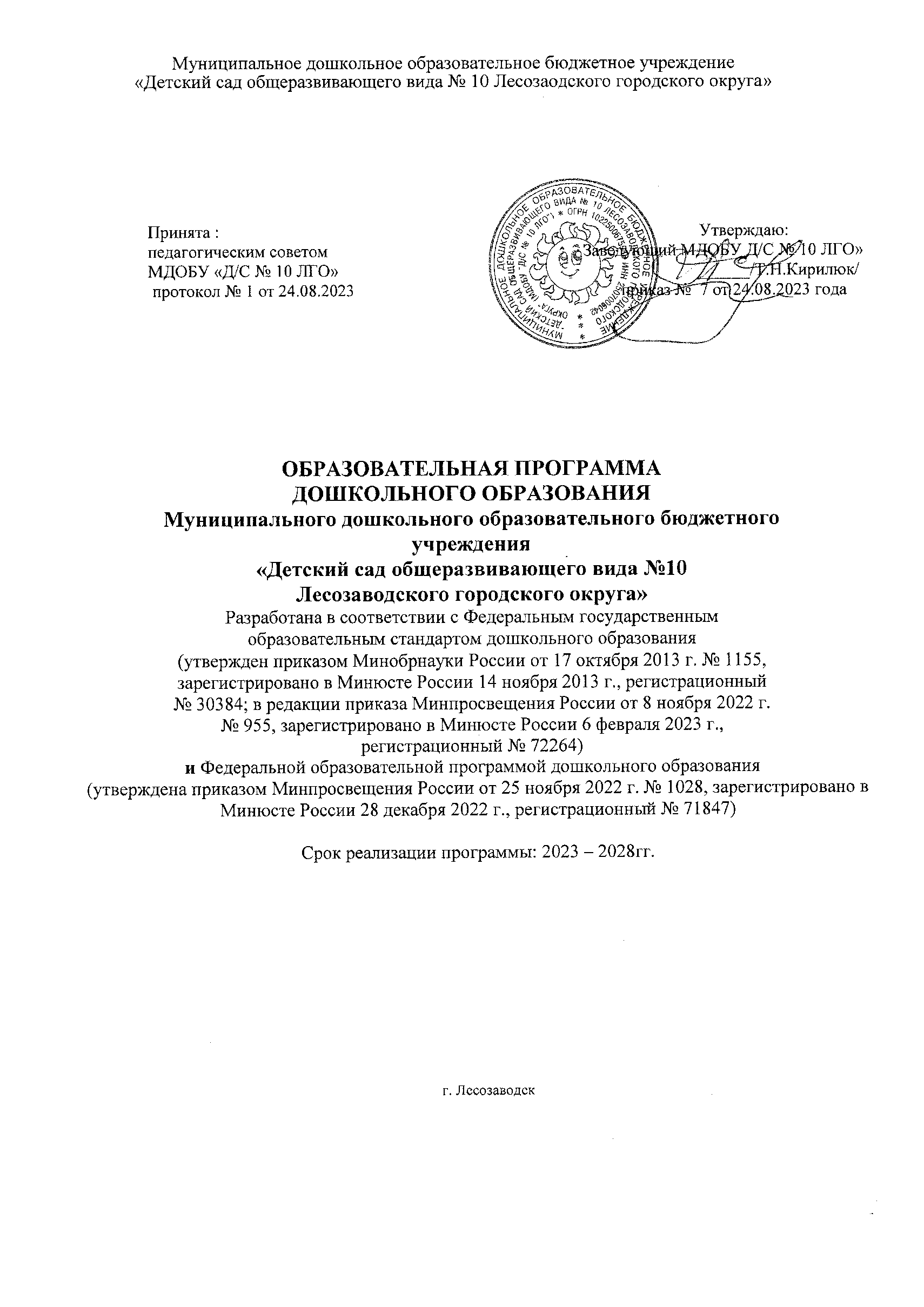 Содержаниецелевой раздел1.1.Обязательная частьПояснительная записка.             Основная общеобразовательная программа - образовательная программа дошкольного образования Муниципального дошкольного образовательного бюджетного учреждения «Детский сад общеразвивающего вида № 10 Лесозаводского городского округа» (далее Программа) составлена в соответствии с Федеральным государственным образовательным стандартом дошкольного образования (далее ФГОС ДО), Федеральной образовательной программой дошкольного образования (далее ФОП ДО), с учетом особенностей муниципального дошкольного образовательного бюджетного учреждения «Детский сад общеразвивающего вида № 10 Лесозаводского городского округа»  (далее ДОО), региона и муниципалитета, образовательных потребностей и запросов обучающихся и их родителей (законных представителей).           Программа является нормативно-управленческим документом, определяющим целевую, содержательную и организационную составляющие образовательного процесса. Программа разработана в соответствии со следующими нормативными документами:Федеральным законом «Об образовании в Российской Федерации» от 29.12.2012г. №273-ФЗ (зарегистрировано Минюстом Российской Федерации 2.11.2022г. регистрационный № 70809) (в редакции от 29.12.2022г.);Порядком разработки и утверждения федеральных основных общеобразовательных программ, утвержденным приказом Министерства просвещения Российской Федерации от 30 сентября 2022 г. № 874 (зарегистрирован Министерством юстиции Российской Федерации 2 ноября 2022 г., регистрационный № 70809);Федеральным государственным образовательным стандартом дошкольного образования, утвержденным приказом Министерства образования и науки Российской Федерации от 17 октября 2013 года № 1155 ФЗ (зарегистрировано Минюстом Российской Федерации 14.11.2013 г. регистрационный № 30384) (в редакции от 21.01.2019г.);Федеральной образовательной программой дошкольного образования (приказ Министерства просвещения Российской Федерации от 25.11.2022 № 1028 «Об утверждении федеральной образовательной программы дошкольного образования» (зарегистрирован Министерством юстиции Российской Федерации 28.12.2022, регистрационный № 71847));Стратегией развития воспитания в Российской Федерации на период до 2025г., утвержденной распоряжением Правительства Российской Федерации от 29 мая 2015 г. № 996-р;Санитарными правилами СП 1.2.3685-21 «Гигиенические нормативы и требования к обеспечению безопасности и (или) безвредности для человека факторов среды обитания»;Санитарными правилами СП 2.4.3648-20 «Санитарно-эпидемиологические требования к организациям воспитания и обучения, отдыха и оздоровления детей и молодежи»;Уставом ДОО.Программа отражает современный культурно-исторический этап развития российского общества и реализует основополагающие функции дошкольного уровня образования:обучение и воспитание ребенка дошкольного возраста как гражданина Российской Федерации, формирование основ его гражданской и культурной идентичности на соответствующем его возрасту содержании доступными средствами;создание единого ядра содержания дошкольного образования (далее ДО), ориентированного на приобщение детей к духовно-нравственным и социокультурным ценностям российского народа, воспитание растущего поколения как знающего и любящего историю и культуру своей семьи, большой и малой Родины;создание единого федерального образовательного пространства воспитания и развития детей от рождения до поступления в общеобразовательную организацию, обеспечивающего ребенку и его родителям (законным представителям), равные, качественные условия ДО, вне зависимости от места и региона проживания.а)	Цель и задачи реализации ПрограммыВ соответствии с ФГОС ДО определены цели:повышение социального статуса дошкольного образования;обеспечение государством равенства возможностей для каждого ребенка в получении качественного дошкольного образования;обеспечение государственных гарантий уровня и качества дошкольного образования на основе единства обязательных требований к условиям реализации образовательных программ дошкольного образования, их структуре и результатам их освоения;сохранение единства образовательного пространства Российской федерации относительно уровня дошкольного образования.Стандарт направлен на решение следующих задач:охраны и укрепления физического и психического здоровья детей, в том числе их эмоционального благополучия;обеспечения равных возможностей для полноценного развития каждого ребёнка в период дошкольного детства независимо от места проживания, пола, нации, языка, социального статуса, психофизиологических и других особенностей (в том числе ограниченных возможностей здоровья);обеспечения преемственности целей, задач и содержания образования, реализуемых в рамках образовательных программ различных уровней (далее - преемственность основных образовательных программ дошкольного и начального общего образования);создания благоприятных условий развития детей в соответствии с их возрастными и индивидуальными особенностями и склонностями, развития способностей и творческого потенциала каждого ребёнка как субъекта отношений с самим собой, другими детьми, взрослыми и миром;объединения обучения и воспитания в целостный образовательный процесс на основе духовно-нравственных и социокультурных ценностей и принятых в обществе правил и норм поведения в интересах человека, семьи, общества;формирования общей культуры личности детей, развития их социальных, нравственных, эстетических, интеллектуальных, физических качеств, инициативности, самостоятельности и ответственности ребёнка, формирования предпосылок учебной деятельности;обеспечения вариативности и разнообразия содержания Программ и организационных форм дошкольного образования, возможности формирования Программ различной направленности с учётом образовательных потребностей и способностей детей;формирования социокультурной среды, соответствующей возрастным, индивидуальным, психологическим и физиологическим особенностям детей;обеспечения психолого-педагогической поддержки семьи и повышения компетентности родителей (законных представителей) в вопросах развития и образования, охраны и укрепления здоровья детей.Цель и задачи реализации Программы (в соответствии с п.п. 1.5, 1.6. ФГОС ДО и п.14.1, 14.2. ФОП).Цель: разностороннее развитие ребенка в период дошкольного детства с учетом возрастных и индивидуальных особенностей на основе духовно-нравственных ценностей российского народа, исторических и национально-культурных традиций.К традиционным российским духовно-нравственным ценностям относятся, прежде всего, жизнь, достоинство, права и свободы человека, патриотизм, гражданственность, служение Отечеству и ответственность за его судьбу, высокие нравственные идеалы, крепкая семья, созидательный труд, приоритет духовного над материальным, гуманизм, милосердие, справедливость, коллективизм, взаимопомощь и взаимоуважение, историческая память и преемственность поколении, единство народов России.Задачи Программы:обеспечение единых для Российской Федерации содержания ДО и планируемых результатов освоения образовательной программы ДО;приобщение детей (в соответствии с возрастными особенностями) к базовым ценностям российского народа - жизнь, достоинство, права и свободы человека, патриотизм, гражданственность, высокие нравственные идеалы, крепкая семья, созидательный труд, приоритет духовного над материальным, гуманизм, милосердие, справедливость, коллективизм, взаимопомощь и взаимоуважение, историческая память и преемственность поколений, единство народов России;создание условий для формирования ценностного отношения к окружающему миру, становления опыта действий и поступков на основе осмысления ценностей;построение (структурирование) содержания образовательной деятельности на основе учета возрастных и индивидуальных особенностей развития;создание условий для равного доступа к образованию для всех детей дошкольного возраста с учетом разнообразия образовательных потребностей и индивидуальных возможностей;охрана и укрепление физического и психического здоровья детей, в том числе их эмоционального благополучия;обеспечение развития физических, личностных, нравственных качеств и основ патриотизма, интеллектуальных и художественно-творческих способностей ребенка, его инициативности, самостоятельности и ответственности;обеспечение психолого-педагогической поддержки семьи и повышение компетентности родителей (законных представителей) в вопросах воспитания, обучения и развития, охраны и укрепления здоровья детей, обеспечения их безопасности;достижение детьми на этапе завершения ДО уровня развития, необходимого и достаточного для успешного освоения ими образовательных программ начального общего образования.б) Принципы и подходы к формированию Программы (п.1.4 ФГОС ДО и п.14.3 ФОП)Программа сформирована в соответствии с принципами и подходами, определёнными Федеральными государственными образовательными стандартами:Полноценное проживание ребенком всех этапов детства (младенческого, раннего и дошкольного возрастов), обогащение (амплификация) детского развития.Построение образовательной деятельности на основе индивидуальных особенностей каждого ребенка, при котором сам ребенок активно участвует в выборе содержания своего образования, становится субъектом образования.Содействие и сотрудничество детей и родителей (законных представителей), совершеннолетних членов семьи, принимающих участие в воспитании детей младенческого, раннего и дошкольного возрастов, а также педагогических работников (далее вместе - взрослые).Признание ребенка полноценным участником (субъектом) образовательных отношений.Поддержка инициативы детей в различных видах деятельности.Сотрудничество ДОО с семьей.Приобщение детей к социокультурным нормам, традициям семьи, общества и государства.Формирование познавательных интересов и познавательных действий ребенка в различных видах деятельности.Возрастная адекватность дошкольного образования (соответствие условий, требований, методов возрасту и особенностям развития).Учет этнокультурной ситуации развития детейМежду отдельными разделами Программы существуют многообразные взаимосвязи. Содержание образовательной деятельности в одной конкретной области тесно связано с другими областями. Такая организация образовательного процесса соответствует особенностям развития детей дошкольного возраста.ФГОС дошкольного образования продолжает линию деятельностного, индивидуального, дифференцированного и других подходов, направленных на повышение результативности и качества дошкольного образования. Поэтому подходами к формированию программы являются:Деятельностный подход осуществляется в процессе организации различных видов детской деятельности. Организованная образовательная деятельность строится как процесс организации различных видов деятельности.Личностно-ориентированный подход - это такое обучение, которое во главу угла ставит самобытность ребенка, его самоценность, субъективность процесса обучения, т.е. опора на опыт ребенка, субъектно-субъектные отношения. Индивидуальный подход - это учет индивидуальных особенностей детей группы в образовательном процессе.Дифференцированный подход - в образовательном процессе предусмотрена возможность объединения детей по особенностям развития, по интересам, по выбору.                                                                            В ОП ДО – обязательная часть (реализации ФОП) – 60%;                                                                                                           Часть формируемая участниками образовательных отношений, является вариативной частью и реализации в областях художественного – эстетического развития и познавательного развития – 40%.в)	Характеристики особенностей развития детей дошкольного возрастаПрограмма реализуется в течение всего времени пребывания обучающихся в ДОО. Содержание Программы учитывает возрастные и индивидуальные особенности контингента детей, воспитывающихся в ДОО.Программа определяет содержание и организацию образовательной деятельности с обучающимися ДОО и обеспечивает развитие личности детей дошкольного возраста в различных видах общения и деятельности с учетом их возрастных, индивидуальных психологических и физиологических особенностей в соответствии с направлениями развития ребенка, представленными в пяти образовательных  областях:Социально-коммуникативное развитиеПознавательное развитиеРечевое развитиеХудожественно-эстетическое развитиеФизическое развитиеРеализация  ОП для детей в возрасте от 1 года до 8 лет.Реализация АОП для детей с ТНР, разработанная в соответствии с ФАОП ДО.Характеристики особенностей развития детей раннего и дошкольного возрастаОт 1 года до 3 летПознание себя, своего образа, идентификация с именем. Начинают формироваться элементы самосознания, связанные с идентификацией имени и пола. Детям характерна неосознанность мотивов, импульсивность и зависимость чувств и желаний от ситуации. Они легко заражаются эмоциональным состоянием сверстников.Дети этого возраста соблюдают элементарные правила поведения, обозначенные словами «можно», «нельзя», «нужно».Совершенствуется ходьба, основные движения, расширяется ориентировка в ближайшем окружении. Ребенок проявляет большую активность в познании окружающего мира. Возникает потребность более глубокого и содержательного общения со взрослым.В этом возрасте интенсивно формируется речь. Речевое общение со взрослым имеет исключительно важное значение в психическом развитии.Развивается сенсорное восприятие. Формируются зрительные и слуховые ориентировки. К 3 годам дети воспринимают все звуки родного языка, но произносят их с большим искажением.Основная форма мышления – наглядно-действенная.Внимание неустойчивое, легко переключается. Память непроизвольная.Развивается предметная деятельность. Появляется способность обобщения, которая позволяет узнавать предметы, изображения.Формируются навыки самообслуживания. От 3 до 4 летОтделение себя от взрослого - характерная черта кризиса 3 лет.Эмоциональное развитие ребёнка этого возраста характеризуется проявлениями таких чувств и эмоций, как любовь к близким, привязанность к воспитателю, доброжелательное отношение к окружающим, сверстникам. Поведение ребёнка непроизвольно, действия и поступки ситуативны.Дети 3-4 лет усваивают некоторые нормы и правила поведения, связанные с определёнными разрешениями и запретами, могут увидеть несоответствие поведения другого ребёнка нормам и правилам поведения. В 3 года ребёнок начинает осваивать гендерные роли и гендерный репертуар: девочка-женщина, мальчик-мужчина. У нормально развивающегося трёхлетнего человека есть все возможности овладения навыками самообслуживания.В этот период высока потребность ребёнка в движении (его двигательная активность составляет не менее половины времени бодрствования). Накапливается определённый запас представлений о разнообразных свойствах предметов, явлениях окружающей действительности и о себе самом. В 3 года складываются некоторые пространственные представления.Представления ребёнка четвёртого года жизни о явлениях окружающей действительности обусловлены, с одной стороны, психологическими особенностями возраста, с другой - его непосредственным опытом. Внимание детей четвёртого года жизни непроизвольно. Память детей 3 лет непосредственна, непроизвольна и имеет яркую эмоциональную окраску. Мышление трёхлетнего ребёнка является наглядно-действенным.В 3 года воображение только начинает развиваться, и прежде всего это происходит в игре. В младшем дошкольном возрасте ярко выражено стремление к деятельности. В 3-4 года ребёнок начинает чаще и охотнее вступать в общение со сверстниками ради участия в общей игре или продуктивной деятельности. Главным средством общения со взрослыми и сверстниками является речь. В 3-4 года в ситуации взаимодействия с взрослым продолжает формироваться интерес к книге и литературным персонажам. Интерес к продуктивной деятельности неустойчив. Музыкально-художественная деятельность детей носит непосредственный и синкретический характер. Совершенствуется звукоразличение, слух.От 4 до 5 летДети 4-5 лет социальные нормы и правила поведения всё ещё не осознают, однако у них уже начинают складываться обобщённые представления о том, как надо (не надо) себя вести. Поведение ребёнка 4-5 лет не столь импульсивно и непосредственно, как в 3-4 года.В этом возрасте детьми хорошо освоен алгоритм процессов умывания, одевания, купания, приёма пищи, уборки помещения. Появляется сосредоточенность на своём самочувствии, ребёнка начинает волновать тема собственного здоровья. Дети 4-5 лет имеют дифференцированное представление о собственной гендерной принадлежности, аргументируют её по ряду признаков.К 4 годам основные трудности в поведении и общении ребёнка с окружающими, которые были связаны с кризисом 3 лет (упрямство, строптивость, конфликтность и др.), постепенно уходят в прошлое.Развивается моторика дошкольников. В возрасте от 4 до 5 лет продолжается усвоение детьми общепринятых сенсорных эталонов, овладение способами их использования и совершенствование обследования предметов. В среднем дошкольном возрасте связь мышления и действий сохраняется, но уже не является такой непосредственной, как раньше. К 5 годам внимание становится всё более устойчивым, в отличие от возраста 3 лет (если ребёнок пошёл за мячом, то уже не будет отвлекаться на другие интересные предметы).Важным показателем развития внимания является то, что к 5 годам в деятельности ребёнка появляется действие по правилу - первый необходимый элемент произвольного внимания.Именно в этом возрасте дети начинают активно играть в игры с правилами.В дошкольном возрасте интенсивно развивается память ребёнка. Особенности образов воображения зависят от опыта ребёнка и уровня понимания им того, что он слышит от взрослых, видит на картинках и т.д.В этом возрасте происходит развитие инициативности и самостоятельности ребенка в общении со взрослыми и сверстниками. У детей наблюдается потребность в уважении взрослых, их похвале.В процессе общения со взрослыми дети используют правила речевого этикета. Речь становится более связной и последовательной. В возрасте 4-5 лет дети способны долго рассматривать книгу, рассказывать по картинке о её содержании. Цепкая память позволяет ребёнку 4-5 лет многое запоминать, он легко выучивает наизусть стихи и может выразительно читать их на публике. В среднем дошкольном возрасте активно развиваются такие компоненты детского труда, как целеполагание и контрольно-проверочные действия на базе освоенных трудовых процессов. В музыкально-художественной и продуктивной деятельности дети эмоционально откликаются на художественные произведения, произведения музыкального и изобразительного искусства.Важным показателем развития ребёнка-дошкольника является изобразительная деятельность. К 4 годам круг изображаемых детьми предметов довольно широк. Конструирование начинает носить характер продуктивной деятельности.От 5 до 6 летРебёнок 5-6 лет стремится познать себя и другого человека как представителя общества (ближайшего социума), постепенно начинает осознавать связи и зависимости в социальном поведении и взаимоотношениях людей. В этом возрасте в поведении дошкольников происходят качественные изменения - формируется возможность саморегуляции, т.е. дети начинают предъявлять к себе те требования, которые раньше предъявлялись им взрослыми. В возрасте от 5 до 6 лет происходят изменения в представлениях ребёнка о себе. В 5-6 лет у ребёнка формируется система первичной гендерной идентичности, поэтому после 6 лет воспитательные воздействия на формирование её отдельных сторон уже гораздо менее эффективны. Существенные изменения происходят в этом возрасте в детской игре, а именно в игровом взаимодействии, в котором существенное место начинает занимать совместное обсуждение правил игры. Усложняется игровое пространство. Более совершенной становится крупная моторика. Представления об основных свойствах предметов ещё более расширяются и углубляются. Дети хорошо усваивают названия тех дней недели и месяцев года, с которыми связаны яркие события. Внимание детей становится более устойчивым и произвольным. Объём памяти изменяется не существенно. Улучшается её устойчивость. В 5-6 лет ведущее значение приобретает наглядно-образное мышление, которое позволяет ребёнку решать более сложные задачи с использованием обобщённых наглядных средств (схем, чертежей и пр.) и обобщённых представлений о свойствах различных предметов и явлений. Возраст 5-6 лет можно охарактеризовать как возраст овладения ребёнком активным (продуктивным) воображением, которое начинает приобретать самостоятельность, отделяясь от практической деятельности и предваряя её. На шестом году жизни ребёнка происходят важные изменения в развитии речи. Для детей этого возраста становится нормой правильное произношение звуков. Словарь активно пополняется. Дошкольники могут использовать в речи сложные случаи грамматики. Строят игровые и деловые диалоги.Круг чтения ребёнка 5-6 лет пополняется произведениями разнообразной тематики, в том числе связанной с проблемами взаимоотношений со взрослыми, сверстниками, с историей страны. Повышаются возможности безопасности жизнедеятельности ребенка 5-6 лет. В старшем дошкольном возрасте активно развиваются планирование и самооценивание трудовой деятельности (при условии сформированности всех других компонентов детского труда). В процессе восприятия художественных произведений, произведений музыкального и изобразительного искусства дети способны осуществлять выбор того (произведений, персонажей, образов), что им больше нравится, обосновывая его с помощью элементов эстетической оценки. Происходит существенное обогащение музыкальной эрудиции детей. Совершенствуется качество музыкальной деятельности. Творческие проявления становятся более осознанными и направленными.В продуктивной деятельности дети могут изобразить задуманное.Конструируют по условиям, заданным взрослым, но уже готовы к самостоятельному творческому конструированию из разных материалов. От 6 до 7 летВ целом, ребёнок 6-7 лет осознаёт себя как личность, как самостоятельный субъект деятельности и поведения. К 6-7 годам ребёнок уверенно владеет культурой самообслуживания.В основе произвольной регуляции поведения лежат не только усвоенные (или заданные извне) правила и нормы. К концу дошкольного возраста происходят существенные изменения в эмоциональной сфере. Эмоции глубоки и разнообразны. Формируются эмоциональные представления, что позволяет дошкольникам предвосхищать последствия своих действий, что влияет на эффективность произвольной регуляции поведения.Сложнее и богаче по содержанию становится общение ребёнка со взрослым. Большую значимость для детей 6-7 лет приобретает общение между собой. Дети владеют обобщёнными представлениями (понятиями) о своей гендерной принадлежности, устанавливают взаимосвязи между своей гендерной ролью и различными проявлениями мужских и женских свойств.В играх дети 6-7 лет способны отражать достаточно сложные социальные события.Продолжается дальнейшее развитие моторики ребёнка, наращивание и самостоятельное использование двигательного опыта. В возрасте 6-7 лет происходит расширение и углубление представлений детей о форме, цвете, величине предметов. К концу дошкольного возраста существенно увеличивается устойчивость непроизвольного внимания, что приводит к меньшей отвлекаемости детей. В 6-7 лет у детей увеличивается объём памяти, что позволяет им непроизвольно (т. е. без специальной цели) запоминать достаточно большой объём информации. Воображение детей данного возраста становится, с одной стороны, богаче и оригинальнее, а с другой — более логичным и последовательным.В этом возрасте продолжается развитие наглядно-образного мышления.Речевые умения детей позволяют полноценно общаться с разным контингентом людей (взрослыми и сверстниками, знакомыми и незнакомыми). В процессе диалога ребёнок старается исчерпывающе ответить на вопросы, сам задаёт вопросы, понятные собеседнику, согласует свои реплики с репликами других. К концу дошкольного детства ребёнок формируется как будущий самостоятельный читатель. Музыкально-художественная деятельность характеризуется большой самостоятельностью в определении замысла работы, сознательным выбором средств выразительности, достаточно развитыми эмоционально-выразительными и техническими умениями.Развитие познавательных интересов приводит к стремлению получить знания о видах и жанрах искусства (история создания музыкальных шедевров, жизнь и творчество композиторов и исполнителей). Художественно-эстетический опыт позволяет дошкольникам понимать художественный образ, представленный в произведении, пояснять использование средств выразительности, эстетически оценивать результат музыкально-художественной деятельности. Дети способны создавать различные постройки.Характеристика ребенка перед поступлением в школуХарактерная черта старшего дошкольника - устойчивое положительное отношение к себе, уверенность в своих силах, открытость внешнему миру. Ребенок проявляет инициативность и самостоятельность в разных видах детской деятельности - игре, общении, конструировании, рисовании, лепке, в сфере решения элементарных социальных и бытовых задач.Он активно взаимодействует со сверстниками и взрослыми, участвует в совместных играх, организует их. Способен договариваться, учитывать интересы других, сдерживать свои эмоции. Ребенок проявляет доброжелательное внимание к окружающим, отзывчив к переживаниям другого человека, обладает чувством собственного достоинства, уважает достоинство других. В ходе совместной деятельности обсуждает возникающие проблемы, правила, может поддержать разговор на интересную для него тему.Находясь в обществе сверстников в предметно насыщенной среде, ребенок легко выбирает себе род занятий, партнеров и обнаруживает способность к порождению и воплощению разнообразных, сменяющих друг друга замыслов. Способность ребенка к фантазии, воображению особенно выпукло выступает в ролевой и режиссерской игре, которая к концу дошкольного периода характеризуется наличием оригинального замысла, гибкостью развертывания сюжетной линии сообразно условиям и обстоятельствам. Творческие способности детей также проявляются в рисовании, придумывании сказок, танцах, пении. Дети любят фантазировать вслух, играть звуками и словами. Эта способность тесно связана с развитием речи и свидетельствует о возникновении внутреннего плана действия, развитии функции воображения и становлении произвольности предметного действия.Особым объектом освоения становятся для ребенка собственное тело и телесные движения; детские движения приобретают произвольный характер.Волевое начало в действиях ребенка проявляется в продуктивной деятельности, где он обнаруживает способность достигать цели, стараться сделать продукт качественно, переделывать, если не получилось. Произвольность также проявляется в социальном поведении: ребенок может выполнять инструкцию педагога, следовать установленным правилам.В дошкольном детстве получают развитие познавательные способности ребенка. Он проявляет широкую любознательность, задает вопросы, касающиеся близких и далеких предметов и явлений, интересуется причинно-следственными связями (как? почему? зачем?)» пытается самостоятельно придумывать объяснения явлениям природы и поступкам людей. Любит наблюдать, экспериментировать, собирать разнообразные коллекции. Проявляет интерес к познавательной литературе, к символическим языкам, графическим схемам, пытается самостоятельно пользоваться ими.Одновременно с развитием этих качеств повышается компетентность ребенка в разных видах деятельности и в сфере отношений. Компетентность ребенка проявляется не только в том, что он обладает знаниями, умениями, навыками, но и способен принимать на ее основе собственные решения.            Характеристики особенностей развития детей с нарушением речиВ группах компенсирующей и общеразвивающей направленности ДОО воспитываются и обучаются дети с особенными возможностями здоровья (ОВЗ). Это воспитанники с тяжелыми нарушениями речиДошкольники с тяжелыми нарушениями речи - это дети с поражением центральной нервной системы (или проявлениями перинатальной энцефалопатии), что обусловливает частое сочетание у них стойкого речевого расстройства с различными особенностями психической деятельности.Системный речевой дефект часто приводит к возникновению вторичных отклонений в умственном развитии, к своеобразному формированию психики.К детям с тяжелыми нарушениями речи (общим недоразвитием речи) относятся дети с фонетико-фонематическим недоразвитием речи при дислалии, ринолалии, легкой степени дизартрии; с общим недоразвитием речи всех уровней речевого развития при дизартрии, ринолалии, алалии и т.д., у которых имеются нарушения всех компонентов языка.                                                                                                                                                                                       Характеристика детей дошкольного возраста с тяжелым нарушением речиТНР рассматривается как системное нарушение речевой деятельности, сложные речевые расстройства, при которых у детей нарушено формирование всех компонентов речевой системы, касающихся и звуковой, и смысловой сторон, при нормальном слухе и сохранном интеллекте (Левина Р. Е., Филичева Т. Б., Чиркина Г. В.). Речевая недостаточность при общем недоразвитии речи у дошкольников может варьироваться от полного отсутствия речи до развернутой речи с выраженными проявлениями лексико-грамматического и фонетико-фонематического недоразвития (Левина Р. Е.).Выделяют три уровня речевого развития, отражающие состояние всех компонентов языковой системы у детей с общим недоразвитием речи.Характеристика детей с ТНР I уровня:Самостоятельные речь детей с первым уровнем её развития характеризуется как отсутствие общеупотребительной речи.Речевые средства ребёнка ограничены, активный словарь практически не сформирован и состоит из звукоподражаний, звукокомплексов, лепетных слов.Устные высказывания сопровождаются жестами и мимикой. Характерна многозначность употребляемых слов, когда одни и те же лепетные слова используются для обозначения разных предметов, явлений, действий.Возможна замена названий предметов названиями действий и наоборот. В активной речи преобладают корневые слова, лишенные флексий. Пассивный словарь шире активного, но тоже крайне ограничен. Практически отсутствует понимание категории числа существительных и глаголов, времени, рода, падежа. Произношение звуков носит диффузный характер. Фонематическое развитие находится в зачаточном состоянии.Характеристика детей с ТНР II уровня:При втором уровне речевого развития речевая активность ребёнка возрастает. Активный словарный запас расширяется за счёт обиходной предметной и глагольной лексики.Данный уровень определяется как зачатки общеупотребительной речи, отличительной чертой которой является наличие двух, трех, а иногда даже четырехсловной фразы: «Да пить моко» — дай пить молоко; «б скаат ть ни ка» — бабушка читает книжку; «дад й гать» — давать играть; «во изи ас нямя сик» — вот лежит большой мячик. Объединяя слова в словосочетания и фразу, один и тот же ребенок может как правильно использовать способы согласования и управления, так их и нарушать: «тиёза» — три ежа, «мога ку каф» — много кукол, «си някадасы» — синие карандаши, «лёт бади ка» — льет водичку, «т сипетакок» — красный петушок и т. д. В самостоятельной речи детей иногда появляются простые предлоги или их лепетные варианты («тиди т, а ту е» — сидит на стуле, «щи т, а той» — лежит на столе); сложные предлоги отсутствуют.Недостаточность практического усвоения морфологической системы языка, в частности словообразовательных операций разной степени сложности, значительно ограничивает речевые возможности детей, приводя к грубым ошибкам в понимании и употреблении приставочных глаголов, относительных и притяжательных прилагательных, существительных со значением действующего лица («Валя папа» — Валин папа, «али л» — налил, полил, вылил, «гибы суп» — грибной суп, «д йкахвот» — заячий хвост и т. п.).Наряду с указанными ошибками наблюдаются существенные затруднения в усвоении обобщающих и отвлеченных понятий, системы антонимов и синонимов. Как и на предыдущем уровне, сохраняется многозначное употребление слов, разнообразные семантические замены. Характерным является использование слов в узком значении.Одним и тем же словом ребенок может назвать предметы, имеющие сходство по форме, назначению, выполняемой функции и т. д. («муха» — муравей, жук, паук; «тю фи» — туфли, тапочки, сапоги, кеды, кроссовки). Ограниченность словарного запаса проявляется и в незнании многих слов, обозначающих части тела, части предмета, посуду, транспорт, детенышей животных и т. п. («юк» — рука, локоть, плечо, пальцы, «сту й» — стул, сиденье, спинка и т. д.)Заметны трудности в понимании и использовании в речи слов, обозначающих признаки предметов, форму, цвет, материал. Связная речь характеризуется недостаточной передачей некоторых смысловых отношений и может сводиться к простому перечислению событий, действий или предметов.Детям со II уровнем речевого развития крайне затруднительно составление рассказов, пересказов без помощи взрослого. Даже при наличии подсказок, наводящих вопросов дети не могут передать содержание сюжетной линии. Это чаще всего проявляется в перечислении объектов, действий с ними, без установления временных и причинно-следственных связей.Звуковая сторона речи детей в полном объеме не сформирована и значительно отстает от возрастной нормы: наблюдаются множественные нарушения в произношении 16—20 звуков.Высказывания дошкольников малопонятны из-за выраженных нарушений слоговой структуры слов и их звуконаполняемости: «данд с» — карандаш, «акв я» — аквариум, «випис д» — велосипед, «мисан й» — милиционер, «хади ка» — холодильник.Характеристика детей с ТНР III уровня:Для данного уровня развития речи детей характерно наличие развернутой фразовой речи с выраженными элементами недоразвития лексики, грамматики и фонетики. Типичным является использование простых распространенных, а также некоторых видов сложных предложений.Структура предложений может быть нарушена за счет пропуска или перестановки главных и второстепенных членов, например, «б йкамотлит и не узн йа» — «белка смотрит и не узнала (зайца)»; «из тубы дым тойбы, потаму та хойдна» — «из трубы дым валит столбом, потому что холодно». В высказываниях детей появляются слова, состоящие из трех-пяти слогов («акв июм» — аквариум, «таталли ст» — тракторист, «вадапавод» — водопровод, «задиг йка» — зажигалка).Специальные задания позволяют выявить существенные затруднения в употреблении некоторых простых и большинства сложных предлогов, в согласовании существительных с прилагательными и числительными в косвенных падежах («взяла ся сика» — «взяла из ящика», «тли ведёлы» — «три ведра»).Таким образом, формирование грамматического строя языка у детей на данном уровне носит незавершенный характер и по-прежнему характеризуется наличием выраженных нарушений согласования и управления.Важной особенностью речи ребенка является недостаточная форсированность словообразовательной деятельности.В собственной речи дети употребляют простые уменьшительно-ласкательные формы существительных, отдельных притяжательных и относительных прилагательных, названия некоторых профессий, приставочные глаголы и т. д., соответствующие наиболее продуктивным и частотным словообразовательным моделям (хвост — хвостик, нос — носик, учит — учитель, играет в хоккей — хоккеист, суп из курицы — куриный и т. п.)В то же время они не обладают еще достаточными когнитивными и речевыми возможностями для адекватного объяснения значений этих слов (выключатель — «клю чит свет», виноградник — «он с дит», печник— «п чка» и т. п.)Стойкие и грубые нарушения наблюдаются при попытках образовать слова, выходящие за рамки повседневной речевой практики. Так, дети часто подменяют операцию словообразования словоизменением (вместо «ручища» — «рутики», вместо «воробьиха» — «воробьи» и т. п.) Или вообще отказываются от преобразования слова, заменяя его ситуативным высказыванием (вместо «велосипедист» — «который едет велисипед»).В случаях, когда дети всё-таки прибегают к словообразовательным операциям, их высказывания изобилуют специфическими речевыми ошибками, такими, как: нарушения в выборе производящей основы (строит дома — «домник», палки для лыж — «п лные»), пропуски и замены словообразовательных аффиксов («трактори л» — тракторист, «чи тик» — читатель, «абрикоснын»абрикосовый и т. п.), грубое искажение звуко-слоговой структуры производного слова (свинцовый — «свитеной», «свицой» и т. п.)Типичным проявлением общего недоразвития речи данного уровня являются трудности переноса словообразовательных навыков на новый речевой материал. Для этих детей характерно неточное понимание и употребление обобщающих понятий, слов с абстрактным и переносным значением (вместо одежда — «пальты », кофнички — «кофточки», мебель — «разные столы», посуда«тарелки»), незнание названий слов, выходящих за рамки повседневного бытового общения: частей тела человека (локоть, переносица, ноздри, веки), животных (копыта, вымя, грива, бивни), наименований профессий (машинист, балерина, плотник, столяр) и действий, связанных с ними (водит, исполняет, пилит, рубит, строгает), неточность употребления слов для обозначения животных, птиц, рыб, насекомых (носорог — «корова», жираф — «большая лошадь», дятел, соловей«птичка», щука, сом — «рыба», паук — «муха», гусеница — «червяк») и т. п.Отмечается тенденция к множественным лексическим заменам по различным типам: смешения по признакам внешнего сходства, замещения по значению функциональной нагрузки, видо-родовые смешения, замены в рамках одного ассоциативного поля (посуда»— «тарелки», нора — «дыра», кастрюля — «миска», нырнул — «купался»).Характерными особенностями связной речи являются нарушение связности и последовательности рассказа, смысловые пропуски существенных элементов сюжетной линии, заметная фрагментарность изложения, нарушение временных и причинно- следственных связей в тексте.Одновременно с этими ошибками отмечается бедность и однообразие используемых языковых средств. Так, рассказывая о любимых игрушках или о событиях из собственной жизни, дети в основном используют короткие, малоинформативные фразы. При построении предложений они опускают или переставляют отдельные члены предложения, заменяют сложные предлоги простыми.Часто встречается неправильное оформление связей слов внутри фразы и нарушение межфразовых связей между предложениями.В самостоятельной речи типичными являются трудности в воспроизведении слов разной слоговой структуры и звуконаполняемости. Звуковая сторона речи характеризуется неточностью артикуляции некоторых звуков, нечеткостью дифференциации их на слух. Дети с трудом выделяют первый и последний согласный, гласный звук в середине и конце слова, не подбирают картинки, в названии которых есть заданный звук, не всегда могут правильно определить наличие и место звука в слове и т. п.Планируемые результаты освоения ПрограммыСодержание и планируемые результаты Программы не ниже соответствующих содержания и планируемых результатов Федеральной программы.В соответствии с ФГОС ДО специфика дошкольного возраста и системные особенности ДО делают неправомерными требования от ребёнка дошкольного возраста конкретных образовательных достижений. Поэтому планируемые результаты освоения Программы представляют собой возрастные характеристики возможных достижений ребёнка дошкольного возраста на разных возрастных этапах и к завершению ДО.В соответствии с периодизацией психического развития ребёнка согласно культурно-исторической психологии, дошкольное детство подразделяется на три возраста: - младенческий (первое и второе полугодия жизни), - ранний (от одного года до трех лет),- дошкольный возраст (от трех до семи лет).Обозначенные в Программе возрастные ориентиры «к одному году», «к трем годам» и так далее имеют условный характер, что предполагает широкий возрастной диапазон для достижения ребёнком планируемых результатов. Это связано с неустойчивостью, гетерохронностью и индивидуальным темпом психического развития детей в дошкольном детстве, особенно при прохождении критических периодов. По этой причине ребёнок может продемонстрировать обозначенные в планируемых результатах возрастные характеристики развития раньше или позже заданных возрастных ориентиров.Степень выраженности возрастных характеристик возможных достижений может различаться у детей одного возраста по причине высокой индивидуализации их психического развития и разных стартовых условий освоения образовательной программы. Обозначенные различия не должны быть констатированы как трудности ребёнка в освоении образовательной программы ДОО и не подразумевают его включения в соответствующую целевую группу.1.1.2. Планируемые результаты (целевые ориентиры) освоения Программы в младенческом возрасте (к одному году):- ребёнок проявляет двигательную активность в освоении пространственной среды, используя движения ползания, лазанья, хватания, бросания; манипулирует предметами, начинает осваивать самостоятельную ходьбу;- ребёнок положительно реагирует на прием пищи и гигиенические процедуры;- ребёнок эмоционально реагирует на внимание взрослого, проявляет радость в ответ на общение со взрослым;- ребёнок понимает речь взрослого, откликается на свое имя, положительно реагирует на знакомых людей, имена близких родственников;- ребёнок выполняет простые просьбы взрослого, понимает и адекватно реагирует на слова, регулирующие поведение (можно, нельзя и другие);- ребёнок произносит несколько простых, облегченных слов (мама, папа, баба, деда, дай, бах, на), которые несут смысловую нагрузку;- ребёнок проявляет интерес к животным, птицам, рыбам, растениям;- ребёнок обнаруживает поисковую и познавательную активность по отношению к предметному окружению;- ребёнок узнает и называет объекты живой природы ближайшего окружения, выделяет их характерные особенности, положительно реагирует на них;- ребёнок эмоционально реагирует на музыку, пение, игры-забавы, прислушивается к звучанию разных музыкальных инструментов;- ребёнок ориентируется в знакомой обстановке, активно изучает окружающие предметы, выполняет действия, направленные на получение результата (накладывает кирпичик на кирпичик, собирает и разбирает пирамидку, вкладывает в отверстия втулки, открывает и закрывает дверцы шкафа, рассматривает картинки и находит на них знакомые предметы и тому подобное);- ребёнок активно действует с игрушками, подражая действиям взрослых (катает машинку, кормит собачку, качает куклу и тому подобное).1.1.3. Планируемые результаты (целевые ориентиры) освоения Программы в раннем возрасте (к трем годам):- у ребёнка развита крупная моторика, он активно использует освоенные ранее движения, начинает осваивать бег, прыжки, повторяет за взрослым простые имитационные упражнения, понимает указания взрослого, выполняет движения по зрительному и звуковому ориентирам; с желанием играет в подвижные игры;- ребёнок демонстрирует элементарные культурно-гигиенические навыки, владеет простейшими навыками самообслуживания (одевание, раздевание, самостоятельно ест и тому подобное);- ребёнок стремится к общению со взрослыми, реагирует на их настроение;- ребёнок проявляет интерес к сверстникам; наблюдает за их действиями и подражает им; играет рядом;- ребёнок понимает и выполняет простые поручения взрослого;- ребёнок стремится проявлять самостоятельность в бытовом и игровом поведении;- ребёнок способен направлять свои действия на достижение простой, самостоятельно поставленной цели; знает, с помощью каких средств и в какой последовательности продвигаться к цели;- ребёнок владеет активной речью, использует в общении разные части речи, простые предложения из 4-х слов и более, включенные в общение; может обращаться с вопросами и просьбами;- ребёнок проявляет интерес к стихам, сказкам, повторяет отдельные слова и фразы за взрослым;- ребёнок рассматривает картинки, показывает и называет предметы, изображенные на них;- ребёнок различает и называет основные цвета, формы предметов, ориентируется в основных пространственных и временных отношениях;- ребёнок осуществляет поисковые и обследовательские действия;- ребёнок знает основные особенности внешнего облика человека, его деятельности; свое имя, имена близких; демонстрирует первоначальные представления о населенном пункте, в котором живет (город, село и так далее);- ребёнок имеет представления об объектах живой и неживой природы ближайшего окружения и их особенностях, проявляет положительное отношение и интерес к взаимодействию с природой, наблюдает за явлениями природы, старается не причинять вред живым объектам;- ребёнок с удовольствием слушает музыку, подпевает, выполняет простые танцевальные движения;- ребёнок эмоционально откликается на красоту природы и произведения искусства;- ребёнок осваивает основы изобразительной деятельности (лепка, рисование) и конструирования: может выполнять уже довольно сложные постройки (гараж, дорогу к нему, забор) и играть с ними; рисует дорожки, дождик, шарики; лепит палочки, колечки, лепешки;- ребёнок активно действует с окружающими его предметами, знает названия, свойства и назначение многих предметов, находящихся в его повседневном обиходе;- ребёнок в играх отображает действия окружающих («готовит обед», «ухаживает за больным» и другое), воспроизводит не только их последовательность и взаимосвязь, но и социальные отношения (ласково обращается с куклой, делает ей замечания), заранее определяет цель («Я буду лечить куклу»).1.1.4. Планируемые результаты (целевые ориентиры) освоения Программы в дошкольном возрасте1. К четырем годам:- ребёнок демонстрирует положительное отношение к разнообразным физическим упражнениям, проявляет избирательный интерес к отдельным двигательным действиям (бросание и ловля мяча, ходьба, бег, прыжки) и подвижным играм;- ребёнок проявляет элементы самостоятельности в двигательной деятельности, с интересом включается в подвижные игры, стремится к выполнению правил и основных ролей в игре, выполняет простейшие правила построения и перестроения, выполняет ритмические упражнения под музыку;- ребёнок демонстрирует координацию движений при выполнении упражнений, сохраняет равновесие при ходьбе, беге, прыжках, способен реагировать на сигналы, переключаться с одного движения на другое, выполнять движения в общем для всех темпе;- ребёнок владеет культурно-гигиеническими навыками: умывание, одевание и тому подобное, соблюдает требования гигиены, имеет первичные представления о факторах, положительно влияющих на здоровье;- ребёнок проявляет доверие к миру, положительно оценивает себя, говорит о себе в первом лице;- ребёнок откликается эмоционально на ярко выраженное состояние близких и сверстников по показу и побуждению взрослых; дружелюбно настроен в отношении других детей;- ребёнок владеет элементарными нормами и правилами поведения, связанными с определенными разрешениями и запретами («можно», «нельзя»), демонстрирует стремление к положительным поступкам;- ребёнок демонстрирует интерес к сверстникам в повседневном общении и бытовой деятельности, владеет элементарными средствами общения в процессе взаимодействия со сверстниками;- ребёнок проявляет интерес к правилам безопасного поведения; осваивает безопасные способы обращения со знакомыми предметами ближайшего окружения;- ребёнок охотно включается в совместную деятельность со взрослым, подражает его действиям, отвечает на вопросы взрослого и комментирует его действия в процессе совместной деятельности;- ребёнок произносит правильно в словах все гласные и согласные звуки, кроме шипящих и сонорных, согласовывает слова в предложении в роде, числе и падеже, повторяет за педагогическим работником (далее - педагог) рассказы из 3-4 предложений, пересказывает знакомые литературные произведения, использует речевые формы вежливого общения;- ребёнок понимает содержание литературных произведений и участвует в их драматизации, рассматривает иллюстрации в книгах, запоминает небольшие потешки, стихотворения, эмоционально откликается на них;- ребёнок демонстрирует умения вступать в речевое общение со знакомыми взрослыми: понимает обращенную к нему речь, отвечает на вопросы, используя простые распространенные предложения; проявляет речевую активность в общении со сверстником;- ребёнок совместно со взрослым пересказывает знакомые сказки, короткие стихи;- ребёнок демонстрирует познавательную активность в деятельности, проявляет эмоции удивления в процессе познания, отражает в общении и совместной деятельности со взрослыми и сверстниками полученные представления о предметах и объектах ближайшего окружения, задает вопросы констатирующего и проблемного характера;- ребёнок проявляет потребность в познавательном общении со взрослыми; демонстрирует стремление к наблюдению, сравнению, обследованию свойств и качеств предметов, к простейшему экспериментированию с предметами и материалами: проявляет элементарные представления о величине, форме и количестве предметов и умения сравнивать предметы по этим характеристикам;- ребёнок проявляет интерес к миру, к себе и окружающим людям;- ребёнок знает об объектах ближайшего окружения: о родном населенном пункте, его названии, достопримечательностях и традициях;- ребёнок имеет представление о разнообразных объектах живой и неживой природы ближайшего окружения, выделяет их отличительные особенности и свойства, различает времена года и характерные для них явления природы, имеет представление о сезонных изменениях в жизни животных, растений и человека, интересуется природой, положительно относится ко всем живым существам, знает о правилах поведения в природе, заботится о животных и растениях, не причиняет им вред;- ребёнок способен создавать простые образы в рисовании и аппликации, строить простую композицию с использованием нескольких цветов, создавать несложные формы из глины и теста, видоизменять их и украшать; использовать простые строительные детали для создания постройки с последующим её анализом;- ребёнок с интересом вслушивается в музыку, запоминает и узнает знакомые произведения, проявляет эмоциональную отзывчивость, различает музыкальные ритмы, передает их в движении;- ребёнок активно взаимодействует со сверстниками в игре, принимает на себя роль и действует от имени героя, строит ролевые высказывания, использует предметы-заместители, разворачивает несложный игровой сюжет из нескольких эпизодов;- ребёнок в дидактических играх действует в рамках правил, в театрализованных играх разыгрывает отрывки из знакомых сказок, рассказов, передает интонацию и мимические движения.К пяти годам:- ребёнок проявляет интерес к разнообразным физическим упражнениям, действиям с физкультурными пособиями, настойчивость для достижения результата, испытывает потребность в двигательной активности;- ребёнок демонстрирует координацию, быстроту, силу, выносливость, гибкость, ловкость, развитие крупной и мелкой моторики, активно и с интересом выполняет основные движения, общеразвивающие упражнения и элементы спортивных упражнений, с желанием играет в подвижные игры, ориентируется в пространстве, переносит освоенные движения в самостоятельную деятельность;- ребёнок стремится узнать о правилах здорового образа жизни, готов элементарно охарактеризовать свое самочувствие, привлечь внимание взрослого в случае недомогания;- ребёнок стремится к самостоятельному осуществлению процессов личной гигиены, их правильной организации;- ребёнок выполняет самостоятельно правила общения со взрослым, внимателен к его словам и мнению, стремится к познавательному, интеллектуальному общению со взрослыми: задает много вопросов поискового характера, стремится к одобряемым формам поведения, замечает ярко выраженное эмоциональное состояние окружающих людей, по примеру педагога проявляет сочувствие;- ребёнок без напоминания взрослого здоровается и прощается, говорит «спасибо» и «пожалуйста»;- ребёнок демонстрирует стремление к общению со сверстниками, по предложению педагога может договориться с детьми, стремится к самовыражению в деятельности, к признанию и уважению сверстников;- ребёнок познает правила безопасного поведения и стремится их выполнять в повседневной жизни;- ребёнок самостоятелен в самообслуживании;- ребёнок проявляет познавательный интерес к труду взрослых, профессиям, технике; отражает эти представления в играх;- ребёнок стремится к выполнению трудовых обязанностей, охотно включается в совместный труд со взрослыми или сверстниками;- ребёнок инициативен в разговоре, использует разные типы реплик и простые формы объяснительной речи, речевые контакты становятся более длительными и активными;- ребёнок большинство звуков произносит правильно, пользуется средствами эмоциональной и речевой выразительности;- ребёнок самостоятельно пересказывает знакомые сказки, с небольшой помощью взрослого составляет описательные рассказы и загадки;- ребёнок проявляет словотворчество, интерес к языку, с интересом слушает литературные тексты, воспроизводит текст;- ребёнок способен рассказать о предмете, его назначении и особенностях, о том, как он был создан;- ребёнок проявляет стремление к общению со сверстниками в процессе познавательной деятельности, осуществляет обмен информацией; охотно сотрудничает со взрослыми не только в совместной деятельности, но и в свободной самостоятельной; отличается высокой активностью и любознательностью;- ребёнок активно познает и называет свойства и качества предметов, особенности объектов природы, обследовательские действия; объединяет предметы и объекты в видовые категории с указанием характерных признаков;- ребёнок задает много вопросов поискового характера, включается в деятельность экспериментирования, использует исследовательские действия, предпринимает попытки сделать логические выводы;- ребёнок с удовольствием рассказывает о себе, своих желаниях, достижениях, семье, семейном быте, традициях; активно участвует в мероприятиях и праздниках, готовящихся в группе, в ДОО, имеет представления о малой родине, названии населенного пункта, улицы, некоторых памятных местах;- ребёнок имеет представление о разнообразных представителях живой природы родного края, их особенностях, свойствах объектов неживой природы, сезонных изменениях в жизни природы, явлениях природы, интересуется природой, экспериментирует, положительно относится ко всем живым существам, знает правила поведения в природе, стремится самостоятельно ухаживать за растениями и животными, беречь их;- ребёнок владеет количественным и порядковым счетом в пределах пяти, умением непосредственно сравнивать предметы по форме и величине, различает части суток, знает их последовательность, понимает временную последовательность «вчера, сегодня, завтра», ориентируется от себя в движении; использует математические представления для познания окружающей действительности;- ребёнок проявляет интерес к различным видам искусства, эмоционально откликается на отраженные в произведениях искусства действия, поступки, события;- ребёнок проявляет себя в разных видах музыкальной, изобразительной, театрализованной деятельности, используя выразительные и изобразительные средства;- ребёнок использует накопленный художественно-творческой опыт в самостоятельной деятельности, с желанием участвует в культурно-досуговой деятельности (праздниках, развлечениях и других видах культурно-досуговой деятельности);- ребёнок создает изображения и постройки в соответствии с темой, используя разнообразные материалы, владеет техническими и изобразительными умениями;- ребёнок называет роль до начала игры, обозначает новую роль по ходу игры, активно использует предметы-заместители, предлагает игровой замысел и проявляет инициативу в развитии сюжета, активно включается в ролевой диалог, проявляет творчество в создании игровой обстановки;- ребёнок принимает игровую задачу в играх с правилами, проявляет интерес к результату, выигрышу; ведет негромкий диалог с игрушками, комментирует их «действия» в режиссерских играх.К шести годам:- ребёнок демонстрирует ярко выраженную потребность в двигательной активности, проявляет интерес к новым и знакомым физическим упражнениям, пешим прогулкам, показывает избирательность и инициативу при выполнении упражнений, имеет представления о некоторых видах спорта, туризме, как форме активного отдыха;- ребёнок проявляет осознанность во время занятий физической культурой, демонстрирует выносливость, быстроту, силу, гибкость, ловкость, координацию, выполняет упражнения в заданном ритме и темпе, способен проявить творчество при составлении несложных комбинаций из знакомых упражнений;- ребёнок проявляет доступный возрасту самоконтроль, способен привлечь внимание других детей и организовать знакомую подвижную игру;- ребёнок проявляет духовно-нравственные качества и основы патриотизма в процессе ознакомления с видами спорта и достижениями российских спортсменов;- ребёнок владеет основными способами укрепления здоровья (закаливание, утренняя гимнастика, соблюдение личной гигиены, безопасное поведение и другие); мотивирован на сбережение и укрепление собственного здоровья и здоровья окружающих;- ребёнок настроен положительно по отношению к окружающим, охотно вступает в общение со взрослыми и сверстниками, проявляет сдержанность по отношению к незнакомым людям, при общении со взрослыми и сверстниками ориентируется на общепринятые нормы и правила культуры поведения, проявляет в поведении уважение и привязанность к родителям (законным представителям), демонстрирует уважение к педагогам, интересуется жизнью семьи и ДОО;- ребёнок способен различать разные эмоциональные состояния взрослых и сверстников, учитывает их в своем поведении, откликается на просьбу помочь, в оценке поступков опирается на нравственные представления;- ребёнок проявляет активность в стремлении к познанию разных видов труда и профессий, бережно относится к предметному миру как результату труда взрослых, стремится участвовать в труде взрослых, самостоятелен, инициативен в самообслуживании, участвует со сверстниками в разных видах повседневного и ручного труда;- ребёнок владеет представлениями о безопасном поведении, соблюдает правила безопасного поведения в разных видах деятельности, демонстрирует умения правильно и безопасно пользоваться под присмотром взрослого бытовыми предметами и приборами, безопасного общения с незнакомыми животными, владеет основными правилами безопасного поведения на улице;- ребёнок регулирует свою активность в деятельности, умеет соблюдать очередность и учитывать права других людей, проявляет инициативу в общении и деятельности, задает вопросы различной направленности, слушает и понимает взрослого, действует по правилу или образцу в разных видах деятельности, способен к произвольным действиям;- ребёнок проявляет инициативу и самостоятельность в процессе придумывания загадок, сказок, рассказов, владеет первичными приемами аргументации и доказательства, демонстрирует богатый словарный запас, безошибочно пользуется обобщающими словами и понятиями, самостоятельно пересказывает рассказы и сказки, проявляет избирательное отношение к произведениям определенной тематики и жанра;- ребёнок испытывает познавательный интерес к событиям, находящимся за рамками личного опыта, фантазирует, предлагает пути решения проблем, имеет представления о социальном, предметном и природном мире; ребёнок устанавливает закономерности причинно-следственного характера, приводит логические высказывания; проявляет любознательность;- ребёнок использует математические знания, способы и средства для познания окружающего мира; способен к произвольным умственным действиям; логическим операциям анализа, сравнения, обобщения, систематизации, классификации и другим, оперируя предметами разными по величине, форме, количеству; владеет счетом, ориентировкой в пространстве и времени;- ребёнок знает о цифровых средствах познания окружающей действительности, использует некоторые из них, придерживаясь правил безопасного обращения с ними;- ребёнок проявляет познавательный интерес к населенному пункту, в котором живет, знает некоторые сведения о его достопримечательностях, событиях городской и сельской жизни; знает название своей страны, её государственные символы;- ребёнок имеет представление о живой природе разных регионов России, может классифицировать объекты по разным признакам; имеет представление об особенностях и потребностях живого организма, изменениях в жизни природы в разные сезоны года, соблюдает правила поведения в природе, ухаживает за растениями и животными, бережно относится к ним;- ребёнок проявляет интерес и (или) с желанием занимается музыкальной, изобразительной, театрализованной деятельностью; различает виды, жанры, формы в музыке, изобразительном и театральном искусстве; проявляет музыкальные и художественно-творческие способности;- ребёнок принимает активное участие в праздничных программах и их подготовке; взаимодействует со всеми участниками культурно-досуговых мероприятий;- ребёнок самостоятельно определяет замысел рисунка, аппликации, лепки, постройки, создает образы и композиционные изображения, интегрируя освоенные техники и средства выразительности, использует разнообразные материалы;- ребёнок согласовывает свои интересы с интересами партнеров в игровой деятельности, умеет предложить и объяснить замысел игры, комбинировать сюжеты на основе разных событий, создавать игровые образы, управлять персонажами в режиссерской игре;- ребёнок проявляет интерес к игровому экспериментированию, развивающим и познавательным играм, в играх с готовым содержанием и правилами действует в точном соответствии с игровой задачей и правилами.1.1.5. Планируемые результаты (целевые ориентиры) на этапе завершения освоения Программы (к концу дошкольного возраста):- у ребёнка сформированы основные психофизические и нравственно-волевые качества;- ребёнок владеет основными движениями и элементами спортивных игр, может контролировать свои движение и управлять ими;- ребёнок соблюдает элементарные правила здорового образа жизни и личной гигиены;- ребёнок результативно выполняет физические упражнения (общеразвивающие, основные движения, спортивные), участвует в туристских пеших прогулках, осваивает простейшие туристские навыки, ориентируется на местности;- ребёнок проявляет элементы творчества в двигательной деятельности;- ребёнок проявляет нравственно-волевые качества, самоконтроль и может осуществлять анализ своей двигательной деятельности;- ребёнок проявляет духовно-нравственные качества и основы патриотизма в ходе занятий физической культурой и ознакомлением с достижениями российского спорта;- ребёнок имеет начальные представления о правилах безопасного поведения в двигательной деятельности; о том, что такое здоровье, понимает, как поддержать, укрепить и сохранить его;- ребёнок владеет навыками личной гигиены, может заботливо относиться к своему здоровью и здоровью окружающих, стремится оказать помощь и поддержку другим людям;- ребёнок соблюдает элементарные социальные нормы и правила поведения в различных видах деятельности, взаимоотношениях со взрослыми и сверстниками;- ребёнок владеет средствами общения и способами взаимодействия со взрослыми и сверстниками; способен понимать и учитывать интересы и чувства других; договариваться и дружить со сверстниками; старается разрешать возникающие конфликты конструктивными способами;- ребёнок способен понимать свои переживания и причины их возникновения, регулировать свое поведение и осуществлять выбор социально одобряемых действий в конкретных ситуациях, обосновывать свои ценностные ориентации;- ребёнок стремится сохранять позитивную самооценку;- ребёнок проявляет положительное отношение к миру, разным видам труда, другим людям и самому себе;- у ребёнка выражено стремление заниматься социально значимой деятельностью;- ребёнок способен откликаться на эмоции близких людей, проявлять эмпатию (сочувствие, сопереживание, содействие);- ребёнок способен к осуществлению социальной навигации как ориентации в социуме и соблюдению правил безопасности в реальном и цифровом взаимодействии;- ребёнок способен решать адекватные возрасту интеллектуальные, творческие и личностные задачи; применять накопленный опыт для осуществления различных видов детской деятельности, принимать собственные решения и проявлять инициативу;- ребёнок владеет речью как средством коммуникации, ведет диалог со взрослыми и сверстниками, использует формулы речевого этикета в соответствии с ситуацией общения, владеет коммуникативно-речевыми умениями;- ребёнок знает и осмысленно воспринимает литературные произведения различных жанров, имеет предпочтения в жанрах литературы, проявляет интерес к книгам познавательного характера, определяет характеры персонажей, мотивы их поведения, оценивает поступки литературных героев;- ребёнок обладает начальными знаниями о природном и социальном мире, в котором он живет: элементарными представлениями из области естествознания, математики, истории, искусства и спорта, информатики и инженерии и тому подобное; о себе, собственной принадлежности и принадлежности других людей к определенному полу; составе семьи, родственных отношениях и взаимосвязях, семейных традициях; об обществе, его национально-культурных ценностях; государстве и принадлежности к нему;- ребёнок проявляет любознательность, активно задает вопросы взрослым и сверстникам; интересуется субъективно новым и неизвестным в окружающем мире; способен самостоятельно придумывать объяснения явлениям природы и поступкам людей; склонен наблюдать, экспериментировать; строить смысловую картину окружающей реальности, использует основные культурные способы деятельности;- ребёнок имеет представление о жизни людей в России, имеет некоторые представления о важных исторических событиях Отечества; имеет представление о многообразии стран и народов мира;- ребёнок способен применять в жизненных и игровых ситуациях знания о количестве, форме, величине предметов, пространстве и времени, умения считать, измерять, сравнивать, вычислять и тому подобное;- ребёнок имеет разнообразные познавательные умения: определяет противоречия, формулирует задачу исследования, использует разные способы и средства проверки предположений: сравнение с эталонами, классификацию, систематизацию, некоторые цифровые средства и другое;- ребёнок имеет представление о некоторых наиболее ярких представителях живой природы России и планеты, их отличительных признаках, среде обитания, потребностях живой природы, росте и развитии живых существ; свойствах неживой природы, сезонных изменениях в природе, наблюдает за погодой, живыми объектами, имеет сформированный познавательный интерес к природе, осознанно соблюдает правила поведения в природе, знает способы охраны природы, демонстрирует заботливое отношение к ней;- ребёнок способен воспринимать и понимать произведения различных видов искусства, имеет предпочтения в области музыкальной, изобразительной, театрализованной деятельности;- ребёнок выражает интерес к культурным традициям народа в процессе знакомства с различными видами и жанрами искусства; обладает начальными знаниями об искусстве;- ребёнок владеет умениями, навыками и средствами художественной выразительности в различных видах деятельности и искусства; использует различные технические приемы в свободной художественной деятельности;- ребёнок участвует в создании индивидуальных и коллективных творческих работ, тематических композиций к праздничным утренникам и развлечениям, художественных проектах;- ребёнок самостоятельно выбирает технику и выразительные средства для наиболее точной передачи образа и своего замысла, способен создавать сложные объекты и композиции, преобразовывать и использовать с учётом игровой ситуации;- ребёнок владеет разными формами и видами игры, различает условную и реальную ситуации, предлагает и объясняет замысел игры, комбинирует сюжеты на основе реальных, вымышленных событий, выполняет несколько ролей в одной игре, подбирает разные средства для создания игровых образов, согласовывает свои интересы с интересами партнеров по игре, управляет персонажами в режиссерской игре;- ребёнок проявляет интерес к игровому экспериментированию с предметами, к развивающим и познавательным играм, в играх с готовым содержанием и правилами может объяснить содержание и правила игры другим детям, в совместной игре следит за точным выполнением правил всеми участниками;- ребёнок способен планировать свои действия, направленные на достижение конкретной цели; демонстрирует сформированные предпосылки к учебной деятельности и элементы готовности к школьному обучению.                          Подходы к педагогической диагностике достижения планируемых результатовПеречень оценочных материалов (педагогическая диагностика индивидуального развития детей), с указанием методов и источников диагностики, ее авторов по каждому направлению развития детей в соответствии с ФГОС ДО и требованиями ФОП ДО                                   (стр 17 п.16).Педагогическая диагностика достижений планируемых результатов направлена на изучение деятельностных умений ребёнка, его интересов, предпочтений, склонностей, личностных особенностей, способов взаимодействия со взрослыми и сверстниками. Она позволяет выявлять особенности и динамику развития ребёнка, составлять на основе полученных данных индивидуальные образовательные маршруты освоения Программы, своевременно вносить изменения в планирование, содержание и организацию образовательной деятельности.Цели педагогической диагностики, а также особенности её проведения определяются требованиями ФГОС ДО. При реализации Программы проводится оценка индивидуального развития детей, которая осуществляется педагогом в рамках педагогической диагностики. Вопрос о её проведении для получения информации о динамике возрастного развития ребёнка и успешности освоения им Программы, формах организации и методах решается непосредственно ДОО.Специфика педагогической диагностики достижения планируемых образовательных результатов обусловлена следующими требованиями ФГОС ДО:планируемые результаты освоения Программы ДО заданы как целевые ориентиры ДО и представляют собой социально-нормативные возрастные характеристики возможных достижений ребёнка на разных этапах дошкольного детства;целевые ориентиры не подлежат непосредственной оценке, в том числе и в виде педагогической диагностики (мониторинга), и не являются основанием для их формального сравнения с реальными достижениями детей и основой объективной оценки соответствия установленным требованиям образовательной деятельности и подготовки детей;освоение Программы не сопровождается проведением промежуточных аттестаций и итоговой аттестации обучающихся.Данные положения подчеркивают направленность педагогической диагностики на оценку индивидуального развития детей дошкольного возраста, на основе которой определяется эффективность педагогических действий и осуществляется их дальнейшее планирование.Результаты педагогической диагностики (мониторинга) могут использоваться исключительно для решения следующих образовательных задач:индивидуализации образования (в том числе поддержки ребёнка, построения его образовательной траектории или профессиональной коррекции особенностей его развития);оптимизации работы с группой детей.Периодичность проведения педагогической диагностики: два раза в течение учебного года: на начальном этапе освоения ребёнком Программы в зависимости от времени его поступления в группу (стартовая диагностика) и на завершающем этапе освоения Программы его возрастной группой (заключительная, финальная диагностика). При проведении диагностики на начальном этапе учитывается адаптационный период пребывания ребёнка в группе. Сравнение результатов стартовой и финальной диагностики позволяет выявить индивидуальную динамику развития ребёнка.Педагогическая диагностика индивидуального развития детей проводится педагогом в произвольной форме на основе малоформализованных диагностических методов: наблюдения, свободных бесед с детьми, анализа продуктов детской деятельности (рисунков, работ по лепке, аппликации, построек, поделок и тому подобное), специальных диагностических ситуаций. При необходимости педагог может использовать специальные методики диагностики физического, коммуникативного, познавательного, речевого, художественно-эстетического развития.Основным методом педагогической диагностики является наблюдение. Ориентирами для наблюдения являются возрастные характеристики развития ребёнка. Они выступают как обобщенные показатели возможных достижений детей на разных этапах дошкольного детства в соответствующих образовательных областях. Педагог наблюдает за поведением ребёнка в деятельности (игровой, общении, познавательно-исследовательской, изобразительной, конструировании, двигательной), разных ситуациях (в режимных процессах, в группе и на прогулке, совместной и самостоятельной деятельности детей и других ситуациях). В процессе наблюдения педагог отмечает особенности проявления ребёнком личностных качеств, деятельностных умений, интересов, предпочтений, фиксирует реакции на успехи и неудачи, поведение в конфликтных ситуациях и т.п.Наблюдая за поведением ребёнка, педагог обращает внимание на частоту проявления каждого показателя, самостоятельность и инициативность ребёнка в деятельности. Частота проявления указывает на периодичность и степень устойчивости показателя. Самостоятельность выполнения действия позволяет определить зону актуального и ближайшего развития ребёнка. Инициативность свидетельствует о проявлении субъектности ребёнка в деятельности и взаимодействии.Результаты наблюдения фиксируются, способ и форму их регистрации педагог выбирает самостоятельно. Такой формой фиксации результатов наблюдения может являться карта развития ребенка, индивидуальный образовательный маршрут. В ДОО определяется единая форма данного документа. Также педагог может составить её самостоятельно, отразив показатели возрастного развития ребёнка и критерии их оценивания. Фиксация данных наблюдения позволяет педагогу выявить и проанализировать динамику в развитии ребёнка на определенном возрастном этапе, а также скорректировать образовательную деятельность с учётом индивидуальных особенностей развития ребёнка и его потребностей.Результаты наблюдения могут быть дополнены беседами с детьми в свободной форме, что позволяет выявить причины поступков, наличие интереса к определенному виду деятельности, уточнить знания о предметах и явлениях окружающей действительности и другое.Анализ продуктов детской деятельности может осуществляться на основе изучения материалов портфолио ребёнка (рисунков, работ по аппликации, фотографий работ по лепке, построек, поделок и другого). Полученные в процессе анализа качественные характеристики существенно дополнят результаты наблюдения за продуктивной деятельностью детей (изобразительной, конструктивной, музыкальной и другой деятельностью).Педагогическая диагностика завершается анализом полученных данных, на основе которых педагог выстраивает взаимодействие с детьми, организует РППС, мотивирующую активную творческую деятельность обучающихся, составляет индивидуальные образовательные маршруты освоения образовательной Программы, осознанно и целенаправленно проектирует образовательный процесс.При необходимости используется психологическая диагностика развития детей (выявление и изучение индивидуально-психологических особенностей детей, причин возникновения трудностей в освоении Программы), которую проводят квалифицированные педагоги- психологи, психологи. Участие ребёнка в психологической диагностике допускается только с согласия его родителей (законных представителей). Результаты психологической диагностики могут использоваться для решения задач психологического сопровождения и оказания адресной психологической помощи.Дети с различными недостатками в физическом и/или психическом развитии могут иметь качественно неоднородные уровни социально-коммуникативного, познавательного, речевого, художественно-эстетического и физического развития личности. Поэтому целевые ориентиры Программы, реализуемой с участием детей с ОВЗ, учитывают не только возраст ребенка, но и уровень развития его личности, степень выраженности различных нарушений, а также индивидуально-типологические особенности развития ребенка.Форма проведения диагностики:индивидуальнаяподгрупповаягрупповая.    Система мониторинга содержит 5 образовательных областей: «Социально-коммуникативное развитие», «Познавательное развитие», «Речевое развитие», «Художественно- эстетическое развитие», «Физическое развитие», что позволяет комплексно оценить качество образовательной деятельности в группе и при необходимости индивидуализировать его для достижения достаточного уровня освоения каждым ребенком содержания образовательной программы учреждения. Инструментарий педагогической диагностики представляет описание тех проблемных ситуаций, вопросов, поручений,          ситуаций наблюдения, которые вы используете для определения уровня сформированности у ребенка того или иного параметра оценки.      В соответствии с ФГОС ДО при реализации Программы проводится изучение индивидуального развития детей. Такое изучение проводится воспитателями групп и специалистами детского сада в рамках педагогической диагностики (изучение индивидуального развития детей дошкольного возраста, связанное с изучением эффективности педагогических действий и лежащей в основе их дальнейшего планирования) на основе программных требований с использованием низко формализованных методов.Данные диагностики отражают динамику становления основных (ключевых) характеристик, которые развиваются у детей на протяжении всего образовательного процесса. Прослеживая динамику развития основных (ключевых) характеристик, выявляя, имеет ли она неизменяющийся, прогрессивный или регрессивный характер, дается общая психолого-педагогическая оценка успешности воспитательных и образовательных воздействий взрослых на разных ступенях образовательного процесса, а также выделить направления развития, в которых ребенок нуждается в помощи. Выделенные показатели отражают основные моменты развития дошкольников, те характеристики, которые складываются и развиваются в дошкольном детстве и обуславливают успешность перехода ребенка на следующий возрастной этап.Показатели отражающие основные моменты развития дошкольников 3 - 7 лет       Таким образом, диагностика педагогического процесса по направлениям развития дошкольников 3- 7 лет позволяет определить качество освоения Программы, уровень индивидуального развития ребенка.
Наряду с определением качества освоения Программы по образовательным областям – уровням развития ребенка, проводится индивидуально-групповое диагностирование по результатам наблюдений за развитием у детей пяти сфер инициативы: творческой инициативы через наблюдение за продуктивной деятельностью; познавательной инициативы через наблюдение за познавательно-исследовательской деятельностью, коммуникативной инициативы через наблюдение за взаимодействием ребенка со сверстниками; двигательной инициативы через наблюдение за его двигательной активностью. Для диагностирования используется разработка инструментария оценки качества дошкольного образования Федерального института развития образования РАНХиГС (исполнителя по заданию Министерства просвещения Российской Федерации)                                                       http://firo- nir.ru/index.php/sbornik-materialov.htmlИнструментарий проведения педагогической диагностики состоит из следующих частей.Описание показателей и уровней проявления инициативыв общении, игровой, познавательно-исследовательской, продуктивной практиках, а также двигательной активности у детей дошкольного возраста.Унифицированные формы наблюдения (Карта развития) в 5-и видах детской деятельности в диапазоне от 3 до 7 лет (3-4, 4-5, 5-6, 6-7 лет)в сюжетной игре;в игре с правилами;в продуктивной деятельности;в познавательно-исследовательской деятельности;в двигательной активности.Каждый вид деятельности детей дошкольного возраста способствует развитию и проявлению определенной сферы инициативы:творческая инициатива,инициатива как целеполагание и волевое усилие,коммуникативная инициатива,познавательная инициатива (любознательность),двигательная инициатива.         Каждая из унифицированных карт развития включает описание показателей трех уровней (низкий, средний, высокий) проявления инициативы у детей в диапазоне от 3 до 7 лет (3 -4, 45, 5-6, 6-7 лет), в соответствии с разработкой показателей и уровней проявления инициативы в общении, игровой, познавательно-исследовательской, продуктивной практиках, а также двигательной активности у детей дошкольного возраста.                                      Каждый вид деятельности способствует развитию и проявлению определенной сферы инициативы. Однако верно и то, что во всех видах детской деятельности в той или иной мере задействованы разные сферы инициативы. Прогрессивное развитие каждого вида инициативы в 5-и видах детской деятельности оценивается на основании предметно-содержательной направленности активности ребенка. Условными ступенями в развитии каждого вида инициативы является трансформация замысла ребенка, его «движение» от связанности наличным предметным полем и процессуальной мотивации к четко оформленному замыслу-цели и мотивации достижения поставленного результата. Это позволяет выделить в каждом виде инициативы три уровня инициативы у детей разного возраста в диапазоне от 3 до 7 лет (3-4, 4-5, 5-6, 6-7 лет): низкий, средний, высокий. Три уровня инициативы (низкий, средний, высокий) описаны в 5-и сферах детской инициативы, что соответствует 5-и видам детской деятельности:в сюжетной игре;в игре с правилами;в продуктивной деятельности;                                                                                                                                                                              - в познавательно-исследовательской;                                                                                                                                                                   - в двигательной активности.«Карта развития» заполняется на основе наблюдений за детьми в свободной самостоятельной деятельности, а не за поведением детей на занятиях или в совместной партнерской деятельности со взрослым, где инициатива задается последним. Воспитателю не требуется организовывать специальные ситуации наблюдения. Карты, используя три типа обозначений: - «обычно» (данный уровень-качество инициативы является типичным, характерным для ребенка, проявляется у него чаще всего); - «изредка» (данный уровень-качество инициативы не характерен для ребенка, но проявляется в его деятельности время от времени); - «никогда» (данный уровень-качество инициативы не проявляется в деятельности ребенка совсем)Из трех описаний следует выбирать то, которое характеризует типичное для ребенка качество инициативы в данной сфере. Обозначение «обычно» проставляется всегда только в одном столбце, но оно обязательно. В двух оставшихся столбцах воспитатель проставляет обозначения «изредка» и «никогда». Каждое из этих обозначений допустимо ставить против фамилии ребенка дважды или один раз.Результаты педагогической диагностики могут использоваться исключительно для решения следующих образовательных задач:индивидуализации образования (в том числе поддержки ребенка, построения его образовательной траектории или профессиональной коррекции особенностей его развития);оптимизации работы с группой детей.                                                                                                                                                                                       В ходе образовательной деятельности педагоги должны создавать диагностические ситуации, чтобы оценить индивидуальную динамику детей и скорректировать свои действия. Планируемые результаты усвоения программы детьми с ТНР:Дети могут:понимать обращенную речь в соответствии с параметрами возрастной нормы;фонетически правильно оформлять звуковую сторону речи;правильно передавать слоговую структуру слов, используемых в речи;пользоваться в самостоятельной речи простыми распространенными и сложными предложениями, владеть навыками объединения их в рассказ;владеть элементарными навыками пересказа;владеть навыками диалогической речи;владеть навыками словообразования: продуцировать названия существительных от глаголов, прилагательных от существительных и глаголов, уменьшительно-ласкательных и увеличительных форм существительных и проч.;грамматически правильно оформлять самостоятельную речь в соответствии с нормами языка. Падежные, родовидовые окончания слов должны проговариваться четко; простые и почти все сложные предлоги - употребляться адекватно;использовать в спонтанном общении слова различных лексико-грамматических категорий (существительных, глаголов, наречий, прилагательных, местоимений и т.д.);владеть элементами грамоты: навыками чтения и печатания некоторых букв, слогов, слов коротких предложений в пределах программы.Мониторинг сформированности планируемых результатов с детьми с ТНР состоит из 4 блоков: «Раннее психомоторное развитие, поведение и психическая сфера», «Неречевые психические функции», «Моторная сфера» и «Произносительная сторона речи и речевые психические функции».Результаты мониторинга позволят:при планировании коррекционно-образовательной деятельности (индивидуальной и подгрупповой)при отборе методов, приемов и технологий;при комплектовании подгрупп для организованной деятельности.            В качестве наглядно-дидактического обеспечения используется:Методический комплект Н. В. Нищевой: Нищева Н. В. Речевая карта ребенка с общим недоразвитие речи (с 4 до 7 лет). - СПб. : ДЕТСТВО-ПРЕСС, 2014.Нищева Н. В. Картинный материал к речевой карте ребенка с общим недоразвитие речи (с 4 до 7 лет). - СПб. : ДЕТСТВО-ПРЕСС, 2015.       - Дидактический материал по обследованию речи детей/ О. Е. Грибовой, Т. П. Бессоновой. М. : Аркти, 2001.Мониторинг проводится на протяжении нескольких дней. За один день реализуется не боле 2-х разделов. На каждое исследование затрачивается не более 15 - 20 мин. если ребенку 5-6 лет.По результатам диагностики:В речевой карте в уточненном логопедическом заключении учитель-логопед:- определяет уровень сформированности речи ребенка в соответствии с психолого-логопедической классификацией:- тяжелое нарушение речи, общее недоразвитие речи, I уровень речевого развития;- тяжелое нарушение речи,общее недоразвитие речи, II уровень речевого развития;- тяжелое нарушение речи, общее недоразвитие речи, III уровень речевого развития;- тяжелое нарушение речи, общее недоразвитие речи, IV уровень речевого развития.- отражает специфику и механизмы речевого нарушения в соответствии с этиопатогенетической  (клинико-логопедической) классификацией: алалия, ринолалия, дизартрия.отражает выводы из всех разделов речевой карты.отмечает сопутствующее заболевания.Диагностика позволяет решать задачи развивающего обучения и адаптировать Программу в соответствии с возможностями и способностями каждого обучающихся.1.2. Часть, формируемая участниками образовательных отношенийОбязательная часть Программы, в соответствии со ФГОС ДО, составляет не менее 60% от общего объема Программы. Вариативная часть составляет не более 40% и ориентирована на специфику региональных, социокультурных условий, сложившиеся традиции ДОО, выбор образовательных программ и форм организации работы с детьми, которые в наибольшей степени соответствуют потребностям и интересам детей, а также возможностям педагогического коллектива ДОО в целом и образовательным запросам родителей (законных представителей) обучающихся.ООП МДОБУ «Д/С № 10 ЛГО»  обязательная часть - составляет 60 % от общего объема Программы. Часть, формируемая участниками образовательных отношений, вариативная часть, составляет 40 % (с учётом занятий, культурных практик).Вариативная часть, формируемая участниками образовательных отношений, строится по принципу выделения приоритета деятельности, направленного в ДООна организации работу по художественно- эстетическому направлению работына организацию работы по экологическому воспитанию .1.2.1 Организация работы по художественно- эстетическому направлению работы строится по принципу выделения приоритета, т.е. углубления задач в художественно-эстетическом направлении работы при реализации программы  «Театр – творчество - дети» Н.Ф. Сорокина, Л.Г. Миланович.             https://disk.yandex.ru/d/oGI0_RoTD1ooCA 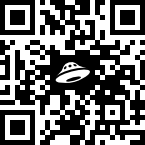 на организацию работы по экологическому воспитанию .            Шорыгина Т.А. Беседы о Дальнем Востоке: методические рекомендации. - М.: ТЦ Сфера, 2010               Матова В.Н. Краеведение в детском саду. - СПб.; ООО «ИЗДАТЕЛЬСТВО «ДЕТСТВО- ПРЕСС», 2015             https://disk.yandex.ru/i/JklU1aq2S03EBw 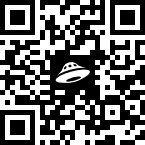 на организацию  работы по познавательному, социально-коммуникативному, речевому развитию.            «Экономическое воспитание дошкольников 5-7» Шатова А.Д.,  Аксёнова Ю.А., Давыдова В.Е.,      Мищенко И.С. https://disk.yandex.ru/d/NoxZM5qqp4qTWw 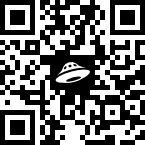 СОДЕРЖАТЕЛЬНЫЙ РАЗДЕЛОбязательная частьЗадачи, содержание образовательной деятельности по каждой из образовательных областей для всех возрастных групп обучающихся (в соответствии с ФОП стр.20-148 п.17- п.21).Программа определяет содержательные линии образовательной деятельности, реализуемые ДОО по основным направлениям развития детей дошкольного возраста (социально-коммуникативного, познавательного, речевого, художественно-эстетического, физического развития).В каждой образовательной области сформулированы задачи и содержание образовательной деятельности, предусмотренное для освоения в каждой возрастной группе детей. Представлены задачи обучения и воспитания, направленные на приобщение детей к ценностям российского народа, формирование у них ценностного отношения к окружающему миру.Более конкретное и дифференцированное по возрастам описание воспитательных задач приводится в Программе воспитания.Социально-коммуникативное развитиеОт 1 года до 2 лет.В области социально-коммуникативного развития основными задачами образовательной деятельности являются:-создавать условия для благоприятной адаптации ребёнка к ДОО; -поддерживать пока еще непродолжительные контакты со сверстниками, интерес к сверстнику;-формировать элементарные представления: о себе, близких людях, ближайшем предметном окружении;-создавать условия для получения опыта применения правил социального взаимодействия. Содержание образовательной деятельности.Для благоприятной адаптации к ДОО педагог обеспечивает эмоциональный комфорт детей в группе; побуждает детей к действиям с предметами и игрушками, поддерживает потребность в доброжелательном внимании, заботе, положительных отзывах и похвалы со стороны взрослых. Использует разнообразные телесные контакты (прикосновения), жесты, мимику.Педагог поощряет проявление ребёнком инициативы в общении со взрослыми и сверстниками; хвалит ребёнка, вызывая радость, поддерживает активность ребёнка, улучшая его отношение к взрослому, усиливая доверие к нему.Педагог включает детей в игровые ситуации, вспоминая любимые сказки, стихотворения и тому подобное, поощряет проявление у ребёнка интереса к себе, желание участвовать в совместной деятельности, игре, развлечении.Педагог в беседе и различных формах совместной деятельности формирует элементарные представления ребёнка о себе, своем имени, внешнем виде, половой принадлежности (мальчик, девочка) по внешним признакам (одежда, прическа); о близких людях; о ближайшем предметном окружении.Педагог создает условия для получения ребёнком первичного опыта социального взаимодействия (что можно делать, чего делать нельзя; здороваться, отвечать на приветствие взрослого, благодарить; выполнять просьбу педагога). От 2 лет до 3 лет.В области социально-коммуникативного развития основными задачами образовательной деятельности являются:-поддерживать эмоционально-положительное состояние детей в период адаптации к ДОО;-развивать игровой опыт ребёнка, помогая детям отражать в игре представления об окружающей действительности;-поддерживать доброжелательные взаимоотношения детей, развивать эмоциональную отзывчивость в ходе привлечения к конкретным действиям помощи, заботы, участия;-формировать элементарные представления о людях (взрослые, дети), их внешнем виде, действиях, одежде, о некоторых ярко выраженных эмоциональных состояниях (радость, грусть), о семье и ДОО;-формировать первичные представления ребёнка о себе, о своем возрасте, поле, о родителях (законных представителях) и близких членах семьи.Содержание образовательной деятельности.Педагог поддерживает желание детей познакомиться со сверстником, узнать его имя, используя приемы поощрения и одобрения. Оказывает помощь детям в определении особенностей внешнего вида мальчиков и девочек, их одежды, причесок, предпочитаемых игрушек, задает детям вопросы уточняющего или проблемного характера, объясняет отличительные признаки взрослых и детей, используя наглядный материал и повседневные жизненные ситуации. Показывает и называет ребёнку основные части тела и лица человека, его действия. Поддерживает желание ребёнка называть и различать основные действия взрослых.Педагог знакомит детей с основными эмоциями и чувствами человека, обозначает их словом, демонстрирует их проявление мимикой, жестами, интонацией голоса. Предлагает детям повторить слова, обозначающие эмоциональное состояние человека, предлагает детям задания, помогающие закрепить представление об эмоциях, в том числе их узнавание на картинках.Педагог рассматривает вместе с детьми картинки с изображением семьи: детей, родителей (законных представителей). Поощряет стремление детей узнавать членов семьи, называть их, рассказывает детям о том, как члены семьи могут заботиться друг о друге.Педагог поддерживает желание детей познавать пространство своей группы, узнавать вход в группу, её расположение на этаже, педагогов, которые работают с детьми. Рассматривает с детьми пространство группы, назначение каждого помещения, его наполнение, помогает детям ориентироваться в пространстве группы.Педагог поддерживает стремление детей выполнять элементарные правила поведения («можно», «нельзя»). Личным показом демонстрирует правила общения: здоровается, прощается, говорит «спасибо», «пожалуйста», напоминает детям о важности использования данных слов в процессе общения со взрослыми и сверстниками, поощряет инициативу и самостоятельность ребёнка при использовании «вежливых слов».Педагог использует приемы общения, позволяющие детям проявлять внимание к его словам и указаниям, поддерживает желание ребёнка выполнять указания взрослого, действовать по его примеру и показу.Педагог организует детей на участие в подвижных, музыкальных, сюжетных и хороводных играх, поощряет их активность и инициативность в ходе участия в играх.Педагог формирует представление детей о простых предметах своей одежды, обозначает словами каждый предмет одежды, рассказывает детям о назначении предметов одежды, способах их использования (надевание колготок, футболок и тому подобное).От 3 лет до 4 лет.В области социально-коммуникативного развития основными задачами образовательной деятельности являются:в сфере социальных отношений:развивать эмоциональную отзывчивость, способность откликаться на ярко выраженные эмоции сверстников и взрослых, различать и понимать отдельные эмоциональные проявления, учить правильно их называть;обогащать представления детей о действиях, в которых проявляются доброе отношение и забота о членах семьи, близком окружении;поддерживать в установлении положительных контактов между детьми, основанных на общих интересах к действиям с игрушками, предметами и взаимной симпатии;оказывать помощь в освоении способов взаимодействия со сверстниками в игре, в повседневном общении и бытовой деятельности;приучать детей к выполнению элементарных правил культуры поведения в МБДОУ;в	области	формирования	основ	гражданственности и патриотизма:	обогащатьпредставления детей о малой родине и поддерживать их отражения в различных видах деятельности;в сфере трудового воспитания:развивать интерес к труду взрослых в МБДОУ и в семье, формировать представления о конкретных видах хозяйственно-бытового труда, направленных на заботу о детях (мытье посуды, уборка помещений группы и участка и прочее) и трудовые навыки;воспитывать бережное отношение к предметам и игрушкам как результатам труда взрослых;приобщать детей к самообслуживанию (одевание, раздевание, умывание), развивать самостоятельность, уверенность, положительную самооценку;в	области	формирования	основ	безопасного поведения:развивать интерес к правилам безопасного поведения;обогащать представления о правилах безопасного поведения в быту, безопасного использования бытовых предметов и гаджетов, исключая практическое использование электронных средств обучения.Содержание образовательной деятельности.В сфере социальных отношений.Педагог создает условия для формирования у детей образа Я: закрепляет умение называть свое имя и возраст, говорить о себе в первом лице; проговаривает с детьми характеристики, отличающие их друг от друга (внешность, предпочтения в деятельности, личные достижения).Педагоги способствуют различению детьми основных эмоций (радость, печаль, грусть, гнев, страх, удивление) и пониманию ярко выраженных эмоциональных состояний. При общении с детьми педагог интересуется настроением детей, предоставляет возможность рассказать о своих переживаниях, демонстрирует разнообразные способы эмпатийного поведения (поддержать, пожалеть, обнадежить, отвлечь и порадовать). При чтении художественной литературы педагог обращает внимание на проявления, характеризующие настроения, эмоции и чувства героев, комментирует их отношения и поведение, поощряет подражание детей позитивному опыту персонажей художественных произведений и мультипликации.Педагог обогащает представления детей о действиях и поступках людей, в которых проявляются доброе отношение и забота о членах семьи, близком окружении, о животных, растениях; знакомит с произведениями, отражающими отношения между членами семьи.Педагог создает в группе положительный эмоциональный фон для объединения детей, проводит игры и упражнения в кругу, где дети видят и слышат друг друга. Педагог поощряет позитивный опыт взаимодействия детей, создает условия для совместных игр, демонстрирует позитивный настрой и удовольствие, которое можно испытывать от общения и совместной игры. Помогает детям обращаться друг к другу, распознавать проявление основных эмоций и реагировать на них. Способствует освоению детьми простых способов общения и взаимодействия: обращаться к детям по именам, договариваться о совместных действиях, вступать в парное общение (спокойно играть рядом, обмениваться игрушками, объединяться в парной игре, вместе рассматривать картинки, наблюдать и прочее). В совместных игровых и бытовых действиях педагог демонстрирует готовность действовать согласованно, создает условия для возникновения между детьми договоренности.Знакомит детей с элементарными правилами культуры поведения, упражняет в их выполнении (здороваться, прощаться, благодарить), демонстрирует одобрение при самостоятельном выполнении детьми правил поведения.В области формирования основ гражданственности и патриотизма.Педагог обогащает представления детей о малой родине: регулярно напоминает название населенного пункта, в котором они живут; знакомит с близлежащим окружением МБДОУ (зданиями, природными объектами), доступными для рассматривания с территории. Обсуждает с детьми их любимые места времяпрепровождения в населенном пункте. Демонстрирует эмоциональную отзывчивость на красоту родного края, восхищается природными явлениями.Поддерживает отражение детьми своих впечатлений о малой родине в различных видах деятельности (рассказывает, изображает, воплощает образы в играх, разворачивает сюжет и так далее).В сфере трудового воспитания.Педагог формирует первоначальные представления о том, что предметы делаются людьми, например, демонстрирует процессы изготовления атрибутов для игр. В процессе взаимодействия с детьми выделяет особенности строения предметов и знакомит с назначением их частей (например: ручка на входной двери нужна для того, чтобы удобнее было открыть дверь и прочее). Знакомит детей с основными свойствами и качествами материалов, из которых изготовлены предметы, знакомые ребенку (картон, бумага, дерево, ткань), создает игровые ситуации, вызывающие необходимость в создании предметов из разных материалов, использует дидактические игры с предметами и картинками на группировку по схожим признакам, моделирует ситуации для активизации желания детей включиться в выполнение простейших действий бытового труда.Педагог формирует первоначальные представления о хозяйственно-бытовом труде взрослых дома и в группе ДОО, поощряет желание детей соблюдать порядок при раздевании на дневнойсон (аккуратное складывание одежды), уборке рабочего места после продуктивных видов деятельности (лепки, рисования, аппликации) и тому подобное. Использует приемы одобрения и поощрения ребенка при правильном выполнении элементарных трудовых действий (убирает за собой посуду на раздаточный стол, убирает рабочее место после занятий, собирает игрушки, помогает раздать наглядный материал на занятие и тому подобное).Педагог поддерживает стремления ребенка самостоятельно выполнять отдельные действия самообслуживания: одевание на прогулку, умывание после сна или перед приемом пищи, элементарный уход за собой (расчесывание волос, поддержание опрятности одежды, пользование носовым платком и тому подобное). Педагог создает условия для приучения детей к соблюдению порядка, используя приемы напоминания, упражнения, личного примера, поощрения и одобрения при самостоятельном и правильном выполнении действий по самообслуживанию.Педагог организует специальные игры и упражнения для развития мелкой моторики рук детей с целью повышения качества выполнения действий по самообслуживанию.В области формирования основ безопасного поведения.Педагог поддерживает интерес детей к бытовым предметам, объясняет их назначение и правила использования, доброжелательно и корректно обращает внимание, что несоблюдение правил использования бытовых предметов позволяет создать ситуации, небезопасные для здоровья.Педагог использует игровые ситуации, создавая условия для демонстрации и формирования умений ребенка пользоваться простыми бытовыми приборами, обсуждает с детьми какими предметами быта детям можно пользоваться только вместе со взрослыми: ножи, иголки, ножницы, лекарства, спички и так далее.Педагог обсуждает с детьми правила безопасного поведения в группе, рассказывает, почему игрушки нужно убирать на свои места, демонстрирует детям, как безопасно вести себя за столом, во время одевания на прогулку, во время совместных игр.Педагог рассказывает детям о том, как себя вести на площадке ДОО, игровой площадке рядом с домом. Обращает внимание детей на необходимость оповещать взрослых (педагога, родителей (законных представителей)), если ребенок хочет покинуть игровую площадку, уйти с участка ДОО. Обсуждает вместе с детьми их действия, дает возможность ребенку рассказать о своем опыте, как себя вести безопасно: рядом с бездомными животными (не нужно подходить близко, пугать животных), рядом с незнакомыми растениями (без разрешения взрослых не пробовать незнакомые ягоды, листья растений, если у ребенка появляется желание их попробовать, обязательно сначала спросить у взрослого, можно ли их есть).Педагог поддерживает интерес детей к вопросам безопасного поведения, поощряет вопросы детей дошкольного возраста, с готовностью на них отвечает, привлекая к обсуждению всех детей. Использует приемы упражнения, напоминания, личного примера для закрепления формируемых представлений.От 4 лет до 5 лет.В области социально-коммуникативного развития основными задачами образовательной деятельности являются:в сфере социальных отношений:формировать положительную самооценку, уверенность в своих силах, стремление к самостоятельности;развивать эмоциональную отзывчивость к взрослым и детям, слабым и нуждающимся в помощи, воспитывать сопереживание героям литературных и анимационных произведений, доброе отношение к животным и растениям;развивать позитивное отношение и чувство принадлежности детей к семье, уважение к родителям (законным представителям), педагогам и окружающим людям;воспитывать доброжелательное отношение ко взрослым и детям;воспитывать культуру общения со взрослыми и сверстниками, желание выполнять правила поведения, быть вежливыми в общении со взрослыми и сверстниками;развивать стремление к совместным играм, взаимодействию в паре или небольшой подгруппе, к взаимодействию в практической деятельности;в области формирования основ гражданственности и патриотизма:воспитывать уважительное отношение к Родине, символам страны, памятным датам;воспитывать гордость за достижения страны в области спорта, науки, искусства и другихобластях;развивать интерес детей к основным достопримечательностями населенного пункта, в котором они живут.в сфере трудового воспитания:формировать представления об отдельных профессиях взрослых на основе ознакомления с конкретными видами труда;воспитывать уважение и благодарность взрослым за их труд, заботу о детях; вовлекать в простейшие процессы хозяйственно-бытового труда;развивать самостоятельность и уверенность в самообслуживании, желании включаться в повседневные трудовые дела в ДОО и семье;в области формирования основ безопасного поведения:обогащать представления детей об основных источниках и видах опасности в быту, на улице, в природе, в общении с незнакомыми людьми;знакомить детей с простейшими способами безопасного поведения в опасных ситуациях;формировать представления о правилах безопасного дорожного движения в качестве пешехода и пассажира транспортного средства.формировать представления о правилах безопасного использования электронных гаджетов, в том числе мобильных устройств, планшетов и прочее, исключая практическое использование электронных средств обучения.Содержание образовательной деятельности.В сфере социальных отношений.Педагог обогащает представления детей об их развитии, проговаривает и фиксирует внимание на разнообразных возрастных изменениях (когда я был маленький, когда я буду взрослым). Способствует освоению детьми традиционных представлений о половых и гендерных различиях, семейных ролях и отношениях.Формирует положительную самооценку, уверенность в своих силах, отмечает позитивные изменения в развитии и поведении детей, бережно и тактично помогает ребенку обнаружить свои ошибки и найти адекватный способ их устранения.Педагог способствует распознаванию и пониманию детьми эмоциональных состояний, их разнообразных проявлений, связи эмоций и поступков людей. Создает ситуации получения детьми опыта проявления сочувствия и содействия (эмпатийного поведения) в ответ на эмоциональное состояние сверстников и взрослых, воспитывает чувствительность и внимательность к затруднениям и переживаниям окружающих. При чтении художественной литературы, просмотре фрагментов анимационных фильмов педагог обращает внимание на разнообразие эмоциональных проявлений героев, комментирует и обсуждает с детьми обусловившие их причины.Педагог развивает позитивное отношение и чувство принадлежности детей к семье, уважение к родителям (законным представителям): обогащает представление о структуре и составе семьи, родственных отношениях; семейных событиях, делах.Обеспечивает включенность детей в детское сообщество, умение согласовывать взаимоотношения со сверстниками. Побуждает детей наблюдать за поведением сверстников, развивает чувствительность к поступкам сверстников, интерес к их действиям. Способствует освоению детьми вербальных и невербальных средств и способов обращения к сверстникам, привлечения внимания и демонстрации своего расположения. Поддерживает детей в ситуации, когда им трудно выразить собственные потребности и при урегулировании конфликтов между сверстниками, демонстрирует культурные формы общения. Поощряет инициативу и самостоятельный выбор детьми занятий и партнеров, обогащает умение договариваться, поддерживает совместные дела детей в небольших группах (3 - 4 человека). Обеспечивает развитие личностного отношения ребенка к соблюдению или нарушению моральных норм при взаимодействии со сверстником.Создает условия для развития детско-взрослого сообщества. Способствует освоению правил и форм проявления вежливости, уважения к старшим: напоминает и демонстрирует различные формы приветствия, прощания, выражения благодарности и просьбы. Знакомит детей с правилами поведения в общественных местах.Развивает позитивное отношение к ДОО: знакомит с педагогическими и иными работниками ДОО, с доступными для восприятия детьми правилами жизнедеятельности в ДОО; ее традициями; воспитывает бережное отношение к пространству и оборудованию ДОО. Обращает внимание детей на изменение и украшение ее помещений и территории, поддерживает инициативу детей и совместно планирует презентацию продуктов деятельности (рисунков, поделок) в пространстве группы и прилегающих к ней помещениях.В области формирования основ гражданственности и патриотизма.Воспитывает уважительное отношение к нашей Родине - России. Продолжает знакомить с государственной символикой Российской Федерации: Российский флаг и герб России; воспитывает уважительное отношение к символам страны.Обогащает представления детей о государственных праздниках: День защитника Отечества, День Победы. Знакомит детей с содержанием праздника, с памятными местами в населенном пункте, котором живет, посвященными празднику.Педагог обогащает представления детей о малой родине: знакомит с основными достопримечательностями населенного пункта, развивает интерес детей к их посещению с родителями (законными представителями); знакомит с названиями улиц, на которых живут дети. Поддерживает эмоциональную отзывчивость детей на красоту родного края. Создает условия для отражения детьми впечатлений о малой родине в различных видах деятельности (рассказывает, изображает, воплощает образы в играх, разворачивает сюжет и так далее).Поддерживает интерес к народной культуре страны (традициям, устному народному творчеству, народной музыке, танцам, играм, игрушкам).В сфере трудового воспитания.Педагог знакомит детей с содержанием и структурой процессов хозяйственно-бытового труда взрослых, обогащает их представления, организуя специальные образовательные ситуации с моделированием конкретных трудовых процессов взрослых, работающих в ДОО (как музыкальный руководитель готовится к занятиям с детьми, как электрик меняет электрические лампочки в групповой комнате, повар делает салат на обед). Беседует с детьми, обращает внимание на целостность трудового процесса, направленного на продуктивный результат, вызывает у детей добрые и уважительные чувства к взрослым, которые заботятся о жизнедеятельности детей в МБДОУ.Педагог поддерживает инициативу детей узнать и рассказать о трудовой деятельности взрослых, поощряет коммуникативную активность ребенка, связанную с желанием рассказать о профессии мамы или папы, описать их трудовые действия, рассказать о результатах их труда.Педагог расширяет представление детей о предметах как результате труда взрослых, о многообразии предметного мира материалов (металл, стекло, бумага, картон, кожа и тому подобное), знакомит детей с ключевыми характеристиками материалов, организуя экспериментирование способствует обогащению представлений детей об отличительных признаках материалов для создания продуктов труда (прочный (ломкий) материал, промокаемый (водоотталкивающий) материал, мягкий (твердый) материал и тому подобное).Педагог рассказывает детям о бытовой технике, помогающей взрослым организовать бытовой труд дома: стиральная и посудомоечная машины, пылесос, мультиварка, миксер, мясорубка; беседует с детьми о назначении бытовой техники, формирует представление о ее назначении для ускорения и облегчения процессов бытового труда.Педагог создает условия для позитивного включения детей в процессы самообслуживания в режимных моментах группы, поощряет желание детей проявлять самостоятельность и инициативность, используя приемы поощрения и одобрения правильных действий детей, результатов процесса самообслуживания. Одобряет действия детей, направленные на оказание взаимопомощи (помочь доделать поделку, помочь одеться, помочь убрать со стола и тому подобное).В процессе самообслуживания обращает внимание детей на необходимость бережного отношения к вещам: аккуратное складывание одежды, возвращение игрушек на место после игры и тому подобное. В процессе самообслуживания педагог напоминает детям о важности соблюдения очередности действий в трудовом процессе для достижения качественного результата, демонстрирует детям приемы самоконтроля для оценки результата, поощряет действия детей, направленные на применение способов самоконтроля в процессе выполнения действий.В области формирования основ безопасности поведения.Педагог способствует обогащению представлений детей об основных правилах безопасного поведения в быту, в природе, на улице, в реальном общении с незнакомыми людьми и в телефонных разговорах с ними.Создает условия для расширения и углубления интереса детей к бытовым приборам и предметам быта, обсуждает вместе с детьми правила их использования, поощряет стремление детей поделиться своим опытом с другими, предлагает детям рассказать о том, как они дома соблюдают правила безопасного поведения, выбирает вместе с детьми лучшие примеры. Обсуждает с детьми, что порядок в доме и ДОО необходимо соблюдать не только для красоты, но и для безопасности человека, что предметы и игрушки необходимо класть на свое место.Рассматривает вместе с детьми картинки с правилами и алгоритмами поведения в ситуациях, опасных для здоровья и жизни, которые могут произойти с детьми дома, в условиях ДОО, в ближайшем с домом окружении: если неосторожно пользоваться, брать без разрешения или играть острыми, колющими, режущими предметами, то можно порезаться или уколоться, лучше предупредить взрослого и пользоваться только под его присмотром.Создает игровые ситуации, в которых ребенок может закрепить опыт безопасного поведения в быту, на улице, в природе, в общении с незнакомыми людьми. Обсуждают с детьми правила безопасного поведения в чрезвычайных ситуациях: как позвать взрослого на помощь, как вызвать помощь по мобильному устройству и тому подобное.От 5 лет до 6 лет.В области социально-коммуникативного развития основными задачами образовательной деятельности являются:в сфере социальных отношений:обогащать представления детей о формах поведения и действиях в различных ситуациях в семье и ДОО;содействовать пониманию детьми собственных и чужих эмоциональных состояний и переживаний, овладению способами эмпатийного поведения в ответ на разнообразные эмоциональные проявления сверстников и взрослых;поддерживать интерес детей к отношениям и событиям в коллективе, согласованию действий между собой и заинтересованности в общем результате совместной деятельности;обеспечивать умение детей вырабатывать и принимать правила взаимодействия в группе, понимание детьми последствий несоблюдения принятых правил;расширять представления о правилах поведения в общественных местах; об обязанностях в группе;в области формирования основ гражданственности и патриотизма:воспитывать уважительное отношение к Родине, к людям разных национальностей, проживающим на территории России, их культурному наследию;знакомить детей с содержанием государственных праздников и традициями празднования, развивать патриотические чувства, уважение и гордость за поступки героев Отечества, достижения страны;поддерживать детскую любознательность по отношению к родному краю, эмоциональный отклик на проявления красоты в различных архитектурных объектах и произведениях искусства, явлениях природы;в сфере трудового воспитания:формировать представления о профессиях и трудовых процессах;воспитывать бережное отношение к труду взрослых, к результатам их труда; развивать самостоятельность и инициативу в трудовой деятельности по самообслуживанию, хозяйственнобытовому, ручному труду и конструированию, труду в природе;знакомить детей с элементарными экономическими знаниями, формировать первоначальные представления о финансовой грамотности;в области формирования безопасного поведения:формировать представления детей об основных источниках и видах опасности в быту, на улице, в природе, в информационно-телекоммуникационной сети "Интернет" (далее - сеть Интернет) и способах безопасного поведения; о правилах безопасности дорожного движения в качестве пешехода и пассажира транспортного средства;формировать осмотрительное отношение к потенциально опасным для человека ситуациям;знакомить с основными правилами пользования сети Интернет, цифровыми ресурсами, исключая практическое использование электронных средств обучения индивидуального использования.Содержание образовательной деятельности.В сфере социальных отношений.Педагог предоставляет детям возможность рассказать о себе, выразить собственные потребности и желания, воспитывает самоуважение и уверенность в себе, подчеркивает достижения ребенка. Знакомит детей с их правами. Обогащает представления детей о расширении форм поведения и действий детей в ситуации взросления (помощь взрослым дома и в группе, сочувствие и поддержка детей с ОВЗ в ДОО; забота и поддержка младших).Педагог знакомит детей с основными эмоциями и чувствами, их выражением в мимике, пантомимике, действиях, интонации речи. Анализирует с детьми причины и события, способствующие возникновению эмоций, рассматривает примеры из жизненного опыта детей, произведений литературы и изобразительного искусства, кинематографа и мультипликации. Учит детей понимать свои и чужие эмоциональные состояния, разговаривать о них, демонстрирует примеры эмоциональной поддержки и адекватные возрасту способы регуляции эмоциональных состояний.Обогащает представления о семье, семейных и родственных отношениях: члены семьи, ближайшие родственники по линии матери и отца. Способствует пониманию того, как поддерживаются родственные связи (переписка, разговор по телефону, посещения, совместный отдых), как проявляются в семье забота, любовь, уважение друг к другу. Рассматривает проявления семейных традиций и отношения к пожилым членам семьи. Обогащает представления детей о заботе и правилах оказания посильной помощи больному члену семьи.Педагог поддерживает стремление ребенка быть членом детского коллектива: иметь ближайшее окружение и предпочтения в общении; стремиться к деловому сотрудничеству; в совместной деятельности ориентироваться на свои возможности и сверстника. Способствует овладению детьми умений совместной деятельности: принимать общую цель, договариваться о способах деятельности и материалах, в процессе общего дела быть внимательными друг к другу, проявлять заинтересовать в достижении результата, выражать свое отношение к результату и взаимоотношениям. Поддерживает предотвращение и самостоятельное преодоление конфликтных ситуаций, уступки друг другу, уточнения причин несогласия. Обогащает опыт освоения детьми групповых форм совместной деятельности со сверстниками.Педагог в совместной деятельности с детьми поощряет обсуждение и установление правил взаимодействия в группе, способствует пониманию детьми последствий несоблюдения принятых правил.Расширяет представления о правилах поведения в общественных местах; об обязанностях в группе. Обогащает словарь детей вежливыми словами (доброе утро, добрый вечер, хорошего дня, будьте здоровы, пожалуйста, извините, спасибо).Развивает позитивное отношение к ДОО: поддерживает желание детей соблюдать порядок и чистоту в группе, преобразовывать пространство в зависимости от предстоящих событий (праздники, мероприятия), воспитывает бережное отношение к пространству и оборудованию ДОО. Включает детей в подготовку мероприятий для родителей (законных представителей), пожилых людей, младших детей в ДОО. Поддерживает чувство гордости детей, удовлетворение от проведенных мероприятий.В области формирования основ гражданственности и патриотизма.Педагог воспитывает уважительное отношение к нашей Родине - России. Расширяет представления о государственных символах России - гербе, флаге, гимне, знакомит с историей их возникновения в доступной для детей форме. Обогащает представления детей о том, что Россия - большая многонациональная страна, воспитывает уважение к людям разных национальностей, их культуре. Развивает интерес к жизни людей разных национальностей, проживающих на территории России, их образу жизни, традициям и способствует его выражению в различных видах деятельности детей (рисуют, играют, обсуждают). Уделяет особое внимание традициям и обычаям народов, которые проживают на территории малой родины.Обогащает представления детей о государственных праздниках: День России, День народного единства, День Государственного флага Российской Федерации, День Государственного герба Российской Федерации, День защитника Отечества, День Победы, Всемирный день авиации и космонавтики. Знакомит детей с содержанием праздника, с традициями празднования, памятными местами в населенном пункте, посвященными празднику. Воспитывает уважение к защитникам и героям Отечества. Знакомит детей с яркими биографическими фактами, поступками героев Отечества, вызывает позитивный эмоциональный отклик и чувство гордости.Педагог обогащает представления детей о малой родине: поддерживает любознательность по отношению к родному краю; интерес, почему именно так устроен населенный пункт (расположение улиц, площадей, различных объектов инфраструктуры); знакомит со смыслом некоторых символов и памятников населенного пункта, развивает умения откликаться на проявления красоты в различных архитектурных объектах. Поддерживает проявления у детей первичной социальной активности: желание принять участие в значимых событиях, переживание эмоций, связанных с событиями военных лет и подвигами горожан (чествование ветеранов, социальные акции и прочее).В сфере трудового воспитания.Педагог обогащает представления детей о труде взрослых, знакомит детей дошкольного возраста с разными видами производительного (промышленность, строительство, сельское хозяйство) и обслуживающего (сфера досуга и отдыха, сфера культуры, медицина, торговля) труда. Создает образовательные ситуации по ознакомлению детей с конкретными профессиями взрослых, демонстрирует возможные связи между профессиями, обращает внимание детей на содержание каждой профессии в соответствии с общей структурой трудового процесса (мотив, цель, инструменты и оборудование, содержание действий, выбор трудовых действий в соответствии с целью, результат): продавец продает товар покупателю, рабочий на фабрике изготавливает товар, шофер развозит товар по магазинам, грузчик разгружает товар.Педагог формирует представление детей о современной технике, в том числе цифровой, ее разнообразии, создает образовательные ситуации для знакомства детей с конкретными техническими приборами, показывает, как техника способствует ускорению получения результата труда и облегчению труда взрослых.Педагог создает условия для знакомства детей с экономическими знаниями, рассказывает о назначении рекламы для распространения информации о товаре, формирует представление о финансовой грамотности человека, обсуждает с детьми назначение денег и их участие в процессе приобретения товаров или услуг, организует проблемные и игровые ситуации для детей, развивает умения планировать расходы на покупку необходимых товаров и услуг, формирует уважение к труду родителей (законных представителей).Педагог продолжает поощрять инициативность и самостоятельность детей в процессах самообслуживания в группе (убрать постель после сна, расставить ровно стулья за столами в зоне учебной деятельности), создает проблемные и игровые ситуации для развития умений выполнять отдельные трудовые действия, привлекает к решению поставленных задач родителей (законных представителей) с целью создания дома условий для развития умений реализовывать элементы хозяйственно-бытового труда: вымыть тарелку после обеда, вытереть пыль в комнате, застелить кровать, погладить носовой платок, покормить домашнего питомца и тому подобное.Педагог создает условия для коллективного выполнения детьми трудовых поручений во время дежурства, учит детей распределять между собой трудовые поручения для получения единого трудового результата.В области формирования безопасного поведения.Педагог создает условия для закрепления представлений детей о правилах безопасного поведения в быту, на улице, в природе, в общении с людьми, в том числе в сети Интернет. Обсуждает с детьми содержание детских книг, где герои попадают в опасные ситуации, побуждает детей к рассуждениям, что нужно было сделать, чтобы избежать опасности, обговаривает вместе с детьми алгоритм безопасного поведения. Рассматривает с детьми картинки, постеры, где раскрывается связь между необдуманным и неосторожным действиями человека и опасными последствиями разрешения ситуации (наступил на люк - чуть не провалился в шахту, толкнул ребенка на горке - мальчик упал на острый лед и тому подобное). Инициирует проблемными вопросами желание детей рассказать о том, как можно было избежать опасной ситуации, какие советы дети могли бы дать героям, представленным на картинках.Педагог создает условия для самостоятельной деятельности детей, где можно было бы применить навыки безопасного поведения: организует игровые и проблемные ситуации, решая которые ребенок может закрепить правила безопасного поведения. Инициирует вместе с детьми создание общих правил безопасного поведения в группе, на улице, в природе, в общении с людьми, поощряет интерес детей к данной теме, поддерживает их творческие находки и предложения. Читает с детьми художественную литературу, инициирует обсуждение с детьми тех эпизодов книги, где герои попадают в опасную ситуацию, активизирует проблемными вопросами желание детей рассказать, как нужно было себя вести в подобной ситуации, чтобы избежать опасности.Педагог обсуждает с детьми правила пользования сетью Интернет, цифровыми ресурсами.От 6 лет до 7 лет.В области социально-коммуникативного развития основными задачами образовательной деятельности являются:в сфере социальных отношений:поддерживать положительную самооценку ребенка, уверенность в себе, осознание роста своих достижений, чувства собственного достоинства, стремления стать школьником;обогащать опыт применения разнообразных способов взаимодействия со взрослыми и сверстниками; развитие начал социально-значимой активности;обогащать эмоциональный опыт ребенка, развивать способность ребенка распознавать свои переживания и эмоции окружающих, осуществлять выбор социально одобряемых действий в конкретных ситуациях и обосновывать свои намерения и ценностные ориентации;развивать способность ребенка понимать и учитывать интересы и чувства других; договариваться и дружить со сверстниками; разрешать возникающие конфликты конструктивными способами;воспитывать привычки культурного поведения и общения с людьми, основ этикета, правил поведения в общественных местах;в области формирования основ гражданственности и патриотизма:воспитывать патриотические и интернациональные чувства, уважительное отношение к Родине, к представителям разных национальностей, интерес к их культуре и обычаям;расширять представления детей о государственных праздниках и поддерживать интерес детей к событиям, происходящим в стране, развивать чувство гордости за достижения страны в области спорта, науки и искусства, служения и верности интересам страны; знакомить с целями и доступными практиками волонтерства в России и включать детей при поддержке взрослых в социальные акции, волонтерские мероприятия в ДОО и в населенном пункте;развивать интерес детей к населенному пункту, в котором живет, переживание чувства удивления, восхищения достопримечательностями, событиями прошлого и настоящего; поощрять активное участие в праздновании событий, связанных с его местом проживания;в сфере трудового воспитания:развивать ценностное отношение к труду взрослых;формировать представления о труде как ценности общества, о разнообразии и взаимосвязи видов труда и профессий;формировать элементы финансовой грамотности, осознания материальных возможностей родителей (законных представителей), ограниченности материальных ресурсов;развивать интерес и самостоятельность в разных видах доступного труда, умения включаться в реальные трудовые связи со взрослыми и сверстниками;поддерживать освоение умений сотрудничества в совместном труде;воспитывать ответственность, добросовестность, стремление к участию в труде взрослых, оказанию посильной помощи;в области формирования безопасного поведения:формировать представления об опасных для человека ситуациях в быту, в природе и способах правильного поведения; о правилах безопасности дорожного движения в качестве пешехода и пассажира транспортного средства;воспитывать осторожное и осмотрительное отношение к потенциально опасным для человека ситуациям в общении, в быту, на улице, в природе, в сети Интернет.Содержание образовательной деятельности.В сфере социальных отношений.Педагог обеспечивает детям возможность осознания и признания собственных ошибок, рефлексии качества решения поставленных задач, определения путей развития. Знакомит детей с их правами, возможными вариантами поведения и реакций в случае их нарушения. Воспитывает осознанное отношение к своему будущему и стремление быть полезным обществу.Педагог знакомит детей с изменением позиции человека с возрастом (ребенок посещает ДОО, затем учится в общеобразовательной организации, в колледже, вузе, взрослый работает, пожилой человек передает опыт последующим поколениям). Объясняет детям о необходимости укрепления связи между поколениями, взаимной поддержки детей и взрослых.Обогащает представления детей об общеобразовательной организации, школьниках, учителе; поддерживает стремление к школьному обучению, к познанию, освоению чтения, письма. Расширяет представление о роли общеобразовательной организации в жизни людей.Педагог развивает умение детей распознавать собственные эмоции и чувства, понимать чувства и переживания окружающих; учит понимать эмоциональное состояние сверстников по невербальным признакам (обращает внимание на мимику, позу, поведение); помогает находить причины и следствия возникновения эмоций, анализировать свои переживания и рассказывать о них; использовать социально приемлемые способы проявления эмоций и доступных возрасту способы произвольной регуляции эмоциональных состояний (сменить вид деятельности и прочее). Демонстрирует детям отражение эмоциональных состояний в природе и произведениях искусства.Расширяет представления о семье, семейных и родственных отношениях: взаимные чувства, правила общения в семье, значимые и памятные события, досуг семьи, семейный бюджет.Обогащает представления о нравственных качествах людей, их проявлении в поступках и взаимоотношениях.Педагог развивает умение сотрудничать со сверстниками: побуждает к обсуждению планов, советуется с детьми по поводу дел в группе; поддерживает обращенность и интерес к мнению сверстника, инициирует ситуации взаимопомощи детей в различных видах деятельности; подчеркивает ценность каждого ребенка и его вклада в общее дело; способствует тому, чтобы дети в течение дня в различных видах деятельности выбирали партнеров по интересам; помогает устанавливать детям темп совместных действий.Воспитывает привычку без напоминаний использовать в общении со сверстниками и взрослыми формулы словесной вежливости (приветствие, прощание, просьбы, извинения).Приучает детей самостоятельно соблюдать установленный порядок поведения в группе, регулировать собственную активность. Обогащает представления о том, что они самые старшие среди детей в ДОО, показывают другим хороший пример, заботятся о малышах, помогают взрослым, готовятся к обучению в общеобразовательной организации.В области формирования основ гражданственности и патриотизма.Педагог воспитывает патриотические и интернациональные чувства, уважительное отношение к нашей Родине - России. Знакомит детей с признаками и характеристиками государства с учетом возрастных особенностей восприятия ими информации (территория государства и его границы, столица и так далее). Рассказывает, что Россия - самая большая страна мира и показывает на глобусе и карте. Расширяет представления о столице России - Москве и об административном центре федерального округа, на территории которого проживают дети. Знакомит с основными положениями порядка использования государственной символики (бережно хранить, вставать во время исполнения гимна страны).Обогащает представления о том, что в нашей стране мирно живут люди разных национальностей, воспитывает уважение к представителям разных национальностей, интерес к их культуре и обычаям.Знакомит детей с назначением и доступными практиками волонтерства в России, вызывает эмоциональный отклик, осознание важности и значимости волонтерского движения. Предлагает детям при поддержке родителей (законных представителей) включиться в социальные акции, волонтерские мероприятия в ДОО и в населенном пункте.Расширяет представления детей о государственных праздниках: День России, День народного единства, День Государственного флага Российской Федерации, День Государственного герба Российской Федерации, День защитника Отечества, День Победы, Всемирный день авиации и космонавтики. Знакомит детей с праздниками: День полного освобождения Ленинграда от фашистской блокады; Международный день родного языка, День добровольца (волонтера) в России, День Конституции Российской Федерации. Включает детей в празднование событий, связанных с жизнью населенного пункта, - День рождения города, празднование военных триумфов, памятные даты, связанные с жизнью и творчеством знаменитых горожан. Поощряет интерес детей к событиям, происходящим в стране, воспитывает чувство гордости за ее достижения. Воспитывает уважение к защитникам Отечества, к памяти павших бойцов.Развивает интерес детей к населенному пункту, в котором живут, переживание чувства удивления, восхищения достопримечательностями, событиям прошлого и настоящего. Способствует проявлению активной деятельностной позиции детей: непосредственное познание достопримечательностей родного населенного пункта на прогулках и экскурсиях, чтение произведений детской литературы, в которой представлена художественно-эстетическая оценка родного края. Учит детей действовать с картой, создавать коллажи и макеты локаций, использовать макеты в различных видах деятельности. Знакомит детей с жизнью и творчеством знаменитых горожан; с профессиями, связанными со спецификой родного населенного пункта.В сфере трудового воспитания.Педагог расширяет и углубляет представления о труде взрослых путем знакомства детей с разными профессиями, рассказывает о современных профессиях, возникших в связи с потребностями людей. Организует встречи детей с представителями разных профессий, организует экскурсии с целью продемонстрировать реальные трудовые действия и взаимоотношения специалистов на работе, организует просмотры видеофильмов, мультфильмов, чтение художественно литературы для знакомства детей с многообразием профессий современного человека. Организует этические беседы с детьми с целью обсуждения требований, предъявляемых к человеку определенной профессии, раскрывает личностные качества, помогающие человеку стать профессионалом и качественно выполнять профессиональные обязанности.Педагог создает игровые и проблемные ситуации для расширения представлений детей об обмене ценностями в процессе производства и потребления товаров и услуг, о денежных отношениях в сфере обмена товаров и услуг, развития умений бережливости, рационального поведения в процессе реализации обменных операций: деньги - товар (продажа - покупка), формирует представления о реальной стоимости и цене отдельных продуктов питания, игрушек, детских книг. В процессе обсуждения с детьми основ финансовой грамотности педагог формирует элементы культуры потребления: бережного отношения к ресурсам потребления: воде, электричеству, продуктам питания, одежде, обуви, жилищу.Поощряет инициативность и самостоятельность детей в процессах самообслуживания в группе (убрать постель после сна, расставить ровно стулья за столами в зоне учебной деятельности), создает проблемные и игровые ситуации для развития умений выполнять отдельные трудовые действия, привлекает к решению поставленных задач родителей (законных представителей) с целью создания дома условий для развития умений реализовывать элементы хозяйственно-бытового труда: вымыть тарелку после обеда, вытереть пыль в комнате, застелить кровать, погладить носовой платок, покормить домашнего питомца и тому подобное.Поддерживает коллективное выполнения детьми трудовых поручений во время дежурства, учит детей распределять между собой трудовые поручения для получения единого трудового результата, знакомит детей с правилами использования инструментов труда - ножниц, иголки и тому подобное.В области формирования безопасного поведения.Педагог осуществляет ознакомление детей с правилами безопасного поведения в ситуациях, создающих угрозу жизни и здоровью ребенка (погас свет, остался один в темноте, потерялся на улице, в лесу, в магазине, во время массового праздника, получил травму (ушиб, порез) и тому подобное). Создавая игровые, проблемные ситуации, досуги для детей, педагог активизирует самостоятельный опыт детей в области безопасного поведения, позволяет детям демонстрировать сформированные умения, связанные с безопасным поведением.Педагог инициирует самостоятельность и активность детей в соблюдении норм и правил безопасного поведения, ободряет похвалой правильно выполненные действия.Педагог рассказывает детям об элементарных правилах оказания первой медицинской помощи при первых признаках недомогания, травмах, ушибах. Закрепляет через организацию дидактических игр, упражнений действия детей, связанные с оказанием первой медицинской помощи.Организует встречи детей со специалистами, чьи профессии связаны с безопасностью (врач скорой помощи, врач - травматолог, полицейский, охранник в ДОО, пожарный и другие) с целью обогащения представлений детей о безопасном поведении дома, на улице, в природе, в ДОО, в местах большого скопления людей: в магазинах, на вокзалах, на праздниках, в развлекательных центрах и парках.Обсуждает с детьми правила безопасного общения и взаимодействия со сверстниками в разных жизненных ситуациях, поощряет стремление детей дошкольного возраста создать правила безопасного общения в группе.Обсуждает с детьми безопасные правила использования цифровых ресурсов, правила пользования мобильными телефонами с учетом требований Санитарных правил СП 2.4.3648-20 "Санитарно-эпидемиологические требования к организациям воспитания и обучения, отдыха и оздоровления детей и молодежи", утвержденных постановлением Главного государственного санитарного врача Российской Федерации от 28 сентября 2020 г. № 28 (зарегистрировано Министерством юстиции Российской Федерации 18 декабря 2020 г, регистрационный № 61573), действующим до 1 января 2027 года (далее - СП 2.4.3648-20), и Санитарных правил и норм СанПиН 1.2.3685-21 "Гигиенические нормативы и требования к обеспечению безопасности и (или) безвредности для человека факторов среды обитания", утвержденных постановлением Главного государственного санитарного врача Российской Федерации от 28 января 2021 г. № 2 (зарегистрировано Министерством юстиции Российской Федерации 29 января 2021г.,регистрационный № 62296), действующим до 1 марта 2027 года (далее - СанПиН 1.2.3685-21).Решение совокупных задач воспитания в рамках образовательной области "Социально-коммуникативное развитие" направлено на приобщение детей к ценностям "Родина", "Природа", "Семья", "Человек", "Жизнь", "Милосердие", "Добро", "Дружба", "Сотрудничество", "Труд".Это предполагает решение задач нескольких направлений воспитания:воспитание уважения к своей семье, своему населенному пункту, родному краю, своей стране;воспитание уважительного отношения к другим людям - детям и взрослым (родителям (законным представителям), педагогам, соседям и другим), вне зависимости от их этнической и национальной принадлежности;воспитание ценностного отношения к культурному наследию своего народа, к нравственным и культурным традициям России;содействие становлению целостной картины мира, основанной на представлениях о добре и зле, красоте и уродстве, правде и лжи;воспитание социальных чувств и навыков: способности к сопереживанию, общительности, дружелюбия, сотрудничества, умения соблюдать правила, активной личностной позиции;создание условий для возникновения у ребенка нравственного, социально значимого поступка, приобретения ребенком опыта милосердия и заботы;поддержка трудового усилия, привычки к доступному дошкольнику напряжению физических, умственных и нравственных сил для решения трудовой задачи;формирование способности бережно и уважительно относиться к результатам своего труда и труда других людей.Познавательное развитиеОт 1 года до 2 лет.В области познавательного развития основными задачами образовательной деятельности являются:поощрять целенаправленные моторные действия, использование наглядного действенного способа в решении практических жизненных ситуаций, находить предмет по образцу или словесному указанию;формировать стремление детей к подражанию действиям взрослых, понимать обозначающие их слова;формировать умения ориентироваться в ближайшем окружении;развивать познавательный интерес к близким людям, к предметному окружению, природным объектам;развивать умения узнавать объекты живой и неживой природы ближайшего окружения, отличать их по наиболее ярким проявлениям и свойствам, замечать явления природы, поддерживать стремления к взаимодействию с ними.Содержание образовательной деятельности.1) Сенсорные эталоны и познавательные действия:педагог концентрирует внимание детей на новых объектах, поддерживает интерес к знакомым предметам, поощряет самостоятельные действия ребёнка, одобряет их словом, интонацией, развивает стремление к общению со взрослым в ходе выполнения обследовательских и поисковых действий с предметами; создает условия для многократного повторения освоенных действий, вносит новые элементы в игры-манипуляции. Демонстрирует разнообразные действия со сборно- разборными игрушками, дидактическими пособиями, показывает их постепенное усложнение, добиваясь самостоятельного применения детьми усвоенных действий с игрушками и разнообразным материалом для активизации представлений о сенсорных эталонах. Поддерживает владение предметом, как средством достижения цели для начала развития предметно-орудийных действий;педагог развивает умение группировать однородные предметы по одному из трех признаков (величина, цвет, форма) по образцу и словесному указанию (большой, маленький, такой, не такой), используя опредмеченные слова-названия, например, предэталоны формы: «кирпичик», «крыша», «огурчик», «яичко» и тому подобное. Развивает умение пользоваться приемом наложения и приложения одного предмета к другому для определения их равенства или неравенства по величине и тождественности по цвету, форме;педагог развивает способности детей обобщать, узнавать и стремиться называть предметы и объекты, изображенные на картинке (в том числе и объекты природы); развивает их наблюдательность, способность замечать связи и различия между предметами и действиями с ними.Окружающий мир:педагог формирует у детей элементарные представления: о самом себе - о своем имени; о внешнем виде (показать ручки, носик, глазик); о своих действиях (моет руки, ест, играет, одевается, купается и тому подобное); о желаниях (гулять, играть, есть и тому подобное); о близких людях (мама, папа, бабушка, дедушка и другие); о пище (хлеб, молоко, яблоко, морковка и тому подобное); о блюдах (суп, каша, кисель и тому подобное); о ближайшем предметном окружении - игрушках, их названиях, предметах быта, мебели, спальных принадлежностях, посуде); о личных вещах; о некоторых конкретных, близких ребёнку, ситуациях общественной жизни.Природа:педагог развивает способности детей узнавать, называть и показывать на картинке и в естественной среде отдельных представителей диких и домашних животных, растения ближайшего окружения, объекты неживой природы, замечать природные явления (солнце, дождь, снег и другие природные явления), их изображения, выделять наиболее яркие отличительные признаки объектов живой природы, побуждает их рассматривать, положительно реагировать.От 2 лет до 3 лет.В области познавательного развития основными задачами образовательной деятельности являются:развивать разные виды восприятия: зрительного, слухового, осязательного, вкусового, обонятельного;развивать наглядно-действенное мышление в процессе решения познавательных практических задач;совершенствовать обследовательские действия: выделение цвета, формы, величины как особых признаков предметов, поощрять сравнение предметов между собой по этим признакам и количеству, использовать один предмет в качестве образца, подбирая пары, группы;формировать у детей простейшие представления о геометрических фигурах, величине и количестве предметов на основе чувственного познания;развивать первоначальные представления о себе и близких людях, эмоционально-положительное отношение к членам семьи и людям ближайшего окружения, о деятельности взрослых;расширять представления о населенном пункте, в котором живет ребёнок, его достопримечательностях, эмоционально откликаться на праздничное убранство дома, ДОО;организовывать взаимодействие и знакомить с животными и растениями ближайшего окружения, их названиями, строением и отличительными особенностями, некоторыми объектами неживой природы;развивать способность наблюдать за явлениями природы, воспитывать бережное отношение к животным и растениям.Содержание образовательной деятельности.1) Сенсорные эталоны и познавательные действия:педагог демонстрирует детям и включает их в деятельность на сравнение предметов и определение их сходства-различия, на подбор и группировку по заданному образцу (по цвету, форме, величине). Побуждает и поощряет освоение простейших действий, основанных на перестановке предметов, изменении способа их расположения, количества; на действия переливания, пересыпания. Проводит игры- занятия с использованием предметов-орудий: сачков, черпачков для выуживания из специальных емкостей с водой или без воды шариков, плавающих игрушек, палочек со свисающим на веревке магнитом для «ловли» на нее небольших предметов. Организует действия с игрушками, имитирующими орудия труда (заколачивание молоточком втулочек в верстачок, сборка каталок с помощью деревянных или пластмассовых винтов) и тому подобное, создает ситуации для использования детьми предметов-орудий в самостоятельной игровой и бытовой деятельности с целью решения практических задач;педагог поощряет действия детей с предметами, при ориентации на 2-3 свойства одновременно; собирание одноцветных, а затем и разноцветных пирамидок из 4-5 и более колец, располагая их по убывающей величине; различных по форме и цвету башенок из 2-3 геометрических форм-вкладышей; разбирание и собирание трехместной матрешки с совмещением рисунка на её частях, закрепляя понимание детьми слов, обозначающих различный размер предметов, их цвет и форму. В ходе проведения с детьми дидактических упражнений и игр-занятий формирует обобщенные способы обследования формы предметов - ощупывание, рассматривание, сравнение, сопоставление; продолжает поощрять появление настойчивости в достижении результата познавательных действий.Математические представления:педагог подводит детей к освоению простейших умений в различении формы окружающих предметов, используя предэталоные представления о шаре, кубе, круге, квадрате; подборе предметов и геометрических фигур по образцу, различению и сравниванию предметов по величине, выбору среди двух предметов при условии резких различий: большой и маленький, длинный и короткий, высокий и низкий. Поддерживает интерес детей к количественной стороне различных групп предметов (много и много, много и мало, много и один) предметов.Окружающий мир:педагог расширяет представления детей об окружающем мире, знакомит их с явлениями общественной жизни, с деятельностью взрослых (повар варит кашу, шофер водит машину, доктор лечит); развивает представления о себе (о своем имени, именах близких родственников), о внешнем облике человека, о его физических особенностях (у каждого есть голова, руки, ноги, лицо; на лице - глаза, нос, рот и так далее); о его физических и эмоциональных состояниях (проголодался - насытился, устал - отдохнул; намочил - вытер; заплакал - засмеялся и так далее); о деятельности близких ребёнку людей («Мама моет пол»; «Бабушка вяжет носочки»; «Сестра рисует»; «Дедушка читает газету»; «Брат строит гараж»; «Папа работает за компьютером» и тому подобное); о предметах, действиях с ними и их назначении: предметы домашнего обихода (посуда, мебель, одежда), игрушки, орудия труда (веник, метла, лопата, ведро, лейка и так далее).Природа:в процессе ознакомления с природой педагог организует взаимодействие и направляет внимание детей на объекты живой и неживой природы, явления природы, которые доступны для непосредственного восприятия. Формирует представления о домашних и диких животных и их детенышах (особенности внешнего вида, части тела, питание, способы передвижения), о растениях ближайшего окружения (деревья, овощи, фрукты и другие), их характерных признаках (цвет, строение, поверхность, вкус), привлекает внимание иподдерживает интерес к объектам неживой природы (солнце, небо, облака, песок, вода), к некоторым явлениям природы (снег, дождь, радуга, ветер), поощряет бережное отношение к животным и растениям.От 3 лет до 4 лет.В области познавательного развития основными задачами образовательной деятельности являются:формировать представления детей о сенсорных эталонах цвета и формы, их использовании в самостоятельной деятельности;развивать умение непосредственного попарного сравнения предметов по форме, величине и количеству, определяя их соотношение между собой; помогать осваивать чувственные способы ориентировки в пространстве и времени; развивать исследовательские умения;обогащать представления ребенка о себе, окружающих людях, эмоционально-положительного отношения к членам семьи, к другим взрослым и сверстникам;конкретизировать представления детей об объектах ближайшего окружения: о родном населенном пункте, его названии, достопримечательностях и традициях, накапливать эмоциональный опыт участия в праздниках;расширять представления детей о многообразии и особенностях растений, животных ближайшего окружения, их существенных отличительных признаках, неживой природе, явлениях природы и деятельности человека в природе в разные сезоны года, знакомить с правилами поведения по отношению к живым объектам природы.Содержание образовательной деятельности.Сенсорные эталоны и познавательные действия:педагог развивает у детей осязательно-двигательные действия: рассматривание, поглаживание, ощупывание ладонью, пальцами по контуру, прокатывание, бросание и тому подобное, расширяет содержание представлений ребенка о различных цветах (красный, желтый, зеленый, синий, черный, белый), знакомит с оттенками (розовый, голубой, серый) и закрепляет слова, обозначающие цвет. Организуя поисковую деятельность, конкретизирует и обогащает познавательные действия детей, задает детям вопросы, обращает внимание на постановку цели, определение задач деятельности, развивает умения принимать образец, инструкцию взрослого, поощряет стремление самостоятельно завершить начатое действие. Организует и поддерживает совместные действия ребенка со взрослым и сверстниками;при сравнении двух предметов по одному признаку педагог направляет внимание детей на выделение сходства, на овладение действием соединения в пары предметов с ярко выраженными признаками сходства, группировкой по заданному предметному образцу и по слову.Математические представления:педагог продолжает работу по освоению детьми практического установления простейших пространственно-количественных связей и отношений между предметами: больше-меньше, короче- длиннее, шире-уже, выше-ниже, такие же по размеру; больше-меньше, столько же, поровну, не поровну по количеству, используя приемы наложения и приложения; организует овладение уравниванием неравных групп предметов путем добавления одного предмета к меньшей группе или удаления одного предмета из большей группы; расширяет диапазон слов, обозначающих свойства, качества предметов и отношений между ними;знакомит детей с некоторыми фигурами: шар, куб, круг, квадрат, треугольник, активизируя в их речи данные названия; обращает внимание на использование в быту характеристик: ближе (дальше), раньше (позже); помогает на чувственном уровне ориентироваться в пространстве от себя: впереди (сзади), сверху (снизу), справа (слева) и времени (понимать контрастные особенности утра и вечера, дня и ночи).Окружающий мир:педагог формирует у детей начальные представления и эмоционально-положительное отношение к родителям (законным представителям) и другим членам семьи, людям ближайшего окружения, поощряет стремление детей называть их по имени, включаться в диалог, в общение и игры с ними; побуждает ребенка благодарить за подарки, оказывать посильную помощь родным, приобщаться к традициям семьи. Знакомит с населенным пунктом, в котором живет ребенок, дает начальные представления о родной стране, о некоторых наиболее важных праздниках и событиях. Включая детей в отдельные бытовые ситуации, знакомит с трудом людей близкого окружения, (ходят в магазин, убирают квартиру, двор, готовят еду, водят транспорт и другое). Знакомит с трудом работников ДОО (помощника воспитателя, повара, дворника, водителя). Демонстрирует некоторые инструменты труда, воспитывает бережное отношение к предметам, сделанным руками человека. Поощряет детей за проявление аккуратности (не сорить, убирать за собой, не расходовать лишние материалы зря и так далее). Дает первые представления о разнообразии вещей: игрушек, видов транспорта (машина, автобус, корабль и другие), книг (большие, маленькие, толстые, тонкие, книжки-игрушки, книжки-картинки и другие). В ходе практического обследования знакомит с некоторыми овощами и фруктами (морковка, репка, яблоко, банан, апельсин и другие), их вкусовыми качествами (кислый, сладкий, соленый).Природа:педагог расширяет представления о диких и домашних животных, деревьях, кустарниках, цветковых, травянистых растениях, овощах и фруктах, ягодах данной местности, помогает их различать и группировать на основе существенных признаков: внешний вид, питание; польза для человека; знакомит с объектами неживой природы и некоторыми свойствами воды, песка, глины, камней. Продолжает развивать способность наблюдать за явлениями природы в разные сезоны года и изменениями в жизни животных, растений и человека (выделять признаки времен года по состоянию листвы на деревьях, почвенному покрову). Способствует усвоению правил поведения в природе (не ломать ветки, не рвать растения, осторожно обращаться с животными, заботиться о них), развивает умение видеть красоту природы и замечать изменения в ней в связи со сменой времен года.От 4 лет до 5 лет.В области познавательного развития основными задачами образовательной деятельности являются:обогащать сенсорный опыт детей, развивать целенаправленное восприятие и самостоятельное обследование окружающих предметов (объектов) с опорой на разные органы чувств;развивать способы решения поисковых задач в самостоятельной и совместной со сверстниками и взрослыми деятельности;обогащать элементарные математические представления о количестве, числе, форме, величине предметов, пространственных и временных отношениях;расширять представления о себе и своих возможностях в познавательной деятельности с родителями (законными представителями) и членам семьи; продолжать развивать представления детей о труде взрослого;развивать представления детей о своей малой родине, населенном пункте, в котором живут, его достопримечательностях, поддерживать интерес к стране; знакомить с традициями и праздниками, принимать участие в подготовке к праздникам, эмоционально откликаться на участие в них;расширять представления о многообразии объектов живой природы, их особенностях, питании, месте обитания, жизненных проявлениях и потребностях;обучать сравнению и группировке объектов живой природы на основе признаков, знакомить с объектами и свойствами неживой природы, отличительными признаками времен года, явлениями природы и деятельностью человека в разные сезоны, воспитывать эмоциональноположительное отношение ко всем живым существам, желание их беречь и заботиться.Содержание образовательной деятельности.Сенсорные эталоны и познавательные действия:на основе обследовательских действий педагог формирует у детей умение различать и называть уже известные цвета (красный, синий, зеленый, желтый, белый, черный) и оттенки (розовый, голубой, серый); знакомит с новыми цветами и оттенками (коричневый, оранжевый, светло-зеленый). Развивает способность различать и называть форму окружающих предметов, используя сенсорные эталоны геометрические фигуры (круг, квадрат, овал, прямоугольник, треугольник); находить отличия и сходства между предметами по 2 - 3 признакам путем непосредственного сравнения, осваивать группировку, классификацию и сериацию; описывать предметы по 3 - 4 основным свойствам.Математические представления:педагог формирует у детей умения считать в пределах пяти с участием различных анализаторов (на слух, ощупь, счет движений и другое), пересчитывать предметы и отсчитывать их по образцу и названному числу; способствует пониманию независимости числа от формы, величины и пространственного расположения предметов; помогает освоить порядковый счет в пределах пяти, познанию пространственных и временных отношений (вперед, назад, вниз, вперед, налево, направо, утро, день, вечер, ночь, вчера, сегодня, завтра).Окружающий мир:педагог демонстрирует детям способы объединения со сверстниками для решения поставленных поисковых задач (обсуждать проблему, договариваться, оказывать помощь в решении поисковых задач, распределять действия, проявлять инициативу в совместном решении задач, формулировать вопросы познавательной направленности и так далее);расширяет представления детей о свойствах разных материалов в процессе работы с ними; подводит к пониманию того, что сходные по назначению предметы могут быть разной формы, сделаны из разных материалов; дает почувствовать и ощутить, что предметы имеют разный вес, объем; демонстрирует и разъясняет детям способы взвешивания, сравнения предметов между собой, показывая избегание возможности сделать ложные выводы (большой предмет не всегда оказывается более тяжелым);показывает ребенку существующие в окружающем мире простые закономерности и зависимости, например: если холодно - нужно теплее одеться, если темно - нужно зажечь свет, если сильный ветер - закрыть окно. Указывает на необходимость замечать целесообразность и целенаправленность некоторых действий, видеть простейшие причины и следствия собственных действий;педагог продолжает расширять представления детей о членах семьи, о малой родине и Отечестве; представления о населенном пункте, в котором живут, некоторых городских объектах, видах транспорта; расширяет и обогащает начальные представления о родной стране, некоторых общественных праздниках и событиях. Знакомит детей с трудом взрослых в городе и сельской местности; знакомит со спецификой зданий и их устройством в городе и селе (дома высокие, с балконами, лифтами, ванной; дома невысокие, с печкой, садом, огородом, будкой для собаки и так далее), с разными учреждениями: общеобразовательные организации, ДОО, поликлиники, магазины, парки, стадионы и другие.Природа:педагог продолжает знакомить ребенка с многообразием природы родного края, представителями животного и растительного мира, изменениями в их жизни в разные сезоны года. Демонстрирует процесс сравнения группировки объектов живой природы на основе признаков (дикие - домашние, хищные - травоядные, перелетные - зимующие, деревья - кустарники, травы - цветковые растения, овощи - фрукты, ягоды, грибы и другое). Знакомит с объектами и свойствами неживой природы (камни, песок, глина, почва, вода), с явлениями природы в разные сезоны года (листопад, ледоход, гололед, град, ветер); свойствами и качествами природных материалов (дерево, металл и другое), используя для этого простейшие опыты, экспериментирование;в процессе труда в природе педагог формирует представление детей об элементарных потребностях растений и животных: питание, вода, тепло, свет; углубляет представление о том, что человек ухаживает за домашними животными, комнатными растениями, за огородом и садом, способствует накоплению положительных впечатлений ребенка о природе.От 5 лет до 6 лет.В области познавательного развития основными задачами образовательной деятельности являются:развивать интерес детей к самостоятельному познанию объектов окружающего мира в его разнообразных проявлениях и простейших зависимостях;формировать представления детей о цифровых средствах познания окружающего мира, способах их безопасного использования;развивать способность использовать математические знания и аналитические способы для познания математической стороны окружающего мира: опосредованное сравнение объектов с помощью заместителей (условной меры), сравнение по разным основаниям, счет, упорядочивание, классификация, сериация и тому подобное); совершенствовать ориентировку в пространстве и времени;развивать способы взаимодействия с членами семьи и людьми ближайшего окружения в познавательной деятельности, расширять самостоятельные действия различной направленности, закреплять позитивный опыт в самостоятельной и совместной со взрослым и сверстниками деятельности;расширять представления о многообразии объектов живой природы, их особенностях, среде обитания и образе жизни, в разные сезоны года, их потребностях; продолжать учить группировать объекты живой природы;продолжать учить детей использовать приемы экспериментирования для познания объектов живой и неживой природы и их свойств и качеств;продолжать знакомить с сезонными изменениями в природе, и деятельностью человека в разные сезоны, воспитывать положительное отношение ко всем живым существам, желание их беречь и заботиться.Содержание образовательной деятельности.Сенсорные эталоны и познавательные действия:педагог закрепляет умения детей различать и называть все цвета спектра и ахроматические цвета, оттенки цвета, тоны цвета, теплые и холодные оттенки; расширяет знания об известных цветах, знакомит с новыми цветами (фиолетовый) и оттенками (голубой, розовый, темно-зеленый, сиреневый); развивает способность различать и называть геометрические фигуры, осваивать способы воссоздания фигуры из частей, деления фигуры на части; выделять структуру плоских геометрических фигур, использовать сенсорные эталоны для оценки свойств и качеств предметов. Посредством игровой и познавательной мотивации педагог организует освоение детьми умений выделять сходство и отличие между группами предметов, сравнивать предметы по 3 - 5 признакам, группировать предметы по разным основаниям преимущественно на основе зрительной оценки; совершенствует приемы сравнения, упорядочивания и классификации на основе выделения их существенных свойств и отношений. Формирует представления о том, как люди используют цифровые средства познания окружающего мира и какие правила необходимо соблюдать для их безопасного использования;педагог демонстрирует детям способы осуществления разных видов познавательной деятельности, осуществления контроля, самоконтроля и взаимоконтроля результатов деятельности и отдельных действий во взаимодействии со сверстниками, поощряет проявление наблюдательности за действиями взрослого и других детей. В процессе организации разных форм совместной познавательной деятельности показывает детей возможности для обсуждения проблемы, для совместного нахождения способов ее решения, поощряет проявление инициативы, способности формулировать и отвечать на поставленные вопросы.Математические представления:в процессе обучения количественному и порядковому счету в пределах десяти педагог совершенствует счетные умения детей, понимание независимости числа от пространственнокачественных признаков, знакомит с цифрами для обозначения количества и результата сравнения предметов, с составом чисел из единиц в пределах пяти; подводит к пониманию отношений между рядом стоящими числами;педагог совершенствует умения выстраивать сериационные ряды предметов, различающихся по размеру, в возрастающем и убывающем порядке в пределах десяти на основе непосредственного сравнения, показывает взаимоотношения между ними; организует освоение детьми опосредованного сравнения предметов по длине, ширине, высоте с помощью условной меры; обогащает представления и умения устанавливать пространственные отношения при ориентировке на листе бумаги и временные зависимости в календарных единицах времени: сутки, неделя, месяц, год.Окружающий мир:педагог расширяет первичные представления о малой родине и Отечестве, о населенном пункте, его истории, его особенностях (местах отдыха и работы близких, основных достопримечательностях). Закрепляет представления о названии ближайших улиц, назначении некоторых общественных учреждений - магазинов, поликлиники, больниц, кинотеатров, кафе. Развивает познавательный интерес к родной стране, к освоению представлений о ее столице, государственном флаге и гербе, о государственных праздниках России, памятных исторических событиях, героях Отечества. Формирует представления о многообразии стран и народов мира;педагог формирует у детей понимание многообразия людей разных национальностей - особенностей их внешнего вида, одежды, традиций; развивает интерес к сказкам, песням, играм разных народов; расширяет представления о других странах и народах мира, понимание, что в других странах есть свои достопримечательности, традиции, свои флаги и гербы.Природа:педагог формирует представления о многообразии объектов животного и растительного мира, их сходстве и различии во внешнем виде и образе жизни поведении в разные сезоны года; совершенствует умения сравнивать, выделять признаки, группировать объекты живой природы по их особенностям, месту обитания, образу жизни, питанию; направляет внимание детей на наличие потребностей у животных и растений (свет, тепло, вода, воздух, питание); создает ситуации для понимания необходимости ухода за растениями и животными относительно их потребностей;педагог организует целенаправленное экспериментирование и опыты для ознакомления детей со свойствами объектов неживой природы, расширяя представления об объектах неживой природы, как среде обитания животных и растений (вода, почва, воздух, горы). Уточняет представления о признаках разных времен года (погодные изменения, состояние деревьев, покров, изменений в жизни человека, животных и растений); о деятельности человека в разные сезоны года (выращивание растений, сбор урожая, народные праздники и развлечения и другое);способствует усвоению детьми правил поведения в природе, формируя понимание ценности живого, воспитывает желание защитить и сохранить живую природу.От 6 лет до 7 лет.В области познавательного развития основными задачами образовательной деятельности являются:расширять самостоятельность, поощрять творчество детей в познавательно-исследовательской деятельности, избирательность познавательных интересов;развивать умения детей включаться в коллективное исследование, обсуждать его ход, договариваться о совместных продуктивных действиях, выдвигать и доказывать свои предположения, представлять совместные результаты познания;обогащать пространственные и временные представления, поощрять использование счета, вычислений, измерения, логических операций для познания и преобразования предметов окружающего мира;развивать умения детей применять некоторые цифровые средства для познания окружающего мира, соблюдая правила их безопасного использования;закреплять и расширять представления детей о способах взаимодействия со взрослыми и сверстниками в разных видах деятельности, развивать чувство собственной компетентности в решении различных познавательных задач;расширять представления о культурно-исторических событиях малой родины и Отечества, развивать интерес к достопримечательностям родной страны, ее традициям и праздникам; воспитывать эмоционально-положительное отношение к ним;формировать представления детей о многообразии стран и народов мира;расширять и уточнять представления детей о богатстве природного мира в разных регионах России и на планете, о некоторых способах приспособления животных и растений к среде обитания, их потребностях, образе жизни живой природы и человека в разные сезоны года, закреплять умения классифицировать объекты живой природы;расширять и углублять представления детей о неживой природе и ее свойствах, их использовании человеком, явлениях природы, воспитывать бережное и заботливое отношения к ней, формировать представления о профессиях, связанных с природой и ее защитой.Содержание образовательной деятельности.Сенсорные эталоны и познавательные действия:в процессе исследовательской деятельности педагог совершенствует способы познания свойств и отношений между различными предметами, сравнения нескольких предметов по 4 - 6 основаниям с выделением сходства, отличия свойств материалов. В ходе специально организованной деятельности осуществляет развитие у детей способности к различению и называнию всех цветов спектра и ахроматических цветов, оттенков цвета, умения смешивать цвета для получения нужного тона и оттенка;педагог поддерживает стремление детей к самостоятельному выбору способов осуществления разных видов познавательной деятельности, обеспечению самоконтроля и взаимоконтроля результатов деятельности и отдельных действий во взаимодействии со сверстниками, использованию разных форм совместной познавательной деятельности. Поощряет умение детей обсуждать проблему, совместно находить способы ее решения, проявлять инициативу;обогащает представления о цифровых средствах познания окружающего мира, закрепляет правила безопасного обращения с ними.Математические представления:педагог формирует у детей умения использовать для познания объектов и явлений окружающего мира математические способы нахождения решений: вычисление, измерение, сравнение по количеству, форме и величине с помощью условной меры, создание планов, схем, использование знаков, эталонов и другое;в процессе специально организованной деятельности совершенствует умения считать в прямом и обратном порядке, знакомит с составом чисел из двух меньших в пределах первого десятка, закрепляет знания о цифрах, развивает умение составлять и решать простые арифметические задачи на сложение и вычитание;обогащает представления о плоских и объемных геометрических фигурах, совершенствует умение выделять структуру геометрических фигур и устанавливать взаимосвязи между ними. Педагог способствует совершенствованию у детей умений классифицировать фигуры по внешним структурным признакам: округлые, многоугольники (треугольники, четырехугольники и тому подобное), овладению различными способами видоизменения геометрических фигур: наложение, соединение, разрезание и другое;формирует представления и умение измерять протяженность, массу и объем веществ с помощью условной меры и понимание взаимообратных отношений между мерой и результатом измерения. Педагог закрепляет умения ориентироваться на местности и показывает способы ориентировки в двухмерном пространстве, по схеме, плану, на странице тетради в клетку. Формирует представления о календаре как системе измерения времени, развивает чувство времени, умения определять время по часам с точностью до четверти часа.Окружающий мир:в совместной с детьми деятельности педагог обогащает представления о родном населенном пункте (название улиц, некоторых архитектурных особенностях, достопримечательностей), о стране (герб, гимн, атрибуты государственной власти, Президент, столица и крупные города, особенности природы и населения). Раскрывает и уточняет назначения общественных учреждений, разных видов транспорта, рассказывает о местах труда и отдыха людей в городе, об истории города и выдающихся горожанах, традициях городской жизни. Посредством поисковой и игровой деятельности педагог побуждает проявление интереса детей к ярким фактам из истории и культуры страны и общества, некоторым выдающимся людям России;формирует представление о планете Земля как общем доме людей, о многообразии стран и народов мира на ней.Природа:педагог расширяет и актуализирует представления детей о многообразии природного мира родного края, различных областей и регионов России и на Земле, рассказывает о некоторых наиболее ярких представителях животных и растений разных природных зон (пустыня, степь, тайга, тундра и другие), об их образе жизни и приспособлении к среде обитания, изменениях жизни в разные сезоны года. Закрепляет умение сравнивать, выделять свойства объектов, классифицировать их по признакам, формирует представления об отличии и сходстве животных и растений, их жизненных потребностях, этапах роста и развития, об уходе взрослых животных за своим потомством, способах выращивания человеком растений, животных (в том числе и культурных, лекарственных растений), профессиях с этим связанных;педагог поддерживает стремление детей к наблюдениям за природными явлениями, живимыми и неживыми объектами, самостоятельному экспериментированию, наблюдению и другим способам деятельности для познания свойств объектов неживой природы (воды, воздуха, песка, глины, почвы, камней и других), знакомит с многообразием водных ресурсов (моря, океаны, озера, реки, водопады), камней и минералов, некоторых полезных ископаемых региона проживания (нефть, уголь, серебро, золото, алмазы и другие); об использовании человеком свойств неживой природы для хозяйственных нужд (ветряные мельницы, водохранилища, солнечные батареи, ледяные катки); о некоторых небесных телах (планеты, кометы, звезды), роли солнечного света, тепла в жизни живой природы;углубляет представления о характерных явлениях природы в разные сезоны года (изменение температуры воздуха, роль ветра, листопада и осадков в природе), изменениях в жизни животных, растений и человека, о влиянии деятельности человека на природу;закрепляет правила поведения в природе, воспитывает осознанное, бережное и заботливое отношение к природе и ее ресурсам.Решение совокупных задач воспитания в рамках образовательной области "Познавательное развитие" направлено на приобщение детей к ценностям "Человек", "Семья", "Познание", "Родина" и "Природа", что предполагает решение задач нескольких направлений воспитания:воспитание отношения к знанию как ценности, понимание значения образования для человека, общества, страны;приобщение к отечественным традициям и праздникам, к истории и достижениям родной страны, к культурному наследию народов России;воспитание уважения к людям - представителям разных народов России независимо от их этнической принадлежности;воспитание уважительного отношения к государственным символам страны (флагу, гербу, гимну);воспитание бережного и ответственного отношения к природе родного края, родной страны, приобретение первого опыта действий по сохранению природы.Речевое развитиеОт 1 года до 2 лет.В области речевого развития основными задачами образовательной деятельности являются:1) от 1 года до 1 года 6 месяцев:развитие понимания речи: расширять запас понимаемых слов; закреплять умения понимать слова, обозначающие части тела человека, бытовые и игровые действия, признаки предметов; понимать простые по конструкции фразы взрослого;развитие активной речи: продолжать формировать у детей умение произносить несложные звукоподражания, простые слова; развивать речевое общение со взрослым; стимулировать детей подражать речи взрослого человека, повторять за взрослым и произносить самостоятельно слова, обозначающие близких ребёнку людей, знакомые предметы и игрушки, некоторые действия; добиваться от детей коротких фраз; воспитывать у детей потребность в общении;привлекать малышей к слушанию произведений народного фольклора (потешки, пестушки, песенки, сказки) с наглядным сопровождением (игрушки для малышей, книжки-игрушки, книжки-картинки) и игровыми действиями с игрушками;реагировать улыбкой и движениями на эмоциональные реакции малыша при чтении и пропевании фольклорных текстов;побуждать к повторению за педагогом при чтении слов стихотворного текста, песенок, выполнению действий, о которых идет речь в произведении;рассматривать вместе с педагогом и узнавать изображенные в книжках- картинках предметы и действия, о которых говорилось в произведении; 2) от 1 года 6 месяцев до 2 лет:развитие понимания речи: закреплять умение понимать слова, обозначающие предметы, некоторые действия, признаки, размер, цвет, местоположение; понимать речь взрослого и выполнять его просьбы; выполнять несложные поручения;развитие активной речи: побуждать детей использовать накопленный запас слов по подражанию и самостоятельно, упражнять в замене звукоподражательных слов общеупотребительными; способствовать развитию диалогической речи, воспроизводить за взрослым отдельные слова и короткие фразы; побуждать детей употреблять несложные для произношения слова и простые предложения;развивать умение слушать чтение взрослым наизусть потешек, стихов, песенок, сказок с наглядным сопровождением (картинки, игрушки, книжки- игрушки, книжки-картинки);развивать у детей умение эмоционально откликаться на ритм и мелодичность пестушек, песенок, потешек, сказок;поддерживать положительные эмоциональные и избирательные реакции в процессе чтения произведений фольклора и коротких литературных художественных произведений;формировать умение показывать и называть предметы, объекты, изображенные в книжках-картинках; показывая, называть совершаемые персонажами действия;воспринимать вопросительные и восклицательные интонации поэтических произведений;побуждать договаривать (заканчивать) слова и строчки знакомых ребёнку песенок и стихов. Содержание образовательной деятельности. 1) От 1 года до 1 года 6 месяцев:развитие понимания речи: педагог расширяет запас понимаемых слов ребёнка за счет имени ребёнка, предметов обихода, названий животных; активизирует в речи понимание слов, обозначающих предметы, действия («ложись спать», «покатай»), признаки предметов; закрепляет умение понимать речь взрослого, не подкрепленную ситуацией;развитие активной речи: педагог формирует у детей умения отвечать на простые вопросы («Кто?», «Что?», «Что делает?»), повторять за педагогом и произносить самостоятельно двухсложные слова (мама, Катя), называть игрушки и действия с ними, использовать в речи фразы из 2-3 слов.2) От 1 года 6 месяцев до 2 лет:развитие понимания речи: педагог закрепляет умение детей понимать слова, обозначающие предметы в поле зрения ребёнка (мебель, одежда), действия и признаки предметов, размер, цвет, местоположение предметов; совершенствует умения детей понимать слова, обозначающие предметы, находить предметы по слову педагога, выполнять несложные поручения, включающие 2 действия (найди и принеси), отвечать на вопросы о названии предметов одежды, посуды, овощей и фруктов и действиях с ними;развитие активной речи: педагог закрепляет умение детей называть окружающих его людей, употреблять местоимения, называть предметы в комнате и вне её, отдельные действия взрослых, свойства предметов (маленький, большой); выражать словами свои просьбы, желания; педагог активизирует речь детей, побуждает её использовать как средство общения с окружающими, формирует умение включаться в диалог с помощью доступных средств (вокализаций, движений, мимики, жестов, слов); активизирует речевые реакции детей путем разыгрывания простых сюжетов со знакомыми предметами, показа картин, отражающих понятные детям ситуации, формирует у детей умение осуществлять самостоятельные предметные и игровые действия, подсказывать, как можно обозначить их словом, как развить несложный сюжет, иллюстрируя предметную деятельность, развивает речевую активность ребёнка в процессе отобразительной игры;в процессе наблюдений детей за живыми объектами и движущимся транспортом педагог в любом контакте с ребёнком поддерживает речевую активность, дает развернутое речевое описание происходящего, того, что ребёнок пока может выразить лишь в однословном высказывании.во время игр-занятий по рассматриванию предметов, игрушек педагог закрепляет у детей умение обозначать словом объекты и действия, выполнять одноименные действия разными игрушками.От 2 лет до 3 лет.В области речевого развития основными задачами образовательной деятельности являются:1) Формирование словаря:развивать понимание речи и активизировать словарь. Формировать у детей умение по словесному указанию педагога находить предметы, различать их местоположение, имитировать действия людей и движения животных. Обогащать словарь детей существительными, глаголами, прилагательными, наречиями и формировать умение использовать данные слова в речи.Звуковая культура речи:упражнять детей в правильном произношении гласных и согласных звуков, звукоподражаний, отельных слов. Формировать правильное произношение звукоподражательных слов в разном темпе, с разной силой голоса.3) Грамматический строй речи:формировать у детей умение согласовывать существительные и местоимения с глаголами, составлять фразы из 3-4 слов.4)Связная речь: продолжать развивать у детей умения понимать речь педагога, отвечать на вопросы; рассказывать об окружающем в 2-4 предложениях.5)Интерес к художественной литературе: формировать у детей умение воспринимать небольшие по объему потешки, сказки и рассказы с наглядным сопровождением (и без него);побуждать договаривать и произносить четверостишия уже известных ребёнку стихов и песенок, воспроизводить игровые действия, движения персонажей;поощрять отклик на ритм и мелодичность стихотворений, потешек; формировать умение в процессе чтения произведения повторять звуковые жесты;развивать умение произносить звукоподражания, связанные с содержанием литературного материала (мяу-мяу, тик-так, баю-бай, ква-ква и тому подобное), отвечать на вопросы по содержанию прочитанных произведений;побуждать рассматривать книги и иллюстрации вместе с педагогом и самостоятельно;развивать восприятие вопросительных и восклицательных интонаций художественного произведения.Содержание образовательной деятельности.1) Формирование словаря:педагог развивает понимание речи и активизирует словарь, формирует умение по словесному указанию находить предметы по цвету, размеру («Принеси красный кубик»), различать их местоположение, имитировать действия людей и движения животных; активизирует словарь детей: существительными, обозначающими названия транспортных средств, частей автомобиля, растений, фруктов, овощей, домашних животных и их детенышей; глаголами, обозначающими трудовые действия (мыть, стирать), взаимоотношения (помочь); прилагательными, обозначающими величину, цвет, вкус предметов; наречиями (сейчас, далеко). Педагог закрепляет у детей названия предметов и действий с предметами, некоторых особенностей предметов; названия некоторых трудовых действий и собственных действий; имена близких людей, имена детей группы; обозначения личностных качеств, особенностей внешности окружающих ребёнка взрослых и сверстников.2)Звуковая культура речи: педагог формирует у детей умение говорить внятно, не торопясь, правильно произносить гласные и согласные звуки. В звукопроизношении для детей характерно физиологическое смягчение практически всех согласных звуков. В словопроизношении ребёнок пытается произнести все слова, которые необходимы для выражения его мысли. Педагог поощряет детей использовать разные по сложности слова, воспроизводить ритм слова, формирует умение детей не пропускать слоги в словах, выражать свое отношение к предмету разговора при помощи разнообразных вербальных и невербальных средств. У детей проявляется эмоциональная непроизвольная выразительность речи.3)Грамматический строй речи: педагог помогает детям овладеть умением правильно использовать большинство основных грамматических категорий: окончаний существительных; уменьшительно-ласкательных суффиксов; поощряет словотворчество, формирует умение детей выражать свои мысли посредством трех-, четырехсловных предложений.       4)Связная речь:педагог формирует у детей умения рассказывать в 2-4 предложениях о нарисованном на картинке, об увиденном на прогулке, активно включаться в речевое взаимодействие, направленное на развитие умения понимать обращенную речь с опорой и без опоры на наглядность; побуждает детей проявлять интерес к общению со взрослыми и сверстниками, вступать в контакт с окружающими, выражать свои мысли, чувства, впечатления, используя речевые средства и элементарные этикетные формулы общения, реагировать на обращение с использованием доступных речевых средств, отвечать на вопросы педагога с использованием фразовой речи или формы простого предложения, относить к себе речь педагога, обращенную к группе детей, понимать её содержание; педагог развивает у детей умение использовать инициативную разговорную речь как средство общения и познания окружающего мира, употреблять в речи предложения разных типов, отражающие связи и зависимости объектов.От 3 лет до 4 лет.В области речевого развития основными задачами образовательной деятельности являются:Формирование словаря:обогащение словаря: закреплять у детей умение различать и называть части предметов, качества предметов, сходные по назначению предметы, понимать обобщающие слова;активизация словаря: активизировать в речи слова, обозначающие названия предметов ближайшего окружения.Звуковая культура речи:продолжать закреплять у детей умение внятно произносить в словах все гласные и согласные звуки, кроме шипящих и сонорных. Вырабатывать правильный темп речи, интонационную выразительность; отчетливо произносить слова и короткие фразы.Грамматический строй речи:продолжать формировать у детей умения согласовывать слова в роде, числе, падеже; употреблять существительные с предлогами, использовать в речи имена существительные в форме единственного и множественного числа, обозначающие животных и их детенышей; существительных в форме множественного числа в родительном падеже; составлять предложения с однородными членами. Закреплять у детей умения образовывать повелительную форму глаголов, использовать приставочный способ для образования глаголов, знакомить детей с образованием звукоподражательных глаголов. Совершенствовать у детей умение пользоваться в речи разными способами словообразования.Связная речь:продолжать закреплять у детей умение отвечать на вопросы педагога при рассматривании предметов, картин, иллюстраций; свободно вступать в общение со взрослыми и детьми, пользоваться простыми формулами речевого этикета. Воспитывать умение повторять за педагогом рассказ из 3 - 4 предложений об игрушке или по содержанию картины, побуждать участвовать в драматизации отрывков из знакомых сказок. Подводить детей к пересказыванию литературных произведений, формировать умение воспроизводить текст знакомой сказки или короткого рассказа сначала по вопросам педагога, а затем совместно с ним.Подготовка детей к обучению грамоте:формировать умение вслушиваться в звучание слова, знакомить детей с терминами "слово", "звук"в практическом плане.Интерес к художественной литературе:обогащать опыт восприятия жанров фольклора (потешки, песенки, прибаутки, сказки о животных) и художественной литературы (небольшие авторские сказки, рассказы, стихотворения);формировать навык совместного слушания выразительного чтения и рассказывания (с наглядным сопровождением и без него);способствовать восприятию и пониманию содержания и композиции текста (поступки персонажей, последовательность событий в сказках, рассказах);формировать умение внятно, не спеша произносить небольшие потешки и стихотворения, воспроизводить короткие ролевые диалоги из сказок и прибауток в играх-драматизациях, повторять за педагогом знакомые строчки и рифмы из стихов, песенок, пальчиковых игр;поддерживать общение детей друг с другом и с педагогом в процессе совместного рассматривания книжек-картинок, иллюстраций;поддерживать положительные эмоциональные проявления (улыбки, смех, жесты) детей в процессе совместного слушания художественных произведений.Содержание образовательной деятельности.Формирование словаря:обогащение словаря: педагог обогащает словарь детей за счет расширения представлений о людях, предметах, частях предметов (у рубашки - рукава, воротник, пуговица), качеств предметов (величина, цвет, форма, материал), некоторых сходных по назначению предметов (стул - табурет), объектах природы ближайшего окружения, их действиях, ярко выраженных особенностях, формирует у детей умение понимать обобщающие слова (мебель, одежда);активизация словаря: педагог формирует у детей умение использовать в речи названия предметов и объектов ближайшего окружения, знать их назначение, части и свойства, действия с ними; названия действий гигиенических процессов умывания, одевания, купания, еды, ухода за внешним видом и поддержания порядка; названия некоторых качеств и свойств предметов; материалов; объектов и явлений природы.Звуковая культура речи:педагог продолжает развивать у детей звуковую и интонационную культуру речи, фонематический слух, умение правильно произносить гласные звуки; твердые и мягкие согласные звуки ([м], [б], [п], [т], [д], [н], [к], [г], [х], [ф], [в], [л], [с], [ц]); слышать специально интонируемый в речи педагога звук, формирует правильное речевое дыхание, слуховое внимание, моторику речевого аппарата, совершенствует умение детей воспроизводить ритм стихотворения.Грамматический строй речи:педагог формирует у детей умения использовать в речи и правильно согласовывать прилагательные и существительные в роде, падеже, употреблять существительные с предлогами (в, на, под, за), использовать в речи названия животных и их детенышей в единственном и множественном числе (кошка - котенок, котята); составлять простое распространенное предложение и с помощью педагога строить сложные предложения;педагог закрепляет овладение детьми разными способами словообразования (наименования предметов посуды с помощью суффиксов), формирует умение образовывать повелительную форму глаголов (беги, лови), использовать приставочный способ для образования глаголов (вошел - вышел), образовывать звукоподражательные глаголы (чирикает).Связная речь:педагог развивает у детей следующие умения: по инициативе взрослого называть членов своей семьи, знакомых литературных героев и их действия на картинках, разговаривать о любимых игрушках; элементарно договариваться со сверстником о совместных действиях в игровом общении; с помощью педагога определять и называть ярко выраженные эмоциональные состояния детей, учитывать их при общении: пожалеть, развеселить, использовать ласковые слова. Педагог закрепляет у детей умения использовать основные формы речевого этикета в разных ситуациях общения;педагог способствует освоению умений диалогической речи: отвечать на вопросы и обращения педагога; сообщать о своих впечатлениях, желаниях; задавать вопросы в условиях наглядно представленной ситуации общения. Педагог формирует умения у детей использовать дружелюбный, спокойный тон, речевые формы вежливого общения со взрослыми и сверстниками: здороваться, прощаться, благодарить, выражать просьбу, знакомиться, развивает у детей умения отвечать на вопросы, используя форму простого предложения или высказывания из 2 - 3 простых фраз; педагог способствует освоению умений монологической речи: по вопросам составлять рассказ по картинке из 3 - 4 предложений; совместно с педагогом пересказывать хорошо знакомые сказки; читать наизусть короткие стихотворения, слушать чтение детских книг и рассматривать иллюстрации.Подготовка детей к обучению грамоте:педагог формирует у детей умение вслушиваться в звучание слова, закрепляет в речи детей термины "слово", "звук" в практическом плане.От 4 лет до 5 лет.В области речевого развития основными задачами образовательной деятельности являются:Развитие словаря:обогащение словаря: вводить в словарь детей существительные, обозначающие профессии, глаголы, трудовые действия. Продолжать учить детей определять и называть местоположение предмета, время суток, характеризовать состояние и настроение людей;активизация словаря: закреплять у детей умения использовать в речи существительные, обозначающие названия частей и деталей предметов, прилагательные, обозначающие свойства предметов, наиболее употребительные глаголы, наречия и предлоги; употреблять существительные с обобщающим значением.Звуковая культура речи:закреплять правильное произношение гласных и согласных звуков, отрабатывать произношение свистящих, шипящих и сонорных звуков. Продолжать работу над дикцией: совершенствовать отчетливое произношение слов и словосочетаний. Проводить работу по развитию фонематического слуха: учить различать на слух и называть слова с определенным звуком. Совершенствовать интонационную выразительность речи.Грамматический строй речи:продолжать формировать у детей умение правильно согласовывать слова в предложении. Совершенствовать умения: правильно использовать предлоги в речи; образовывать форму множественного числа существительных, обозначающих детенышей животных, употреблять эти существительные в именительном и родительном падежах; правильно использовать форму множественного числа родительного падежа существительных; употреблять формы повелительного наклонения глаголов; использовать простые сложносочиненные и сложноподчиненные предложения; правильно понимать и употреблять предлоги с пространственным значением (в, под, между, около); правильно образовывать названия предметов посуды.Связная речь:продолжать совершенствовать диалогическую речь детей. Закреплять у детей умение поддерживать беседу: задавать вопросы по поводу предметов, их качеств, действий с ними, взаимоотношений с окружающими, правильно по форме и содержанию отвечать на вопросы. Поддерживать стремление детей рассказывать о своих наблюдениях, переживаниях; пересказывать небольшие сказки и рассказы, знакомые детям и вновь прочитанные; составлять по образцу небольшие рассказы о предмете, игрушке, по содержанию сюжетной картины. Воспитывать культуру общения: формирование умений приветствовать родных, знакомых, детей по группе. Использовать формулы речевого этикета при ответе по телефону, при вступлении в разговор с незнакомыми людьми, при встрече гостей. Развивать коммуникативно-речевые умения у детей (умение вступить, поддержать и завершить общение).Подготовка детей к обучению грамоте:продолжать знакомить с терминами "слово", "звук" практически, учить понимать и употреблять эти слова при выполнении упражнений, в речевых играх. Знакомить детей с тем, что слова состоят из звуков, звучат по-разному и сходно, звуки в слове произносятся в определенной последовательности, могут быть разные по длительности звучания (короткие и длинные). Формировать умения различать на слух твердые и мягкие согласные (без выделения терминов), определять и изолированно произносить первый звук в слове, называть слова с заданным звуком;выделять голосом звук в слове: произносить заданный звук протяжно, громче, четче, чем он произносится обычно, называть изолированно.Интерес к художественной литературе:обогащать опыт восприятия жанров фольклора (загадки, считалки, заклички, сказки о животных, волшебные сказки) и художественной литературы (авторские сказки, рассказы, стихотворения); знать основные особенности жанров литературных произведений;развивать способность воспринимать содержание и форму художественных произведений (устанавливать причинно-следственные связи в повествовании, понимать главные характеристики героев; привлекать внимание детей к ритму поэтической речи, образным характеристикам предметов и явлений);развивать художественно-речевые и исполнительские умения (выразительное чтение наизусть потешек, прибауток, стихотворений; выразительное исполнение ролей в инсценировках; пересказ небольших рассказов и сказок);воспитывать ценностное отношение к книге, уважение к творчеству писателей и иллюстраторов.Содержание образовательной деятельности.Развитие словаря:педагог формирует у детей умение использовать в речи названия предметов и материалов, из которых они изготовлены; названия живых существ и сред их обитания, некоторые трудовые процессы; слова, обозначающие части предметов, объектов и явлений природы, их свойства и качества: цветовые оттенки, вкусовые качества, степени качества объектов, явлений; употреблятьслова, обозначающие некоторые родовые и видовые обобщения, а также лежащие в основе этих обобщений существенные признаки; слова извинения, участия, эмоционального сочувствия.Звуковая культура речи:педагог помогает детям овладеть правильным произношением звуков родного языка и словопроизношением, развивает у детей звуковую и интонационную культуру речи, фонематический слух, закрепляет у детей умения правильно произносить свистящие и шипящие звуки; четко воспроизводить фонетический и морфологический рисунок слова; формирует умения говорить внятно, в среднем темпе, голосом средней силы, выразительно читать стихи, регулируя интонацию, тембр, силу голоса и ритм речи в зависимости от содержания стихотворения.Грамматический строй речи:          педагог формирует у детей умение использовать полные, распространенные простые с однородными членами и сложноподчиненные предложения для передачи временных, пространственных, причинно-следственных связей; правильно употреблять суффиксы и приставки при словообразовании; использовать систему окончаний существительных, прилагательных, глаголов для оформления речевого высказывания.Связная речь:педагог развивает у детей связную, грамматически правильную диалогическую и монологическую речь, обучает детей использовать вопросы поискового характера ("Почему?", "Зачем?", "Для чего?"); составлять описательные рассказ из 5 - 6 предложений о предметах и повествовательные рассказы из личного опыта; использовать элементарные формы объяснительной речи;педагог развивает у детей речевое творчество, умения сочинять повествовательные рассказы по игрушкам, картинам; составлять описательные загадки об игрушках, объектах природы; поддерживает инициативность и самостоятельность ребенка в речевом общении со взрослыми и сверстниками; формирует умение использовать в практике общения описательные монологи и элементы объяснительной речи;педагог развивает у детей умения использовать вариативные формы приветствия, прощания, благодарности, обращения с просьбой, поддерживает стремление детей задавать и правильно формулировать вопросы, при ответах на вопросы использовать элементы объяснительной речи, развивает умение пересказывать сказки, составлять описательные рассказы о предметах и объектах, по картинкам;педагог помогает детям осваивать умения вступать в речевое общение с окружающими, задавать вопросы, отвечать на вопросы, слушать ответы других детей, использовать разные типы реплик, рассказывать о событиях, приглашать к деятельности; адекватно реагировать на эмоциональное состояние собеседника речевым высказыванием. Педагог формирует у детей умение участвовать в коллективном разговоре, поддерживая общую беседу, не перебивая собеседников, использовать средства интонационной речевой выразительности, элементы объяснительной речи при разрешении конфликтов, закрепляет у детей умения использовать в речи вариативные формы приветствия; прощания; обращения к взрослым и сверстникам с просьбой, благодарности, обиды, жалобы, формирует у детей навыки обращаться к сверстнику по имени, к взрослому - по имени и отчеству.Подготовка детей к обучению грамоте:педагог закрепляет у детей умение понимать термины "слово", "звук", использовать их в речи; формирует представления о том, что слова состоят из звуков, могут быть длинными и короткими; формирует умение сравнивать слова по протяженности; помогает детям осваивать начальные умения звукового анализа слов: самостоятельно произносить слова, интонационно подчеркивая в них первый звук; узнавать слова на заданный звук.От 5 лет до 6 лет.В области речевого развития основными задачами образовательной деятельности являются:Формирование словаря:обогащение словаря: вводить в словарь детей существительные, обозначающие профессии (каменщик, тракторист, швея); названия техники (экскаватор, комбайн); прилагательные, обозначающие признаки предметов; наречия, характеризующие отношение людей к труду (старательно, бережно); глаголы, характеризующие трудовую деятельность людей. Упражнять детей в умении подбирать слова со сходными значениями (синонимы) и противоположными значениями (антонимы);активизация словаря: закреплять у детей умение правильно, точно по смыслу употреблять в речи существительные, прилагательные, глаголы, наречия, предлоги, использовать существительные с обобщающим значением (строитель, хлебороб).Звуковая культура речи:закреплять правильное, отчетливое произношение всех звуков родного языка; умение различать на слух и отчетливо произносить часто смешиваемые звуки (с-ш, ж-з); определять место звука в слове. Продолжать развивать фонематический слух. Отрабатывать интонационную выразительность речи.Грамматический строй речи:совершенствовать умение детей согласовывать в предложении существительные с числительными, существительные с прилагательным, образовывать множественное число существительных, обозначающих детенышей животных. Развивать умения пользоваться несклоняемыми существительными (метро); образовывать по образцу однокоренные слова (кот- котенок-котище), образовывать существительные с увеличительными, уменьшительными, ласкательными суффиксами и улавливать оттенки в значении слов;познакомить с разными способами образования слов. Продолжать совершенствовать у детей умениесоставлять по образцу простые и сложные предложения; при инсценировках пользоваться прямой и косвенной речью.Связная речь:совершенствовать диалогическую и монологическую формы речи: закреплять умения поддерживать непринужденную беседу, задавать вопросы, правильно отвечать на вопросы педагога и детей; объединять в распространенном ответе реплики других детей, отвечать на один и тот же вопрос по-разному (кратко и распространенно). Закреплять умение участвовать в общей беседе, внимательно слушать собеседника, не перебивать его, не отвлекаться. Поощрять разговоры детей по поводу игр, прочитанных книг, просмотренных фильмов. Продолжать формировать у детей умение использовать разнообразные формулы речевого этикета, употреблять их без напоминания; формировать культуру общения: называть взрослых по имени и отчеству, на "вы", называть друг друга ласковыми именами, во время разговора не опускать голову, смотреть в лицо собеседнику, не вмешиваться в разговор взрослых. Развивать коммуникативно-речевые умения, умение связно, последовательно и выразительно пересказывать небольшие литературные произведения (сказки, рассказы) без помощи вопросов педагога, выразительно передавая диалоги действующих лиц, характеристики персонажей, формировать умение самостоятельно составлять по плану и образцу небольшие рассказы о предмете, по картине, набору картинок, составлять письма (педагогу, другу); составлять рассказы из опыта, передавая хорошо знакомые события. Формировать умение составлять небольшие рассказы творческого характера по теме, предложенной педагогом.Подготовка детей к обучению грамоте;формировать у детей умение производить анализ слов различной звуковой структуры, выделять словесное ударение и определять его место в структуре слова, качественно характеризовать выделяемые звуки (гласные, твердый согласный, мягкий согласный, ударный гласный, безударный гласный звук), правильно употреблять соответствующие термины. Познакомить детей со словесным составом предложения и звуковым составом слова.Интерес к художественной литературе:обогащать опыт восприятия жанров фольклора (потешки, песенки, прибаутки, сказки о животных, волшебные сказки) и художественной литературы (небольшие авторские сказки, рассказы, стихотворения);развивать интерес к произведениям познавательного характера;формировать положительное эмоциональное отношение к "чтению с продолжением" (сказка- повесть, цикл рассказов со сквозным персонажем);формировать избирательное отношение к известным произведениям фольклора и художественной литературы, поддерживать инициативу детей в выборе произведений для совместного слушания (в том числе и повторное);формировать представления о некоторых жанровых, композиционных, языковых особенностях произведений: поговорка, загадка, считалка, скороговорка, народная сказка, рассказ, стихотворение;углублять восприятие содержания и формы произведений (оценка характера персонажа с опорой на его портрет, поступки, мотивы поведения и другие средства раскрытия образа; ритм в поэтическом тексте; рассматривание иллюстраций разных художников к одному и тому же произведению);совершенствовать художественно-речевые и исполнительские умения (выразительное чтение наизусть потешек, прибауток, стихотворений; выразительное чтение по ролям в инсценировках; пересказ близко к тексту);развивать образность речи и словесное творчество (умения выделять из текста образные единицы, понимать их значение; составлять короткие рассказы по потешке, прибаутке).Содержание образовательной деятельности.Формирование словаря:педагог осуществляет обогащение словаря за счет расширения представлений о явлениях социальной жизни, взаимоотношениях и характерах людей; за счет слов, обозначающих: названия профессий, учреждений, предметов и инструментов труда, техники, помогающей в работе, трудовые действия и качество их выполнения; личностные характеристики человека, его состояния и настроения, внутренние переживания; социально-нравственные категории, оттенки цвета, тонкое дифференцирование формы, размера и других признаков объекта; названия обследовательских действий, необходимых для выявления качеств и свойств предметов. Педагог закрепляет у детей умение обобщать предметы: объединять их в группы по существенным признакам.Звуковая культура речи:педагог развивает у детей звуковую и интонационную культуру речи, фонематический слух, способствует освоению правильного произношения сонорных звуков ([л], [л'], [р], [р']); упражняет в чистом звукопроизношении в процессе повседневного речевого общения и при звуковом анализе слов; формирует умение использовать средства интонационной выразительности при чтении стихов, пересказе литературных произведений, в процессе общения (самостоятельное изменение темпа, ритма речи, силы и тембра голоса в зависимости от содержания).Грамматический строй речи:педагог формирует у детей умение грамматически правильно использовать в речи: несклоняемые существительные, слова, имеющие только множественное или только единственное число, глаголы "одеть" и "надеть", существительные множественного числа в родительном падеже; образовывать слова, пользуясь суффиксами, приставками.Связная речь:педагог способствует развитию у детей монологической речи, формирует умение замечать и доброжелательно исправлять ошибки в речи сверстников, обогащает представления детей о правилах речевого этикета, развивает умение соблюдать этику общения в условиях коллективного взаимодействия, поддерживает интерес детей к рассказыванию по собственной инициативе, поощряет использование в диалоге разных типов реплик;педагог помогает детям осваивать этикет телефонного разговора, столового, гостевого этикета, этикет взаимодействия в общественных местах; использовать невербальные средства общения (мимика, жесты, позы); принятые нормы вежливого речевого общения; участвовать в коллективных разговорах, использовать разные виды деятельности и речевые ситуации для развития диалогической речи;педагог формирует у детей умения самостоятельно строить игровые и деловые диалоги; пересказывать литературные произведения по ролям, по частям, правильно передавая идею и содержание, пользоваться прямой и косвенной речью; с помощью педагога определять и воспроизводить логику описательного рассказа; в описательных рассказах о предметах, объектах и явлениях природы использовать прилагательные и наречия; сочинять сюжетные рассказы по картине, из личного опыта; с помощью педагога строить свой рассказ в соответствии с логикой повествования; в повествовании отражать типичные особенности жанра сказки или рассказа;педагог развивает у детей речевое творчество, формирует интерес к самостоятельному сочинению, созданию разнообразных видов творческих рассказов: придумывание продолжения и окончания к рассказу, рассказы по аналогии, рассказы по плану педагога, по модели. Педагог закрепляет у детей умение внимательно выслушивать рассказы сверстников, замечать речевые ошибки и доброжелательно исправлять их; использовать элементы речи - доказательства при отгадывании загадок, в процессе совместных игр, в повседневном общении, помогает детям осваивать умения находить в текстах литературных произведений сравнения, эпитеты; использовать их при сочинении загадок, сказок, рассказов.Подготовка детей к обучению грамоте:педагог помогает детям осваивать представления о существовании разных языков, термины "слово", "звук", "буква", "предложение", "гласный звук" и "согласный звук", проводить звуковой анализ слова, делить на слоги двух-, трехслоговые слова; осуществлять звуковой анализ простых трехзвуковых слов: интонационно выделять звуки в слове, различать гласные и согласные звуки, определять твердость и мягкость согласных, составлять схемы звукового состава слова; составлять предложения по живой модели; определять количество и последовательность слов в предложении. Педагог развивает мелкую моторику кистей рук детей с помощью раскрашивания, штриховки, мелких мозаик.От 6 лет до 7 лет.В области речевого развития основными задачами образовательной деятельности являются:Формирование словаря:обогащение словаря: расширять запас слов, обозначающих название предметов, действий, признаков. Закреплять у детей умения использовать в речи синонимы, существительные с обобщающими значениями. Вводить в словарь детей антонимы, многозначные слова;активизация словаря: совершенствовать умение использовать разные части речи точно по смыслу.Звуковая культура речи:совершенствовать умение различать на слух и в произношении все звуки родного языка. Отрабатывать дикцию: внятно и отчетливо произносить слова и словосочетания с естественной интонацией. Совершенствовать фонематический слух: называть слова с определенным звуком, находить слова с этим звуком в предложении, определять место звука в слове (в начале, в середине, в конце). Развивать интонационную сторону речи (мелодика, ритм, тембр, сила голоса, темп).Грамматический строй речи:закреплять умение согласовывать существительные с числительными, существительные с прилагательными, образовывать по образцу существительные с суффиксами, глаголы с приставками, сравнительную и превосходную степени имен прилагательных. Совершенствовать умение детей образовывать однокоренные слова, использовать в речи сложные предложения разных видов.Связная речь:совершенствовать диалогическую и монологическую формы речи. Закреплять умение отвечать на вопросы и задавать их, воспитывать культуру речевого общения. Продолжать развивать коммуникативно-речевые умения. Продолжать учить детей самостоятельно, выразительно, последовательно, без повторов передавать содержание литературного текста, использовать в пересказе выразительные средства, характерные для произведения. Совершенствовать умение составлять рассказы о предмете, по картине, по серии сюжетных картинок. Продолжать учить детей составлять небольшие рассказы из личного опыта, творческие рассказы без наглядного материала. Закреплять умение составлять рассказы и небольшие сказки. Формировать умения строить разные типы высказывания (описание, повествование, рассуждение), соблюдая их структуру и используя разнообразные типы связей между предложениями и между частями высказывания.Подготовка детей к обучению грамоте:упражнять в составлении предложений из 2 - 4 слов, членении простых предложений на слова с указанием их последовательности. Формировать у детей умение делить слова на слоги, составлять слова из слогов, делить на слоги трехсложные слова с открытыми слогами; знакомить детей с буквами; читать слоги, слова, простые предложения из 2 - 3 слов.Интерес к художественной литературе:формировать отношение детей к книге как эстетическому объекту, поддерживать положительные эмоциональные проявления детей (радость, удовольствие при слушании произведений);развивать интерес к изданиям познавательного и энциклопедического характера; знакомить с разнообразными по жанру и тематике художественными произведениями;формировать положительное эмоциональное отношение к "чтению с продолжением" (сказка- повесть, цикл рассказов со сквозным персонажем);формировать представления о жанровых, композиционных и языковых особенностях жанров литературы: литературная сказка, рассказ, стихотворение, басня, пословица, небылица, былина;углублять восприятие содержания и формы произведений (оценка характера персонажа с опорой на его портрет, поступки, мотивы поведения и другие средства раскрытия образа; развитие поэтического слуха);поддерживать избирательные интересы детей к произведениям определенного жанра и тематики; развивать образность речи и словесное творчество (составление сравнений, метафор, описательных и метафорических загадок, сочинение текстов сказочного и реалистического характера, создание рифмованных строк).Содержание образовательной деятельности.Формирование словаря:педагог формирует у детей умения подбирать точные слова для выражения мысли; выполнять операцию классификации - деления освоенных понятий на группы на основе выявленных признаков, использовать в речи средства языковой выразительности: антонимы, синонимы, многозначные слова, метафоры, олицетворения.Звуковая культура речи:педагог способствует автоматизации и дифференциации сложных для произношения звуков в речи; проводит работу по исправлению имеющихся нарушений в звукопроизношении.Грамматический строй речи:педагог развивает у детей умения образовывать сложные слова посредством слияния основ, самостоятельно использовать в речи разные типы предложений в соответствии с содержанием высказывания, с помощью игр и упражнений закрепляет умения согласовывать существительные с числительными, существительные с прилагательными, образовывать по образцу существительные с суффиксами, глаголы с приставками, сравнительную и превосходную степени имен прилагательных. Связная речь:педагог подводит детей к осознанному выбору этикетной формы в зависимости от ситуации общения, возраста собеседника, цели взаимодействия, формирует умение использовать средства языковой выразительности при сочинении загадок, сказок, стихотворений, помогает детям осваивать умения коллективного речевого взаимодействия при выполнении поручений и игровых заданий, употреблять вариативные этикетные формулы эмоционального взаимодействия с людьми, правилаэтикета в новых ситуациях. Например, формирует умение представить своего друга родителям (законным представителям), сверстникам. Педагог использует речевые ситуации и совместную деятельность для формирования коммуникативно-речевых умений у детей, закрепляет у детей умение пересказывать литературные произведения по ролям, близко к тексту, от лица литературного героя, передавая идею и содержание, выразительно воспроизводя диалоги действующих лиц, подводит к пониманию и запоминанию авторских средств выразительности, использованию их при пересказе, в собственной речи, умению замечать их в рассказах сверстников;в описательных рассказах педагог формирует у детей умения передавать эмоциональное отношение к образам, используя средства языковой выразительности: метафоры, сравнения, эпитеты, гиперболы, олицетворения; самостоятельно определять логику описательного рассказа; использовать разнообразные средства выразительности; формирует умение составлять повествовательные рассказы по картине, из личного и коллективного опыта, по набору игрушек, закрепляет у детей умение строить свой рассказ, соблюдая структуру повествования, составлять рассказы-контаминации (сочетание описания и повествования; описания и рассуждения);педагог развивает у детей способность самостоятельно использовать в процессе общения со взрослыми и сверстниками объяснительную речь, речь-доказательство, речевое планирование, помогает детям осваивать умения самостоятельно сочинять разнообразные виды творческих рассказов. В творческих рассказах закрепляет умение использовать личный и литературный опыт в зависимости от индивидуальных интересов и способностей; развивает у детей умение внимательно выслушивать рассказы сверстников, помогать им в случае затруднений, замечать речевые и логические ошибки, доброжелательно и конструктивно исправлять их.Подготовка детей к обучению грамоте:педагог продолжает формировать у детей интерес к языку, осознанное отношение к языковым явлениям, помогает освоить звуковой анализ четырехзвуковых и пятизвуковых слов; закрепляет умение интонационно выделять звуки в слове, определять их последовательность, давать им характеристику, составлять схемы слова, выделять ударный гласный звука в слове; определять количество и последовательность слов в предложении; составлять предложения с заданным количеством слов; ориентироваться на листе, выполнять графические диктанты; штриховку в разных направлениях, обводку; знать названия букв, читать слоги.  Решение совокупных задач воспитания в рамках образовательной области "Речевое развитие" направлено на приобщение детей к ценностям "Культура" и "Красота", что предполагает:владение формами речевого этикета, отражающими принятые в обществе правила и нормы культурного поведения;воспитание отношения к родному языку как ценности, умения чувствовать красоту языка, стремления говорить красиво (на правильном, богатом, образном языке).Художественно-эстетическое развитиеОт 1 года до 2 лет.В области художественно-эстетического развития основными задачами образовательной деятельности являются:1) от 1 года до 1 года 6 месяцев: формировать у детей эмоциональный отклик на музыку (жестом, мимикой, подпеванием, движениями), желание слушать музыкальные произведения;создавать у детей радостное настроение при пении, движениях и игровых действиях под музыку;2)от 1 года 6 месяцев до 2 лет: развивать у детей способность слушать художественный текст и активно (эмоционально) реагировать на его содержание;обеспечивать возможности наблюдать за процессом рисования, лепки взрослого, вызывать к ним интерес;                                                                                                                                                                                                           поощрять у детей желание рисовать красками, карандашами, фломастерами, предоставляя возможность ритмично заполнять лист бумаги яркими пятнами, мазками, линиями;развивать у детей умение прислушиваться к словам песен и воспроизводить звукоподражания и простейшие интонации;развивать у детей умение выполнять под музыку игровые и плясовые движения, соответствующие словам песни и характеру музыки.          Содержание образовательной деятельности.1) От 1 года до 1 года 6 месяцев - педагог приобщает детей к восприятию веселой и спокойной музыки. Формирует умение различать на слух звучание разных по тембру музыкальных инструментов (барабан, флейта или дудочка). Педагог содействует пониманию детьми содержания понравившейся песенки, помогает подпевать (как могут, умеют). Формирует у детей умение заканчивать петь вместе со взрослым. Педагог развивает у детей умение ходить под музыку, выполнять простейшие плясовые движения (пружинка, притопывание ногой, переступание с ноги на ногу, прихлопывание в ладоши, помахивание погремушкой, платочком; кружение, вращение руками - «фонарики»). В процессе игровых действий педагог развивает у детей интерес и желание передавать движения, связанные с образом (птичка, мишка, зайка).2) От 1 года 6 месяцев до 2 лет - педагог формирует у детей эмоциональное восприятие знакомого музыкального произведения, желание дослушать его до конца. Формирует у детей умение различать тембровое звучание музыкальных инструментов (дудочка, барабан, гармошка, флейта), показывать инструмент (один из двух или трех), на котором взрослый исполнял мелодию.Педагог поощряет самостоятельную активность у детей (звукоподражание, подпевание слов, фраз, несложных попевок и песенок). Продолжает развивать умение у детей двигаться под музыку в соответствии с её характером, выполнять движения самостоятельно. Педагог развивает умение у детей вслушиваться в музыку и с изменением характера её звучания изменять движения (переходить с ходьбы на притопывание, кружение). Формирует у детей умение чувствовать характер музыки и передавать его игровыми действиями (мишка идет, зайка прыгает, птичка клюет).Педагог поощряет экспериментирование детей с красками, глиной, пластилином. Педагог формирует у детей умение рисовать на больших цветных листах бумаги, обращая внимание на красоту цветовых пятен. Процесс рисования, лепки носит характер совместных действий. От 2 лет до 3 лет.В области художественно-эстетического развития основными задачами образовательной деятельности являются: 1) приобщение к искусству:развивать у детей художественное восприятие (смотреть, слушать и испытывать радость) в процессе ознакомления с произведениями музыкального, изобразительного искусства, природой;интерес, внимание, любознательность, стремление к эмоциональному отклику детей на отдельные эстетические свойства и качества предметов и явлений окружающей действительности;развивать отзывчивость на доступное понимание произведений искусства, интерес к музыке (в процессе прослушивания классической и народной музыки), изобразительному искусству (в процессе рассматривания и восприятия красоты иллюстраций, рисунков, изделии декоративно-прикладного искусства);познакомить детей с народными игрушками (дымковской, богородской, матрешкой и другими);поддерживать интерес к малым формам фольклора (пестушки, заклички, прибаутки);поддерживать стремление детей выражать свои чувства и впечатления на основе эмоционально содержательного восприятия доступных для понимания произведений искусства или наблюдений за природными явлениями;2)изобразительная деятельность: воспитывать интерес к изобразительной деятельности (рисованию, лепке) совместно со взрослым и самостоятельно;развивать положительные эмоции на предложение нарисовать, слепить; научить правильно держать карандаш, кисть;развивать сенсорные основы изобразительной деятельности: восприятие предмета разной формы, цвета (начиная с контрастных цветов);включать движение рук по предмету при знакомстве с его формой; познакомить со свойствами глины, пластилина, пластической массы; развивать эмоциональный отклик детей на отдельные эстетические свойства и качества предметов в процессе рассматривания игрушек, природных объектов, предметов быта, произведений искусства;         3)конструктивная деятельность: знакомить детей с деталями (кубик, кирпичик, трехгранная           призма,  пластина, цилиндр), с вариантами расположения строительных форм на плоскости;развивать интерес к конструктивной деятельности, поддерживать желание детей строить самостоятельно;4)музыкальная деятельность: воспитывать интерес к музыке, желание слушать музыку, подпевать, выполнять простейшие танцевальные движения;приобщать к восприятию музыки, соблюдая первоначальные правила: не мешать соседу вслушиваться в музыкальное произведение и эмоционально на него реагировать;5)театрализованная деятельность: пробуждать интерес к театрализованной игре путем первого опыта общения с персонажем (кукла Катя показывает концерт), расширения контактов со взрослым (бабушка приглашает на деревенский двор);побуждать детей отзываться на игры-действия со звуками (живой и неживой природы), подражать движениям животных и птиц под музыку, под звучащее слово (в произведениях малых фольклорных форм);способствовать проявлению самостоятельности, активности в игре с персонажами-игрушками;развивать умение следить за действиями заводных игрушек, сказочных героев, адекватно реагировать на них;способствовать формированию навыка перевоплощения в образы сказочных героев;создавать условия для систематического восприятия театрализованных выступлений педагогического театра (взрослых).          6) культурно-досуговая деятельность:создавать эмоционально-положительный климат в группе и ДОО, обеспечение у детей чувства комфортности, уюта и защищенности; формировать умение самостоятельной работы детей с художественными материалами;привлекать детей к посильному участию в играх, театрализованных представлениях, забавах, развлечениях и праздниках;развивать умение следить за действиями игрушек, сказочных героев, адекватно реагировать на них;формировать навык перевоплощения детей в образы сказочных героев.Содержание образовательной деятельности.Приобщение к искусству.Педагог развивает у детей художественное восприятие; воспитывает эмоциональную отзывчивость на доступные пониманию детей произведения изобразительного искусства. Знакомит с народными игрушками: дымковской, богородской, матрешкой, ванькой-встанькой и другими, соответствующими возрасту детей. Педагог обращает внимание детей на характер игрушек (веселая, забавная и так далее), их форму, цветовое оформление. Педагог воспитывает интерес к природе и отражению представлений (впечатлений) в доступной изобразительной и музыкальной деятельности.Изобразительная деятельность.1) Рисование:педагог продолжает развивать у детей художественное восприятие; способствует обогащению их сенсорного опыта путем выделения формы предметов, обведения их по контуру поочередно то одной, то другой рукой; побуждает, поощряет и подводит детей к изображению знакомых предметов, предоставляя им свободу выбора;педагог обращает внимание детей на то, что карандаш (кисть, фломастер) оставляет след на бумаге, если провести по ней отточенным концом карандаша (фломастером, ворсом кисти); учит следить за движением карандаша по бумаге;педагог привлекает внимание детей к изображенным ими на бумаге разнообразным линиям, конфигурациям; побуждает задумываться над тем, что они нарисовали, на что это похоже; вызывать чувство радости от штрихов и линий, которые дети нарисовали сами; педагог побуждает детей к дополнению нарисованного изображения характерными деталями; к осознанному повторению ранее получившихся штрихов, линий, пятен, форм;педагог развивает у детей эстетическое восприятие окружающих предметов; учит детей различать цвета карандашей, фломастеров, правильно называть их; рисовать разные линии (длинные, короткие, вертикальные, горизонтальные, наклонные), пересекать их, уподобляя предметам: ленточкам, платочкам, дорожкам, ручейкам, сосулькам, заборчику и другим; подводит детей к рисованию предметов округлой формы;при рисовании педагог формирует у ребёнка правильную позу (сидеть свободно, не наклоняться низко над листом бумаги), свободная рука поддерживает лист бумаги, на котором рисует малыш; педагог учит держать карандаш и кисть свободно: карандаш - тремя пальцами выше отточенного конца, кисть - чуть выше железного наконечника; набирать краску на кисть, макая её всем ворсом в баночку, снимать лишнюю краску, прикасаясь ворсом к краю баночки.2) Лепка:педагог поощряет у детей интерес к лепке; знакомит с пластическими материалами: глиной, пластилином, пластической массой (отдавая предпочтение глине); учит аккуратно пользоваться материалами; педагог учит детей отламывать комочки глины от большого куска; лепить палочки и колбаски, раскатывая комочек между ладонями прямыми движениями; соединять концы палочки, плотно прижимая их друг к другу (колечко, бараночка, колесо и так далее); педагог учит раскатывать комочек глины круговыми движениями ладоней для изображения предметов круглой формы (шарик, яблоко, ягода и другие), сплющивать комочек между ладонями (лепешки, печенье, пряники); делать пальцами углубление в середине сплющенного комочка (миска, блюдце). Педагог учит соединять две вылепленные формы в один предмет: палочка и шарик (погремушка или грибок), два шарика (неваляшка) и тому подобное. Педагог приучает детей класть глину и вылепленные предметы на дощечку или специальную заранее подготовленную клеенку.Конструктивная деятельность.В процессе игры с настольным и напольным строительным материалом педагог продолжает знакомить детей с деталями (кубик, кирпичик, трехгранная призма, пластина, цилиндр), с вариантами расположения строительных форм на плоскости. Педагог продолжает формировать умение у детей сооружать элементарные постройки по образцу, поддерживает желание строить что-то самостоятельно; способствует пониманию пространственных соотношений. Педагог учит детей пользоваться дополнительными сюжетными игрушками, соразмерными масштабам построек (маленькие машинки для маленьких гаражей и тому подобное). По окончании игры приучает убирать все на место. Знакомит детей с простейшими пластмассовыми конструкторами. Учит совместно с взрослым конструировать башенки, домики, машины. В летнее время педагог развивает интерес у детей к строительным играм с использованием природного материала (песок, вода, желуди, камешки и тому подобное).Музыкальная деятельность.Слушание: педагог учит детей внимательно слушать спокойные и бодрые песни, музыкальные пьесы разного характера, понимать, о чем (о ком) поется, и эмоционально реагировать на содержание; учит детей различать звуки по высоте (высокое и низкое звучание колокольчика, фортепьяно, металлофона).Пение: педагог вызывает активность детей при подпевании и пении; развивает умение подпевать фразы в песне (совместно с педагогом); поощряет сольное пение.Музыкально-ритмические движения: педагог развивает у детей эмоциональность и образность восприятия  музыки через движения; продолжает формировать у детей способность воспринимать и воспроизводить движения, показываемые взрослым (хлопать, притопывать ногой, полуприседать, совершать повороты кистей рук и так далее); учит детей начинать движение с началом музыки и заканчивать с её окончанием; передавать образы (птичка летает, зайка прыгает, мишка косолапый идет); педагог совершенствует умение ходить и бегать (на носках, тихо; высоко и низко поднимая ноги; прямым галопом), выполнять плясовые движения в кругу, врассыпную, менять движения с изменением характера музыки или содержания песни.Театрализованная деятельность.Педагог пробуждает интерес детей к театрализованной игре, создает условия для её проведения. Формирует умение следить за развитием действия в играх- драматизациях и кукольных спектаклях, созданных силами взрослых и старших детей. Педагог учит детей имитировать характерные действия персонажей (птички летают, козленок скачет), передавать эмоциональное состояние человека (мимикой, позой, жестом, движением). Знакомит детей с приемами вождения настольных кукол. Учит сопровождать движения простой песенкой. Педагог поощряет у детей желание действовать с элементами костюмов (шапочки, воротнички и так далее) и атрибутами как внешними символами роли.Культурно-досуговая деятельность.Педагог создает эмоционально-положительный климат в группе и ДОО для обеспечения у детей чувства комфортности, уюта и защищенности; формирует у детей умение самостоятельной работы детей с художественными материалами. Привлекает детей к посильному участию в играх с пением, театрализованных представлениях (кукольный театр; инсценирование русских народных сказок), забавах, развлечениях (тематических, спортивных) и праздниках. Развивает умение следить за действиями игрушек, сказочных героев, адекватно реагировать на них. Формирует навык перевоплощения детей в образы сказочных героев.От 3 лет до 4 летВ области художественно-эстетического развития основными задачами образовательной деятельности являются:приобщение к искусству:продолжать развивать художественное восприятие, подводить детей к восприятию произведений искусства (разглядывать и чувствовать); воспитывать интерес к искусству;формировать понимание красоты произведений искусства, потребность общения с искусством;развивать у детей эстетические чувства при восприятии музыки, изобразительного, народного декоративно-прикладного искусства; содействовать возникновению положительного эмоционального отклика на красоту окружающего мира, выраженного в произведениях искусства;формировать патриотическое отношение и чувство сопричастности к природе родного края, к семье в процессе музыкальной, изобразительной, театрализованной деятельности;знакомить детей с элементарными средствами выразительности в разных видах искусства (музыке, изобразительном искусстве, театрализованной деятельности);готовить детей к посещению кукольного театра, выставки детских работ и так далее; приобщать детей к участию в концертах, праздниках в семье и МБДОУ: исполнение танца, песни, чтение стихов;изобразительная деятельность:формировать у детей интерес к занятиям изобразительной деятельностью; формировать у детей знания в области изобразительной деятельности; развивать у детей эстетическое восприятие;формировать умение у детей видеть цельный художественный образ в единстве изобразительно-выразительных средств колористической, композиционной и смысловой трактовки;формировать умение у детей в рисовании, лепке, аппликации изображать простые предметы и явления, передавая их образную выразительность;находить связь между предметами и явлениями окружающего мира и их изображениями (в рисунке, лепке, аппликации);развивать положительный эмоциональный отклик детей на эстетические свойства и качества предметов, на эстетическую сторону явлений природы и окружающего мира; отображать свои представления и впечатления об окружающем мире доступными графическими и живописными средствами;формировать у детей способы зрительного и тактильного обследования различных объектов для обогащения и уточнения восприятия особенностей их формы, пропорций, цвета, фактуры;вызывать у детей положительный эмоциональный отклик на красоту природы, произведения искусства (книжные иллюстрации, изделия народных промыслов, предметы быта и другое);формировать умение у детей создавать как индивидуальные, так и коллективные композиции в рисунках, лепке, аппликации;знакомить детей с народной игрушкой (филимоновской, дымковской, семеновской, богородской) для обогащения зрительных впечатлений и показа условно-обобщенной трактовки художественных образов;переводить детей от рисования-подражания к самостоятельному творчеству;конструктивная деятельность: совершенствовать у детей конструктивные умения;формировать умение у детей различать, называть и использовать основные строительные детали (кубики, кирпичики, пластины, цилиндры, трехгранные призмы); сооружать новые постройки, используя полученные ранее умения (накладывание, приставление, прикладывание); формировать умение у детей использовать в постройках детали разного цвета;музыкальная деятельность:развивать у детей эмоциональную отзывчивость на музыку; знакомить детей с тремя жанрами музыкальных произведений: песней, танцем, маршем;формировать у детей умение узнавать знакомые песни, пьесы; чувствовать характер музыки (веселый, бодрый, спокойный), эмоционально на нее реагировать; выражать свое настроение в движении под музыку;учить детей петь простые народные песни, попевки, прибаутки, передавая их настроение и характер;поддерживать детское экспериментирование с немузыкальными (шумовыми, природными) и музыкальными звуками и исследования качеств музыкального звука: высоты, длительности, динамики, тембра;театрализованная деятельность:воспитывать у детей устойчивый интерес детей к театрализованной игре, создавать условия для ее проведения;формировать положительные, доброжелательные, коллективные взаимоотношения; формировать умение следить за развитием действия в играх-драматизациях и кукольных спектаклях, созданных силами взрослых и старших детей;формировать умение у детей имитировать характерные действия персонажей (птички летают, козленок скачет), передавать эмоциональное состояние человека (мимикой, позой, жестом, движением).познакомить детей с различными видами театра (кукольным, настольным, пальчиковым, театром теней, театром на фланелеграфе);знакомить детей с приемами вождения настольных кукол; формировать у детей умение сопровождать движения простой песенкой; вызывать желание действовать с элементами костюмов (шапочки, воротнички и так далее) и атрибутами как внешними символами роли;формировать у детей интонационную выразительность речи в процессе театрально-игровой деятельности;развивать у детей диалогическую речь в процессе театрально-игровой деятельности; формировать у детей умение следить за развитием действия в драматизациях и кукольных спектаклях;формировать у детей умение использовать импровизационные формы диалогов действующих лиц в хорошо знакомых сказках;культурно-досуговая деятельность:способствовать организации культурно-досуговой деятельности детей по интересам, обеспечивая эмоциональное благополучие и отдых;помогать детям организовывать свободное время с интересом; создавать условия для активного и пассивного отдыха;создавать атмосферу эмоционального благополучия в культурно-досуговой деятельности; развивать интерес к просмотру кукольных спектаклей, прослушиванию музыкальных и литературных произведений;формировать желание участвовать в праздниках и развлечениях;формировать основы праздничной культуры и навыки общения в ходе праздника и развлечения.Содержание образовательной деятельности.Приобщение к искусству.Педагог подводит детей к восприятию произведений искусства, содействует возникновению эмоционального отклика на музыкальные произведения, произведения народного и профессионального изобразительного искусства. Знакомит детей с элементарными средствами выразительности в разных видах искусства (цвет, звук, форма, движение, жесты, интонация), подводит к различению видов искусства через художественный образ. Педагог формирует у детей умение сосредотачивать внимание на эстетическую сторону предметно-пространственной среды, природных явлений.Педагог формирует у детей патриотическое отношение и чувства сопричастности к природе родного края, к семье в процессе музыкальной, изобразительной, театрализованной деятельности.Педагог в процессе ознакомления с народным искусством: глиняными игрушками, игрушками из соломы и дерева, предметами быта и одежды; скульптурой малых форм; репродукциями картин русских художников, с детскими книгами (иллюстрации художников Ю. Васнецова, В. Сутеева, Е. Чарушина), с близкими детскому опыту живописными образами, формирует у ребенка эстетическое и эмоционально-нравственное отношение к отражению окружающей действительности в изобразительном искусстве и художественных произведениях.Педагог развивает у детей эстетическое восприятие, умение видеть красоту и своеобразие окружающего мира, вызывать у детей положительный эмоциональный отклик на красоту природы, поддерживать желание отображать полученные впечатления в продуктивных видах художественноэстетической деятельности.Педагог начинает приобщать детей к посещению кукольного театра, различных детских художественных выставок.Изобразительная деятельность.Педагог формирует у детей интерес к занятиям изобразительной деятельностью; воспитывает у детей художественный вкус и чувство гармонии; продолжает развивать у детей художественное восприятие, закрепляет у детей умение выделять цвет, форму, величину как особые свойства предметов, группировать однородные предметы по нескольким сенсорным признакам: величине, форме, цвету, активно включая все органы чувств; учит детей видеть и восхищаться красотой изображенных предметов (формой, цветом) на картинах и при рассматривании народных игрушек, декоративно-прикладных изделий.Рисование:педагог формирует у детей интерес к рисованию; умение передавать в рисунках красоту окружающих предметов и природы (голубое небо с белыми облаками; кружащиеся на ветру и падающие на землю разноцветные листья; снежинки и тому подобное);продолжает учить правильно держать карандаш, фломастер, кисть, не напрягая мышц и не сжимая сильно пальцы; формирует навык свободного движения руки с карандашом и кистью во время рисования; учит детей набирать краску на кисть: аккуратно обмакивать ее всем ворсом в баночку с краской, снимать лишнюю краску о край баночки легким прикосновением ворса, хорошо промывать кисть, прежде чем набрать краску другого цвета; приучает детей осушать промытую кисть о мягкую тряпочку или бумажную салфетку; закрепляет знание названий цветов (красный, синий, зеленый, желтый, белый, черный); знакомит детей с оттенками (розовый, голубой, серый); педагог обращает внимание детей на подбор цвета, соответствующего изображаемому предмету; учит детей ритмичному нанесению линий, штрихов, пятен, мазков (опадают с деревьев листочки, идет дождь, "снег, снег кружится, белая вся улица", "дождик, дождик, кап, кап, кап...");педагог формирует у детей умение изображать простые предметы, рисовать прямые линии (короткие, длинные) в разных направлениях, перекрещивать их (полоски, ленточки, дорожки, заборчик, клетчатый платочек и другое); подводит детей к изображению предметов разной формы (округлая, прямоугольная) и предметов, состоящих из комбинаций разных форм и линий (неваляшка, снеговик, цыпленок, тележка, вагончик и другое); формирует у детей умение создавать несложные сюжетные композиции, повторяя изображение одного предмета (елочки на нашем участке, неваляшки гуляют) или изображая разнообразные предметы, насекомых и тому подобное (в траве ползают жучки и червячки; колобок катится по дорожке и другое); учит детей располагать изображения по всему листу.Лепка:педагог формирует у детей интерес к лепке; закрепляет представления детей о свойствах глины, пластилина, пластической массы и способах лепки; учит детей раскатывать комочки прямыми и круговыми движениями, соединять концы получившейся палочки, сплющивать шар, сминая его ладонями обеих рук; педагог побуждает детей украшать вылепленные предметы, используя палочку с заточенным концом; учит детей создавать предметы, состоящие из 2 - 3 частей, соединяя их путем прижимания друг к другу; закрепляет у детей умение аккуратно пользоваться глиной, класть комочки и вылепленные предметы на дощечку; учит детей лепить несложные предметы, состоящие из нескольких частей (неваляшка, цыпленок, пирамидка и другие); педагог предлагает объединять вылепленные фигурки в коллективную композицию (неваляшки водят хоровод, яблоки лежат на тарелке и так далее); педагог воспитывает у детей способность радоваться от восприятия результата общей работы.Аппликация:педагог приобщает детей к искусству аппликации, формирует интерес к этому виду деятельности; учит детей предварительно выкладывать (в определенной последовательности) на листе бумаги готовые детали разной формы, величины, цвета, составляя изображение (задуманное ребенком или заданное педагогом), и наклеивать их; педагог учит детей аккуратно пользоваться клеем: намазывать его кисточкой тонким слоем на обратную сторону наклеиваемой фигуры (на специально приготовленной клеенке); прикладывать стороной, намазанной клеем, к листу бумаги и плотно прижимать салфеткой; педагог формирует у детей навык аккуратной работы; учит детей создавать в аппликации на бумаге разной формы (квадрат, розетта и другое) предметные и декоративные композиции из геометрических форм и природных материалов, повторяя и чередуя их по форме и цвету; развивает у детей чувство ритма; педагог закрепляет у детей знание формы предметов и их цвета;Народное декоративно-прикладное искусство:педагог приобщает детей к декоративной деятельности: учит украшать дымковскими узорами силуэты игрушек, вырезанных педагогом (птичка, козлик, конь и другие), и разных предметов (блюдечко, рукавички).Конструктивная деятельность.Педагог учит детей простейшему анализу созданных построек; вызывает чувство радости при удавшейся постройке. Учит детей располагать кирпичики, пластины вертикально (в ряд, по кругу, по периметру четырехугольника), ставить их плотно друг к другу, на определенном расстоянии (заборчик, ворота). Педагог побуждает детей к созданию вариантов конструкций, добавляя другие детали (на столбики ворот ставить трехгранные призмы, рядом со столбами - кубики и другое). Учит детей изменять постройки двумя способами: заменяя одни детали другими или надстраивая их в высоту, длину (низкая и высокая башенка, короткий и длинный поезд). Развивает у детей желание сооружать постройки по собственному замыслу. Продолжает формировать умение у детей обыгрывать постройки, объединять их по сюжету: дорожка и дома - улица; стол, стул, диван - мебель для кукол. Педагог приучает детей после игры аккуратно складывать детали в коробки. Педагог знакомит детей со свойствами песка, снега, сооружая из них постройки.Музыкальная деятельность.Слушание: педагог учит детей слушать музыкальное произведение до конца, понимать характер музыки, узнавать и определять, сколько частей в произведении; выражать свои впечатления после прослушивания словом, мимикой, жестом. Развивает у детей способность различать звуки по высоте в пределах октавы - септимы, замечать изменение в силе звучания мелодии (громко, тихо). Совершенствует у детей умение различать звучание музыкальных игрушек, детских музыкальных инструментов (музыкальный молоточек, шарманка, погремушка, барабан, бубен, металлофон и другие).Пение: педагог способствует развитию у детей певческих навыков: петь без напряжения в диапазоне ре (ми) - ля (си), в одном темпе со всеми, чисто и ясно произносить слова, передавать характер песни (весело, протяжно, ласково, напевно). Песенное творчество: педагог учит детей допевать мелодии колыбельных песен на слог "баю-баю" и веселых мелодий на слог "ля-ля". Способствует у детей формированию навыка сочинительства веселых и грустных мелодий по образцу.Музыкально-ритмические движения:педагог учит детей двигаться в соответствии с двухчастной формой музыки и силой ее звучания (громко, тихо); реагировать на начало звучания музыки и ее окончание. Совершенствует у детей навыки основных движений (ходьба и бег). Учит детей маршировать вместе со всеми и индивидуально, бегать легко, в умеренном и быстром темпе под музыку. Педагог улучшает качество исполнения танцевальных движений: притопывания попеременно двумя ногами и одной ногой. Развивает у детей умение кружиться в парах, выполнять прямой галоп, двигаться под музыку ритмично и согласно темпу и характеру музыкального произведения с предметами, игрушками и без них. Педагог способствует у детей развитию навыков выразительной и эмоциональной передачи игровых и сказочных образов: идет медведь, крадется кошка, бегают мышата, скачет зайка, ходит петушок, клюют зернышки цыплята, летают птички и так далее;педагог активизирует танцевально-игровое творчество детей; поддерживает у детей самостоятельность в выполнение танцевальных движений под плясовые мелодии; учит детей точности выполнения движений, передающих характер изображаемых животных;педагог поощряет детей в использовании песен, музыкально-ритмических движений, музыкальных игр в повседневной жизни и различных видах досуговой деятельности (праздниках, развлечениях и других досуговой деятельности);Игра на детских музыкальных инструментах:педагог знакомит детей с некоторыми детскими музыкальными инструментами: дудочкой, металлофоном, колокольчиком, бубном, погремушкой, барабаном, а также их звучанием; учит детей подыгрывать на детских ударных музыкальных инструментах. Формирует умение у детей сравнивать разные по звучанию детские музыкальные инструменты (предметы) в процессе манипулирования, звукоизвлечения;поощряет детей в самостоятельном экспериментировании со звуками в разных видах деятельности, исследовании качества музыкального звука: высоты, длительности, тембра.Театрализованная деятельность.Педагог формирует у детей интерес к театрализованной деятельности, знакомит детей с различными видами театра (настольный, плоскостной, театр игрушек) и умением использовать их в самостоятельной игровой деятельности. Учит передавать песенные, танцевальные характеристики персонажей (ласковая кошечка, мишка косолапый, маленькая птичка и так далее). Формирует умение использовать в игре различные шапочки, воротники, атрибуты. Педагог поощряет участие детей в играх-драматизациях, формирует умение следить за сюжетом.Культурно-досуговая деятельность.Педагог организует культурно-досуговую деятельность детей по интересам, обеспечивая эмоциональное благополучие и отдых.Педагог учит детей организовывать свободное время с пользой. Развивает умение проявлять интерес к различным видам досуговой деятельности (рассматривание иллюстраций, рисование, пение и так далее), создает атмосферу эмоционального благополучия. Побуждает к участию в развлечениях (играх-забавах, музыкальных рассказах, просмотрах настольного театра и так далее). Формирует желание участвовать в праздниках. Педагог знакомит с культурой поведения в ходе праздничных мероприятий.От 4 лет до 5 летВ области художественно-эстетического развития основными задачами образовательной деятельности являются:приобщение к искусству:продолжать развивать у детей художественное и эстетическое восприятие в процессе ознакомления с произведениями разных видов искусства; развивать воображение, художественный вкус;формировать у детей умение сравнивать произведения различных видов искусства;развивать отзывчивость и эстетическое сопереживание на красоту окружающей действительности;развивать у детей интерес к искусству как виду творческой деятельности человека;познакомить детей с видами и жанрами искусства, историей его возникновения, средствами выразительности разных видов искусства;формировать понимание красоты произведений искусства, потребность общения с искусством;формировать у детей интерес к детским выставкам, спектаклям; желание посещать театр, музей и тому подобное;приобщать детей к лучшим образцам отечественного и мирового искусства.воспитывать патриотизм и чувства гордости за свою страну, край в процессе ознакомления с различными видами искусства;изобразительная деятельность:продолжать развивать интерес детей и положительный отклик к различным видам изобразительной деятельности;продолжать у детей развивать эстетическое восприятие, образные представления, воображение, эстетические чувства, художественно-творческие способности;развивать у детей художественное восприятие, умение последовательно внимательно рассматривать произведения искусства и предметы окружающего мира; соотносить увиденное с собственным опытом;продолжать формировать у детей умение рассматривать и обследовать предметы, в том числе с помощью рук;обогащать представления детей об изобразительном искусстве (иллюстрации к произведениям детской литературы, репродукции произведений живописи, народное декоративное искусство, скульптура малых форм и другое) как основе развития творчества;формировать у детей умение выделять и использовать средства выразительности в рисовании, лепке, аппликации;продолжать формировать у детей умение создавать коллективные произведения в рисовании, лепке, аппликации;закреплять у детей умение сохранять правильную позу при рисовании: не горбиться, не наклоняться низко над столом, к мольберту; сидеть свободно, не напрягаясь;приучать детей быть аккуратными: сохранять свое рабочее место в порядке, по окончании работы убирать все со стола;поощрять детей воплощать в художественной форме свои представления, переживания, чувства, мысли; поддерживать личностное творческое начало в процессе восприятия прекрасного и собственной изобразительной деятельности;развивать художественно-творческие способности у детей в различных видах изобразительной деятельности;создавать условия для самостоятельного художественного творчества детей; воспитывать у детей желание проявлять дружелюбие при оценке работ других детей;конструктивная деятельность:продолжать развивать у детей способность различать и называть строительные детали (куб, пластина, кирпичик, брусок); использовать их с учетом конструктивных свойств (устойчивость, форма, величина);формировать умение у детей сооружать постройки из крупного и мелкого строительного материала;обучать конструированию из бумаги;приобщать детей к изготовлению поделок из природного материала.музыкальная деятельность:продолжать развивать у детей интерес к музыке, желание ее слушать, вызывать эмоциональную отзывчивость при восприятии музыкальных произведений;обогащать музыкальные впечатления детей, способствовать дальнейшему развитию основ музыкальной культуры;воспитывать слушательскую культуру детей; развивать музыкальность детей;воспитывать интерес и любовь к высокохудожественной музыке;продолжать формировать умение у детей различать средства выразительности в музыке, различать звуки по высоте;поддерживать у детей интерес к пению;способствовать освоению элементов танца и ритмопластики для создания музыкальных двигательных образов в играх, драматизациях, инсценировании;способствовать освоению детьми приемов игры на детских музыкальных инструментах; поощрять желание детей самостоятельно заниматься музыкальной деятельностью;театрализованная деятельность:продолжать развивать интерес детей к театрализованной деятельности;формировать опыт социальных навыков поведения, создавать условия для развития творческой активности детей;учить элементам художественно-образных выразительных средств (интонация, мимика, пантомимика);активизировать словарь детей, совершенствовать звуковую культуру речи, интонационный строй, диалогическую речь;познакомить детей с различными видами театра (кукольный, музыкальный, детский, театр зверей и другое);формировать у детей простейшие образно-выразительные умения, имитировать характерные движения сказочных животных; развивать эстетический вкус, воспитывать чувство прекрасного, побуждать нравственно-эстетические и эмоциональные переживания; побуждать интерес творческим проявлениям в игре и игровому общению со сверстниками.культурно-досуговая деятельность:развивать умение организовывать свободное время с пользой;поощрять желание заниматься интересной самостоятельной деятельностью, отмечать красоту окружающего мира (кружение снежинок, пение птиц, шелест деревьев и прочее) и передавать это в различных видах деятельности (изобразительной, словесной, музыкальной);развивать интерес к развлечениям, знакомящим с культурой и традициями народов страны; осуществлять патриотическое и нравственное воспитание, приобщать к художественной культуре, эстетико-эмоциональному творчеству;приобщать к праздничной культуре, развивать желание принимать участие в праздниках (календарных, государственных, народных);формировать чувства причастности к событиям, происходящим в стране; развивать индивидуальные творческие способности и художественные наклонности ребенка; вовлекать детей в процесс подготовки разных видов развлечений; формировать желание участвовать в кукольном спектакле, музыкальных и литературных композициях, концертах.                                                                        Содержание образовательной деятельности.Приобщение к искусству.Педагог продолжает приобщать детей к восприятию искусства, развивать интерес к нему; поощряет выражение эстетических чувств, проявление эмоций при рассматривании предметов народного и декоративно-прикладного искусства, прослушивании произведений музыкального фольклора; знакомит детей с творческими профессиями (артист, художник, композитор, писатель); педагог, в процессе ознакомления детей с различными видами искусства, воспитывает патриотизм и чувства гордости за свою страну, края.Педагог учит узнавать и называть предметы и явления природы, окружающей действительности в художественных образах (литература, музыка, изобразительное искусство); развивает у детей умение различать жанры и виды искусства: стихи, проза, загадки (литература), песни, танцы (музыка), картина (репродукция), скульптура (изобразительное искусство), здание и сооружение (архитектура); учит детей выделять и называть основные средства выразительности (цвет, форма, величина, ритм, движение, жест, звук) и создавать свои художественные образы в изобразительной, музыкальной, конструктивной деятельности.Педагог знакомит детей с жанрами живописи (натюрморт, пейзаж, портрет), с разными по художественному образу и настроению произведениями; знакомит детей со средствами выразительности живописи (цвет, линия, композиция); многообразием цветов и оттенков, форм, фактуры в предметах и явлениях окружающего мира.Педагог знакомит детей со скульптурой, способами создания скульптуры (пластика, высекание), средствами выразительности (объемность, статика и движение, материал); особенностями ее содержания - отображение животных (анималистика), портреты человека и бытовые сценки.Педагог знакомит детей с архитектурой; формирует представления о том, что дома, в которых они живут (ДОО, общеобразовательная организация, другие здания) - это архитектурные сооружения; учит видеть, что дома бывают разные по форме, высоте, длине, с разными окнами, с разным количеством этажей, подъездов и так далее; способствует развитию у детей интереса к различным строениям, расположенным вокруг МБДОУ (дома, в которых живут ребенок и его друзья, общеобразовательная организация, кинотеатр); привлекает внимание детей к сходству и различиям разных зданий, поощряет самостоятельное выделение частей здания, его особенностей; учит детей замечать различия в сходных по форме и строению зданиях (форма и величина входных дверей, окон и других частей); педагог поощряет стремление детей изображать в рисунках, аппликации реальные и сказочные строения.Педагог организовывает посещение музея (совместно с родителями (законными представителями)), рассказывает о назначении музея; развивает у детей интерес к посещению кукольного театра, выставок.Педагог закрепляет знания детей о книге, книжной иллюстрации; знакомит детей с библиотекой как центром хранения книг, созданных писателями и поэтами.Педагог знакомит детей с произведениями народного искусства (потешки, сказки, загадки, песни, хороводы, заклички, изделия народного декоративно-прикладного искусства).Педагог поощряет проявление детских предпочтений: выбор детьми любимых песен, иллюстраций, предметов народных промыслов, пояснение детьми выбора; воспитывает у детей бережное отношение к произведениям искусства.Изобразительная деятельность.Рисование:педагог продолжает формировать у детей умение рисовать отдельные предметы и создавать сюжетные композиции, повторяя изображение одних и тех же предметов (неваляшки гуляют, деревья на нашем участке зимой, цыплята гуляют по травке) и добавляя к ним другие (солнышко, падающий снег и так далее); формирует и закрепляет у детей представления о форме предметов (круглая, овальная, квадратная, прямоугольная, треугольная), величине, расположении частей; педагог помогает детям при передаче сюжета располагать изображения на всем листе в соответствии с содержанием действия и включенными в действие объектами; направляет внимание детей на передачу соотношения предметов по величине: дерево высокое, куст ниже дерева, цветы ниже куста; продолжает закреплять и обогащать представления детей о цветах и оттенках окружающих предметов и объектов природы; педагог формирует у детей умение к уже известным цветам и оттенкам добавить новые (коричневый, оранжевый, светло-зеленый); формирует у детей представление о том, как можно получить эти цвета; учит детей смешивать краски для получения нужных цветов и оттенков; развивает у детей желание использовать в рисовании, аппликации разнообразные цвета, обращает внимание детей на многоцветие окружающего мира; педагог закрепляет у детей умение правильно держать карандаш, кисть, фломастер, цветной мелок; использовать их при создании изображения; учит детей закрашивать рисунки кистью, карандашом, проводя линии и штрихи только в одном направлении (сверху вниз или слева направо); ритмично наносить мазки, штрихи по всей форме, не выходя за пределы контура; проводить широкие линии всей кистью, а узкие линии и точки - концом ворса кисти; закрепляет у детей умение чисто промывать кисть перед использованием краски другого цвета; к концу года педагог формирует у детей умение получать светлые и темные оттенки цвета, изменяя нажим на карандаш; формирует у детей умение правильно передавать расположение частей при рисовании сложных предметов (кукла, зайчик и другие) и соотносить их по величине.Народное декоративно-прикладное искусство:педагог продолжает у детей формировать умение создавать декоративные композиции по мотивам дымковских, филимоновских узоров. Учит детей использовать дымковские и филимоновские изделия для развития эстетического восприятия прекрасного и в качестве образцов для создания узоров в стиле этих росписей (для росписи могут использоваться вылепленные детьми игрушки и силуэты игрушек, вырезанные из бумаги). Педагог знакомит детей с Городецкими изделиями. Учит детей выделять элементы городецкой росписи (бутоны, купавки, розаны, листья); видеть и называть цвета, используемые в росписи.Лепка:педагог продолжает развивать интерес детей к лепке; совершенствует у детей умение лепить из глины (из пластилина, пластической массы). Закрепляет у детей приемы лепки, освоенные в предыдущих группах; учит детей прищипыванию с легким оттягиванием всех краев сплюснутого шара, вытягиванию отдельных частей из целого куска, прищипыванию мелких деталей (ушки у котенка, клюв у птички). Педагог учит детей сглаживать пальцами поверхность вылепленного предмета, фигурки. Учит детей приемам вдавливания середины шара, цилиндра для получения полой формы. Знакомит с приемами использования стеки. Поощряет стремление украшать вылепленные изделия узором при помощи стеки. Педагог закрепляет у детей приемы аккуратной лепки.Аппликация:педагог развивает у детей интерес к аппликации, усложняя ее содержание и расширяя возможности создания разнообразных изображений. Формирует у детей умение правильно держать ножницы и пользоваться ими. Обучает детей вырезыванию, начиная с формирования навыка разрезания по прямой сначала коротких, а затем длинных полос. Учит детей составлять из полос изображения разных предметов (забор, скамейка, лесенка, дерево, кустик и другое). Учит детей вырезать круглые формы из квадрата и овальные из прямоугольника путем скругления углов; использовать этот прием для изображения в аппликации овощей, фруктов, ягод, цветов и тому подобное. Педагог продолжает расширять количество изображаемых в аппликации предметов (птицы, животные, цветы, насекомые, дома, как реальные, так и воображаемые) из готовых форм. Учит детей преобразовывать эти формы, разрезая их на две или четыре части (круг - на полукруги, четверти; квадрат - на треугольники и так далее). Закрепляет у детей навыки аккуратного вырезывания и наклеивания. Педагог поощряет проявление активности и творчества.Конструктивная деятельность.Педагог продолжает развивать у детей способность различать и называть строительные детали (куб, пластина, кирпичик, брусок); учит использовать их с учетом конструктивных свойств (устойчивость, форма, величина).Педагог развивает у детей умение устанавливать ассоциативные связи, предлагая вспомнить, какие похожие сооружения дети видели. Учит анализировать образец постройки: выделять основные части, различать и соотносить их по величине и форме, устанавливать пространственное расположение этих частей относительно друг друга (в домах - стены, вверху - перекрытие, крыша; в автомобиле - кабина, кузов и так далее).Педагог побуждает детей создавать постройки разной конструктивной сложности (гараж для нескольких автомашин, дом в 2 - 3 этажа, широкий мост для проезда автомобилей или поездов, идущих в двух направлениях и другое). Развивает у детей умение использовать в сюжетно-ролевой игре постройки из строительного материала. Учит детей самостоятельно измерять постройки (по высоте, длине и ширине), соблюдать заданный педагогом принцип конструкции (построй такой же домик, но высокий). Учит детей сооружать постройки из крупного и мелкого строительного материала, использовать детали разного цвета для создания и украшения построек.Педагог учит детей договариваться о том, что они будут строить, распределять между собой материал, согласовывать действия и совместными усилиями достигать результат.Педагог обучает детей конструированию из бумаги: сгибать прямоугольный лист бумаги пополам, совмещая стороны и углы (альбом, флажки для украшения участка, поздравительная открытка), приклеивать к основной форме детали (к дому - окна, двери, трубу; к автобусу - колеса; к стулу - спинку). Приобщает детей к изготовлению поделок из природного материала: коры, веток, листьев, шишек, каштанов, ореховой скорлупы, соломы (лодочки, ежики и так далее). Учит детей использовать для закрепления частей клей, пластилин; применять в поделках катушки, коробки разной величины и другие предметы.Музыкальная деятельность.Слушание: педагог формирует навыки культуры слушания музыки (не отвлекаться, дослушивать произведение до конца); педагог знакомит детей с биографиями и творчеством русских и зарубежных композиторов, о истории создания оркестра, о истории развития музыки, о музыкальных инструментах; учит детей чувствовать характер музыки, узнавать знакомые произведения, высказывать свои впечатления о прослушанном; учит детей замечать выразительные средства музыкального произведения: тихо, громко, медленно, быстро; развивает у детей способность различать звуки по высоте (высокий, низкий в пределах сексты, септимы); педагог учит детей выражать полученные впечатления с помощью слова, движения, пантомимы.Пение: педагог учит детей выразительному пению, формирует умение петь протяжно, подвижно, согласованно (в пределах ре - си первой октавы); развивает у детей умение брать дыхание между короткими музыкальными фразами; формирует у детей умение петь мелодию чисто, смягчать концы фраз, четко произносить слова, петь выразительно, передавая характер музыки; учит детей петь с инструментальным сопровождением и без него (с помощью педагога).Песенное творчество: педагог учит детей самостоятельно сочинять мелодию колыбельной песни и отвечать на музыкальные вопросы ("Как тебя зовут?", "Что ты хочешь, кошечка?", "Где ты?"); формирует у детей умение импровизировать мелодии на заданный текст.Музыкально-ритмические движения: педагог продолжает формировать у детей навык ритмичного движения в соответствии с характером музыки; учит детей самостоятельно менять движения в соответствии с двух- и трехчастной формой музыки; совершенствует танцевальные движения детей: прямой галоп, пружинка, кружение по одному и в парах; учит детей двигаться в парах по кругу в танцах и хороводах, ставить ногу на носок и на пятку, ритмично хлопать в ладоши, выполнять простейшие перестроения (из круга врассыпную и обратно), подскоки; продолжает совершенствовать у детей навыки основных движений (ходьба: "торжественная", спокойная, "таинственная"; бег: легкий, стремительный).Развитие танцевально-игрового творчества: педагог способствует у детей развитию эмоционально-образного исполнения музыкально-игровых упражнений (кружатся листочки, падают снежинки) и сценок, используя мимику и пантомиму (зайка веселый и грустный, хитрая лисичка, сердитый волк и так далее); учит детей инсценированию песен и постановке небольших музыкальных спектаклей.Игра на детских музыкальных инструментах:педагог формирует у детей умение подыгрывать простейшие мелодии на деревянных ложках, погремушках, барабане, металлофоне;способствует реализации музыкальных способностей ребенка в повседневной жизни и различных видах досуговой деятельности (праздники, развлечения и другое).Театрализованная деятельность.Педагог продолжает развивать и поддерживать интерес детей к театрализованной игре путем приобретения более сложных игровых умений и навыков (способность передавать художественный образ, следить за развитием и взаимодействием персонажей). Организует с детьми игровые этюды для развития восприятия, воображения, внимания, мышления. Педагог учит детей разыгрывать простые представления на основе знакомого литературного и сказочного сюжета; использовать для воплощения образа известные выразительные средства (интонацию, мимику, жест). Учит чувствовать и понимать эмоциональное состояние героя, вступать в ролевое взаимодействие с другими персонажами. Развивает навык режиссерской игры, создавая для этого специальные условия (место, материалы, атрибуты). Побуждает детей использовать в театрализованных играх образные игрушки и различные виды театра (бибабо, настольный, плоскостной). Педагог формирует у детей умение использовать в театрализованных играх образные игрушки, самостоятельно вылепленные фигурки из глины, пластмассы, пластилина. Поощряет проявление инициативы и самостоятельности в выборе роли, сюжета, средств перевоплощения; предоставляет возможность для экспериментирования при создании одного и того же образа. Учит чувствовать и понимать эмоциональное состояние героя, вступать в ролевое взаимодействие с другими персонажами. Способствует разностороннему развитию детей в театрализованной деятельности путем прослеживания количества и характера исполняемых каждым ребенком ролей. Педагог продолжает использовать возможности педагогического театра (взрослых) для накопления эмоционально-чувственного опыта, понимания детьми комплекса выразительных средств, применяемых в спектакле.Культурно-досуговая деятельность.Педагог развивает умение детей организовывать свой досуг с пользой. Осуществляет патриотическое и нравственное воспитание, приобщает к художественной культуре, эстетикоэмоциональному творчеству. Побуждает к самостоятельной организации выбранного вида деятельности (художественной, познавательной, музыкальной и другое). Вовлекает детей в процесс подготовки к развлечениям (концерт, кукольный спектакль, вечер загадок и прочее). Знакомит с традициями и культурой народов страны, воспитывает чувство гордости за свою страну (населенный пункт). Приобщает к праздничной культуре, развивает желание принимать участие в праздниках (календарных, государственных, народных). Развивает творческие способности. Активизирует желание посещать творческие объединения дополнительного образования. Педагог развивает индивидуальные творческие способности и художественные наклонности детей. Педагог привлекает детей к процессу подготовки разных видов развлечений; формирует желание участвовать в кукольном спектакле, музыкальных и литературных композициях, концертах. В процессе организации и проведения развлечений педагог заботится о формировании потребности заниматься интересным и содержательным делом.От 5 лет до 6 летВ области художественно-эстетического развития основными задачами образовательной деятельности являются:приобщение к искусству:продолжать развивать эстетическое восприятие, эстетические чувства, эмоции, эстетический вкус, интерес к искусству; умение наблюдать и оценивать прекрасное в окружающей действительности, природе;развивать эмоциональный отклик на проявления красоты в окружающем мире, произведениях искусства и собственных творческих работах; способствовать освоению эстетических оценок, суждений;формировать духовно-нравственные качества, в процессе ознакомления с различными видами искусства духовно-нравственного содержания;формировать бережное отношение к произведениям искусства;активизировать проявление эстетического отношения к окружающему миру (искусству, природе, предметам быта, игрушкам, социальным явлениям);развивать эстетические интересы, эстетические предпочтения, желание познавать искусство и осваивать изобразительную и музыкальную деятельность;продолжать развивать у детей стремление к познанию культурных традиций своего народа через творческую деятельность;продолжать формировать умение выделять, называть, группировать произведения по видам искусства (литература, музыка, изобразительное искусство, архитектура, балет, театр, цирк, фотография);продолжать знакомить детей с жанрами изобразительного и музыкального искусства; продолжать знакомить детей с архитектурой;расширять представления детей о народном искусстве, музыкальном фольклоре, художественных промыслах; развивать интерес к участию в фольклорных праздниках;продолжать формировать умение выделять и использовать в своей изобразительной, музыкальной, театрализованной деятельности средства выразительности разных видов искусства, знать и называть материалы для разных видов художественной деятельности;уметь называть вид художественной деятельности, профессию и людей, которые работают в том или ином виде искусства;поддерживать личностные проявления детей в процессе освоения искусства и собственной творческой деятельности: самостоятельность, инициативность, индивидуальность, творчество. организовать посещение выставки, театра, музея, цирка;изобразительная деятельность:продолжать развивать интерес детей к изобразительной деятельности;развивать художественно-творческих способностей в продуктивных видах детской деятельности;обогащать у детей сенсорный опыт, развивая органы восприятия: зрение, слух, обоняние, осязание, вкус;закреплять у детей знания об основных формах предметов и объектов природы; развивать у детей эстетическое восприятие, желание созерцать красоту окружающего мира; в процессе восприятия предметов и явлений развивать у детей мыслительные операции: анализ, сравнение, уподобление (на что похоже), установление сходства и различия предметов и их частей, выделение общего и единичного, характерных признаков, обобщение;формировать умение у детей передавать в изображении не только основные свойства предметов (форма, величина, цвет), но и характерные детали, соотношение предметов и их частей по величине, высоте, расположению относительно друг друга;совершенствовать у детей изобразительные навыки и умения, формировать художественнотворческие способности;развивать у детей чувство формы, цвета, пропорций;поддерживать у детей стремление самостоятельно сочетать знакомые техники, помогать осваивать новые, по собственной инициативе объединять разные способы изображения;обогащать содержание изобразительной деятельности в соответствии с задачами познавательного и социального развития детей;инициировать выбор сюжетов о семье, жизни в ДОО, а также о бытовых, общественных и природных явлениях (воскресный день в семье, группа на прогулке, профессии близких взрослых, любимые праздники, средства связи в их атрибутном воплощении, ферма, зоопарк, лес, луг, аквариум, герои и эпизоды из любимых сказок и мультфильмов);продолжать знакомить детей с народным декоративно-прикладным искусством (Городецкая роспись, Полховско-майданская роспись, Гжельская роспись), расширять представления о народных игрушках (городецкая игрушка, богородская игрушка, матрешка, бирюльки); развивать декоративное творчество детей (в том числе коллективное);поощрять детей воплощать в художественной форме свои представления, переживания, чувства, мысли; поддерживать личностное творческое начало;формировать у детей умение организовывать свое рабочее место, готовить все необходимое для занятий; работать аккуратно, экономно расходовать материалы, сохранять рабочее место в чистоте, по окончании работы приводить его в порядок;конструктивная деятельность:продолжать развивать умение детей устанавливать связь между создаваемыми постройками и тем, что они видят в окружающей жизни; создавать разнообразные постройки и конструкции; поощрять у детей самостоятельность, творчество, инициативу, дружелюбие;музыкальная деятельность:продолжать формировать у детей эстетическое восприятие музыки, умение различать жанры музыкальных произведений (песня, танец, марш);развивать у детей музыкальную память, умение различать на слух звуки по высоте, музыкальные инструменты;формировать у детей музыкальную культуру на основе знакомства с классической, народной и современной музыкой; накапливать представления о жизни и творчестве композиторов;продолжать развивать у детей интерес и любовь к музыке, музыкальную отзывчивость на нее; продолжать развивать у детей музыкальные способности детей: звуковысотный, ритмический, тембровый, динамический слух;развивать у детей умение творческой интерпретации музыки разными средствами художественной выразительности;способствовать дальнейшему развитию у детей навыков пения, движений под музыку, игры и импровизации мелодий на детских музыкальных инструментах; творческой активности детей; развивать у детей умение сотрудничества в коллективной музыкальной деятельности;театрализованная деятельность:знакомить детей с различными видами театрального искусства (кукольный театр, балет, опера и прочее);знакомить детей с театральной терминологией (акт, актер, антракт, кулисы и так далее); развивать интерес к сценическому искусству;создавать атмосферу творческого выбора и инициативы для каждого ребенка; развивать личностные качеств (коммуникативные навыки, партнерские взаимоотношения; воспитывать доброжелательность и контактность в отношениях со сверстниками; развивать навыки действий с воображаемыми предметами;способствовать развитию навыков передачи образа различными способами (речь, мимика, жест, пантомима и прочее);создавать условия для показа результатов творческой деятельности, поддерживать инициативу изготовления декораций, элементов костюмов и атрибутов;культурно-досуговая деятельность:развивать желание организовывать свободное время с интересом и пользой. Формировать основы досуговой культуры во время игр, творчества, прогулки и прочее;создавать условия для проявления культурных потребностей и интересов, а также их использования в организации своего досуга;формировать понятия праздничный и будний день, понимать их различия; знакомить с историей возникновения праздников, воспитывать бережное отношение к народным праздничным традициям и обычаям;развивать интерес к участию в праздничных программах и вызывать желание принимать участие в подготовке помещений к ним (украшение флажками, гирляндами, цветами и прочее);формировать внимание и отзывчивость к окружающим людям во время праздничных мероприятий (поздравлять, приглашать на праздник, готовить подарки и прочее);воспитывать интерес к народной культуре, продолжать знакомить с традициями народов страны; воспитывать интерес и желание участвовать в народных праздниках и развлечениях;поддерживать интерес к участию в творческих объединениях дополнительного образования в МБДОУ и вне ее.Содержание образовательной деятельности.Приобщение к искусству.Педагог продолжает формировать у детей интерес к музыке, живописи, народному искусству, воспитывать бережное отношение к произведениям искусства. Развивает у детей эстетические чувства, эмоции, эстетический вкус, эстетическое восприятие произведений искусства, формирует умение выделять их выразительные средства. Учит соотносить художественный образ и средства выразительности, характеризующие его в разных видах искусства, подбирать материал и пособия для самостоятельной художественной деятельности. Формирует у детей умение выделять, называть, группировать произведения по видам искусства: литература, музыка, изобразительное искусство, архитектура, театр, цирк.Педагог продолжает развивать у детей стремление к познанию культурных традиций через творческую деятельность (изобразительную, музыкальную, театрализованную, культурно-досуговую).Педагог формирует духовно-нравственные качества в процессе ознакомления с различными видами искусства духовно-нравственного содержания;Педагог продолжает знакомить детей (без запоминания) с видами изобразительного искусства: графика, декоративно-прикладное искусство, живопись, скульптура, фотоискусство. Педагог продолжает знакомить детей с основными жанрами изобразительного искусства: натюрморт, пейзаж, портрет. Формирует у детей умение выделять и использовать в своей изобразительной, музыкальной, театрализованной деятельности средства выразительности разных видов искусства, называть материалы для разных видов художественной деятельности.Педагог знакомит детей с произведениями живописи (И.И. Шишкин, И.И. Левитан, В.А. Серов, И.Э. Грабарь, П.П. Кончаловский и другими), изображением родной природы в картинах художников. Расширяет представления о графике (ее выразительных средствах). Знакомить с творчеством художников-иллюстраторов детских книг (Ю.А. Васнецов, Е.М. Рачев, Е.И. Чарушин, И.Я. Билибин и другие). Знакомит с творчеством русских и зарубежных композиторов, а также детских композиторов-песенников (И.С. Бах, В.А. Моцарт, П.И. Чайковский, М.И. Глинка, С.С. Прокофьев, В.Я. Шаинский и другими).Педагог продолжает знакомить детей с архитектурой. Закрепляет у детей знания о том, что существуют различные по назначению здания: жилые дома, магазины, театры, кинотеатры и другое. Обращает внимание детей на сходства и различия архитектурных сооружений одинакового назначения: форма, пропорции (высота, длина, украшения - декор и так далее). Подводит детей к пониманию зависимости конструкции здания от его назначения: жилой дом, театр, храм и так далее. Развивает у детей наблюдательность, учит внимательно рассматривать здания, замечать их характерные особенности, разнообразие пропорций, конструкций, украшающих деталей. При чтении литературных произведений, сказок обращает внимание детей на описание сказочных домиков (теремок, рукавичка, избушка на курьих ножках), дворцов.Расширяет представления детей о народном искусстве, фольклоре, музыке и художественных промыслах. Педагог знакомит детей с видами и жанрами фольклора. Поощряет участие детей в фольклорных развлечениях и праздниках.Педагог поощряет активное участие детей в художественной деятельности как по собственному желанию, так и под руководством взрослых.Педагог расширяет представления детей о творческих профессиях, их значении, особенностях: художник, композитор, музыкант, актер, артист балета и другие. Педагог закрепляет и расширяет знания детей о телевидении, музеях, театре, цирке, кино, библиотеке; формирует желание посещать их.Изобразительная деятельность.Педагог продолжает развивать интерес детей к изобразительной деятельности. Выявляет задатки у детей и развивает на их основе художественно-творческие способности в продуктивных видах детской деятельности. Педагог обогащает сенсорный опыт детей; закрепляет знания об основных формах предметов и объектов природы. Развивает у детей эстетическое восприятие, учит созерцать красоту окружающего мира. Развивает у детей способность наблюдать, всматриваться (вслушиваться) в явления и объекты природы, замечать их изменения (например, как изменяются форма и цвет медленно плывущих облаков, как постепенно раскрывается утром и закрывается вечером венчик цветка, как изменяется освещение предметов на солнце и в тени). В процессе восприятия предметов и явлений развивает у детей мыслительные операции: анализ, сравнение, уподобление (на что похоже), установление сходства и различия предметов и их частей, выделение общего и единичного, характерных признаков, обобщения. Развивает у детей чувство формы, цвета, пропорций, учит передавать в изображении основные свойства предметов (форма, величина, цвет), характерные детали, соотношение предметов и их частей по величине, высоте, расположению относительно друг друга. Педагог продолжает совершенствовать умение детей рассматривать работы (рисунки, лепку, аппликации), радоваться достигнутому результату, замечать и выделять выразительные решения изображений.Предметное рисование: педагог продолжает совершенствовать у детей умение передавать в рисунке образы предметов, объектов, персонажей сказок, литературных произведений. Обращает внимание детей на отличия предметов по форме, величине, пропорциям частей; побуждает их передавать эти отличия в рисунках. Учит передавать положение предметов в пространстве на листе бумаги, обращает внимание детей на то, что предметы могут по-разному располагаться на плоскости (стоять, лежать, менять положение: живые существа могут двигаться, менять позы, дерево в ветреный день - наклоняться и так далее). Учит детей передавать движения фигур. Способствует у детей овладению композиционным умениям: учит располагать предмет на листе с учетом его пропорций (если предмет вытянут в высоту, располагать его на листе по вертикали; если он вытянут в ширину, например, не очень высокий, но длинный дом, располагать его по горизонтали). Закрепляет у детей способы и приемы рисования различными изобразительными материалами (цветные карандаши, гуашь, акварель, цветные мелки, пастель, сангина, угольный карандаш, фломастеры, разнообразные кисти и тому подобное). Вырабатывает у детей навыки рисования контура предмета простым карандашом с легким нажимом на него, чтобы при последующем закрашивании изображения не оставалось жестких, грубых линий, пачкающих рисунок.Педагог учит детей рисовать акварелью в соответствии с ее спецификой (прозрачностью и легкостью цвета, плавностью перехода одного цвета в другой). Учит рисовать кистью разными способами: широкие линии - всем ворсом, тонкие - концом кисти; наносить мазки, прикладывая кисть всем ворсом к бумаге, рисовать концом кисти мелкие пятнышки. Педагог закрепляет знания детей об уже известных цветах, знакомить с новыми цветами (фиолетовый) и оттенками (голубой, розовый, темно-зеленый, сиреневый), развивать чувство цвета. Учит детей смешивать краски для получения новых цветов и оттенков (при рисовании гуашью) и высветлять цвет, добавляя в краску воду (при рисовании акварелью). При рисовании карандашами учит передавать оттенки цвета, регулируя нажим на карандаш. В карандашном исполнении дети могут, регулируя нажим, передать до трех оттенков цвета.Сюжетное рисование: педагог учит детей создавать сюжетные композиции на темы окружающей жизни и на темы литературных произведений ("Кого встретил Колобок", "Два жадных медвежонка", "Где обедал воробей?" и другие). Развивает у детей композиционные умения, учит располагать изображения на полосе внизу листа, по всему листу. Обращает внимание детей на соотношение по величине разных предметов в сюжете (дома большие, деревья высокие и низкие; люди меньше домов, но больше растущих на лугу цветов). Педагог учит располагать на рисунке предметы так, чтобы они загораживали друг друга (растущие перед домом деревья и частично его загораживающие и тому подобное).Декоративное рисование: педагог продолжает знакомить детей с изделиями народных промыслов, закрепляет и углубляет знания о дымковской и филимоновской игрушках и их росписи; предлагает создавать изображения по мотивам народной декоративной росписи, знакомит с ее цветовым строем и элементами композиции, поощряет детей за разнообразие используемых элементов. Продолжает знакомить детей с Городецкой росписью, ее цветовым решением, спецификой создания декоративных цветов (как правило, не чистых тонов, а оттенков), учит использовать для украшения оживки. Продолжает знакомить детей с росписью Полхов-Майдана. Педагог включает городецкую и полхов-майданскую роспись в творческую работу детей, помогает осваивать специфику этих видов росписи. Знакомит детей с региональным (местным) декоративным искусством. Учит детей составлять узоры по мотивам городецкой, полхов-майданской, гжельской росписи: знакомит с характерными элементами (бутоны, цветы, листья, травка, усики, завитки, оживки). Педагог учит создавать узоры на листах в форме народного изделия (поднос, солонка, чашка, розетка и другое). Для развития творчества в декоративной деятельности, педагог учит детей использовать декоративные ткани, предоставляя детям бумагу в форме одежды и головных уборов (кокошник, платок, свитер и другое), предметов быта (салфетка, полотенце), учит ритмично располагать узор. Педагог предлагает детям расписывать бумажные силуэты и объемные фигуры.Лепка:педагог продолжает знакомить детей с особенностями лепки из глины, пластилина и пластической массы. Развивает у детей умение лепить с натуры и по представлению знакомые предметы (овощи, фрукты, грибы, посуда, игрушки); передавать их характерные особенности. Педагог продолжает формировать умение у детей лепить посуду из целого куска глины и пластилина ленточным способом. Закрепляет у детей умение лепить предметы пластическим, конструктивным и комбинированным способами. Учит сглаживать поверхность формы, делать предметы устойчивыми. Учит детей передавать в лепке выразительность образа, лепить фигуры человека и животных в движении, объединять небольшие группы предметов в несложные сюжеты (в коллективных композициях): "Курица с цыплятами", "Два жадных медвежонка нашли сыр", "Дети на прогулке" и другие. Формировать у детей умения лепить по представлению героев литературных произведений (Медведь и Колобок, Лиса и Зайчик, Машенька и Медведь и тому подобное). Педагог развивает у детей творчество, инициативу. Продолжает формировать у детей умение лепить мелкие детали; пользуясь стекой, наносить рисунок чешуек у рыбки, обозначать глаза, шерсть животного, перышки птицы, узор, складки на одежде людей и тому подобное. Продолжает формировать у детей технические умения и навыки работы с разнообразными материалами для лепки; побуждает использовать дополнительные материалы (косточки, зернышки, бусинки и так далее). Педагог закрепляет у детей навыки аккуратной лепки. Закрепляет у детей навык тщательно мыть руки по окончании лепки.Декоративная лепка: педагог продолжает знакомить детей с особенностями декоративной лепки. Формирует у детей интерес и эстетическое отношение к предметам народного декоративно-прикладного искусства. Учит детей лепить птиц, животных, людей по типу народных игрушек (дымковской, филимоновской, каргопольской и другие). Формирует у детей умение украшать узорами предметы декоративного искусства. Учит детей расписывать изделия гуашью, украшать их налепами и углубленным рельефом, использовать стеку. Педагог учит детей обмакивать пальцы в воду, чтобы сгладить неровности вылепленного изображения, когда это необходимо для передачи образа.Аппликация:педагог закрепляет умение детей создавать изображения (разрезать бумагу на короткие и длинные полоски; вырезать круги из квадратов, овалы из прямоугольников, преобразовывать одни геометрические фигуры в другие: квадрат - в два - четыре треугольника, прямоугольник - в полоски, квадраты или маленькие прямоугольники), создавать из этих фигур изображения разных предметов или декоративные композиции. Учит детей вырезать одинаковые фигуры или их детали из бумаги, сложенной гармошкой, а симметричные изображения - из бумаги, сложенной пополам (стакан, ваза, цветок и другое). С целью создания выразительного образа, педагог учит детей приему обрывания. Побуждает детей создавать предметные и сюжетные композиции, дополнять их деталями, обогащающими изображения. Педагог формирует у детей аккуратное и бережное отношение к материалам.Прикладное творчество:педагог совершенствует у детей умение работать с бумагой: сгибать лист вчетверо в разных направлениях; работать по готовой выкройке (шапочка, лодочка, домик, кошелек). Закрепляет у детей умение создавать из бумаги объемные фигуры: делить квадратный лист на несколько равных частей, сглаживать сгибы, надрезать по сгибам (домик, корзинка, кубик). Закрепляет умение детей делать игрушки, сувениры из природного материала (шишки, ветки, ягоды) и других материалов (катушки, проволока в цветной обмотке, пустые коробки и другое), прочно соединяя части. Формирует умение самостоятельно создавать игрушки для сюжетно-ролевых игр (флажки, сумочки, шапочки, салфетки и другое); сувениры для родителей (законных представителей), сотрудников ДОО, елочные украшения. Педагог привлекает детей к изготовлению пособий для занятий и самостоятельной деятельности (коробки, счетный материал), ремонту книг, настольно-печатных игр. Закрепляет умение детей экономно и рационально расходовать материалы.Конструктивная деятельность.Педагог учит детей выделять основные части и характерные детали конструкций. Помогает детям анализировать сделанные педагогом поделки и постройки; на основе анализа находить конструктивные решения и планировать создание собственной постройки. Знакомит детей с новыми деталями: разнообразными по форме и величине пластинами, брусками, цилиндрами, конусами и другое. Учит детей заменять одни детали другими. Педагог формирует у детей умение создавать различные по величине и конструкции постройки одного и того же объекта. Учит детей строить по рисунку, самостоятельно подбирать необходимый строительный материал. Продолжает развивать у детей умение работать коллективно, объединять свои поделки в соответствии с общим замыслом, договариваться, кто какую часть работы будет выполнять.Музыкальная деятельность.Слушание: педагог учит детей различать жанры музыкальных произведений (песня, танец, марш). Совершенствует у детей музыкальную память через узнавание мелодий по отдельным фрагментам произведения (вступление, заключение, музыкальная фраза). Развивает у детей навык различения звуков по высоте в пределах квинты, звучания музыкальных инструментов (клавишноударные и струнные: фортепиано, скрипка, виолончель, балалайка). Знакомит с творчеством некоторых композиторов.Пение: педагог формирует у детей певческие навыки, умение петь легким звуком в диапазоне от "ре" первой октавы до "до" второй октавы, брать дыхание перед началом песни, между музыкальными фразами, произносить отчетливо слова, своевременно начинать и заканчивать песню, эмоционально передавать характер мелодии, петь умеренно, громко и тихо. Способствует развитию у детей навыков сольного пения, с музыкальным сопровождением и без него. Педагог содействует проявлению у детей самостоятельности и творческому исполнению песен разного характера. Развивает у детей песенный музыкальный вкус.Песенное творчество: педагог учит детей импровизировать мелодию на заданный текст. Учит детей сочинять мелодии различного характера: ласковую колыбельную, задорный или бодрый марш, плавный вальс, веселую плясовую.Музыкально-ритмические движения: педагог развивает у детей чувство ритма, умение передавать через движения характер музыки, ее эмоционально-образное содержание. Учит детей свободно ориентироваться в пространстве, выполнять простейшие перестроения, самостоятельно переходить от умеренного к быстрому или медленному темпу, менять движения в соответствии с музыкальными фразами. Педагог способствует у детей формированию навыков исполнения танцевальных движений (поочередное выбрасывание ног вперед в прыжке; приставной шаг с приседанием, с продвижением вперед, кружение; приседание с выставлением ноги вперед). Знакомит детей с русским хороводом, пляской, а также с танцами других народов. Продолжает развивать у детей навыки инсценирования песен; учит изображать сказочных животных и птиц (лошадка, коза, лиса, медведь, заяц, журавль, ворон и другие) в разных игровых ситуациях.Музыкально-игровое и танцевальное творчество: педагог развивает у детей танцевальное творчество; помогает придумывать движения к пляскам, танцам, составлять композицию танца, проявляя самостоятельность в творчестве. Учит детей самостоятельно придумывать движения, отражающие содержание песни. Побуждает детей к инсценированию содержания песен, хороводов.Игра на детских музыкальных инструментах: педагог учит детей исполнять простейшие мелодии на детских музыкальных инструментах; знакомые песенки индивидуально и небольшими группами, соблюдая при этом общую динамику и темп. Развивает творчество детей, побуждает их к активным самостоятельным действиям.Педагог активизирует использование детьми различных видов музыки в повседневной жизни и различных видах досуговой деятельности для реализации музыкальных способностей ребенка.Театрализованная деятельность.Педагог продолжает знакомить детей с различными видами театрального искусства (кукольный театр, балет, опера и прочее); расширяет представления детей в области театральной терминологии (акт, актер, антракт, кулисы и так далее). Способствует развитию интереса к сценическому искусству, создает атмосферу творческого выбора и инициативы для каждого ребенка, поддерживает различные творческие группы детей. Развивает личностные качеств (коммуникативные навыки, партнерские взаимоотношения. Способствует развитию навыков передачи образа различными способами (речь, мимика, жест, пантомима и прочее). Создает условия для показа результатов творческой деятельности, поддерживает инициативу изготовления декораций, элементов костюмов и атрибутов.Культурно-досуговая деятельность.Педагог развивает желание детей проводить свободное время с интересом и пользой, реализуя собственные творческие потребности (чтение книг, рисование, пение и так далее). Формирует у детей основы праздничной культуры. Знакомит с историей возникновения праздников, учит бережно относиться к народным праздничным традициям и обычаям. Поддерживает желание участвовать в оформлении помещений к празднику. Формирует внимание и отзывчивость ко всем участникам праздничного действия (сверстники, педагоги, гости). Педагог знакомит с русскими народными традициями, а также с обычаями других народов страны. Поощряет желание участвовать в народных праздниках и развлечениях.От 6 лет до 7 летВ области художественно-эстетического развития основными задачами образовательной деятельности являются:приобщение к искусству:продолжать развивать у детей интерес к искусству, эстетический вкус; формировать у детей предпочтения в области музыкальной, изобразительной, театрализованной деятельности;воспитывать уважительное отношение и чувство гордости за свою страну, в процессе ознакомления с разными видами искусства;закреплять знания детей о видах искусства (изобразительное, декоративно-прикладное искусство, музыка, архитектура, театр, танец, кино, цирк);формировать у детей духовно-нравственные качества и чувства сопричастности к культурному наследию, традициям своего народа в процессе ознакомления с различными видами и жанрами искусства;формировать чувство патриотизма и гражданственности в процессе ознакомления с различными произведениями музыки, изобразительного искусства гражданственно-патриотического содержания;формировать гуманное отношение к людям и окружающей природе;формировать духовно-нравственное отношение и чувство сопричастности к культурному наследию своего народа;закреплять у детей знания об искусстве как виде творческой деятельности людей; помогать детям различать народное и профессиональное искусство; формировать у детей основы художественной культуры; расширять знания детей об изобразительном искусстве, музыке, театре; расширять знания детей о творчестве известных художников и композиторов; расширять знания детей о творческой деятельности, ее особенностях; называть виды художественной деятельности, профессию деятеля искусства; организовать посещение выставки, театра, музея, цирка (совместно с родителями (законными представителями));изобразительная деятельность:формировать у детей устойчивый интерес к изобразительной деятельности; развивать художественный вкус, творческое воображение, наблюдательность и любознательность;обогащать у детей сенсорный опыт, включать в процесс ознакомления с предметами движения рук по предмету;продолжать развивать у детей образное эстетическое восприятие, образные представления, формировать эстетические суждения; аргументированно и развернуто оценивать изображения, созданные как самим ребенком, так и его сверстниками, обращая внимание на обязательность доброжелательного и уважительного отношения к работам товарищей;показывать детям, чем отличаются одни произведения искусства от других как по тематике, так и по средствам выразительности; называть, к каким видам и жанрам изобразительного искусства они относятся, обсуждать их содержание, поощрять индивидуальные оценки детьми этих произведений;формировать у детей эстетическое отношение к предметам и явлениям окружающего мира, произведениям искусства, к художественно-творческой деятельности;воспитывать самостоятельность; активно и творчески применять ранее усвоенные способы изображения в рисовании, лепке и аппликации, используя выразительные средства;создавать условия для свободного, самостоятельного, разнопланового экспериментирования с художественными материалами;поощрять стремление детей сделать свое произведение красивым, содержательным, выразительным;поощрять стремление детей делать самостоятельный выбор, помогать другому, уважать и понимать потребности другого человека, бережно относиться к продуктам его труда;продолжать учить детей рисовать с натуры; развивать аналитические способности, умение сравнивать предметы между собой, выделять особенности каждого предмета; совершенствовать умение изображать предметы, передавая их форму, величину, строение, пропорции, цвет, композицию;развивать художественно-творческие способности детей в изобразительной деятельности; продолжать развивать у детей коллективное творчество;воспитывать у детей стремление действовать согласованно, договариваться о том, кто какую часть работы будет выполнять, как отдельные изображения будут объединяться в общую картину;формировать у детей умение замечать недостатки своих работ и исправлять их; вносить дополнения для достижения большей выразительности создаваемого образа;организовывать участие детей в создании индивидуальных творческих работ и тематических композиций к праздничным утренникам и развлечениям, художественных проектах);конструктивная деятельность:формировать умение у детей видеть конструкцию объекта и анализировать ее основные части, их функциональное назначение; закреплять у детей навыки коллективной работы: умение распределять обязанности, работать в соответствии с общим замыслом, не мешая друг другу; развивать у детей интерес к конструктивной деятельности; знакомить детей с различными видами конструкторов;знакомить детей с профессиями дизайнера, конструктора, архитектора, строителя и прочее; развивать у детей художественно-творческие способности и самостоятельную творческую конструктивную деятельность детей;музыкальная деятельность:воспитывать гражданско-патриотические чувства через изучение Государственного гимна Российской Федерации;продолжать приобщать детей к музыкальной культуре, воспитывать музыкально-эстетический вкус;развивать детское музыкально-художественное творчество, реализация самостоятельной творческой деятельности детей; удовлетворение потребности в самовыражении;развивать у детей музыкальные способности: поэтический и музыкальный слух, чувство ритма, музыкальную память;продолжать обогащать музыкальные впечатления детей, вызывать яркий эмоциональный отклик при восприятии музыки разного характера;формирование у детей основы художественно-эстетического восприятия мира, становление эстетического и эмоционально-нравственного отношения к отражению окружающей действительности в музыке;совершенствовать у детей звуковысотный, ритмический, тембровый и динамический слух; способствовать дальнейшему формированию певческого голоса; развивать у детей навык движения под музыку; обучать детей игре на детских музыкальных инструментах; знакомить детей с элементарными музыкальными понятиями;формировать у детей умение использовать полученные знания и навыки в быту и на досуге;театрализованная деятельность:продолжать приобщение детей к театральному искусству через знакомство с историей театра, его жанрами, устройством и профессиями;продолжать знакомить детей с разными видами театрализованной деятельности; развивать у детей умение создавать по предложенной схеме и словесной инструкции декорации и персонажей из различных материалов (бумага, ткань, бросового материала и прочее);продолжать развивать у детей умение передавать особенности характера персонажа с помощью мимики, жеста, движения и интонационно-образной речи;продолжать развивать навыки кукловождения в различных театральных системах (перчаточными, тростевыми, марионеткам и так далее);формировать умение согласовывать свои действия с партнерами, приучать правильно оценивать действия персонажей в спектакле;поощрять желание разыгрывать в творческих театральных, режиссерских играх и играх драматизациях сюжетов сказок, литературных произведений, внесение в них изменений и придумывание новых сюжетных линий, введение новых персонажей, действий;поощрять способность творчески передавать образ в играх драматизациях, спектаклях;культурно-досуговая деятельность:продолжать формировать интерес к полезной деятельности в свободное время (отдых, творчество, самообразование);развивать желание участвовать в подготовке и участию в развлечениях, соблюдай культуру общения (доброжелательность, отзывчивость, такт, уважение);расширять представления о праздничной культуре народов России, поддерживать желание использовать полученные ранее знания и навыки в праздничных мероприятиях (календарных, государственных, народных);воспитывать уважительное отношение к своей стране в ходе предпраздничной подготовки; формировать чувство удовлетворения от участия в коллективной досуговой деятельности; поощрять желание детей посещать объединения дополнительного образования различной направленности (танцевальный кружок, хор, изостудия и прочее).Содержание образовательной деятельности.Приобщение к искусству.Педагог продолжает развивать у детей эстетическое восприятие, художественный вкус, эстетическое отношение к окружающему, к искусству и художественной деятельности; умение самостоятельно создавать художественные образы в разных видах деятельности. Поощряет активное участие детей в художественной деятельности по собственному желанию и под руководством взрослого.Педагог воспитывает гражданско-патриотические чувства средствами различных видов и жанров искусства. Педагог продолжает знакомить детей с историей и видами искусства (декоративноприкладное, изобразительное искусство, литература, музыка, архитектура, театр, танец, кино, цирк); формирует умение различать народное и профессиональное искусство.Педагог воспитывает интерес к национальным и общечеловеческим ценностям, культурным традициям народа в процессе знакомства с классической и народной музыкой, с шедеврами изобразительного искусства и народным декоративно-прикладным искусством. Воспитывает любовь и бережное отношение к произведениям искусства.Педагог формирует у детей основы художественной культуры, закрепляет знания об искусстве как виде творческой деятельности людей, организует посещение выставки, театра, музея, цирка (совместно с родителями (законными представителями)).Педагог расширяет представления детей о творческих профессиях (художник, композитор, артист, танцор, певец, пианист, скрипач, режиссер, директор театра, архитектор и тому подобное).Педагог формирует представление о значении органов чувств человека для художественной деятельности, формирует умение соотносить органы чувств с видами искусства (музыку слушают, картины рассматривают, стихи читают и слушают и так далее).Педагог расширяет знания детей об основных видах изобразительного искусства (живопись, графика, скульптура), развивает художественное восприятие, расширяет первичные представления об основных живописных жанрах (портрет, пейзаж, натюрморт, батальная и жанровая живопись). Продолжает знакомить детей с произведениями живописи: И.И. Шишкин, И.И. Левитан, А.К. Саврасов, А.А. Пластов, В.М. Васнецов и другие. Расширять представления о художниках - иллюстраторах детской книги (И.Я. Билибин, Ю.А. Васнецов, В.М. Конашевич, В.В. Лебедев, Т.А. Маврина, Е.И. Чарушин и другие).Педагог продолжает знакомить детей с творчеством русских композиторов (Н.А. Римский- Корсаков, П.И. Чайковский, М.И. Глинка, А.П. Бородин и другие), зарубежных композиторов (А. Вивальди, Ф. Шуберт, Э. Григ, К. Сен-Санс другие), композиторов-песенников (Г. А. Струве, А. Л. Рыбников, Г.И. Гладков, М.И. Дунаевский и другие).Педагог обогащает представления детей о скульптуре малых форм, выделяя образные средства выразительности (форму, пропорции, цвет, характерные детали, позы, движения и другое). Продолжает знакомить детей с народным декоративно-прикладным искусством (гжельская, хохломская, жостовская, мезенская роспись), с керамическими изделиями, народными игрушками. Расширяет представления о разнообразии народного искусства, художественных промыслов (различные виды материалов, разные регионы страны и мира). Воспитывает интерес к искусству родного края.Педагог продолжает знакомить детей с архитектурой, закрепляет и обогащает знания детей о том, что существуют здания различного назначения (жилые дома, магазины, кинотеатры, ДОО, общеобразовательные организации и другое). Развивает умение выделять сходство и различия архитектурных сооружений одинакового назначения. Формирует умение выделять одинаковые части конструкции и особенности деталей. Знакомит детей со спецификой храмовой архитектуры: купол, арки, аркатурный поясок по периметру здания, барабан (круглая часть под куполом) и так далее. Знакомит с архитектурой с опорой на региональные особенности местности, в которой живут дети. Рассказывает детям о том, что, как и в каждом виде искусства, в архитектуре есть памятники, которые известны во всем мире: в России это Кремль, собор Василия Блаженного, Зимний дворец, Исаакиевский собор, Петергоф, памятники Золотого кольца и другие - в каждом городе свои. Развивает умения передавать в художественной деятельности образы архитектурных сооружений, сказочных построек. Поощряет стремление изображать детали построек (наличники, резной подзор по контуру крыши).Педагог поощряет желание детей посещать выставки, спектакли детского театра, музея, цирка. Педагог развивает у детей умение выражать в речи свои впечатления, высказывать суждения, оценки.Изобразительная деятельность.Предметное рисование: педагог совершенствует у детей умение изображать предметы по памяти и с натуры; развивает наблюдательность, способность замечать характерные особенности предметов и передавать их средствами рисунка (форма, пропорции, расположение на листе бумаги). Педагог совершенствует у детей технику изображения. Продолжает развивать у детей свободу и одновременно точность движений руки под контролем зрения, их плавность, ритмичность. Педагог расширяет набор материалов, которые дети могут использовать в рисовании (гуашь, акварель, сухая и жирная пастель, сангина, угольный карандаш и другое). Предлагает детям соединять в одном рисунке разные материалы для создания выразительного образа. Учит детей новым способам работы с уже знакомыми материалами (например, рисовать акварелью по сырому слою); разным способам создания фона для изображаемой картины: при рисовании акварелью и гуашью - до создания основного изображения; при рисовании пастелью и цветными карандашами фон может быть подготовлен как в начале, так и по завершении основного изображения. Продолжает формировать у детей умение свободно владеть карандашом при выполнении линейного рисунка, учит детей плавным поворотам руки при рисовании округлых линий, завитков в разном направлении (от веточки и от конца завитка к веточке, вертикально и горизонтально), учит детей осуществлять движение всей рукой при рисовании длинных линий, крупных форм, одними пальцами - при рисовании небольших форм и мелких деталей, коротких линий, штрихов, травки (хохлома), оживок (городец) и тому подобного. Педагог учит детей видеть красоту созданного изображения и в передаче формы, плавности, слитности линий или их тонкости, изящности, ритмичности расположения линий и пятен, равномерности закрашивания рисунка; чувствовать плавные переходы оттенков цвета, получившиеся при равномерном закрашивании и регулировании нажима на карандаш. Развивает у детей представление о разнообразии цветов и оттенков, опираясь на реальную окраску предметов, декоративную роспись, сказочные сюжеты; формирует умение создавать цвета и оттенки. Педагог постепенно подводит детей к обозначению цветов, например, включающих два оттенка (желто-зеленый, серо-голубой) или уподобленных природным (малиновый, персиковый и тому подобное). Обращает их внимание на изменчивость цвета предметов (например, в процессе роста помидоры зеленые, а созревшие - красные). Учит детей замечать изменение цвета в природе в связи с изменением погоды (небо голубое в солнечный день и серое в пасмурный). Развивает цветовое восприятие в целях обогащения колористической гаммы рисунка. Учит детей различать оттенки цветов и передавать их в рисунке, развивает восприятие, способность наблюдать и сравнивать цвета окружающих предметов, явлений (нежно-зеленые, только что появившиеся листочки, бледно-зеленые стебли одуванчиков и их темно-зеленые листья и тому подобное). Развивает у детей художественно-творческие способности в продуктивных видах детской деятельности.Сюжетное рисование: педагог продолжает формировать умение у детей размещать изображения на листе в соответствии с их реальным расположением (ближе или дальше от рисующего; ближе к нижнему краю листа - передний план или дальше от него - задний план); передавать различия в величине изображаемых предметов (дерево высокое, цветок ниже дерева; воробышек маленький, ворона большая и тому подобное). Формирует у детей умение строить композицию рисунка; передавать движения людей и животных, растений, склоняющихся от ветра. Продолжает формировать у детей умение передавать в рисунках, как сюжеты народных сказок, так и авторских произведений (стихотворений, сказок, рассказов); проявлять самостоятельность в выборе темы, композиционного и цветового решения.Декоративное рисование: педагог продолжает развивать декоративное творчество детей; умение создавать узоры по мотивам народных росписей, уже знакомых детям и новых (городецкая, гжельская, хохломская, жостовская, мезенская роспись и другое). Учит детей выделять и передавать цветовую гамму народного декоративного искусства определенного вида. Закрепляет умение создавать композиции на листах бумаги разной формы, силуэтах предметов и игрушек; расписывать вылепленные детьми игрушки. Закрепляет у детей умение при составлении декоративной композиции на основе того или иного вида народного искусства использовать характерные для него элементы узора и цветовую гамму.Лепка:педагог развивает творчество детей; учит свободно использовать для создания образов предметов, объектов природы, сказочных персонажей разнообразные приемы, усвоенные ранее; умение передавать форму основной части и других частей, их пропорции, позу, характерные особенности изображаемых объектов; обрабатывать поверхность формы движениями пальцев и стекой. Продолжает формировать у детей умение передавать характерные движения человека и животных, создавать выразительные образы (птичка подняла крылышки, приготовилась лететь; козлик скачет, девочка танцует; дети делают гимнастику - коллективная композиция). Учит детей создавать скульптурные группы из двух-трех фигур, развивать чувство композиции, умение передавать пропорции предметов, их соотношение по величине, выразительность поз, движений, деталей.Декоративная лепка: педагог продолжает развивать у детей навыкидекоративной лепки; учит использовать разные способы лепки (налеп, углубленный рельеф), применять стеку. Учит при лепке из глины расписывать пластину, создавать узор стекой; создавать из глины, разноцветного пластилина предметные и сюжетные, индивидуальные и коллективные композиции.Аппликация:педагог продолжает формировать умение детей создавать предметные и сюжетные изображения с натуры и по представлению: развивать чувство композиции (красиво располагать фигуры на листе бумаги формата, соответствующего пропорциям изображаемых предметов). Развивает у детей умение составлять узоры и декоративные композиции из геометрических и растительных элементов на листах бумаги разной формы; изображать птиц, животных по замыслу детей и по мотивам народного искусства. Закрепляет приемы вырезания симметричных предметов из бумаги, сложенной вдвое; несколько предметов или их частей из бумаги, сложенной гармошкой. При создании образов педагог поощряет применение детьми разных приемов вырезания, обрывания бумаги, наклеивания изображений (намазывая их клеем полностью или частично, создавая иллюзию передачи объема); учит мозаичному способу изображения с предварительным легким обозначением карандашом формы частей и деталей картинки. Продолжает развивать у детей чувство цвета, колорита, композиции. Поощряет проявления детского творчества.Прикладное творчество:при работе с бумагой и картоном педагог закрепляет у детей умение складывать бумагу прямоугольной, квадратной, круглой формы в разных направлениях (пилотка); использовать разную по фактуре бумагу, делать разметку с помощью шаблона; создавать игрушки забавы (мишка- физкультурник, клюющий петушок и другие). Педагог формирует у детей умение создавать предметы из полосок цветной бумаги (коврик, дорожка, закладка), подбирать цвета и их оттенки при изготовлении игрушек, сувениров, деталей костюмов и украшений к праздникам. Формирует умение использовать образец. Совершенствует умение детей создавать объемные игрушки в технике оригами. При работе с тканью, педагог формирует у детей умение вдевать нитку в иголку, завязывать узелок; пришивать пуговицу, вешалку; шить простейшие изделия (мешочек для семян, фартучек для кукол, игольница) швом "вперед иголку". Педагог закрепляет у детей умение делать аппликацию, используя кусочки ткани разнообразной фактуры (шелк для бабочки, байка для зайчика и так далее), наносить контур с помощью мелка и вырезать в соответствии с задуманным сюжетом. При работе с природным материалом закрепляет у детей умение создавать фигуры людей, животных, птиц из желудей, шишек, косточек, травы, веток, корней и других материалов, передавать выразительность образа, создавать общие композиции ("Лесная поляна", "Сказочные герои"). Педагог закрепляет умение детей аккуратно и экономно использовать материалы. Развивает у детей фантазию, воображение.Народное декоративно-прикладное искусство:педагог продолжает развивать у декоративное творчество детей; умение создавать узоры по мотивам народных росписей, уже знакомых детям и новых (городецкая, гжельская, хохломская, жостовская, мезенская роспись и другие). Продолжает формировать у детей умение свободно владеть карандашом, кистью при выполнении линейного рисунка, учит плавным поворотам руки при рисовании округлых линий, завитков в разном направлении (от веточки и от конца завитка к веточке, вертикально и горизонтально), учит осуществлять движение всей рукой при рисовании длинных линий, крупных форм, одними пальцами - при рисовании небольших форм и мелких деталей, коротких линий, штрихов, травки (хохлома), оживок (городец) и другое. Учит детей видеть красоту созданного изображения и в передаче формы, плавности, слитности линий или их тонкости, изящности, ритмичности расположения линий и пятен, равномерности закрашивания рисунка; чувствовать плавные переходы оттенков цвета. Педагог учит детей выделять и передавать цветовую гамму народного декоративного искусства определенного вида. Закрепляет у детей умение создавать композиции на листах бумаги разной формы, силуэтах предметов и игрушек; расписывать вылепленные детьми игрушки. Закрепляет у детей умение при составлении декоративной композиции на основе того или иного вида народного искусства использовать характерные для него элементы узора и цветовую гамму. Педагог продолжает развивать у детей навыки декоративной лепки; учит использовать разные способы лепки (налеп, углубленный рельеф), применять стеку.Конструктивная деятельность.Педагог формирует у детей интерес к разнообразным зданиям и сооружениям (жилые дома, театры и другое). Поощряет желание передавать их особенности в конструктивной деятельности. Предлагает детям самостоятельно находить отдельные конструктивные решения на основе анализа существующих сооружений.Конструирование из строительного материала: педагог учит детей сооружать различные конструкции одного и того же объекта в соответствии с их назначением (мост для пешеходов, мост для транспорта). Педагог учит детей определять, какие детали более всего подходят для постройки, как их целесообразнее скомбинировать; продолжает развивать умение планировать процесс возведения постройки. Продолжает формировать умение у детей сооружать постройки, объединенных общей темой (улица, машины, дома).Конструирование из деталей конструкторов: педагог знакомит детей с разнообразными пластмассовыми конструкторами. Учит детей создавать различные модели (здания, самолеты, поезда и так далее) по рисунку, по словесной инструкции педагога, по собственному замыслу. Знакомит детей с деревянным конструктором, детали которого крепятся штифтами. Учит создавать различные конструкции (мебель, машины) по рисунку и по словесной инструкции педагога. Педагог учит детей создавать конструкции, объединенные общей темой (детская площадка, стоянка машин и другое). Учит детей разбирать конструкции при помощи скобы и киянки (в пластмассовых конструкторах).Музыкальная деятельность.Слушание: педагог развивает у детей навык восприятия звуков по высоте в пределах квинты - терции; обогащает впечатления детей и формирует музыкальный вкус, развивает музыкальную память; способствует развитию у детей мышления, фантазии, памяти, слуха; педагог знакомит детей с элементарными музыкальными понятиями (темп, ритм); жанрами (опера, концерт, симфонический концерт), творчеством композиторов и музыкантов (русских, зарубежных и так далее); педагог знакомит детей с мелодией Государственного гимна Российской Федерации.Пение:	педагог совершенствует у детей певческий голос и вокально-слуховуюкоординацию; закрепляет у детей практические навыки выразительного исполнения песен в пределах от до первой октавы до ре второй октавы; учит брать дыхание и удерживать его до конца фразы; обращает внимание на артикуляцию (дикцию); закрепляет умение петь самостоятельно, индивидуально и коллективно, с музыкальным сопровождением и без него.Песенное творчество: педагог учит детей самостоятельно придумывать мелодии, используя в качестве образца русские народные песни; поощряет желание детей самостоятельно импровизировать мелодии на заданную тему по образцу и без него, используя для этого знакомые песни, музыкальные пьесы и танцы.Музыкально-ритмические движения: педагог способствует дальнейшему развитию у детей навыков танцевальных движений, совершенствует умение выразительно и ритмично двигаться в соответствии с разнообразным характером музыки, передавая в танце эмоционально-образное содержание; знакомит детей с национальными плясками (русские, белорусские, украинские и так далее); педагог развивает у детей танцевально-игровое творчество; формирует навыки художественного исполнения различных образов при инсценировании песен, театральных постановок.Музыкально-игровое и танцевальное творчество: педагог способствует развитию творческой активности детей в доступных видах музыкальной исполнительской деятельности (игра в оркестре, пение, танцевальные движения и тому подобное); учит импровизировать под музыку соответствующего характера (лыжник, конькобежец, наездник, рыбак; лукавый котик и сердитый козлик и тому подобное); помогает придумывать движения, отражающие содержание песни; выразительно действовать с воображаемыми предметами; учит детей самостоятельно искать способ передачи в движениях музыкальных образов. Формирует у детей музыкальные способности; содействует проявлению активности и самостоятельности.Игра на детских музыкальных инструментах: педагог знакомит детей с музыкальными произведениями в исполнении на различных инструментах и в оркестровой обработке; учит детей играть на металлофоне, свирели, ударных и электронных музыкальных инструментах, русских народных музыкальных инструментах: трещотках, погремушках, треугольниках; исполнять музыкальные произведения в оркестре и в ансамбле.Педагог активизирует использование песен, музыкально-ритмических движений, игру на музыкальных инструментах, музыкально-театрализованную деятельность в повседневной жизни и различных видах досуговой деятельности для реализации музыкально-творческих способностей ребенка.Театрализованная деятельность.Педагог развивает самостоятельность детей в организации театрализованных игр; поддерживает желание самостоятельно выбирать литературный и музыкальный материал для театральной постановки; развивает проявление инициативы изготовления атрибутов и декораций к спектаклю; умение распределять между собой обязанности и роли; развивает творческую самостоятельность, эстетический вкус в передаче образа; отчетливость произношения; использовать средства выразительности (поза, жесты, мимика, интонация, движения). Воспитывает любовь к театру. Педагог учит детей использовать в театрализованной деятельности детей разные виды театра (бибабо, пальчиковый, театр на ложках, картинок, перчаточный, кукольный и другое). Воспитывает навыки театральной культуры, приобщает к театральному искусству через просмотр театральных постановок, видеоматериалов; рассказывает о театре, театральных профессиях. Знакомит со средствами погружения в художественные образы (музыка, слово, хореография, декорации, костюм, грим и другое) и возможностями распознавать их особенности. Педагог учит детей использовать разные формы взаимодействия детей и взрослых в театрализованной игре. Развивает воображение и фантазию детей в создании и исполнении ролей. Педагог формирует у детей умение вносить изменения и придумывать новые сюжетные линии сказок, литературных произведений, передавая их образ выразительными средствами в игре драматизации, спектакле; формирует умение выразительно передавать в действии, мимике, пантомимике, интонации эмоциональное состояние персонажей; самостоятельно придумывать детали костюма; формирует у детей умение действовать и говорить от имени разных персонажей, сочетать движения театральных игрушек с речью. Педагог формирует умение проводить анализ сыгранных ролей, просмотренных спектаклей.Культурно-досуговая деятельность.Педагог продолжает формировать у детей умение проводить свободное время с интересом и пользой (рассматривание иллюстраций, просмотр анимационных фильмов, слушание музыки, конструирование и так далее). Развивает активность детей в участие в подготовке развлечений. Формирует навыки культуры общения со сверстниками, педагогами и гостями. Педагог расширяет знания детей об обычаях и традициях народов России, воспитывает уважение к культуре других этносов. Формирует чувство удовлетворения от участия в совместной досуговой деятельности. Поддерживает интерес к подготовке и участию в праздничных мероприятиях, опираясь на полученные навыки и опыт. Поощряет реализацию творческих проявлений в объединениях дополнительного образования.Решение совокупных задач воспитания в рамках образовательной области "Художественно-эстетическое развитие" направлено на приобщение детей к ценностям "Культура" и "Красота", что предполагает:воспитание эстетических чувств (удивления, радости, восхищения) к различным объектам и явлениям окружающего мира (природного, бытового, социального), к произведениям разных видов, жанров и стилей искусства (в соответствии с возрастными особенностями);приобщение к традициям и великому культурному наследию российского народа, шедеврам мировой художественной культуры;становление эстетического, эмоционально-ценностного отношения к окружающему миру для гармонизации внешнего и внутреннего мира ребенка;создание условий для раскрытия детьми базовых ценностей и их проживания в разных видах художественно-творческой деятельности;формирование целостной картины мира на основе интеграции интеллектуального и эмоционально-образного способов его освоения детьми;создание условий для выявления, развития и реализации творческого потенциала каждого ребенка с учетом его индивидуальности, поддержка его готовности к творческой самореализации и сотворчеству с другими людьми (детьми и взрослыми).Физическое развитиеОт 1 года до 2 лет.Основные задачи образовательной деятельности в области физического развития:создавать условия для последовательного становления первых основных движений (бросание, катание, ползание, лазанье, ходьба) в совместной деятельности педагога с ребёнком;создавать условия для развития равновесия и ориентировки в пространстве; поддерживать желание выполнять физические упражнения в паре с педагогом; привлекать к участию в играх-забавах, игровых упражнениях, подвижных играх, побуждать к самостоятельным действиям;укреплять здоровье ребёнка средствами физического воспитания, способствовать усвоению культурно-гигиенических навыков для приобщения к здоровому образу жизни.Содержание образовательной деятельности.Педагог активизирует двигательную деятельность детей, создает условия для обучения основным движениям (бросание, катание, ползание, лазанье, ходьба), развития координации при выполнении упражнений; побуждает к самостоятельному выполнению движений; обеспечивает страховку для сохранения равновесия; поощряет и поддерживает, создает эмоционально-положительный настрой, способствует формированию первых культурно-гигиенических навыков.В процессе физического воспитания педагог обеспечивает условия для развития основных движений и выполнения общеразвивающих упражнений.1) Основная гимнастика (основные движения, общеразвивающие упражнения).Основные движения:бросание и катание: бросание мяча (диаметр 6-8 см) вниз, вдаль; катание мяча (диаметр 20-25 см) вперед из исходного положения сидя и стоя;ползание, лазанье: ползание по прямой на расстояние до 2 метров; подлезание под веревку, натянутую на высоте - 50 см; пролезание в обруч (диаметр 50 см), перелезание через бревно (диаметр 15-20 см); лазанье по лесенке-стремянке вверх и вниз (высота 1-1,5 метра);ходьба: ходьба за педагогом стайкой в прямом направлении; упражнения в равновесии: ходьба по дорожке (шириной 25-20-15 см), по ребристой доске; вверх и вниз по наклонной доске, приподнятой на 10-15-20 см (ширина доски 25-30 см, длина 1,5-2 м) с поддержкой; подъем на ступеньки и спуск с них, держась за опору; перешагивание через веревку, положенную на пол, палку или кубик высотой 5-15-18 см со страховкой. Общеразвивающие упражнения:упражнения из исходного положения стоя, сидя, лежа с использованием предметов (погремушки, кубики, платочки и другое) и без них;в комплекс включаются упражнения: поднимание рук вперед и опускание, повороты корпуса вправо и влево из положения сидя, наклоны вперед (положить кубик и поднять его, перегибаясь через веревку, натянутую на высоте 40-45 см), сгибание и разгибание ног, приседание с поддержкой педагога или у опоры.Подвижные игры и игровые упражнения: педагог организует и проводит игры-забавы, игровые упражнения, подвижные игры, побуждая детей к активному участию и вызывая положительные эмоции.Детям предлагаются разнообразные игровые упражнения для закрепления двигательных навыков.Формирование основ здорового образа жизни: педагог помогает осваивать элементарные культурно-гигиенические действия при приеме пищи, уходе за собой (при помощи педагога мыть руки перед едой и по мере загрязнения, пользоваться салфеткой, есть ложкой, пользоваться личным полотенцем и так далее).От 2 лет до 3 лет.Основные задачи образовательной деятельности в области физического развития:обогащать двигательный опыт детей, помогая осваивать упражнения основной гимнастики: основные движения (бросание, катание, ловля, ползанье, лазанье, ходьба, бег, прыжки), общеразвивающие и музыкально-ритмические упражнения;развивать психофизические качества, равновесие и ориентировку в пространстве;поддерживать у детей желание играть в подвижные игры вместе с педагогом в небольших подгруппах;формировать интерес и положительное отношение к выполнению физических упражнений, совместным двигательным действиям;укреплять здоровье детей средствами физического воспитания, формировать культурно-гигиенические навыки и навыки самообслуживания, приобщая к здоровому образу жизни.Содержание образовательной деятельности.Педагог формирует умение выполнять основные движения, общеразвивающие и музыкально-ритмические упражнения в различных формах физкультурно- оздоровительной работы (утренняя гимнастика, физкультурные занятия, подвижные игры, индивидуальная работа по развитию движений и другое), развивает психофизические качества, координацию, равновесие и ориентировку в пространстве. Педагог побуждает детей совместно играть в подвижные игры, действовать согласованно, реагировать на сигнал. Оптимизирует двигательную деятельность, предупреждая утомление, осуществляет помощь и страховку, поощряет стремление ребёнка соблюдать правила личной гигиены и проявлять культурно-гигиенические навыки.1) Основная гимнастика (основные движения, общеразвивающие упражнения).Основные движения:бросание, катание, ловля: скатывание мяча по наклонной доске; прокатывание мяча педагогу и друг другу двумя руками стоя и сидя (расстояние 50-100 см), под дугу, в воротца; остановка катящегося мяча; передача мячей друг другу стоя; бросание мяча от груди двумя руками, снизу, из-за головы; бросание предмета в горизонтальную цель и вдаль с расстояния 100-125 см двумя и одной рукой; перебрасывание мяча через сетку, натянутую на уровне роста ребёнка с расстояния 1-1,5 м; ловля мяча, брошенного педагогом с расстояния до 1 м;ползание и лазанье: ползание на животе, на четвереньках до погремушки (флажка) 3-4 м (взяв её, встать, выпрямиться), по доске, лежащей на полу, по наклонной доске, приподнятой одним концом на 20-30 см; по гимнастической скамейке; проползание под дугой (30-40 см); влезание на лесенку-стремянку и спуск с нее произвольным способом;ходьба: ходьба стайкой за педагогом с перешагиванием через линии, палки, кубы; на носках; с переходом на бег; на месте, приставным шагом вперед, в сторону, назад; с предметами в руке (флажок, платочек, ленточка и другие); врассыпную и в заданном направлении; между предметами; по кругу по одному и парами, взявшись за руки;бег: бег стайкой за педагогом, в заданном направлении и в разных направлениях; между линиями (расстояние между линиями 40-30 см); за катящимся мячом; с переходом на ходьбу и обратно; непрерывный в течение 20-30-40 секунд; медленный бег на расстояние 40-80 м;прыжки: прыжки на двух ногах на месте (10-15 раз); с продвижением вперед, через 1-2 параллельные линии (расстояние 10-20 см); в длину с места как можно дальше, через 2 параллельные линии (20-30 см); вверх, касаясь предмета, находящегося выше поднятых рук ребёнка на 10-15 см;упражнения в равновесии: ходьба по дорожке (ширина 20 см, длина 2-3 м); по наклонной доске, приподнятой одним концом на 20 см; по гимнастической скамейке; перешагивание линий и предметов (высота 10-15 см); ходьба по извилистой дорожке (2-3 м), между линиями; подъем без помощи рук на скамейку, удерживая равновесие с положением рук в стороны; кружение на месте.В процессе обучения основным движениям педагог побуждает детей действовать сообща, двигаться не наталкиваясь друг на друга, придерживаться определенного направления движения, предлагает разнообразные упражнения. Общеразвивающие упражнения:упражнения для кистей рук, развития и укрепления плечевого пояса: поднимание рук вперед, вверх, разведение в стороны, отведение назад, за спину, сгибание и разгибание, выполнение хлопков руками перед собой, над головой; махи руками вверх-вниз, вперед-назад;упражнения для развития и укрепления мышц спины и гибкости позвоночника: повороты вправо-влево, с передачей предмета сидящему рядом ребёнку, наклоны вперед из исходного положения стоя и сидя; одновременное сгибание и разгибание ног из исходного положения сидя и лежа, поочередное поднимание рук и ног из исходного положения лежа на спине;упражнения для развития и укрепления мышц брюшного пресса и гибкости позвоночника: сгибание и разгибание ног, держась за опору, приседание, потягивание с подниманием на носки и другое;музыкально-ритмические упражнения, разученные на музыкальном занятии, включаются в содержание подвижных игр и игровых упражнений; педагог показывает детям и выполняет вместе с ними: хлопки в ладоши под музыку, хлопки с одновременным притопыванием, приседание «пружинка», приставные шаги вперед-назад, кружение на носочках, имитационные упражнения.Педагог предлагает образец для подражания и выполняет вместе с детьми упражнения с предметами: погремушками, платочками, малыми обручами, кубиками, флажками и другое, в том числе, сидя на стуле или на скамейке.Подвижные игры: педагог развивает и поддерживает у детей желание играть в подвижные игры с простым содержанием, с текстом, с включением музыкально-ритмических упражнений. Создает условия для развития выразительности движений в имитационных упражнениях и сюжетных играх, помогает самостоятельно передавать простейшие действия некоторых персонажей (попрыгать, как зайчики, помахать крылышками, как птичка, походить как лошадка, поклевать зернышки, как цыплята, и тому подобное).    Формирование основ здорового образа жизни: педагог формирует у детей полезные привычки и элементарные культурно-гигиенические навыки при приеме пищи, уходе за собой (самостоятельно и правильно мыть руки перед едой, после прогулки и посещения туалета, чистить зубы, пользоваться предметами личной гигиены); поощряет умения замечать нарушения правил гигиены, оценивать свой внешний вид, приводить в порядок одежду; способствует формированию положительного отношения к закаливающим и гигиеническим процедурам, выполнению физических упражнений.          От 3 лет до 4 лет       Основные задачи образовательной деятельности в области физического развития:обогащать двигательный опыт детей, используя упражнения основной гимнастики (строевые упражнения, основные движения, общеразвивающие, в том числе музыкально-ритмические упражнения), спортивные упражнения, подвижные игры, помогая согласовывать свои действия с действиями других детей, соблюдать правила в игре;развивать психофизические качества, ориентировку в пространстве, координацию, равновесие, способность быстро реагировать на сигнал;формировать интерес и положительное отношение к занятиям физической культурой и активному отдыху, воспитывать самостоятельность;укреплять здоровье детей средствами физического воспитания, создавать условия для формирования правильной осанки, способствовать усвоению правил безопасного поведения в двигательной деятельности;закреплять культурно-гигиенические навыки и навыки самообслуживания, формируя полезные привычки, приобщая к здоровому образу жизни.Содержание образовательной деятельности.Педагог формирует умение организованно выполнять строевые упражнения, находить свое место при совместных построениях, передвижениях. Выполнять общеразвивающие, музыкально-ритмические упражнения по показу; создает условия для активной двигательной деятельности и положительного эмоционального состояния детей. Педагог воспитывает умение слушать и следить за показом, выполнять предложенные задания сообща, действуя в общем для всех темпе. Организует подвижные игры, помогая детям выполнять движения с эмоциональным отражением замысла, соблюдать правила в подвижной игре.Педагог продумывает и организует активный отдых, приобщает детей к здоровому образу жизни, к овладению элементарными нормами и правилами поведения в двигательной деятельности, формирует умения и навыки личной гигиены, воспитывает полезные для здоровья привычки.Основная гимнастика (основные движения, общеразвивающие и строевые упражнения).Основные движения:бросание, катание, ловля, метание: прокатывание двумя руками большого мяча вокруг предмета, подталкивая его сверху или сзади; скатывание мяча по наклонной доске; катание мяча друг другу, сидя парами ноги врозь, стоя на коленях; прокатывание мяча в воротца, под дугу, стоя парами; ходьба вдоль скамейки, прокатывая по ней мяч двумя и одной рукой; произвольное прокатывание обруча, ловля обруча, катящегося от педагога; бросание мешочка в горизонтальную цель (корзину) двумя и одной рукой; подбрасывание мяча вверх и ловля его; бросание мяча о землю и ловля его; бросание и ловля мяча в парах; бросание, одной рукой мяча в обруч, расположенный на уровне глаз ребенка, с расстояния 1,5 м; метание вдаль; перебрасывание мяча через сетку;ползание, лазанье: ползание на четвереньках на расстояние 4 - 5 - 6 м до кегли (взять ее, встать, выпрямиться, поднять двумя руками над головой); по гимнастической скамейке, за катящимся мячом; проползание на четвереньках под 3 - 4 дугами (высота 50 см, расстояние 1 м); ползание на четвереньках с опорой на ладони и ступни по доске; влезание на лесенку-стремянку или гимнастическую стенку произвольным способом (не пропуская реек) и спуск с нее; подлезание под дугу, не касаясь руками пола;ходьба: ходьба в заданном направлении, небольшими группами, друг за другом по ориентирам (по прямой, по кругу, обходя предметы, врассыпную, "змейкой", с поворотом и сменой направления); на носках; высоко поднимая колени, перешагивая предметы, с остановкой по сигналу; парами друг за другом, в разных направлениях; с выполнением заданий (присесть, встать, идти дальше); по наклонной доске; в чередовании с бегом;бег: бег группами и по одному за направляющим, врассыпную, со сменой темпа; по кругу, обегая предметы, между двух или вдоль одной линии; со сменой направления, с остановками, мелким шагом, на носках; в чередовании с ходьбой; убегание от ловящего, ловля убегающего; бег в течение 50 - 60 сек; быстрый бег 10 - 15 м; медленный бег 120 - 150 м;прыжки: прыжки на двух и на одной ноге; на месте, продвигаясь вперед на 2 - 3 м; через линию, (вперед и, развернувшись, в обратную сторону); в длину с места (не менее 40 см); через 2 линии (расстояние 25 - 30 см (расстояние 15 - 20 см); спрыгивание (высота 10 - 15 см), перепрыгивание через веревку (высота 2 - 5 см);упражнения в равновесии: ходьба по прямой и извилистой дорожке (ширина 15 - 20 см, длина 2 - 2,5 м), обычным и приставным шагом; по гимнастической скамье, по ребристой доске, наклонной доске; перешагивая рейки лестницы, лежащей на полу; по шнуру, плоскому обучу, лежащему на полу, приставным шагом; с выполнением заданий (присесть, встать и продолжить движение); на носках, с остановкой.Общеразвивающие упражнения:упражнения для кистей рук, развития и укрепления мышц плечевого пояса: поднимание и опускание прямых рук вперед, отведение их в стороны, вверх, на пояс, за спину (одновременно, поочередно); перекладывание предмета из одной руки в другую; хлопки над головой и перед собой; махи руками; упражнения для кистей рук;упражнения для развития и укрепления мышц спины и гибкости позвоночника: потягивание, приседание, обхватив руками колени; наклоны вперед и в стороны; сгибание и разгибание ног из положения сидя; поднимание и опускание ног из положения лежа; повороты со спины на живот и обратно;упражнения для развития и укрепления мышц ног и брюшного пресса: поднимание и опускание ног, согнутых в коленях; приседание с предметами, поднимание на носки; выставление ноги вперед, в сторону, назад;музыкально-ритмические упражнения, разученные на музыкальных занятиях, педагог включает в содержание физкультурных занятий, различные формы активного отдыха и подвижные игры: ритмичная ходьба и бег под музыку по прямой и по кругу, держась за руки, на носках, топающим шагом, вперед, приставным шагом; поочередное выставление ноги вперед, на пятку, притопывание, приседания "пружинки", кружение; имитационные движения - разнообразные упражнения, раскрывающие понятный детям образ, настроение или состояние (веселый котенок, хитрая лиса, шустрый зайчик и так далее).Строевые упражнения:педагог предлагает детям следующие строевые упражнения: построение в колонну по одному, в шеренгу, в круг по ориентирам; перестроение в колонну по два, врассыпную, смыкание и размыкание обычным шагом, повороты направо и налево переступанием. Педагог выполняет вместе с детьми упражнения из разных исходных положений (стоя, ноги слегка расставлены, ноги врозь, сидя, лежа на спине, животе, с заданным положением рук), с предметами (кубики двух цветов, флажки, кегли и другое).Подвижные игры: педагог поддерживает активность детей в процессе двигательной деятельности, организуя сюжетные и несюжетные подвижные игры. Воспитывает умение действовать сообща, соблюдать правила, начинать и заканчивать действия по указанию и в соответствии с сюжетом игры, двигаться определенным способом и в заданном направлении, придавать своим движениям выразительность (кошка просыпается, потягивается, мяукает).Спортивные упражнения: педагог обучает детей спортивным упражнениям на прогулке или во время физкультурных занятий на свежем воздухе. Катание на санках, лыжах, велосипеде может быть организовано в самостоятельной двигательной деятельности в зависимости от имеющихся условий, а также региональных и климатических особенностей.Катание на санках: по прямой, перевозя игрушки или друг друга, и самостоятельно с невысокой горки.Ходьба на лыжах: по прямой, ровной лыжне ступающим и скользящим шагом, с поворотами переступанием.Катание на трехколесном велосипеде: по прямой, по кругу, с поворотами направо, налево.Формирование основ здорового образа жизни: педагог поддерживает стремление ребенка самостоятельно ухаживать за собой, соблюдать порядок и чистоту, ухаживать за своими вещами и игрушками; формирует первичные представления о роли чистоты, аккуратности для сохранения здоровья, напоминает о необходимости соблюдения правил безопасности в двигательной деятельности (бегать, не наталкиваясь друг на друга, не толкать товарища, не нарушать правила).Активный отдых.Физкультурные досуги: досуг проводится 1 - 2 раза в месяц во второй половине дня на свежем воздухе, продолжительностью 20 - 25 минут. Содержание составляют подвижные игры и игровые упражнения, игры-забавы, аттракционы, хороводы, игры с пением, музыкально-ритмические упражнения.Дни здоровья: в этот день проводятся подвижные игры на свежем воздухе, физкультурный досуг, спортивные упражнения, возможен выход за пределы участка ДОО (прогулка-экскурсия). День здоровья проводится один раз в квартал.От 4 лет до 5 летОсновные задачи образовательной деятельности в области физического развития:обогащать двигательный опыт детей, способствуя техничному выполнению упражнений основной гимнастики (строевые упражнения, основные движения, общеразвивающие, в том числе музыкально-ритмические упражнения), создавать условия для освоения спортивных упражнений, подвижных игр;формировать психофизические качества (сила, быстрота, выносливость, гибкость, ловкость), развивать координацию, меткость, ориентировку в пространстве;воспитывать волевые качества, самостоятельность, стремление соблюдать правила в подвижных играх, проявлять самостоятельность при выполнении физических упражнений;продолжать формировать интерес и положительное отношение к физической культуре и активному отдыху, формировать первичные представления об отдельных видах спорта;укреплять здоровье ребенка, опорно-двигательный аппарат, формировать правильную осанку, повышать иммунитет средствами физического воспитания;формировать представления о факторах, влияющих на здоровье, воспитывать полезные привычки, способствовать усвоению правил безопасного поведения в двигательной деятельности.                                      Содержание образовательной деятельности.Педагог формирует двигательные умения и навыки, развивает психофизические качества при выполнении упражнений основной гимнастики, а также при проведении подвижных и спортивных игр. Помогает точно принимать исходное положение, поддерживает стремление соблюдать технику выполнения упражнений, правила в подвижной игре, показывает возможность использования разученного движения в самостоятельной двигательной деятельности, помогает укреплять дружеские взаимоотношения со сверстниками, слышать и выполнять указания, ориентироваться на словесную инструкцию; поощряет проявление целеустремленности и упорства в достижении цели, стремление к творчеству.Педагог способствует овладению элементарными нормами и правилами здорового образа жизни, формирует представление о правилах поведения в двигательной деятельности, закрепляет полезные привычки, способствующие укреплению и сохранению здоровья.Основная гимнастика (основные движения, общеразвивающие упражнения, ритмическая гимнастика и строевые упражнения).Основные движения:бросание, катание, ловля, метание: прокатывание мяча между линиями, шнурами, палками (длина 2 - 3 м), положенными (на расстоянии 15 - 20 см одна от другой) и огибая кубики или кегли, расставленные по одной линии на расстоянии 70 - 80 см; прокатывание обруча педагогу, удержание обруча, катящегося от педагога; прокатывание обруча друг другу в парах; подбрасывание мяча вверх и ловля его после удара об пол; бросание и ловля мяча в паре; перебрасывание мяча друг другу в кругу; бросание мяча двумя руками из-за головы стоя; скатывание мяча по наклонной доске, попадая в предмет; отбивание мяча правой и левой рукой о землю не менее 5 раз подряд; подбрасывание и ловля мяча не менее 3 - 4 раз подряд; бросание мяча двумя руками из-за головы сидя; бросание вдаль; попадание в горизонтальную и вертикальную цели с расстояния 2 - 2,5 м;ползание, лазанье: ползание на четвереньках "змейкой" между расставленными кеглями, по наклонной доске, по гимнастической скамейке на животе, подтягиваясь руками; проползание в обручи, под дуги; влезание на гимнастическую стенку и спуск с нее, не пропуская реек; переход по гимнастической стенке с пролета на пролет вправо и влево на уровне 1 - 2 рейки, ползание на четвереньках с опорой на стопы и ладони; подлезание под веревку или дугу, не касаясь руками пола прямо и боком;ходьба: ходьба обычная, в колонне по одному, придерживаясь указанного направления, с изменением темпа; на носках, на пятках, на внешней стороне стопы, приставным шагом вперед и по шнуру; перешагивая предметы; чередуя мелкий и широкий шаг, "змейкой", с остановкой по сигналу, в противоположную сторону; со сменой ведущего; в чередовании с бегом, прыжками; приставным шагом вперед, в сторону, назад на месте; с разным положением рук (на поясе, в стороны (плечи развести), за спиной);бег: бег в колонне по одному, на носках, высоко поднимая колени; обегая предметы; на месте; бег врассыпную по сигналу с последующим нахождением своего места в колонне; в парах; по кругу, держась за руки; со сменой направляющего, меняя направление движения и темп; непрерывный бег 1 - 1,5 мин; пробегание 30 - 40 м в чередовании с ходьбой 2 - 3 раза; медленный бег 150 - 200 м; бег на скорость 20 м; челночный бег 2x5 м; перебегание подгруппами по 5 - 6 человек с одной стороны площадки на другую; бег врассыпную с ловлей и увертыванием;прыжки: прыжки на двух ногах на месте, с поворотом вправо и влево, вокруг себя, ноги вместе-ноги врозь, стараясь достать предмет, подвешенный над головой; подпрыгивание на двух ногах с продвижением вперед на 2 - 3 м; перепрыгивание через шнур, плоский кубик (высота 5 см), через 4-6 линий (расстояние между линиями 40 - 50 см); выполнение 20 подпрыгиваний с небольшими перерывами; прыжки в длину с места; спрыгивание со скамейки; прямой галоп; попытки выполнения прыжков с короткой скакалкой;упражнения в равновесии: ходьба по доске, по скамье (с перешагиванием через предметы, с мешочком на голове, с предметом в руках, ставя ногу с носка руки в стороны); ходьба по доске до конца и обратно с поворотом; ходьба по наклонной доске вверх и вниз; стойка на одной ноге, вторая поднята коленом вперед, в сторону, руки в стороны или на поясе; пробегание по наклонной доске вверх и вниз; ходьба по доске и расхождение вдвоем на ней; кружение в одну, затем в другую сторону с платочками, руки на пояс, руки в стороны.Педагог обучает разнообразным упражнениям, которые дети могут переносить в самостоятельную двигательную деятельность.Общеразвивающие упражнения:упражнения для кистей рук, развития и укрепления мышц рук и плечевого пояса: основные положения и движения рук (в стороны, вперед, вверх, назад, за спину, на пояс, перед грудью); перекладывание предмета из одной руки в другую; сгибание и разгибание рук, махи руками; сжимание и разжимание кистей рук, вращение кистями; выполнение упражнений пальчиковой гимнастики; повороты головы вправо и влево, наклоны головы;упражнения для развития и укрепления мышц спины и гибкости позвоночника: наклоны вперед, вправо, влево, повороты корпуса вправо и влево из исходных положений стоя и сидя; поочередное поднимание ног из положения лежа на спине, на животе, стоя на четвереньках;упражнения для развития и укрепления мышц ног и брюшного пресса: сгибание и разгибание ног; отведение ноги вперед, в сторону, назад; выставление ноги на пятку (носок); приседания на всей стопе и на носках с разведением коленей в стороны; поднимание на носки и опускание на всю ступню; захватывание стопами и перекладывание предметов с места на место.Повышаются требования к детям при выполнении общеразвивающих упражнений. Педагог предлагает выполнять общеразвивающие упражнения из разных исходных положений, в разном темпе (медленном, среднем, быстром) с предметами и без них. К предметам и пособиям, названным ранее, добавляются малые мячи, косички, палки, обручи и другое. Разученные упражнения включаются в комплексы утренней гимнастики, физкультминутки и другие формы физкультурнооздоровительной работы.Ритмическая гимнастика:музыкально-ритмические упражнения, разученные на музыкальном занятии, педагог включает в комплексы общеразвивающих упражнений (простейшие связки упражнений ритмической гимнастики), в физкультминутки и подвижные игры. Рекомендуемые упражнения: ритмичная ходьба под музыку в разном темпе; на носках, топающим шагом, приставным шагом прямо и боком, прямым галопом, по кругу, держась за руки, с высоким подниманием колена на месте и в движении прямо и вокруг себя, подскоки по одному и в парах под музыку; выставление ноги на пятку, на носок, притопывание под ритм, повороты, поочередное "выбрасывание" ног, движение по кругу выполняя шаг с носка, ритмичные хлопки в ладоши под ритмичную музыку, комбинации из двух освоенных движений в сочетании с хлопками.Строевые упражнения:педагог предлагает детям следующие строевые упражнения: построение в колонну по одному, по два, по росту, врассыпную; размыкание и смыкание на вытянутые руки, равнение по ориентирам и без; перестроение из колонны по одному в колонну по два в движении, со сменой ведущего; из одной колонны или шеренги в звенья на месте и в движении; повороты направо, налево, кругом на месте переступанием и в движении.Подвижные игры: педагог продолжает закреплять основные движения и развивать психофизические качества в подвижных играх, поощряет желание выполнять роль водящего, развивает пространственную ориентировку, самостоятельность и инициативность в организации знакомых игр с небольшой группой сверстников; приучает к выполнению правил, поощряет проявление целеустремленности, настойчивости, творческих способностей детей (придумывание и комбинирование движений в игре).Спортивные упражнения: педагог обучает детей спортивным упражнениям на прогулке или во время физкультурных занятий на свежем воздухе. Катание на санках, лыжах, велосипеде может быть организовано в самостоятельной двигательной деятельности в зависимости от имеющихся условий, а также региональных и климатических особенностей.Катание на санках: подъем с санками на гору, скатывание с горки, торможение при спуске, катание на санках друг друга.Катание на трехколесном и двухколесном велосипеде, самокате: по прямой, по кругу с поворотами, с разной скоростью.Ходьба на лыжах: скользящим шагом, повороты на месте, подъем на гору "ступающим шагом" и "полуелочкой".Формирование основ здорового образа жизни: педагог уточняетпредставления детей о здоровье, факторах, положительно влияющих на него, правилах безопасного поведения в двигательной деятельности (соблюдать очередность при занятиях с оборудованием, не толкать товарища, бегать в колонне, не обгоняя друг друга и другое), способствует пониманию детьми необходимости занятий физической культурой, важности правильного питания, соблюдения гигиены, закаливания для сохранения и укрепления здоровья. Формирует первичные представления об отдельных видах спорта.Активный отдых.Физкультурные праздники и досуги: педагог привлекает детей данной возрастной группы к участию в праздниках детей старшего дошкольного возраста в качестве зрителей. Праздники проводятся 2 раза в год, продолжительностью не более 1 - 1,5 часов.Досуг организуется 1 - 2 раза в месяц во второй половине дня преимущественно на свежем воздухе, продолжительностью 20 - 25 минут. Содержание составляют: подвижные игры, игры с элементами соревнования, аттракционы, музыкально-ритмические и танцевальные упражнения.Досуги и праздники могут быть направлены на решение задач приобщения к здоровому образу жизни, иметь социально-значимую и патриотическую тематику, посвящаться государственным праздникам, включать подвижные игры народов России.Дни здоровья проводятся 1 раз в три месяца. В этот день проводятся физкультурно-оздоровительные мероприятия, прогулки, игры на свежем воздухе.От 5 лет до 6 летОсновные задачи образовательной деятельности в области физического развития:обогащать двигательный опыт, создавать условия для оптимальной двигательной деятельности, развивая умения осознанно, технично, точно, активно выполнять упражнения основной гимнастики, осваивать спортивные упражнения, элементы спортивных игр, элементарные туристские навыки;развивать психофизические качества, координацию, мелкую моторику ориентировку в пространстве, равновесие, точность и меткость, воспитывать самоконтроль и самостоятельность, проявлять творчество при выполнении движений и в подвижных играх, соблюдать правила в подвижной игре, взаимодействовать в команде;воспитывать патриотические чувства и нравственно-волевые качества в подвижных и спортивных играх, формах активного отдыха;продолжать развивать интерес к физической культуре, формировать представления о разных видах спорта и достижениях российских спортсменов;укреплять здоровье ребенка, формировать правильную осанку, укреплять опорнодвигательный аппарат, повышать иммунитет средствами физического воспитания;расширять представления о здоровье и его ценности, факторах на него влияющих, оздоровительном воздействии физических упражнений, туризме как форме активного отдыха;воспитывать бережное и заботливое отношение к своему здоровью и здоровью окружающих, осознанно соблюдать правила здорового образа жизни и безопасности в двигательной деятельности и во время туристских прогулок и экскурсий.Содержание образовательной деятельности.Педагог совершенствует двигательные умения и навыки, развивает психофизические качества, обогащает двигательный опыт детей разнообразными физическими упражнениями, поддерживает детскую инициативу. Закрепляет умение осуществлять самоконтроль и оценку качества выполнения упражнений другими детьми; создает условия для освоения элементов спортивных игр, использует игры-эстафеты; поощряет осознанное выполнение упражнений и соблюдение правил в подвижных играх; поддерживает предложенные детьми варианты их усложнения; поощряет проявление нравственно-волевых качеств, дружеских взаимоотношения со сверстниками.Педагог уточняет, расширяет и закрепляет представления о здоровье и здоровом образ жизни, начинает формировать элементарные представления о разных формах активного отдыха, включая туризм, способствует формированию навыков безопасного поведения в двигательной деятельности. Организует для детей и родителей (законных представителей) туристские прогулки и экскурсии, физкультурные праздники и досуги с соответствующей тематикой.Основная гимнастика (основные движения, общеразвивающие упражнения, ритмическая гимнастика и строевые упражнения).Основные движения:бросание, катание, ловля, метание: прокатывание мяча по гимнастической скамейке, направляя его рукой (правой и левой); прокатывание обруча, бег за ним и ловля; прокатывание набивного мяча; передача мяча друг другу стоя и сидя, в разных построениях; перебрасывание мяча друг другу и ловля его разными способами стоя и сидя, в разных построениях; отбивание мяча об пол на месте 10 раз; ведение мяча 5 - 6 м; метание в цель одной и двумя руками снизу и из-за головы; метание вдаль предметов разной массы (мешочки, шишки, мячи и другие); перебрасывание мяча из одной руки в другую; подбрасывание и ловля мяча одной рукой 4 - 5 раз подряд; перебрасывание мяча через сетку, забрасывание его в баскетбольную корзину;ползание, лазанье: ползание на четвереньках, разными способами (с опорой на ладони и колени, на ступни и ладони, предплечья и колени), ползание на четвереньках по прямой, толкая головой мяч (3 - 4 м), "змейкой" между кеглями; переползание через несколько предметов подряд, под дугами, в туннеле; ползание на животе; ползание по скамейке с опорой на предплечья и колени; ползание на четвереньках по скамейке назад; проползание под скамейкой; лазанье по гимнастической стенке чередующимся шагом;ходьба: ходьба обычным шагом, на носках, на пятках, с высоким подниманием колен, приставным шагом в сторону (направо и налево), в полуприседе, мелким и широким шагом, перекатом с пятки на носок, гимнастическим шагом, с закрытыми глазами 3 - 4 м; ходьба "змейкой" без ориентиров; в колонне по одному и по два вдоль границ зала, обозначая повороты;бег: бег в колонне по одному, "змейкой", с перестроением на ходу в пары, звенья, со сменой ведущих; бег с пролезанием в обруч; с ловлей и увертыванием; высоко поднимая колени; между расставленными предметами; группами, догоняя убегающих, и убегая от ловящих; в заданном темпе, обегая предметы; мелким и широким шагом; непрерывный бег 1,5 - 2 мин; медленный бег 250 - 300 м; быстрый бег 10 м 2 - 3 - 4 раза; челночный бег 2 x 10 м, 3 x 10 м; пробегание на скорость 20 м; бег под вращающейся скакалкой;прыжки: подпрыгивание на месте одна нога вперед-другая назад, ноги скрестно-ноги врозь; на одной ноге; подпрыгивание с хлопками перед собой, над головой, за спиной; подпрыгивание с ноги на ногу, продвигаясь вперед через начерченные линии, из кружка в кружок; перепрыгивание с места предметы высотой 30 см; спрыгивание с высоты в обозначенное место; подпрыгивание на месте 30 - 40 раз подряд 2 раза; подпрыгивание на одной ноге 10 - 15 раз; прыжки на двух ногах с продвижением вперед на 3 - 4 м; на одной ноге (правой и левой) 2 - 2,5 м; перепрыгивание боком невысокие препятствия (шнур, канат, кубик); впрыгивание на возвышение 20 см двумя ногами; прыжки в длину с места; в высоту с разбега; в длину с разбега;прыжки со скакалкой: перешагивание и прыжки через неподвижную скакалку (высота 3 - 5 см); перепрыгивание через скакалку с одной ноги на другую с места, шагом и бегом; прыжки через скакалку на двух ногах, через вращающуюся скакалку;упражнения в равновесии: ходьба по шнуру прямо и зигзагообразно, приставляя пятку одной ноги к носку другой; стойка на гимнастической скамье на одной ноге; поднимание на носки и опускание на всю стопу, стоя на скамье; пробегание по скамье; ходьба навстречу и расхождение вдвоем на лежащей на полу доске; ходьба по узкой рейке гимнастической скамейки (с поддержкой); приседание после бега на носках, руки в стороны; кружение парами, держась за руки; "ласточка".Педагог продолжает обучать разнообразным физическим упражнениям, которые дети самостоятельно и творчески используют в игровой и повседневной деятельности. Общеразвивающие упражнения:упражнения для кистей рук, развития и укрепления мышц рук и плечевого пояса: поднимание рук вперед, в стороны, вверх, через стороны вверх (одновременно, поочередно, последовательно); махи руками вперед-назад с хлопком впереди и сзади себя; перекладывание предмета из одной руки в другую впереди и сзади себя; поднимание рук со сцепленными в замок пальцами (кисти повернуть тыльной стороной внутрь); сжимание и разжимание кистей;упражнения для развития и укрепления мышц спины и гибкости позвоночника: поднимание рук вверх и опускание вниз, стоя у стены, касаясь ее затылком, лопатками и ягодицами или лежа на спине; наклоны вперед, касаясь ладонями пола, наклоны вправо и влево; поднимание ног, сгибание и разгибание и скрещивание их из исходного положения лежа на спине;упражнения для развития и укрепления мышц ног и брюшного пресса: приседание, обхватывая колени руками; махи ногами; поочередное поднимание и опускание ног из положения лежа на спине, руки в упоре; захватывание предметов ступнями и пальцами ног и перекладывание их с места на место.Педагог поддерживает стремление детей выполнять упражнения с разнообразными предметами (гимнастической палкой, обручем, мячом, скакалкой и другими). Подбирает упражнения из разнообразных исходных положений: сидя, лежа на спине, боку, животе, стоя на коленях, на четвереньках, с разным положением рук и ног (стоя ноги вместе, врозь; руки вниз, на поясе, перед грудью, за спиной). Педагог поддерживает инициативу, самостоятельность и поощряет комбинирование и придумывание детьми новых общеразвивающих упражнений.Разученные упражнения включаются в комплексы утренней гимнастики и другие формы физкультурно-оздоровительной работы.Ритмическая гимнастика:музыкально-ритмические упражнения и комплексы общеразвивающих упражнений (ритмической гимнастики) педагог включает в содержание физкультурных занятий, некоторые из упражнений в физкультминутки, утреннюю гимнастику, различные формы активного отдыха и подвижные игры. Рекомендуемые упражнения: ходьба и бег в соответствии с общим характером музыки, в разном темпе, на высоких полупальцах, на носках, пружинящим, топающим шагом, "с каблука", вперед и назад (спиной), с высоким подниманием колена (высокий шаг) с ускорением и замедлением темпа легкий ритмичный бег на носках, различные виды галопа (прямой галоп, боковой галоп, кружение); подскоки на месте и с продвижением вперед, вокруг себя, в сочетании с хлопками и бегом, кружение по одному и в парах, комбинации из двух-трех освоенных движений.Строевые упражнения:педагог продолжает обучение детей строевым упражнениям: построение по росту, поддерживая равнение в колонне, шеренге; построение в колонну по одному, в шеренгу, в круг; перестроение в колонну по три, в две шеренги на месте и при передвижении; размыкание в колонне на вытянутые вперед руки, в шеренге на вытянутые руки в стороны; повороты налево, направо, кругом переступанием и прыжком; ходьба "змейкой", расхождение из колонны по одному в разные стороны с последующим слиянием в пары.Подвижные игры: педагог продолжает закреплять и совершенствовать основные движения детей в сюжетных и несюжетных подвижных играх, в играх с элементами соревнования, играх- эстафетах, оценивает качество движений и поощряет соблюдение правил, помогает быстро ориентироваться в пространстве, наращивать и удерживать скорость, проявлять находчивость, целеустремленность.Педагог обучает взаимодействию детей в команде, поощряет оказание помощи и взаимовыручки, инициативы при организации игр с небольшой группой сверстников, младшими детьми; воспитывает и поддерживает проявление нравственно-волевых качеств, самостоятельности и сплоченности, чувства ответственности за успехи команды, стремление к победе, стремление к преодолению трудностей; развивает творческие способности, поддерживает инициативу детей в играх (выбор игр, придумывание новых вариантов, комбинирование движений). Способствует формированию духовно-нравственных качеств, основ патриотизма и гражданской идентичности в подвижных играх.Спортивные игры: педагог обучает детей элементам спортивных игр, которые проводятся в спортивном зале или на спортивной площадке в зависимости от имеющихся условий и оборудования, а также региональных и климатических особенностей.Городки: бросание биты сбоку, выбивание городка с кона (5 - 6 м) и полукона (2 - 3 м); знание 3 - 4 фигур.Элементы баскетбола: перебрасывание мяча друг другу от груди; ведение мяча правой и левой рукой; забрасывание мяча в корзину двумя руками от груди; игра по упрощенным правилам.Бадминтон: отбивание волана ракеткой в заданном направлении; игра с педагогом.Элементы футбола: отбивание мяча правой и левой ногой в заданном направлении; ведение мяча ногой между и вокруг предметов; отбивание мяча о стенку; передача мяча ногой друг другу (3 - 5 м); игра по упрощенным правилам.Спортивные упражнения: педагог обучает детей спортивным упражнениям на прогулке или во время физкультурных занятий на свежем воздухе в зависимости от условий: наличия оборудования и климатических условий региона.Катание на санках: по прямой, со скоростью, с горки, подъем с санками в гору, с торможением при спуске с горки.Ходьба на лыжах: по лыжне (на расстояние до 500 м); скользящим шагом; повороты на месте (направо и налево) с переступанием; подъем на склон прямо "ступающим шагом", "полуелочкой" (прямо и наискось), соблюдая правила безопасного передвижения.Катание на двухколесном велосипеде, самокате: по прямой, по кругу, с разворотом, с разной скоростью; с поворотами направо и налево, соблюдая правила безопасного передвижения.Формирование основ здорового образа жизни: педагог продолжает уточнять и расширять представления детей о факторах, положительно влияющих на здоровье (правильное питание, выбор полезных продуктов, занятия физкультурой, прогулки на свежем воздухе). Формировать представления о разных видах спорта (футбол, хоккей, баскетбол, бадминтон, плавание, фигурное катание, художественная и спортивная гимнастика, лыжный спорт и другие) и выдающихся достижениях российских спортсменов, роли физкультуры и спорта для укрепления здоровья. Уточняет и расширяет представления о правилах безопасного поведения в двигательной деятельности (при активном беге, прыжках, взаимодействии с партнером, в играх и упражнениях с мячом, гимнастической палкой, скакалкой, обручем, предметами, пользовании спортивны инвентарем и оборудованием) и учит их соблюдать в ходе туристских прогулок. Продолжает воспитывать заботливое отношение к здоровью своему и окружающих (соблюдать чистоту и правила гигиены, правильно питаться, выполнять профилактические упражнения для сохранения и укрепления здоровья).Активный отдых.Физкультурные праздники и досуги: педагоги организуют праздники (2 раза в год, продолжительностью не более 1,5 часов). Содержание праздников составляют ранее освоенные движения, в том числе, спортивные и гимнастические упражнения, подвижные и спортивные игры.Досуг организуется 1 - 2 раза в месяц во второй половине дня преимущественно на свежем воздухе, продолжительностью 30 - 40 минут. Содержание составляют: подвижные игры, игры- эстафеты, музыкально-ритмические упражнения, творческие задания.Досуги и праздники могут быть направлены на решение задач приобщения к здоровому образу жизни, иметь социально-значимую и патриотическую тематику, посвящаться государственным праздникам, олимпиаде и другим спортивным событиям, включать подвижные игры народов России.Дни здоровья: педагог проводит 1 раз в квартал. В этот день проводятся оздоровительные мероприятия и туристские прогулки.Туристские прогулки и экскурсии. Педагог организует для детей непродолжительные пешие прогулки и экскурсии с постепенно удлиняющимися переходами - на стадион, в парк, на берег моря и другое. Время перехода в одну сторону составляет 30 - 40 минут, общая продолжительность не более 1,5 - 2 часов. Время непрерывного движения 20 минут, с перерывом между переходами не менее 10 минут. Педагог формирует представления о туризме как виде активного отдыха и способе ознакомления с природой и культурой родного края; оказывает помощь в подборе снаряжения (необходимых вещей и одежды) для туристской прогулки, организует наблюдение за природой, обучает ориентироваться на местности, соблюдать правила гигиены и безопасного поведения, осторожность в преодолении препятствий; организует с детьми разнообразные подвижные игры во время остановки.От 6 лет до 7 летОсновные задачи образовательной деятельности в области физического развития:обогащать двигательный опыт детей с помощью упражнений основной гимнастики, развивать умения технично, точно, осознанно, рационально и выразительно выполнять физические упражнения, осваивать туристские навыки;развивать психофизические качества, точность, меткость, глазомер, мелкую моторику, ориентировку в пространстве; самоконтроль, самостоятельность, творчество;поощрять соблюдение правил в подвижной игре, проявление инициативы и самостоятельности при ее организации, партнерское взаимодействие в команде;воспитывать патриотизм, нравственно-волевые качества и гражданскую идентичность в двигательной деятельности и различных формах активного отдыха;формировать осознанную потребность в двигательной деятельности, поддерживать интерес к физической культуре и спортивным достижениям России, расширять представления о разных видах спорта;сохранять и укреплять здоровье детей средствами физического воспитания, расширять и уточнять представления о здоровье, факторах на него влияющих, средствах его укрепления, туризме, как форме активного отдыха, физической культуре и спорте, спортивных событиях и достижениях, правилах безопасного поведения в двигательной деятельности и при проведении туристских прогулок и экскурсий;воспитывать бережное, заботливое отношение к здоровью и человеческой жизни, развивать стремление к сохранению своего здоровья и здоровья окружающих людей, оказывать помощь и поддержку другим людям.Содержание образовательной деятельности.Педагог создает условия для дальнейшего совершенствования основных движений, развития психофизических качеств и способностей, закрепления общеразвивающих, музыкальноритмических упражнений и их комбинаций, спортивных упражнений, освоения элементов спортивных игр, игр-эстафет. Поощряет стремление выполнять упражнения технично, рационально, экономно, выразительно, в соответствии с разнообразным характером музыки, ритмом, темпом, амплитудой. В процессе организации разных форм физкультурно-оздоровительной работы педагог обучает детей следовать инструкции, слышать и выполнять указания, соблюдать дисциплину, осуществлять самоконтроль и давать оценку качества выполнения упражнений.Поддерживает стремление творчески использовать двигательный опыт в самостоятельной деятельности и на занятиях гимнастикой, самостоятельно организовывать и придумывать подвижные игры, общеразвивающие упражнения, комбинировать их элементы, импровизировать.Педагог продолжает приобщать детей к здоровому образу жизни: расширяет и уточняет представления о факторах, влияющих на здоровье, способах его сохранения и укрепления, оздоровительных мероприятиях, поддерживает интерес к физической культуре, спорту и туризму, активному отдыху, воспитывает полезные привычки, осознанное, заботливое, бережное отношение к своему здоровью и здоровью окружающих.Основная гимнастика (основные движения, общеразвивающие упражнения, ритмическая гимнастика и строевые упражнения).Основные движения:бросание, катание, ловля, метание: бросание мяча вверх, о землю и ловля его двумя руками не менее 20 раз подряд, одной рукой не менее 10 раз; передача и перебрасывание мяча друг другу сидя по-турецки, лежа на животе и на спине, в ходьбе; прокатывание и перебрасывание друг другу набивных мячей; перебрасывание мяча друг другу снизу, от груди, сверху двумя руками; одной рукой от плеча; передача мяча с отскоком от пола из одной руки в другую; метание в цель из положения стоя на коленях и сидя; метание вдаль, метание в движущуюся цель; забрасывание мяча в баскетбольную корзину; катание мяча правой и левой ногой по прямой, в цель, между предметами, друг другу; ведение мяча, продвигаясь между предметами, по кругу; ведение мяча с выполнением заданий (поворотом, передачей другому);ползание, лазанье: ползание на четвереньках по гимнастической скамейке вперед и назад; на животе и на спине, отталкиваясь руками и ногами; влезание на гимнастическую стенку до верха и спуск с нее чередующимся шагом одноименным и разноименным способом; перелезание с пролета на пролет по диагонали; пролезание в обруч разными способами; лазанье по веревочной лестнице; выполнение упражнений на канате (захват каната ступнями ног, выпрямление ног с одновременным сгибанием рук, перехватывание каната руками); влезание по канату на доступную высоту;ходьба: ходьба обычная, гимнастическим шагом, скрестным шагом, спиной вперед; выпадами, с закрытыми глазами, приставными шагами назад; в приседе, с различными движениями рук, в различных построенияхбег: бег в колонне по одному, врассыпную, парами, тройками, четверками; с остановкой по сигналу, в сочетании с прыжками (с линии на линию, из кружка в кружок); высоко поднимая колени, стараясь коснуться коленями ладоней согнутых в локтях рук; с захлестыванием голени назад; выбрасывая прямые ноги вперед; бег 10 м с наименьшим числом шагов; медленный бег до 2 - 3 минут; быстрый бег 20 м 2 - 3 раза с перерывами; челночный бег 3x10 м; бег наперегонки; бег из разных исходных положений (лежа на животе, ногами по направлению к движению, сидя по- турецки, лежа на спине, головой к направлению бега); бег со скакалкой, бег по пересеченной местности;прыжки: подпрыгивания на двух ногах 30 раз в чередовании с ходьбой, на месте и с поворотом кругом; смещая ноги вправо-влево-вперед-назад, с движениями рук; впрыгивание на предметы высотой 30 см с разбега 3 шага; подпрыгивания вверх из глубокого приседа; прыжки на одной ноге, другой толкая перед собой камешек; прыжки в длину и в высоту с места и с разбега на соревнование;прыжки с короткой скакалкой: прыжки на двух ногах с промежуточными прыжками и без них; прыжки с ноги на ногу; бег со скакалкой; прыжки через обруч, вращая его как скакалку; прыжки через длинную скакалку: пробегание под вращающейся скакалкой, прыжки через вращающуюся скакалку с места; вбегание под вращающуюся скакалку - прыжок - выбегание; пробегание под вращающейся скакалкой парами;упражнения в равновесии: подпрыгивание на одной ноге, продвигаясь вперед, другой ногой катя перед собой набивной мяч; стойка на носках; стойка на одной ноге, закрыв по сигналу глаза; ходьба по гимнастической скамейке, с перешагиванием посередине палки, пролезанием в обруч, приседанием и поворотом кругом; ходьба по гимнастической скамейке, приседая на одной ноге, другую пронося прямой вперед сбоку скамейки; ходьба по узкой рейке гимнастической скамейки прямо и боком; ходьба по гимнастической скамейке, на каждый шаг высоко поднимая прямую ногу и делая под ней хлопок; прыжки на одной ноге вперед, удерживая на колени другой ноги мешочек с песком; ходьба по шнуру, опираясь на стопы и ладони; кружение с закрытыми глазами, остановкой и сохранением заданной позы; после бега, прыжков, кружения остановка и выполнение "ласточки".Педагог способствует совершенствованию двигательных навыков детей, создает условия для поддержания инициативы и развития творчества, выполнения упражнений в различных условиях и комбинациях, использования двигательного опыта в игровой деятельности и повседневной жизни.Общеразвивающие упражнения:упражнения для кистей рук, развития и укрепления мышц рук и плечевого пояса: поднимание и опускание рук (одновременное, поочередное и последовательное) вперед, в сторону, вверх, сгибание и разгибание рук; сжимание пальцев в кулак и разжимание; махи и рывки руками; круговые движения вперед и назад; упражнения пальчиковой гимнастики;упражнения для развития и укрепления мышц спины и гибкости позвоночника: повороты корпуса вправо и влево из разных исходных положений, наклоны вперед, вправо, влево из положения стоя и сидя; поочередное поднимание и опускание ног лежа на спине;упражнения для развития и укрепления мышц ног и брюшного пресса: сгибание и разгибание ног, махи ногами из положения стоя, держась за опору, лежа на боку, сидя, стоя на четвереньках; выпады вперед и в сторону; приседания у стены (затылок, лопатки, ягодицы и пятки касаются стены); подошвенное и тыльное сгибание и разгибание стоп; захватывание предметов ступнями и пальцами ног, перекладывание их с места на место.Педагог проводит с детьми разнообразные упражнения с акцентом на качестве выполнения движений, в том числе, в парах, с предметами и без них, из разных исходных положений, в разном темпе, с разным мышечным напряжением и амплитудой, с музыкальным сопровождением. Предлагает упражнения с разноименными движениями рук и ног, на ориентировку в пространстве, с усложнением исходных положений и техники выполнения (вращать обруч одной рукой вокруг вертикальной оси, на предплечье и кистях рук, перед собой и сбоку и другое). Педагог поддерживает и поощряет инициативу, самостоятельность и творчество детей (придумать новое упражнение или комбинацию из знакомых движений). Разученные упражнения включаются в комплексы утренней гимнастики, физкультминутки и другие формы физкультурно-оздоровительной работы.Ритмическая гимнастика:музыкально-ритмические упражнения и комплексы общеразвивающих упражнений (ритмической гимнастики) педагог включает в содержание физкультурных занятий, в физкультминутки, утреннюю гимнастику, различные формы активного отдыха и подвижные игры. Могут быть использованы следующие упражнения, разученные на музыкальных занятиях: танцевальный шаг польки, переменный шаг, шаг с притопом, с хлопками, поочередное выбрасывание ног вперед в прыжке, на носок, приставной шаг с приседанием и без, с продвижением вперед, назад а сторону, кружение, подскоки, приседание с выставлением ноги вперед, в сторону на носок и на пятку, комбинации из двух-трех движений в сочетании с хлопками, с притопом, движениями рук, в сторону в такт и ритм музыки.Строевые упражнения:педагог совершенствует навыки детей в построении, перестроении, передвижении строем: быстрое и самостоятельное построение в колонну по одному и по два, в круг, в шеренгу; равнение в колонне, шеренге; перестроение из одной колонны в колонну по двое, по трое, по четыре на ходу, из одного круга в несколько (2 - 3); расчет на первый - второй и перестроение из одной шеренги в две; размыкание и смыкание приставным шагом; повороты направо, налево, кругом; повороты во время ходьбы на углах площадки.Подвижные игры: педагог продолжает знакомить детей подвижным играм, поощряет использование детьми в самостоятельной деятельности разнообразных по содержанию подвижных игр (в том числе, игр с элементами соревнования, игр-эстафет), способствующих развитию психофизических и личностных качеств, координации движений, умению ориентироваться в пространстве.Педагог поддерживает стремление детей самостоятельно организовывать знакомые подвижные игры со сверстниками, справедливо оценивать свои результаты и результаты товарищей; побуждает проявлять смелость, находчивость, волевые качества, честность, целеустремленность. Поощряет творчество детей, желание детей придумывать варианты игр, комбинировать движения, импровизировать. Продолжает воспитывать сплоченность, взаимопомощь, чувство ответственности за успехи и достижения команды, стремление вносить свой вклад в победу команды, преодолевать трудности. Способствует формированию духовно-нравственных качеств, основ патриотизма и гражданской идентичности.Спортивные игры: педагог обучает детей элементам спортивных игр, которые проводятся в спортивном зале или на площадке в зависимости от имеющихся условий и оборудования, а также региональных и климатических особенностей.Городки: бросание биты сбоку, от плеча, занимая правильное исходное положение; знание 4 - 5 фигур, выбивание городков с полукона и кона при наименьшем количестве бросков бит.Элементы баскетбола: передача мяча друг другу (двумя руками от груди, одной рукой от плеча); перебрасывание мяча друг другу двумя руками от груди, стоя напротив друг друга и в движении; ловля летящего мяча на разной высоте (на уровне груди, над головой, сбоку, снизу, у пола и тому подобное) и с разных сторон; забрасывание мяча в корзину двумя руками из-за головы, от плеча; ведение мяча одной рукой, передавая его из одной руки в другую, передвигаясь в разных направлениях, останавливаясь и снова передвигаясь по сигналу.Элементы футбола: передача мяча друг другу, отбивая его правой и левой ногой, стоя на месте; ведение мяч "змейкой" между расставленными предметами, попадание в предметы, забивание мяча в ворота, игра по упрощенным правилам.Элементы хоккея: (без коньков - на снегу, на траве): ведение шайбы клюшкой, не отрывая ее от шайбы; прокатывание шайбы клюшкой друг другу, задерживание шайбы клюшкой; ведение шайбы клюшкой вокруг предметов и между ними; забрасывание шайбы в ворота, держа клюшку двумя руками (справа и слева); попадание шайбой в ворота, ударяя по ней с места и после ведения.Бадминтон: перебрасывание волана ракеткой на сторону партнера без сетки, через сетку, правильно удерживая ракетку.Элементы настольного тенниса: подготовительные упражнения с ракеткой и мячом (подбрасывать и ловить мяч одной рукой, ракеткой с ударом о пол, о стену); подача мяча через сетку после его отскока от стола.Спортивные упражнения: педагог продолжает обучать детей спортивным упражнениям на прогулке или во время физкультурных занятий на свежем воздухе в зависимости от имеющихся условий, а также региональных и климатических особенностей.Катание на санках: игровые задания и соревнования в катании на санях на скорость.Ходьба на лыжах: скользящим шагом по лыжне, заложив руки за спину 500 - 600 метров в медленном темпе в зависимости от погодных условий; попеременным двухшажным ходом (с палками); повороты переступанием в движении; поднимание на горку "лесенкой", "елочкой".Катание на коньках: удержание равновесия и принятие исходного положения на коньках (на снегу, на льду); приседания из исходного положения; скольжение на двух ногах с разбега; повороты направо и налево во время скольжения, торможения; скольжение на правой и левой ноге, попеременно отталкиваясь.Катание на двухколесном велосипеде, самокате: по прямой, по кругу, змейкой, объезжая препятствие, на скорость.Формирование основ здорового образа жизни: педагог расширяет, уточняет и закрепляет представления о факторах, положительно влияющих на здоровье, роли физической культуры и спорта в укреплении здоровья; разных видах спорта (санный спорт, борьба, теннис, синхронное плавание и другие), спортивных событиях и достижениях отечественных спортсменов. Дает доступные по возрасту представления о профилактике и охране здоровья, правилах безопасного поведения в двигательной деятельности (при активном беге, прыжках, играх-эстафетах, взаимодействии с партнером, в играх и упражнениях с мячом, гимнастической палкой, скакалкой, обручем, предметами, пользовании спортивны инвентарем, оборудованием), во время туристских прогулок и экскурсий. Приучает детей следить за своей осанкой, формирует представление о том, как оказывать элементарную первую помощь, оценивать свое самочувствие; воспитывает чувство сострадания к людям с особенностями здоровья, поддерживает стремление детей заботиться о своем здоровье и самочувствии других людей.Активный отдых.Физкультурные праздники и досуги: педагоги организуют праздники (2 раза в год, продолжительностью не более 1,5 часов). Содержание праздников предусматривают сезонные спортивные упражнения, элементы соревнования, с включением игр-эстафет, спортивных игр, на базе ранее освоенных физических упражнений.Досуг организуется 1 - 2 раза в месяц во второй половине дня преимущественно на свежем воздухе, продолжительностью 40 - 45 минут. Содержание досуга включает: подвижные игры, в том числе, игры народов России, игры-эстафеты, музыкально-ритмические упражнения, импровизацию, танцевальные упражнения, творческие задания.Досуги и праздники направлены на решение задач приобщения к здоровому образу жизни, должны иметь социально-значимую и патриотическую тематику, посвящаться государственным праздникам, ярким спортивным событиям и достижениям выдающихся спортсменов.Дни здоровья: проводятся 1 раз в квартал. В этот день педагог организует оздоровительные мероприятия, в том числе физкультурные досуги, и туристские прогулки.Туристские прогулки и экскурсии организуются при наличии возможностей дополнительного сопровождения и организации санитарных стоянок.Педагог организует пешеходные прогулки. Время перехода в одну сторону составляет 35 - 40 минут, общая продолжительность не более 2 - 2,5 часов. Время непрерывного движения 20 - 30 минут, с перерывом между переходами не менее 10 минут. В ходе туристкой прогулки с детьми проводятся подвижные игры и соревнования, наблюдения за природой родного края, ознакомление с памятниками истории, боевой и трудовой славы, трудом людей разных профессий.Для организации детского туризма педагог формирует представления о туризме, как форме активного отдыха, туристских маршрутах, видах туризма, правилах безопасности и ориентировки на местности: правильно по погоде одеваться для прогулки, знать содержимое походной аптечки, укладывать рюкзак весом от 500 гр. до 1 кг (более тяжелые вещи класть на дно, скручивать валиком и аккуратно укладывать запасные вещи и коврик, продукты, мелкие вещи, игрушки, регулировать лямки); преодолевать несложные препятствия на пути, наблюдать за природой и фиксировать результаты наблюдений, ориентироваться на местности, оказывать помощь товарищу, осуществлять страховку при преодолении препятствий, соблюдать правила гигиены и безопасного поведения во время туристской прогулки.Решение совокупных задач воспитания в рамках образовательной области "Физическое развитие" направлено на приобщение детей к ценностям "Жизнь", "Здоровье", что предполагает:воспитание осознанного отношения к жизни как основоположной ценности и здоровью как совокупности физического, духовного и социального благополучия человека;формирование у ребенка возрастосообразных представлений и знаний в области физической культуры, здоровья и безопасного образа жизни;становление эмоционально-ценностного отношения к здоровому образу жизни, физическим упражнениям, подвижным играм, закаливанию организма, гигиеническим нормам и правилам; воспитание активности, самостоятельности, самоуважения, коммуникабельности, уверенности и других личностных качеств; приобщение детей к ценностям, нормам и знаниям физической культуры в целях их физического развития и саморазвития;формирование у ребенка основных гигиенических навыков, представлений о здоровом образе жизни.Методические пособия, обеспечивающие реализацию образовательной деятельности по направлениям развития ребенка, представленных в пяти образовательных областяхФизическое развитиеГубанова Н.Ф. Развитие игровой деятельности: Младшая -подготовительная к школе группа группа. М., Мозаика-Синтез, 2017.Пензулаева Л. И. Физическая культура в детском саду: Младшая группа - подготовительная к школе группа. М., Мозаика-Синтез, 2017. Степаненкова Э.Я. Сборник подвижных игр. Для занятий с детьми 2-7 лет. М.,Мозаика-Синтез, 2018.Федорова С.Ю. Примерные планы физкультурных занятий с детьми 3-4 лет: Младшая группа - подготовительная к школе группа.. М., Мозаика- Синтез, 2017.Зимонина В.В. «Воспитание ребенка-дошкольника. Росинка. Расту здоровым». Программа и методические рекомендации по организации физкультурно-оздоровительной работы в дошкольных образовательных учреждениях всех видов. ВЛАД ОС 2003.Береснева З.И. Здоровый малыш: Программа оздоровления детей в ДОУ.- М.: «ТЦ Сфера», 2003.Голицына Н.С., Шумова И.М. Воспитание основ Здорового образа жизни у малышей.- М.: Издательство «Скрипторий 2003», 2007.Тарасова Т.А. Контроль физического состояния детей дошкольного возраста: Методические рекомендации. - М.:ТЦ Сфера, 2006 Социально- коммуникативное развитиеАбрамова Л.В. Слепцова И.Ф. Социально-коммуникативное развитие дошкольников: Младшая группа - подготовительная к школе группа. М., Мозаика-Синтез, 2018.Белая К.Ю. Формирование основ безопасности у дошкольников. Для занятий с детьми 2-7 лет. М., Мозаика-Синтез, 2018.Буре Р.С. Социально-нравственное воспитание дошкольников. Для занятий с детьми 3-7 лет. М., Мозаика-Синтез, 2018.Бордачева И.Ю. Наглядно-дидактическое пособие: история сфетофора. М., Мозаика-Синтез. 2017.Бордачева И.Ю. Безопасность на дороге. Плакаты для оформления родительского уголка в ДОУ. М., Мозаика-Синтез. 2017.Бордачева И.Ю. Наглядно-дидактическое пособие: дорожные знаки. М., Мозаика-Синтез. 2018.Губанова Н.Ф. Развитие игровой деятельности. Младшая группа - подготовительная к школе группа. М., Мозаика-Синтез, 2016Дыбина О.В. Ознакомление с предметным и социальным окружением. Младшая группа - подготовительная к школе группа . М., Мозаика- Синтез, 2018.Дыбина О.В. Из чего сделаны предметы: Игры-занятия для дошкольников. М., ТЦ Сфера, 2016.Дыбина О.В. Приобщение к миру взрослых: Игры-занятия по кулинарии для детей. М., ТЦ Сфера, 2017.Дыбина О.В., Рахманова Н.П., Щетинина В.В. Неизведанное рядом:                                                                       Опыты и эксперименты для дошкольников. М., ТЦ Сфера, 2018.                                                                                                                                  Дыбина О.В. Рукотворный мир: Игры-занятия для дошкольников. М., ТЦ Сфера, 2018Дыбина О.В. Творим, изменяем, преобразуем: Игры-занятия для дошкольников. М., ТЦ Сфера, 2018.Петрова В.И., Т.Д. Стульник Т.Д. Этические беседы с дошкольникам. Для занятий с детьми 4-7 лет. М., Мозаика-Синтез, 2016.Саулина Т.Ф. Знакомим дошкольников с правилами дорожного движения: Для занятий с детьми 3-7 лет. М., Мозаика-Синтез, 2018.Тимофеева Л.Л. Формирование культуры безопасности. Планирование образовательной деятельности в младшей -подготовительной к школе группе: метод. пособие. СПб., Детство-Пресс, 2018.Тимофеева Л.Л. Формирование культуры безопасности. Конспекты современных форм организации детских видов деятельности. СПб., Детство-Пресс, 2018.Тимофеева Л.Л. Формирование культуры безопасности: Дидактический материал для средней группы 4-5 лет. СПб., Детство-Пресс, 2016.Тимофеева Л.Л. Формирование культуры безопасности: Дидактический материал для занятий во второй младшей группе. СПб., Детство-Пресс, 2016.Фесюкова Л.Б. Я и другие: социально-личностное развитие. Демонстрационный материал. М., ТЦ Сфера, 2014.Дерягина Л.Б. «Героические профессии». -СПб.:ДЕТСТВО-ПРЕСС,2019.Нагибина И.П. Какие бывают вокзалы: Дидактический материал в картинках. Для занятий с детьми 5-7 лет. -М.: Школьная книга,2013.Нищева Н.В. «Все работы хороши». Городские профессии. Обучение дошкольников рассказыванию по картине (с 5 до 7 лет). -СПб.: ДЕТСТВО-ПРЕСС,2017.Нищева Н.В. «Все работы хороши». Сельские профессии. Обучение дошкольников рассказыванию по картине (с 5 до 7 лет). -СПб.: ДЕТСТВО-ПРЕСС,2017.Нищева Н.В. «Кем быть?». Серия демонстрационных картин с методическими рекомендациями для детей 5 - 7 лет. Выпуск 1. -СПб.: ДЕТСТВО-ПРЕСС,2019.Нищева Н.В. «Кем быть?». Серия демонстрационных картин с методическими рекомендациями для детей 5 - 7 лет. Выпуск 2. -СПб.: ДЕТСТВО-ПРЕСС,2019.Нищева Н.В. Детям о профессиях «Мамы всякие нужны». Обучение дошкольников рассказыванию по картине (с 5 до 7 лет). Выпуск 1. -СПб.: ДЕТСТВО-ПРЕСС,2018.Нищева Н.В. Детям о профессиях «Мамы всякие нужны». Обучение дошкольников рассказыванию по картине (с 5 до 7 лет). Выпуск 2. -СПб.: ДЕТСТВО-ПРЕСС,2018.Наглядно - дидактическое пособие «Профессии». -Ростов-на-Дону.: Проф-Пресс,2018.Сальникова Т.Г. «Детям о профессиях». Ранняя профориентация детей старшего дошкольного возраста (6-7 лет). -СПб.: ДЕТСТВО- ПРЕСС,2017.Сальникова Т.Г. «Детям о профессиях». Ранняя профориентация детей старшего дошкольного возраста (6-7 лет). -СПб.: ДЕТСТВО- ПРЕСС,2017.Познавательное развитиеВеракса Н.Е. Галимов О.Р. Познавательно-исследовательская деятельность дошкольников. Для занятий с детьми 4-7 лет. М., Мозаика-Синтез, 2018.Воронкевич О.А. Комплексно-тематическое планирование образовательной деятельности в средней, старшей, подготовительной к школе группе ДОО. СПб, Детство-пресс, 2018.Воронкевич О.А. Добро пожаловать в экологию. Дидактический материал для работы с детьми 6-7 лет. Санкт-Петербург, Детство-пресс, 2017.Воронкевич О. А. Добро пожаловать в экологию. Парциальная программа работы по формированию экологической культуры у детей дошкольного возраста. СПб ,Детство-пресс, 2018.Воронкевич О.А. Добро пожаловать в экологию. Дидактический материал для работы с детьми 4-5 лет. СПб, Детство-пресс, 2018.Воронкевич О.А. Добро пожаловать в экологию. Дидактический материал для работы с детьми 5-6 лет. СПб, Детство-пресс, 2019.Дыбина О.В. Ознакомление с предметным и социальным окружением. Средняя группа - подготовительная к школе группа. М., Мозаика-Синтез, 2018.Дыбина О.В. Из чего сделаны предметы: Игры-занятия для дошкольников. М., ТЦ Сфера, 2016.Дыбина О.В. Приобщение к миру взрослых: Игры-занятия по кулинарии для детей. М., ТЦ Сфера, 2017.Дыбина О.В., Рахманова Н.П., Щетинина В.В. Неизведанное рядом: Опыты и эксперименты для дошкольников. М., ТЦ Сфера, 2018.Дыбина О.В. Рукотворный мир: Игры-занятия для дошкольников. М., ТЦ Сфера, 2018.Дыбина О.В. Творим, изменяем, преобразуем: Игры-занятия для дошкольников. М., ТЦ Сфера, 2018Новикова В.П. Математика в детском саду. Сценарии занятий с детьми 3-4 лет, 4-5 лет, 5-6 лет, 6-7 лет. М.,Мозаика-Пресс, 2017.Павлова Л.Ю. Сборник дидактических игр по ознакомлению с окружающим миром. Для занятий с детьми 4-7 лет. М., Мозаика-Синтез, 2017.Помораева И.А., Позина В.А. Формирование элементарных математических представлений. Младшая группа - подготовительная к школе группа. М., Мозаика-Синтез, 2018.Соломенникова О. А. Ознакомление с природой в детском саду. Средняя группа - подготовительная к школе группа. М., Мозаика-Синтез, 2018. Николаева С. Н. Картины из жизни диких животных: заяц беляк. М., Мозаика-Синтез, 2016.Николаева С. Н. Картины из жизни диких животных: бурый медведь. М., Мозаика-Синтез, 2016Нищева Н.В. Живая природа. В мире животных. Выпуск 1. Конспекты занятий к серии демонстрационных плакатов для развития первичных естественно-научных представлений у дошкольников. СПб., Детство-Пресс, 2016.Нищева Н.В. Раз планета, два комета. Астрономия для малышей. Дошкольникам о звездах и планетах. Демонстрационные плакаты и беседы для формирования у дошкольников первичных представлений о звездах и планетах. СПб., Детство-Пресс, 2016.Фесюкова Л.Б. Уроки экологии. Демонстрационный материал. М., ТЦ Сфера, 2014.Т.В. Цветкова. Демонстрационные картинки, беседы, раздаточные карточки. Защитники России. -М.: СФЕРА.Т.В. Цветкова. Демонстрационные картинки, беседы, раздаточные карточки, закладки. Народы России. -М.: Сфера.Т.В. Цветкова. Демонстрационные картинки, беседы, раздаточные карточки, закладки. История России. -М.: Сфера.Т.В. Цветкова. Демонстрационные картинки, беседы, раздаточные карточки, закладки. Природа России. -М.: Сфера.Т.В. Цветкова. Демонстрационные картинки, беседы, раздаточные карточки, закладки. Экология России. -М.: Сфера.Речевое развитиеГербова В.В. Развитие речи в детском саду. Младшая группа - подготовительная к школе группа. М., Мозаика-Синтез, 2018.Гербова В.В. Развитие речи в детском саду: наглядно-дидактическое пособие для занятий с детьми 2-3 лет. М., Мозаика-Синтез, 2014.Гербова В.В. Развитие речи в детском саду: наглядно-дидактическое пособие для занятий с детьми 3-4 лет. М., Мозаика-Синтез, 2014.Гербова В.В.Правильно или неправильно: наглядно-дидактическое пособие для занятий с детьми 2-4 лет. М., Мозаика-Синтез, 2017.Гербова В.В. Развитие речи в детском саду: наглядно-дидактическое пособие для занятий с детьми 4-6 лет. М., Мозаика-Синтез, 2017.Гербова В.В. Правильно или неправильно. Наглядно-дидактическое пособие. М., Мозаика-Синтез, 2014.Обучение дошкольников грамоте по методикам Д.Б. Эльконина, Л.Е. Журовой, Н.В. Дуровой: Программа. Методические рекомендации. Игры- занятия. М., Школьная Книга, 2017.Нищева Н.В. Развитие связной речи детей дошкольного возраста с 2 до 7 лет. Методические рекомендации. Конспекты занятий. СПб., ДетствоПресс, 2018.Нищева Н.В. Обучение дошкольников рассказыванию по серии картинок Выпуск 1- 2. Средний, старший дошкольный возраст.СПб, ДетствоПресс, 2018.Нищева Н.В. Обучение детей пересказу по опорным картинкам (5-7 лет). Выпуск 1- 5.СПб, Детство-Пресс, 2017.Нищева Н.В. Обучение детей пересказу по опорным картинкам (3-5 лет). Выпуск 5.СПб, Детство-Пресс, 2018.Хрестоматия для чтения детям в детском саду и дома: 3-4 лет, 4-5 лет, 5-6 лет, 6-7 лет. - 2-е изд.М.,Мозаика-Синтез, 2018.Шорыгина Т.А. Пословицы и поговорки. Демонстрационный материал. М., ТЦ Сфера 2018.Цветкова Т.В. Демонстрационные картины: занятия детей. Методический материал к основной образовательной программе ДОО. М., ТЦ СфераЦветкова Т.В. Демонстрационные картины: домашние животные. Методический материал к основной образовательной программе ДОО. М., ТЦ СфераЦветкова Т.В. Демонстрационные картины: дикие животные. Методический материал к основной образовательной программе ДОО. М., ТЦ СфераЦветкова Т.В. Демонстрационные картины: детям о космосе. Методический материал к основной образовательной программе ДОО. М.,Художественно-эстетическое развитиеЛыкова И.А. Парциальная образовательная программа «Умные пальчики: конструирование в детском саду». М., Цветной мир, 2017.Лыкова И.А.. Демонстрационный материал. Конструируем в весенний период. Вторая младшая - подготовительная группа. -Волгоград.: «Цветной мир.Лыкова И.А.. Демонстрационный материал. Конструируем в зимний период. Вторая младшая - подготовительная группа -Волгоград.: « Цветной мир».Лыкова И.А.. Демонстрационный материал. Конструируем в осенний период. Вторая младшая - подготовительная группа -Волгоград.: «Цветной мир».Лыкова И.А. «Цветные ладошки». Парциальная программа художественно-эстетического развития детей 2-7 в изобразительной деятельности (формирование эстетического отношения к миру). М., Цветной мир, 2018.Лыкова И.А. Конструирование в детском саду. Вторая младшая группа - подготовительная к школе группа . М., Цветной мир, 2017.Лыкова И.А. Изобразительная деятельность в детском саду. Вторая младшая группа - подготовительная к школе группа. М., Цветной мир, 2018. Гулидова Т.В.. Л.П. Питерская. Н.А. Мышкина. Ручной труд. Бумага и дополнительные материалы.5-7 лет. -Краснодар.: «Учитель».Гулидова Т.В.. Л.П. Питерская. Н.А. Мышкина. Ручной труд. Ткань. 5-7 лет. -Краснодар.: «Учитель».Гулидова Т.В.. Л.П. Питерская. Н.А. Мышкина. Ручной труд. Природный и бросовый материал. 5-6 лет. -Саратов.: «Учитель».Комарова Т.С. Народное искусство - детям. М., Мозаика-Синтез, 2018.Комарова Т.С. Развитие художественных способностей дошкольников. М.,Мозаика-Синтез, 2017.Комарова Т.С. Изобразительная деятельность в детском саду. Младшая группа подготовительная к школе группа. М., Мозаика-Синтез, 2018.Куцакова Л.В. Конструирование из строительного материала. Средняя группа - подготовительная к школе группа. М., Мозаика-Синтез, 2017.Зацепина М.Б., Жукова Г.Е. Музыкальное воспитание в детском саду: Младшая группа - подготовительная к школе группа.М., Мозаика-Синтез, 2018.Каплунова И., Новоскольцева И. Праздник каждый день. Конспекты музыкальных занятий для детей дошкольного возраста «Ладушки», младшая группа. СПб.: Изд-во «Композитор», 2016. (средняя, старшая, подготовительная к школе группа )Каплунова И., Новоскольцева И. Ладушки. Левой-правой! Марши в детском саду. Пособие для музыкальных руководителей детских дошкольных учреждений. СПб., Композитор, 2013.Нищева Н.В., Гавришева Л.Б. Новые логопедические распевки, музыкальная пальчиковая гимнастика., подвижные игры, CD: СПб., Детствопресс, 2018.Судакова Е.А. «Времена года». Иллюстративный материал и тексты бесед для музыкальных занятий в детском саду по альбому П. И. Чайковского. СПб., Детство-Пресс, 2016.Цветкова Т.В. Русские композиторы. Демонстрационные картинки, беседы.М., ТЦ Сфера.Демонстрационный материал. Серия «беседы по картинкам». Встречи с художниками мира. -М.: «Тц Сфера», 2012.Уроки музыки для малышей 2-8 лет. 1 альбом. -М.: «Цветной мир».Вилюнова В. Наглядно - дидактическое пособие. Дымковская игрушка. -М.: МОЗАИКА СИНТЕЗ, 2018.Вилюнова В. Наглядно-дидактическое пособие. Каргопольская игрушка. -М.: МОЗАИКА СИНТЕЗ, 2017.Вилюнова В. Наглядно- дидактическое пособие. Полхов -майдан. -М.: МОЗАИКА СИНТЕЗ, 2017.Вилюнова В. Наглядно - дидактическое пособие. Городецкая роспись. -М.: МОЗАИКА СИНТЕЗ, 2018.Вилюнова В. Наглядно - дидактическое пособие. Филимоновская игрушка. -М.: МОЗАИКА СИНТЕЗ, 2017.Вилюнова В. Наглядно - дидактическое пособие. Дымковская игрушка. -М.: МОЗАИКА СИНТЕЗ,2018.Вилюнова В. Наглядно-дидактическое пособие. Городецкая роспись. 3-7 лет. -М.: МОЗАИКА СИНТЕЗ,2018.Вилюнова В. Наглядно - дидактическое пособие. Золотая хохлома. 3-7 лет. -М.: МОЗАИКА СИНТЕЗ,2018.Величкина Г. Альбом для творчества. Дымковская игрушка. -М.: МОЗАИКА СИНТЕЗ, 2018.Евсеева Т., Соломенникова О., Дорожин Ю. Альбом для творчества. Филимоновская игрушка. -М.: МОЗАИКА СИНТЕЗ,2016.Дорожин Ю., Носова Т., Дорофеева А. Альбом для творчества. Каргопольская игрушка. -М.: МОЗАИКА СИНТЕЗ,2016.Дорожин Ю., О. Знатных. В. Вилюнова. Альбом для творчества. Мезенская роспись. -М.: МОЗАИКА СИНТЕЗ,2016. Дорожин Ю., Т. Носова. Альбом для творчества. Каргопольская игрушка. -М.: МОЗАИКА СИНТЕЗ,2016.Дорожин Ю. Г. Бабурова. Альбом для творчества. Полхов-майдан. -М.: МОЗАИКА СИНТЕЗ, 2016.Орлова Л.,Дорожин Ю. Альбом для творчества. Хохломская роспись. -М.: МОЗАИКА СИНТЕЗ, 2018.Оролова Л., Ю. Дорожин. Альбом для творчества. Жостовский букет. -М.: МОЗАИКА СИНТЕЗ,2017.Электронные образовательные ресурсы, обеспечивающие реализацию образовательной деятельности по направлениям развития ребенка, представленных в пяти образовательных областяхhttp://kids.kremlin.ru - Интернет-портал Администрации Президента России "Детям" http://deti. gibdd.ru/- Интернет-портал Госавтоиспекции МВД России для детейhttps://iqsha.ru - Детский образовательный ресурс, виртуальный клуб от 2 до 7 лет и их родителей "Айкьюша" http://www.tirnet.ru/ - "Детский интернет (игры, путеводители, мультфильмы, диафильмы)http://www.igraemsa.ru/ - Каталог развивающих игр "Играемся" http://ldd.lego.com/ - Интернет-портал "Lego"http://www.murzilka.org/- Электронная версия детского журнала "Мурзилка" http://diafilmy.org/ - Интернет-проект "Страна диафильмов" http://skaz-pushkina.ru/ - Интернет-портал "Сказки А.С.Пушкина"www.litdeti.ru - Интернет-проект "Настя и Никита" (произведения современных авторов для детей 5-11 лет) http://www.solnet.ee/ - Интернет-портал "Солнышко" и дрВариативные формы, способы, методы и средства реализации Программы с учетом возрастных и индивидуальных особенностей воспитанников, специфики их образовательных потребностей и интересов (в соответствии с ФОП стр.150 п.23.6, 23.7, 23.8)Формы, способы, методы и средства реализации Программы педагоги определяет самостоятельно в соответствии с задачами воспитания и обучения, возрастными и индивидуальными особенностями детей, спецификой их образовательных потребностей и интересов. Существенное значение имеют сформировавшиеся у педагога практики воспитания и обучения детей, оценка результативности форм, методов, средств образовательной деятельности применительно к конкретной возрастной группе детей.Согласно ФГОС ДО педагоги для реализации Программы могут использовать различные формы реализации Программы в соответствии с видом детской деятельности и возрастными особенностями детей:- в дошкольном возрасте (3 года - 8 лет):                                                                                                                                             -  игровая деятельность (сюжетно-ролевая, театрализованная, режиссерская, строительноконструктивная, дидактическая, подвижная и другие);                                                                                                              - общение со взрослым (ситуативно-деловое, внеситуативно-познавательное, внеситуативно-личностное) и сверстниками (ситуативно-деловое, внеситуативно-деловое);                                                                   - речевая деятельность (слушание речи взрослого и сверстников, активная диалогическая и - монологическая речь);                                                                                                                                   -познавательно-исследовательская деятельность и экспериментирование; изобразительная деятельность (рисование, лепка, аппликация) и конструирование из разных материалов по образцу, условию и замыслу ребенка;                                                                                                                                                                                          -двигательная деятельность (основные виды движений, общеразвивающие и спортивные упражнения, подвижные и элементы спортивных игр и другие);                                                                                                                                                            -элементарная трудовая деятельность (самообслуживание, хозяйственно-бытовой труд, труд в природе, ручной труд);                                                                                                                                                                                               -музыкальная деятельность (слушание и понимание музыкальных произведений, пение, музыкально-ритмические движения, игра на детских музыкальных инструментах).Для достижения задач воспитания в ходе реализации Программы педагог использует следующие методы:организация опыта поведения и деятельности (приучение к положительным формам общественного поведения, упражнение, воспитывающие ситуации, игровые методы);осознания детьми опыта поведения и деятельности (рассказ на моральные темы, разъяснение норм и правил поведения, чтение художественной литературы, этические беседы, обсуждение поступков и жизненных ситуаций, личный пример);мотивация опыта поведения и деятельности (поощрение, методы развития эмоций, игры, соревнования, проектные методы).При организации обучения традиционные методы (словесные, наглядные, практические) дополняются методами, в основу которых положен характер познавательной деятельности детей:при использовании информационно-рецептивного метода предъявляется информация, организуются действия ребенка с объектом изучения (распознающее наблюдение, рассматривание картин, демонстрация кино- и диафильмов, просмотр компьютерных презентаций, рассказы педагога или детей, чтение);репродуктивный метод предполагает создание условий для воспроизведения представлений и способов деятельности, руководство их выполнением (упражнения на основе образца педагога, беседа, составление рассказов с опорой на предметную или предметносхематическую модель);метод проблемного изложения представляет собой постановку проблемы и раскрытие пути ее решения в процессе организации опытов, наблюдений;при применении эвристического метода (частично-поискового) проблемная задача делится на части - проблемы, в решении которых принимают участие дети (применение представлений в новых условиях);исследовательский метод включает составление и предъявление проблемных ситуаций, ситуаций для экспериментирования и опытов (творческие задания, опыты, экспериментирование).Для решения задач воспитания и обучения широко применяется метод проектов. Он способствует развитию у детей исследовательской активности, познавательных интересов, коммуникативных и творческих способностей, навыков сотрудничества и другое. Выполняя совместные проекты, дети получают представления о своих возможностях, умениях, потребностях.Осуществляя выбор методов воспитания и обучения, педагог учитывает возрастные и личностные особенности детей, педагогический потенциал каждого метода, условия его применения, реализуемые цели и задачи, прогнозирует возможные результаты. Для решения задач воспитания и обучения используется комплекс методов.При реализации Программы педагог использует различные средства, представленные совокупностью материальных и идеальных объектов:демонстрационные и раздаточные;визуальные, аудийные, аудиовизуальные;естественные и искусственные;реальные и виртуальные и др.Средства, представленные в Программе, используются для развития следующих видов деятельности детей:двигательной (оборудование для ходьбы, бега, ползания, лазанья, прыгания, занятий с мячом и другое);предметной (образные и дидактические игрушки, реальные предметы и другое);игровой (игры, игрушки, игровое оборудование и другое);коммуникативной (дидактический материал, предметы, игрушки, видеофильмы и другое);познавательно-исследовательской и экспериментирования (натуральные предметы и оборудование для исследования и образно-символический материал, в том числе макеты, плакаты, модели, схемы и другое);чтения художественной литературы (книги для детского чтения, в том числе аудиокниги, иллюстративный материал);трудовой (оборудование и инвентарь для всех видов труда);продуктивной (оборудование и материалы для лепки, аппликации, рисования и конструирования);музыкальной (детские музыкальные инструменты, дидактический материал и другое).ДОО самостоятельно определяет средства воспитания и обучения, в том числе технические,соответствующие материалы (в том числе расходные), игровое, спортивное, оздоровительное оборудование, инвентарь, необходимые для реализации Федеральной программы.Вариативность форм, методов и средств реализации Федеральной программы зависит не только от учета возрастных особенностей обучающихся, их индивидуальных и особых образовательных потребностей, но и от личных интересов, мотивов, ожиданий, желаний детей. Важное значение имеет признание приоритетной субъективной позиции ребенка в образовательном процессе.При выборе форм, методов, средств реализации Программы педагог учитывает субъектныепроявления ребенка в деятельности: интерес к миру и культуре; избирательное отношение ксоциокультурным объектам и разным видам деятельности; инициативность и желание заниматьсятой или иной деятельностью; самостоятельность в выборе и осуществлении деятельности;творчество в интерпретации объектов культуры и создании продуктов деятельности.Выбор педагогом педагогически обоснованных форм, методов, средств реализацииПрограммы, адекватных образовательным потребностям и предпочтениям детей, их соотношение иинтеграция при решении задач воспитания и обучения обеспечивает их вариативность.Особенности образовательной деятельности разных видов и культурных практик (в соответствии с ФОП п. 24)Образовательная деятельность в ДОО включает:- образовательную деятельность, осуществляемую в процессе организации различных видов детской деятельности;- образовательную деятельность, осуществляемую в ходе режимных процессов;- самостоятельную деятельность детей;- взаимодействие с семьями детей по реализации образовательной программы ДООбразовательная деятельность организуется как совместная деятельность педагога и детей, самостоятельная деятельность детей. В зависимости от решаемых образовательных задач, желаний детей, их образовательных потребностей, педагог может выбрать один или несколько вариантов совместной деятельности:совместная деятельность педагога с ребенком, где, взаимодействуя с ребенком, он выполняет функции педагога: обучает ребенка чему-то новому;совместная деятельность ребенка с педагогом, при которой ребенок и педагог - равноправные партнеры;совместная деятельность группы детей под руководством педагога, который на правах участника деятельности на всех этапах ее выполнения (от планирования до завершения) направляет совместную деятельность группы детей;совместная деятельность детей со сверстниками без участия педагога, но по его заданию. Педагог в этой ситуации не является участником деятельности, но выступает в роли ее организатора, ставящего задачу группе детей, тем самым, актуализируя лидерские ресурсы самих детей;самостоятельная, спонтанно возникающая, совместная деятельность детей без всякого участия педагога. Это могут быть самостоятельные игры детей (сюжетно-ролевые, режиссерские, театрализованные, игры с правилами, музыкальные и другое), самостоятельная изобразительная деятельность по выбору детей, самостоятельная познавательно-исследовательская деятельность (опыты, эксперименты и другое).Организуя различные виды деятельности, педагог учитывает опыт ребенка, его субъектные проявления (самостоятельность, творчество при выборе содержания деятельности и способов его реализации, стремление к сотрудничеству с детьми, инициативность и желание заниматься определенным видом деятельности). Эту информацию педагог может получить в процессе наблюдения за деятельностью детей в ходе проведения педагогической диагностики. На основе полученных результатов организуются разные виды деятельности, соответствующие возрасту детей. В процессе их организации педагог создает условия для свободного выбора детьми деятельности, оборудования, участников совместной деятельности, принятия детьми решений, выражения своих чувств и мыслей, поддерживает детскую инициативу и самостоятельность, устанавливает правила взаимодействия детей. Педагог использует образовательный потенциал каждого вида деятельности для решения задач воспитания, обучения и развития детей.Все виды деятельности взаимосвязаны между собой, часть из них органично включается в другие виды деятельности (например, коммуникативная, познавательно-исследовательская). Это обеспечивает возможность их интеграции в процессе образовательной деятельности.Игра занимает центральное место в жизни ребенка, являясь преобладающим видом его самостоятельной деятельности. В игре закладываются основы личности ребенка, развиваются психические процессы, формируется ориентация в отношениях между людьми, первоначальные навыки кооперации. Играя вместе, дети строят свои взаимоотношения, учатся общению, проявляют активность и инициативу и другое. Детство без игры и вне игры не представляется возможным. Учитывая потенциал игры для разностороннего развития ребенка и становления его личности, педагог максимально использует все варианты ее применения в ДО.Образовательная деятельность в режимных процессах имеет специфику и предполагает использование особых форм работы в соответствии с реализуемыми задачами воспитания, обучения и развития ребенка. Основная задача педагога в утренний отрезок времени состоит в том, чтобы включить детей в общий ритм жизни ДОО, создать у них бодрое, жизнерадостное настроение.Образовательная деятельность, осуществляемая в утренний отрезок времени, может включать:-игровые ситуации, индивидуальные игры и игры небольшими подгруппами (сюжетно-ролевые, режиссерские, дидактические, подвижные, музыкальные и другие);-беседы с детьми по их интересам, развивающее общение педагога с детьми (в том числе в форме утреннего и вечернего круга), рассматривание картин, иллюстраций; -практические, проблемные ситуации, упражнения (по освоению культурно-гигиенических навыков и культуры здоровья, правил и норм поведения и другие);-наблюдения за объектами и явлениями природы, трудом взрослых;-трудовые поручения и дежурства (сервировка стола к приему пищи, уход за комнатными растениями и другое);-индивидуальную работу с детьми в соответствии с задачами разных образовательных областей;-продуктивную деятельность детей по интересам детей (рисование, конструирование, лепка и другое);-оздоровительные и закаливающие процедуры, здоровьесберегающие мероприятия, двигательную деятельность (подвижные игры, гимнастика и другое).Согласно требованиям СанПиН 1.2.3685-21 в режиме дня предусмотрено время для проведения занятий. Занятие рассматривается как дело, занимательное и интересное детям, развивающее их; как деятельность, направленная на освоение детьми одной или нескольких образовательных областей, или их интеграцию с использованием разнообразных форм и методов работы, выбор которых осуществляется педагогам самостоятельно. Занятие является формой организации обучения, наряду с экскурсиями, дидактическими играми, играми-путешествиями и другими. Оно может проводиться в виде образовательных ситуаций, тематических событий, проектной деятельности, проблемно-обучающих ситуаций, интегрирующих содержание образовательных областей, творческих и исследовательских проектов и так далее. В рамках отведенного времени педагог может организовывать образовательную деятельность с учетом интересов, желаний детей, их образовательных потребностей, включая детей дошкольного возраста в процесс сотворчества, содействия, сопереживания. При организации занятий педагог использует опыт, накопленный при проведении образовательной деятельности в рамках сформировавшихся подходов. Время проведения занятий, их продолжительность, длительность перерывов, суммарная образовательная нагрузка для детей дошкольного возраста определяются СанПиН 1.2.3685-21.Введение термина "занятие" не означает регламентацию процесса. Термин фиксирует форму организации образовательной деятельности. Содержание и педагогически обоснованную методику проведения занятий педагог может выбирать самостоятельно.Образовательная деятельность, осуществляемая во время прогулки, включает:наблюдения за объектами и явлениями природы, направленные на установление разнообразных связей и зависимостей в природе, воспитание отношения к ней;подвижные игры и спортивные упражнения, направленные на оптимизацию режима двигательной активности и укрепление здоровья детей;экспериментирование с объектами неживой природы;сюжетно-ролевые и конструктивные игры (с песком, со снегом, с природным материалом);элементарную трудовую деятельность детей на участке ДОО;-свободное общение педагога с детьми, индивидуальную работу;                                                                                                 - проведение спортивных праздников (при необходимости).Образовательная деятельность, осуществляемая во вторую половину дня, может включать:-элементарную трудовую деятельность детей (уборка групповой комнаты;                                                                                              -ремонт книг, настольно-печатных игр; стирка кукольного белья; изготовление игрушек-самоделок для игр малышей);-проведение зрелищных мероприятий, развлечений, праздников (кукольный, настольный, теневой театры, игры-драматизации; концерты; спортивные, музыкальные и литературные досуги и другое);-игровые ситуации, индивидуальные игры и игры небольшими подгруппами (сюжетно-ролевые, режиссерские, дидактические, подвижные, музыкальные и другие);-опыты и эксперименты, практико-ориентированные проекты, коллекционирование и другое;-чтение художественной литературы, прослушивание аудиозаписей лучших образов чтения, рассматривание иллюстраций, просмотр мультфильмов и так далее;-слушание и исполнение музыкальных произведений, музыкально-ритмические движения, музыкальные игры и импровизации;-организация и (или) посещение выставок детского творчества, изобразительного искусства, мастерских; просмотр репродукций картин классиков и современных художников и другого;-индивидуальную работу по всем видам деятельности и образовательным областям;          -работу с родителями (законными представителями).Для организации самостоятельной деятельности детей в группе создаются различные центры активности (игровой, литературный, спортивный, творчества, познания и другое). Самостоятельная деятельность предполагает самостоятельный выбор ребенком ее содержания, времени, партнеров. Педагог может направлять и поддерживать свободную самостоятельную деятельность детей (создавать проблемно-игровые ситуации, ситуации общения, поддерживать познавательные интересы детей, изменять предметно-развивающую среду и другое).Основной единицей образовательного процесса выступает образовательная ситуация, то есть такая форма совместной деятельности педагога и детей, которая планируется и целенаправленно организуется педагогом с целью решения определенных задач развития, воспитания и обучения. Образовательная ситуация протекает в конкретный временной период образовательной деятельности. Особенностью образовательной ситуации является появление образовательного результата (продукта) в ходе специально организованного взаимодействия воспитателя и ребенка. Такие продукты могут быть как материальными (рассказ, рисунок, поделка, коллаж, экспонат для выставки), так и нематериальными (новое знание, образ, идея, отношение, переживание). Ориентация на конечный продукт определяет технологию создания образовательных ситуаций. Преимущественно образовательные ситуации носят комплексный характер и включают задачи, реализуемые в разных видах деятельности на одном тематическом содержании. Образовательные ситуации используются в процессе непосредственно организованной образовательной деятельности. Главными задачами таких образовательных ситуаций являются формирование у детей новых умений в разных видах деятельности и представлений, обобщение знаний по теме, развитие способности рассуждать и делать выводы. Воспитатель создает разнообразные образовательные ситуации, побуждающие детей применять свои знания и умения, активно искать новые пути решения возникшей в ситуации задачи, проявлять эмоциональную отзывчивость и творчество. Организованные воспитателем образовательные ситуации ставят детей перед необходимостью понять, принять и разрешить поставленную задачу. Активно используются игровые приемы, разнообразные виды наглядности, в том числе схемы, предметные и условнографические модели. Назначение образовательных ситуаций состоит в систематизации, углублении, обобщении личного опыта детей: в освоении новых, более эффективных способов познания и деятельности; в осознании связей и зависимостей, которые скрыты от детей в повседневной жизни и требуют для их освоения специальных условий. Успешное и активное участие в образовательных ситуациях подготавливает детей к будущему школьному обучению. Воспитатель также широко использует ситуации выбора (практического и морального). Предоставление дошкольникам реальных прав практического выбора средств, цели, задач и условий своей деятельности создает почву для личного самовыражения и самостоятельности.Образовательные ситуации могут включаться в образовательную деятельность в режимных моментах. Они направлены на закрепление имеющихся у детей знаний и умений, их применение в новых условиях, проявление ребенком активности, самостоятельности и творчества. Образовательные ситуации могут запускать инициативную деятельность детей через постановку проблемы, требующей самостоятельного решения, через привлечение внимания детей к материалам для экспериментирования и исследовательской деятельности, для продуктивного творчества. Ситуационный подход дополняет принцип продуктивности образовательной деятельности, который связан с получением какого-либо продукта, который в материальной форме отражает социальный опыт, приобретаемый детьми (панно, газета, журнал, атрибуты для сюжетно-ролевой игры, экологический дневник и др.). Принцип продуктивности ориентирован на развитие субъектности ребенка в образовательной деятельности разнообразного содержания. Этому способствуют современные способы организации образовательного процесса с использованием детских проектов, игр-оболочек и игр-путешествий, коллекционирования, экспериментирования, ведения детских дневников и журналов, создания спектаклей-коллажей и многое другое.Игровая деятельность является ведущей деятельностью ребенка дошкольного возраста. В организованной образовательной деятельности она выступает в качестве основы для интеграции всех других видов деятельности ребенка дошкольного возраста. В младшей и средней группах детского сада игровая деятельность является основой решения всех образовательных задач. В сетке непосредственно образовательной деятельности игровая деятельность не выделяется в качестве отдельного вида деятельности, так как она является основой для организации всех других видов детской деятельности. Игровая деятельность представлена в образовательном процессе в разнообразных формах — это дидактические и сюжетно-дидактические, развивающие, подвижные игры, игры-путешествия, игровые проблемные ситуации, игры- инсценировки, игры-этюды и пр. При этом обогащение игрового опыта творческих игр детей тесно связано с содержанием непосредственно организованной образовательной деятельности. Организация сюжетно-ролевых, режиссерских, театрализованных игр и игр- драматизаций осуществляется преимущественно в режимных моментах (в утренний отрезок времени и во второй половине дня).Коммуникативная деятельность направлена на решение задач, связанных с развитием свободного общения детей и освоением всех компонентов устной речи, освоение культуры общения и этикета, воспитание толерантности, подготовки к обучению грамоте (в старшем дошкольном возрасте). В сетке непосредственно организованной образовательной деятельности она занимает отдельное место, но при этом коммуникативная деятельность включается во все виды детской деятельности, в ней находит отражение опыт, приобретаемый детьми в других видах деятельности.Познавательно-исследовательская деятельность включает в себя широкое познание детьми объектов живой и неживой природы, предметного и социального мира (мира взрослых и детей, деятельности людей, знакомство с семьей и взаимоотношениями людей, городом, страной и другими странами), безопасного поведения, освоение средств и способов познания (моделирования, экспериментирования), сенсорное и математическое развитие детей.Восприятие художественной литературы и фольклора организуется как процесс слушания детьми произведений художественной и познавательной литературы, направленный на развитие читательских интересов детей, способности восприятия литературного текста и общения по поводу прочитанного. Чтение может быть организовано как непосредственно чтение (или рассказывание сказки) воспитателем вслух и как прослушивание аудиозаписи. Конструирование и изобразительная деятельность детей представлена разными видами художественно-творческой (рисование, лепка, аппликация) деятельности.Художественно-творческая деятельность неразрывно связана со знакомством детей с изобразительным	искусством,	развитием	способности	художественного восприятия.Художественное восприятие произведений искусства существенно обогащает личный опыт дошкольников,	обеспечивает интеграцию между	познавательно-исследовательской,коммуникативной и продуктивной видами деятельности.Музыкальная деятельность организуется в процессе музыкальных занятий, которые проводятся музыкальным руководителем ДОО в специально оборудованном помещении.Двигательная деятельность организуется в процессе занятий физической культурой, требования к проведению которых согласуются дошкольной организацией с положениями действующего СанПиН.Образовательная деятельность, осуществляемая в ходе режимных моментов, требует особых форм работы в соответствии с реализуемыми задачами воспитания, обучения и развития ребенка. В режимных процессах, в свободной детской деятельности воспитатель создает по мере необходимости дополнительно развивающие проблемно-игровые или практические ситуации, побуждающие дошкольников применить имеющийся опыт, проявить инициативу, активность для самостоятельного решения возникшей задачи.Образовательная деятельность, осуществляемая в утренний/вечерний отрезок времени, включает:наблюдения — в уголке природы, за деятельностью взрослых (сервировка стола к завтраку);индивидуальные игры и игры с небольшими подгруппами детей (дидактические, развивающие, сюжетные, музыкальные, подвижные и пр.);создание практических, игровых, проблемных ситуаций и ситуаций общения, сотрудничества, гуманных проявлений, заботы о малышах в детском саду, проявлений эмоциональной отзывчивости ко взрослым и сверстникам;трудовые поручения (сервировка столов к завтраку, уход за комнатными растениями и т.д)беседы и разговоры с детьми по их интересам;рассматривание дидактических картинок, иллюстраций, просмотр видеоматериалов разнообразного содержания;индивидуальную работу с детьми в соответствии с задачами разных образовательных областей;двигательную деятельность детей, активность которой зависит от содержания организованной образовательной деятельности в первой половине дня;работу по воспитанию у детей культурно-гигиенических навыков и культуры здоровья;утренний круг. Утренний круг предоставляет большие возможности для формирования детского сообщества, развития когнитивных и коммуникативных способностей, саморегуляции детей. В Программе утренний круг проводится в форме развивающего общения (развивающего диалога). Утренний круг — это начало дня, когда дети собираются все вместе для того, чтобы вместе порадоваться предстоящему дню, поделиться впечатлениями, узнать новости (что интересного будет сегодня?), обсудить совместные планы, проблемы, договориться о правилах и т. д. Именно на утреннем круге зарождается и обсуждается новое приключение (образовательное событие), дети договариваются о совместных правилах группы (нормотворчество), обсуждаются «мировые» и «научные» проблемы (развивающий диалог) и т. д.;вечерний круг. Вечерний круг проводится в форме рефлексии — обсуждения с детьми наиболее важных моментов прошедшего дня. Вечерний круг помогает детям научиться осознавать и анализировать свои поступки и поступки сверстников. Дети учатся справедливости, взаимному уважению, умению слушать и понимать друг друга.В теплое время года вечерний круг можно проводить и на улице.Образовательная деятельность, осуществляемая во время прогулки, включает:-подвижные игры и упражнения, направленные на оптимизацию режима двигательной активности и укрепление здоровья детей;-наблюдения за объектами и явлениями природы, направленные на установление разнообразных связей и зависимостей в природе, воспитание отношения к ней;-экспериментирование с объектами неживой природы;сюжетно-ролевые и конструктивные игры (с песком, со снегом, с природным материалом);элементарную трудовую деятельность детей на участке детского сада;свободное общение воспитателя с детьми.Во второй половине дня организуются разнообразные культурные практики, ориентированные на проявление детьми самостоятельности и творчества в разных видах деятельности. В культурных практиках воспитателем создается атмосфера свободы выбора, творческого обмена и самовыражения, сотрудничества взрослого и детей. Организация культурных практик носит преимущественно подгрупповой характер.К основным культурным практикам (основные формы совместной деятельности взрослого и детей), осваиваемым дошкольниками, относятся: игра (сюжетная и с правилами), продуктивная деятельность, познавательно-исследовательская деятельность, чтение художественной литературы.Культурные практики предоставляют ребенку возможность проявить свою субъектность с разных сторон, что, в свою очередь, способствует становлению разных видов детских инициатив:в игровой практике ребенок проявляет себя как творческий субъект (творческая инициатива), игра — самая любимая и естественная деятельность младших дошкольников. Игра сопровождает дошкольников в течение всего времени пребывания в детском саду. ;в продуктивной - созидающий и волевой субъект (инициатива целеполагания);в познавательно-исследовательской практике - как субъект исследования (познавательная инициатива);коммуникативной практике - как партнер по взаимодействию и собеседник (коммуникативная инициатива);чтение художественной литературы дополняет развивающие возможности других культурных практик детей дошкольного возраста (игровой, познавательно-исследовательской, продуктивной деятельности).Тематику культурных практик педагогу помогают определить детские вопросы, проявленный интерес к явлениям окружающей действительности или предметам, значимые события, неожиданные явления, художественная литература и другое. В процессе культурных практик педагог создает атмосферу свободы выбора, творческого обмена и самовыражения, сотрудничества взрослого и детей. Организация культурных практик предполагает подгрупповой способ объединения детей.Способы и направления поддержки детской инициативы (в соответствии с ФОП п. 25, стр 157)В соответствии для поддержки детской инициативы педагог поощряет свободную самостоятельную деятельность детей, основанную на детских интересах и предпочтениях. Появление возможности у ребенка исследовать, играть, лепить, рисовать, сочинять, петь, танцевать, конструировать, ориентируясь на собственные интересы, обеспечивает такие важные составляющие эмоционального благополучия ребенка ДОО как уверенность в себе, чувство защищенности, комфорта, положительного самоощущения.Наиболее благоприятными отрезками времени для организации свободной самостоятельной деятельности детей является утро, когда ребенок приходит в ДОО и вторая половина дня.Любая деятельность ребенка в ДОО может протекать в форме самостоятельной инициативной деятельности, например:самостоятельная исследовательская деятельность и экспериментирование;свободные сюжетно-ролевые, театрализованные, режиссерские игры;игры - импровизации и музыкальные игры;речевые и словесные игры, игры с буквами, слогами, звуками;логические игры, развивающие игры математического содержания;самостоятельная деятельность в книжном уголке;самостоятельная изобразительная деятельность, конструирование;     -самостоятельная двигательная деятельность, подвижные игры, выполнение ритмических и танцевальных движений. Для поддержки детской инициативы педагог учитывает следующие условия:уделяет внимание развитию детского интереса к окружающему миру, поощряет желание ребенка получать новые знания и умения, осуществляет деятельностные пробы в соответствии со своими интересами, задавать познавательные вопросы;организует ситуации, способствующие активизации личного опыта ребенка в деятельности, побуждающие детей к применению знаний, умений при выборе способов деятельности;расширяет и усложняет в соответствии с возможностями и особенностями развития детей область задач, которые ребенок способен и желает решить самостоятельно, уделяет внимание таким задачам, которые способствуют активизации у ребенка творчества, сообразительности, поиска новых подходов;поощряет проявление детской инициативы в течение всего дня пребывания ребенка в ДОО, используя приемы поддержки, одобрения, похвалы;создает условия для развития произвольности в деятельности, использует игры и упражнения, направленные на тренировку волевых усилий, поддержку готовности и желания ребенка преодолевать трудности, доводит деятельность до результата;поощряет и поддерживает желание детей получить результат деятельности, обращает внимание на важность стремления к качественному результату, подсказывает ребенку, проявляющему небрежность и равнодушие к результату, как можно довести дело до конца, какие приемы можно использовать, чтобы проверить качество своего результата;внимательно наблюдает за процессом самостоятельной деятельности детей, в случае необходимости оказывает детям помощь, но стремиться к ее дозированию. Если ребенок испытывает сложности при решении уже знакомой ему задачи, когда изменилась обстановка или иные условия деятельности, то использует приемы наводящих вопросов, активизирует собственную активность и смекалку ребенка, намекает, советует вспомнить, как он действовал в аналогичном случае;поддерживает у детей чувство гордости и радости от успешных самостоятельных действий, подчеркивает рост возможностей и достижений каждого ребенка, побуждает к проявлению инициативы и творчества через использование приемов похвалы, одобрения, восхищения.В возрасте 3 - 4 лет у ребенка активно проявляется потребность в общении со взрослым, ребенок стремится через разговор с педагогом познать окружающий мир, узнать об интересующих его действиях, сведениях. Поэтому ребенок задает различного рода вопросы. Важно поддержать данное стремление ребенка, поощрять познавательную активность детей младшего дошкольного возраста, использовать педагогические приемы, направленные на развитие стремлений ребенка наблюдать, сравнивать предметы, обследовать их свойства и качества. Педагог проявляет внимание к детским вопросам, поощряет и поддерживает их познавательную активность, создает ситуации, побуждающие ребенка самостоятельно искать решения возникающих проблем, осуществляет деятельностные пробы. При проектировании режима дня педагог уделяет особое внимание организации вариативных активностей детей, чтобы ребенок получил возможность участвовать в разнообразных делах: в играх, в экспериментах, в рисовании, в общении, в творчестве (имитации, танцевальные импровизации и тому подобное), в двигательной деятельности.С 4 - 5 лет у детей наблюдается высокая активность. Данная потребность ребенка является ключевым условием для развития самостоятельности во всех сферах его жизни и деятельности.Педагогу важно обращать особое внимание на освоение детьми системы разнообразных обследовательских действии, приемов простейшего анализа, сравнения, умения наблюдать для поддержки самостоятельности в познавательной деятельности. Педагог намеренно насыщает жизнь детей проблемными практическими и познавательными ситуациями, в которых детям необходимо самостоятельно применить освоенные приемы. Педагог доброжелательно и заинтересованно относится к детским вопросам и проблемам, готов стать партнером в обсуждении, поддерживает и направляет детскую познавательную активность, уделяет особое внимание доверительному общению с ребенком. В течение дня педагог создает различные ситуации, побуждающие детей проявить инициативу, активность, желание совместно искать верное решение проблемы. Такая планомерная деятельность способствует развитию у ребенка умения решать возникающие перед ними задачи, что способствует развитию самостоятельности и уверенности в себе. Педагог стремится создавать такие ситуации, в которых дети приобретают опыт дружеского общения, совместной деятельности, умений командной работы. Это могут быть ситуации волонтерской направленности: взаимной поддержки, проявления внимания к старшим, заботы о животных, бережного отношения к вещам и игрушкам.Важно, чтобы у ребенка всегда была возможность выбора свободной деятельности, поэтому атрибуты и оборудование для детских видов деятельности достаточно разнообразные и постоянно меняющиеся.Дети пяти - семи лет имеют яркую потребность в самоутверждении и признании со стороны взрослых. Педагог обращает внимание на те педагогические условия, которые развивают детскую самостоятельность, инициативу и творчество. Для этого педагог создает ситуации, активизирующие желание детей применять свои знания и умения, имеющийся опыт для самостоятельного решения задач. Он регулярно поощряет стремление к самостоятельности, старается определять для детей все более сложные задачи, активизируя их усилия, развивая произвольные умения и волю, постоянно поддерживает желание преодолевать трудности и поощряет ребенка за стремление к таким действиям, нацеливает на поиск новых, творческих решений возникших затруднений.Для поддержки детской инициативы педагог использует ряд способов и приемов.Не следует сразу помогать ребенку, если он испытывает затруднения решения задачи, важно побуждать его к самостоятельному решению, подбадривать и поощрять попытки найти решение. В случае необходимости оказания помощи ребенку, педагог сначала стремится к ее минимизации: лучше дать совет, задать наводящие вопросы, активизировать имеющийся у ребенка прошлый опыт.У ребенка всегда должна быть возможность самостоятельного решения поставленных задач. При этом педагог помогает детям искать разные варианты решения одной задачи, поощряет активность детей в поиске, принимает любые предположения детей, связанные с решением задачи, поддерживает инициативу и творческие решения, а также обязательно акцентирует внимание детей на качестве результата, их достижениях, одобряет и хвалит за результат, вызывает у них чувство радости и гордости от успешных самостоятельных, инициативных действий.Особое внимание педагог уделяет общению с ребенком в период проявления кризиса семи лет: характерные для ребенка изменения в поведении и деятельности становятся поводом для смены стиля общения с ребенком. Важно уделять внимание ребенку, уважать его интересы, стремления, инициативы в познании, активно поддерживать стремление к самостоятельности. Дети седьмого года жизни очень чувствительны к мнению взрослых. Необходимо поддерживать у них ощущение своего взросления, вселять уверенность в своих силах.Педагог может акцентировать внимание на освоении ребенком универсальных умений организации своей деятельности и формировании у него основ целеполагания: поставить цель (или принять ее от педагога), обдумать способы ее достижения, осуществить свой замысел, оценить полученный результат с позиции цели. Задача развития данных умений ставится педагогом в разных видах деятельности. Педагог использует средства, помогающие детям планомерно и самостоятельно осуществлять свой замысел: опорные схемы, наглядные модели, пооперационные карты.Создание творческих ситуаций в игровой, музыкальной, изобразительной деятельности и театрализации, в ручном труде также способствует развитию самостоятельности у детей. Сочетание увлекательной творческой деятельности и необходимости решения задачи и проблемы привлекает ребенка, активизирует его желание самостоятельно определить замысел, способы и формы его воплощения.Педагог уделяет особое внимание обогащению РППС, обеспечивающей поддержку инициативности ребенка. В пространстве группы появляются предметы, побуждающие детей к проявлению интеллектуальной активности. Это могут быть новые игры и материалы, детали незнакомых устройств, сломанные игрушки, нуждающиеся в починке, зашифрованные записи, посылки, письма-схемы, новые таинственные книги и прочее. Разгадывая загадки, заключенные в таких предметах, дети учатся рассуждать, анализировать, отстаивать свою точку зрения, строить предположения, испытывают радость открытия и познания.Организация работы по поддержке детской инициативы по реализации Программы строится по принципу «от удивления и любопытства к любознательности и стойкому интересу» и включает следующие направления работы:  Художественно –эстетическое развитиеВзаимодействие педагогического коллектива с семьями обучающихся(в соответствии с ФОП п. 26 стр 161)Главными целями взаимодействия педагогического коллектива ДОО с семьями обучающихся дошкольного возраста являются:обеспечение психолого-педагогической поддержки семьи и повышение компетентности родителей (законных представителей) в вопросах образования, охраны и укрепления здоровья детей раннего и дошкольного возрастов;обеспечение единства подходов к воспитанию и обучению детей в условиях ДОО и семьи; повышение воспитательного потенциала семьи.Эта деятельность дополняет, поддерживает и тактично направляет воспитательные действия родителей (законных представителей) детей дошкольного возрастов.Достижение этих целей должно осуществляться через решение основных задач:информирование родителей (законных представителей) обучающихся и общественности относительно целей ДОО, общих для всего образовательного пространства Российской Федерации, о мерах господдержки семьям, имеющим детей дошкольного возраста, а также об образовательной программе, реализуемой в ДОО;просвещение родителей (законных представителей) обучающихся, повышение их правовой, психолого-педагогической компетентности в вопросах охраны и укрепления здоровья, развития и образования детей;способствование развитию ответственного и осознанного родительства как базовой основы благополучия семьи; построение взаимодействия в форме сотрудничества и установления партнерских отношений с родителями (законными представителями) детей дошкольного возраста для решения образовательных задач;вовлечение родителей (законных представителей) обучающихся в образовательный процесс.Построение взаимодействия с родителями (законными представителями) обучающихся основывается на следующих принципах:приоритет семьи в воспитании, обучении и развитии ребенка: в соответствии с Законом об образовании у родителей (законных представителей) обучающихся не только есть преимущественное право на обучение и воспитание детей, но именно они обязаны заложить основы физического, нравственного и интеллектуального развития личности ребенка;открытость: для родителей (законных представителей) обучающихся должна быть доступна актуальная информация об особенностях пребывания ребенка в группе; каждому из родителей (законных представителей) обучающихся должен быть предоставлен свободный доступ в МБДОУ; между педагогами и родителями (законными представителями) обучающихся необходим обмен информацией об особенностях развития ребенка в ДОО и семье;взаимное доверие, уважение и доброжелательность во взаимоотношениях педагогов и родителей (законных представителей) обучающихся: при взаимодействии педагогу необходимо придерживаться этики и культурных правил общения, проявлять позитивный настрой на общение и сотрудничество с родителями (законными представителями); важно этично и разумно использовать полученную информацию как со стороны педагогов, так и со стороны родителей (законных представителей) в интересах детей;индивидуально-дифференцированный подход к каждой семье: при взаимодействии необходимо учитывать особенности семейного воспитания, потребности родителей (законных представителей) обучающихся в отношении образования ребенка, отношение к педагогу и ДОО, проводимым мероприятиям; возможности включения родителей (законных представителей) обучающихся в совместное решение образовательных задач;возрастосообразность: при планировании и осуществлении взаимодействия необходимо учитывать особенности и характер отношений ребенка с родителями (законными представителями), прежде всего, с матерью (преимущественно для детей раннего возраста), обусловленные возрастными особенностями развития детей.Деятельность педагогического коллектива ДОО по построению взаимодействия с родителями (законными представителями) обучающихся осуществляется по нескольким направлениям:диагностико-аналитическое направление включает получение и анализ данных о семье каждого обучающегося, ее запросах в отношении охраны здоровья и развития ребенка; об уровне психолого-педагогической компетентности родителей (законных представителей); а также планирование работы с семьей с учетом результатов проведенного анализа; согласование воспитательных задач;просветительское направление предполагает просвещение родителей (законных представителей) по вопросам особенностей психофизиологического и психического развития детей младенческого, раннего и дошкольного возрастов; выбора эффективных методов обучения и воспитания детей определенного возраста; ознакомление с актуальной информацией о государственной политике в области ДО, включая информирование о мерах господдержки семьям с детьми дошкольного возраста; информирование об особенностях реализуемой в ДОО образовательной программы; условиях пребывания ребенка в группе ДОО; содержании и методах образовательной работы с детьми;консультационное направление объединяет в себе консультирование родителей (законных представителей) обучающихся по вопросам их взаимодействия с ребенком, преодоления возникающих проблем воспитания и обучения детей, в том числе с ООП в условиях семьи; особенностей поведения и взаимодействия ребенка со сверстниками и педагогом; возникающих проблемных ситуациях; способам воспитания и построения продуктивного взаимодействия с детьми младенческого, раннего и дошкольного возрастов; способам организации и участия в детских деятельностях, образовательном процессе и другому.Совместная образовательная деятельность педагогов и родителей (законных представителей) обучающихся предполагает сотрудничество в реализации некоторых образовательных задач, вопросах организации РППС и образовательных мероприятий; поддержку образовательных инициатив родителей (законных представителей) детей дошкольного возрастов; разработку и реализацию образовательных проектов ДОО совместно с семьей.Особое внимание в просветительской деятельности ДОО уделяется повышению уровня компетентности родителей (законных представителей) обучающихся в вопросах здоровьесбережения ребенка. Реализация данной темы может осуществляется в процессе следующих направлений просветительской деятельности:информирование о факторах, положительно влияющих на физическое и психическое здоровье ребенка (рациональная организация режима дня ребенка, правильное питание в семье, закаливание, организация двигательной активности, благоприятный психологический микроклимат в семье и спокойное общение с ребенком и другое), о действии негативных факторов (переохлаждение, перегревание, перекармливание и другое), наносящих непоправимый вред здоровью ребенка;своевременное информирование о важности вакцинирования в соответствии с рекомендациями Национального календаря профилактических прививок и по эпидемическим показаниям;информирование родителей (законных представителей) обучающихся об актуальных задачах физического воспитания детей на разных возрастных этапах их развития, а также о возможностях ДОО и семьи в решении данных задач;знакомство родителей (законных представителей) обучающихся с оздоровительными мероприятиями, проводимыми в ДОО;информирование родителей (законных представителей) обучающихся о негативном влиянии на развитие детей систематического и бесконтрольного использования IT-технологий (нарушение сна, возбудимость, изменения качества памяти, внимания, мышления; проблемы социализации и общения и другое).Эффективность просветительской работы по вопросам здоровьесбережения детей повышается в ДОО за счет привлечения к тематическим встречам профильных специалистов (медицинских , нейропсихологов, физиологов и др.).Направления деятельности педагога реализуются в разных формах (групповых и (или) индивидуальных) посредством различных методов, приемов и способов взаимодействия с родителями (законными представителями) обучающихся в рамках пяти образовательных областей:	социально-коммуникативное, познавательное, речевое, художественноэстетическое, физическое развитие:диагностико-аналитическое направление реализуется через опросы, социологические срезы, индивидуальные блокноты, «почтовый ящик», педагогические беседы с родителями (законными представителями) обучающихся; дни (недели) открытых дверей, открытые просмотры занятий и других видов деятельности детей и т.д. ;просветительское и консультационное направления реализуются через групповые родительские собрания, консультационные центры, конференции, круглые столы, семинары- практикумы, тренинги и ролевые игры, консультации, педагогические гостиные, родительские клубы и другое; информационные проспекты, стенды, ширмы, папки-передвижки для родителей (законных представителей) обучающихся; журналы и газеты, издаваемые ДОО для родителей (законных представителей) обучающихся, педагогические библиотеки для родителей (законных представителей) обучающихся; сайт ДОО и социальные группы в сети Интернет; медиарепортажи и интервью; фотографии, выставки детских работ, совместных работ родителей (законных представителей) и детей. Включают также и досуговую форму - совместные праздники и вечера, семейные спортивные и тематические мероприятия, тематические досуги, знакомство с семейными традициями и др.Для вовлечения родителей (законных представителей) обучающихся в образовательную деятельность используются специально разработанные (подобранные) дидактические материалы для организации совместной деятельности родителей (законных представителей) с детьми в семейных условиях в соответствии с образовательными задачами, реализуемыми в ДОО. Кроме того, активно используется воспитательный потенциал семьи для решения образовательных задач, привлекая родителей (законных представителей) обучающихся к участию в образовательных мероприятиях, направленных на решение познавательных и воспитательных задач.Незаменимой формой установления доверительного делового контакта между семьей и ДОО является диалог педагога и родителей (законных представителей) обучающихся. Диалог позволяет совместно анализировать поведение или проблемы ребенка, выяснять причины проблем и искать подходящие возможности, ресурсы семьи и пути их решения. В диалоге проходит просвещение родителей (законных представителей) обучающихся, их консультирование по вопросам выбора оптимального индивидуального образовательного маршрута для конкретного ребенка, а также согласование совместных действий, которые могут быть предприняты со стороны ДОО и семьи для разрешения возможных проблем и трудностей ребенка в освоении Программы.Педагоги самостоятельно выбирают педагогически обоснованные методы, приемы и способы взаимодействия с семьями обучающихся, в зависимости от стоящих перед ними задач. Сочетание традиционных и инновационных технологий сотрудничества позволит педагогам ДОО устанавливать доверительные и партнерские отношения с родителями (законными представителями) обучающихся, эффективно осуществлять просветительскую деятельность и достигать основные цели взаимодействия ДОО с родителями (законными представителями) детей дошкольного возраста. Взаимодействие педагогов с семьей в духе партнерства в деле образования и воспитания детей является предпосылкой для обеспечения их полноценного развития.Описание образовательной деятельности по профессиональной коррекции нарушений развития детейНаправления и задачи коррекционно-развивающей работы с детьми дошкольного возраста с особыми образовательными потребностями различных целевых групп, в том числе детей с ограниченными возможностями здоровья и детей-инвалидов ( в соответствуют ФОП стр.165 п. 27-28)Коррекционно-развивающая работа (далее КРР и (или) инклюзивное образование в ДОО направлено на обеспечение коррекции нарушений развития у различных категорий детей (целевые группы), включая детей с ООП, в том числе детей с ОВЗ и детей-инвалидов; оказание им квалифицированной помощи в освоении Программы, их разностороннее развитие с учетом возрастных и индивидуальных особенностей, социальной адаптации.                                                                                                                                                                       КРР объединяет комплекс мер по психолого-педагогическому сопровождению обучающихся, включающий психолого-педагогическое обследование, проведение индивидуальных и групповых коррекционно-развивающих занятий, а также мониторинг динамики их развития. КРР в ДОО осуществляют воспитатели, педагоги-психологи, учителя-логопеды и другие квалифицированные специалисты.Задачи КРР на уровне ДО:определение ООП обучающихся, в том числе с трудностями освоения Федеральной программы и социализации в ДОО;своевременное выявление обучающихся с трудностями социальной адаптации, обусловленными различными причинами;осуществление индивидуально ориентированной психолого-педагогической помощи обучающимся с учетом особенностей их психического и (или) физического развития, индивидуальных возможностей и потребностей (в соответствии с рекомендациями психолого- медико-педагогической комиссии или психолого-педагогического консилиума образовательной организации (далее - ППК);родителям (законным представителям) обучающихся консультативной психолого-педагогической помощи по вопросам развития и воспитания детей дошкольного возраста;содействие поиску и отбору одаренных обучающихся, их творческому развитию;выявление детей с проблемами развития эмоциональной и интеллектуальной сферы;- реализация комплекса индивидуально ориентированных мер по ослаблению, снижению или устранению отклонений в развитии и проблем поведения.КРР организуется на основании результатов психологической диагностики; на основании рекомендаций ППК.КРР в ДОО реализуется в форме групповых и (или) индивидуальных коррекционно-развивающих занятий.КРР строится дифференцированно в зависимости от имеющихся у обучающихся дисфункций и особенностей развития (в познавательной, речевой, эмоциональной, коммуникативной, регулятивной сферах) и должна предусматривать индивидуализацию психолого-педагогического сопровождения.а)	Специальные условия для получения образования детьми с ОВЗ, в том числе детей- инвалидов.Программа предполагает создание следующих условий, обеспечивающих развитие ребенка в соответствии с его возрастными и индивидуальными возможностями и интересами:Психолого-педагогические условия:Личностно-порождающее взаимодействие взрослых с детьми, предполагающее создание таких ситуаций, в которых каждому ребенку предоставляется возможность выбора деятельности, партнера, средств и пр.; обеспечивается опора на его личный опыт при освоении новых знаний и жизненных навыков.Формирование игры как важнейшего фактора развития ребенка.Создание развивающей образовательной среды, способствующей физическому, социально- коммуникативному, познавательному, речевому, художественно-эстетическому развитию ребенка и сохранению его индивидуальности.Сбалансированность репродуктивной (воспроизводящей готовый образец) и продуктивной (производящей субъективно новый продукт) деятельности, то есть деятельности по освоению культурных форм и образцов и детской исследовательской, творческой деятельности; совместных и самостоятельных, подвижных и статичных форм активности.Участие семьи, как необходимое условие для полноценного развития ребенка дошкольного возраста.Профессиональное развитие педагогов, направленное на развитие профессиональных компетентностей.Кадровые условия:ДОО укомплектовано квалифицированными кадрами, в т. ч. руководящими, педагогическими, учебно-вспомогательными, административно-хозяйственными работниками. Материально-технические условия, обеспечивающие:возможность достижения обучающимися планируемых результатов освоения Программы;выполнение ДОО требований:санитарно-эпидемиологических правил и нормативов:к условиям размещения организаций, осуществляющих образовательную деятельность;оборудованию и содержанию территории;помещениям, их оборудованию и содержанию;естественному и искусственному освещению помещений;отоплению и вентиляции;водоснабжению и канализации;организации питания;медицинскому обеспечению;приему детей в организации, осуществляющие образовательную деятельность;организации режима дня;организации физического воспитания;личной гигиене персонала;пожарной безопасности и электробезопасности;охране здоровья обучающихся и охране труда работников;возможность для беспрепятственного доступа детей с ограниченными возможностями здоровья.Финансовые условия:Финансовое  обеспечение реализации Программы опирается на исполнение расходных обязательств, обеспечивающих государственные гарантии прав на получение общедоступного и бесплатного дошкольного общего образования. Объем действующих расходных обязательств отражается в государственном (муниципальном) задании Бюджетной организации, реализующей Программу.Содержание коррекционной работы направлено на обеспечение коррекции тяжелого нарушения речи у детей 5-7 лет.Содержание коррекционной работы в ДОО обеспечивает:выявление нарушения речи детей дошкольного возраста;осуществление индивидуально-ориентированной психолого-педагогической помощи детям с ТНР с учётом особенностей психофизического развития и индивидуальных возможностей детей (в соответствии с рекомендациями психолого-педагогической комиссии);возможность освоения детьми с ТНР Программы.Коррекционная работа осуществляется в группах компенсирующей направленности для детей 5-6 лет и 6-7 лет с ТНР, которую осуществляют квалифицированные педагоги. Коррекционная работа учителеля-логопеда, воспитателей групп компенсирующей направленности, музыкального руководителя, инструктора по физической культуре, педагога-психолога, медицинской сестры и родителей (законных представителей) обучающихся строится на принципах координации, преемственности и взаимодействия в образовательной деятельности и делится на периоды обучения (1 период сентябрь-ноябрь, 2 период декабрь-февраль, 3 период март - май).АОП для ОВЗ с ТНР. При наличии детей с другими нозологиями, ДОО разрабатывает АОП в соответствии с ФАОП ДО.План взаимодействия педагогов ДОО в КРРТакже ДОО взаимодействует с организациями, специализирующими в области оказания поддержки детям с ОВЗ: КГБУЗ Лесозаводская Центральная Городская больница, МОБУ ДО «Центр детского творчества ЛГО», КГБУСО « Лесозаводский СРЦН «Жемчужинка»»В рамках данного взаимодействия проходит обучение педагогов на курсах повышения квалификации, изучение и распространение педагогического опыта работы с детьми с ОВЗ, психолого-педагогическое обследование детей с ОВЗ, психологическое сопровождение образовательного процесса.КРР включает:-выбор оптимальных для развития обучающегося коррекционно-развивающих программ (методик) психолого-педагогического сопровождения в соответствии с его особыми (индивидуальными) образовательными потребностями;организацию, разработку и проведение специалистами индивидуальных и групповых коррекционно-развивающих занятий, необходимых для преодоления нарушений поведения и развития, трудностей в освоении образовательной программы и социализации;коррекцию и развитие высших психических функций;развитие эмоционально-волевой и личностной сферы обучающегося и психологическую коррекцию его поведения;развитие коммуникативных способностей, социального и эмоционального интеллекта обучающихся, формирование их коммуникативной компетентности;- коррекцию и развитие психомоторной сферы, координации и регуляции движений;создание условий, обеспечивающих развитие, обучение и воспитание детей с ярко выраженной познавательной направленностью, высоким уровнем умственного развития или иной направленностью одаренности;создание насыщенной РППС для разных видов деятельности; формирование инклюзивной образовательной среды;преодоление педагогической запущенности в работе с обучающимся, стремление устранить неадекватные методы воспитания в семье во взаимодействии родителей (законных представителей) с детьми;помощь в устранении психотравмирующих ситуаций в жизни ребенка.Включение ребенка в программу КРР, определение индивидуального маршрута психологопедагогического сопровождения осуществляется на основе заключения ППК по результатам психологической и педагогической диагностики.б)	Механизмы адаптации Программы для детей с ОВЗ, в том числе детей-инвалидовВ ДОО действует психолого-педагогический консилиум (ППк). ППк является одной из форм взаимодействия специалистов ДОО, объединяющихся для психолого-педагогического сопровождения воспитанников. Целью ППк является обеспечение диагностико-коррекционного и психолого-педагогического сопровождения воспитанников с отклонениями в развитии, исходя из реальных возможностей ДОО и в соответствии со специальными образовательными потребностями, возрастными и индивидуальными особенностями, состоянием соматического и психического здоровья воспитанников.Основными задачами ППк ДОО являются:обнаружение и ранняя диагностика отклонений в развитии и/ или состояний декомпенсации;выявление резервных возможностей развития воспитанников;определение характера, продолжительности и эффективности специальной (коррекционной) помощи в рамках, имеющихся у ДОО, возможностей;подготовка и ведение документации, отражающей актуальное развитие воспитанника, динамику его состояния. Учитель-логопед и психолог составляют программу индивидуального развития детей, воспитатели, музыкальный руководитель, инструктор по физической культуре - индивидуальный образовательный маршрут ребёнка.В зависимости от наполняемости группы педагоги строят свою работу согласно циклограмме деятельности.                                                                                                                                                                                                            в)Специальные образовательные программы, методические пособия и дидактические материалыДля обеспечения квалифицированной КРР дошкольников педагоги используют следующие программы, пособия:Наименование парциальных программ, технологий, методических пособий, материаловРечевое развитиеМетодика работы с детьми с ТНР Нищевой Н.В:Нищева Н.В. Развитие связной речи детей дошкольного возраста с 2 до 7лет. Метод.рекомендации. Конспекты занятий. - С.-П.: «Детство-Пресс», 2017г.;Нищева Н.В. Планирование коррекционно-развивающей работы в группе компенсирующей направленности для детей с тяжелыми нарушениями речи (ОНР) и рабочая программа учителя-логопеда. - С.-П.: «Детство-Пресс», 2017г.;Нищева Н.В. Комплексно-тематическое планирование коррекционной и образовательной деятельности в группе компенсирующей направленности ДОО для детей с тяжелыми нарушениями речи. - С.-П.: «ДетствоПресс», 2018г.;Нищева Н.В. Логопедическая ритмика в системе коррекционно-развивающей работы в детском саду. - С.- П.: «Детство-Пресс», 2017г.;Нищева Н.В. Тексты и картинки для автоматизации и дифференциации. - С.-П.: «Детство-Пресс», 2017г.;Нищева Н.В. Формирование грамматического строя речи. Согласование числительных с существительными. Перекидные странички. - С.-П.: «Детство-Пресс», 2017г.;Н.В. Нищева. Парциальная программа. Обучение грамоте детей дошкольного возраста. - С.-П.: «ДетствоПресс», 2017г.;Нищева И.В. Играйка-Грамотейка. - С.-П.: «Детство-Пресс», 2018гНищева Н.В. Весёлая анатомия. Формирование представлений о себе и о своем теле. - С.-П.: «ДетствоПресс», 2017Нищева Н.В.Как научить дошкольника читать. Памятки для родителей. - С.-П.: «Детство-Пресс», 2017Нищева Н.В. Обучение дошкольников рассказыванию по серии картинок Выпуск 1- 2. Средний, старший дошкольный возраст.СПб, Детство-Пресс, 2018Нищева Н.В. Обучение детей пересказу по опорным картинкам (5-7 лет). Выпуск 1- 5.СПб, Детство-Пресс, 2017Нищева Н.В. Обучение детей пересказу по опорным картинкам (3-5 лет). Выпуск 5.СП6, Детство-Пресс, 2018Арбекова Н.Е. Развиваем связную речь у детей 4-5 лет с ОНР. Конспекты подгрупповых занятий логопеда.М., 2012Гомзяк О.О. Говорим правильно в 5-6 лет. Конспекты занятий по развитию связной речи в старшей группе, СПб., 2013Гербова В.В. Развитие речи в детском саду: Средняя группа. - М., 2017Гербова В.В. Развитие речи в детском саду: Подготовительная к школе группа. - М., 2017Гербова В.В. Развитие речи в детском саду: Старшая группа. - М., 2017Мазанова Е.В. Комплексная коррекционная образовательная программа развития детей 4-7 лет. - Волгоград, 2014Мазанова Е.В. Обследование речи детей 6-7 лет с ОНР. Методические указания и картинный материал для проведения обследования в подготовительной школе группе ДОУ.-СПб., 2018Хрестоматия для чтения детям в детском саду и дома: 3-4 лет, 4-5 лет, 5-6 лет, 6-7 лет. - 2-е изд. М.,Мозаика- Синтез, 2018Шорыгина Т.А. Пословицы и поговорки. Демонстрационный материал. М., ТЦ Сфера 2018Цветкова Т.В. Демонстрационные картины: занятия детей. Методический материал к основной образовательной программе ДОО. М., ТЦ СфераЦветкова Т.В. Демонстрационные картины: домашние животные. Методический материал к основной образовательной программе ДОО. М., ТЦ СфераЦветкова Т.В. Демонстрационные картины: дикие животные. Методический материал к основной образовательной программе ДОО. М., ТЦ СфераЦветкова Т.В. Демонстрационные картины: детям о космосе. Методический материал к основной образовательной программе ДОО. М., ТЦ СфераНищева Н.В. Картотеки подвижных игр, упражнений, физкультминуток, пальчиковой гимнастики. - С.-П.: «Детство-Пресс», 2017Кириллова Ю. А. Примерная программа физического образования и воспитания логопедических групп с общим недоразвитием речи (с 3 до 7 лет), 2017Пензулаева Л.И. Физическая культура в детском саду: средняя группа. - М., 2017 Пензулаева Л.И. Физическая культура в детском саду: старшая группа. - М., 2017 Пензулаева Л.И. Физическая культура в детском саду: подготовительная к школе группа. - М., 2017               Познавательное развитиеВеракса Н.Е., Галимов О.Р. Познавательно-исследовательская деятельность дошкольников. Для занятий с детьми 4-7 лет. - М., 2016.Вострухина Т.Н., Кондрыкинская Л.А. «Знакомим с окружающим миром детей 3-5 лет». - М., 2018 Николаева С.Н. Парциальная программа «Юный эколог»: для работы детьми 3-7 лет. - М., 2016 Николаева С.Н. Парциальная программа «Юный эколог». Система работы в средней группе (старшей, подготовительной к школе группе) детского сада. - М., 2016Нищева Н.В. Изучаем состав числа. Развитие математических представлений. Перекидные странички. - С.- П.: «Детство-Пресс», 2017Николаева С. Н. Картины из жизни диких животных: заяц беляк. М., Мозаика-Синтез, 2016.Николаева С. Н. Картины из жизни диких животных: бурый медведь. М., Мозаика-Синтез, 2016.Нищева Н.В. Живая природа. В мире животных. Выпуск 1. Конспекты занятий к серии демонстрационных плакатов для развития первичных естественно-научных представлений у дошкольников. СПб., ДетствоПресс, 2016.Нищева Н.В. Раз планета, два комета. Астрономия для малышей. Дошкольникам о звездах и планетах. Демонстрационные плакаты и беседы для формирования у дошкольников первичных представлений о звездах и планетах. СПб., Детство-Пресс, 2016.Фесюкова Л.Б. Уроки экологии. Демонстрационный материал. М., ТЦ Сфера, 2014.Т.В. Цветкова. Демонстрационные картинки, беседы, раздаточные карточки. Защитники России. -М.: СФЕРА. 2017.Т.В. Цветкова. Демонстрационные картинки, беседы, раздаточные карточки, закладки. Народы России. - М.: Сфера. 2017.Т.В. Цветкова. Демонстрационные картинки, беседы, раздаточные карточки, закладки. История России. - М.: Сфера. 2017.Т.В. Цветкова. Демонстрационные картинки, беседы, раздаточные карточки, закладки. Природа России. - М.: Сфера. 2017.Т.В. Цветкова. Демонстрационные картинки, беседы, раздаточные карточки, закладки. Экология России. - М.: Сфера.2017.Социально – коммуникативное развитиеАбрамова Л.В. Слепцова И.Ф. Социально-коммуникативное развитие дошкольников: средняя группа - подготовительная к школе группа. М., Мозаика-Синтез, 2018.Андрианов М.А. Беседы о мышлении и мудрости в сказках и рассказах. Пособие по воспитанию. - Минск, 2018.Белая К.Ю. Формирование основ безопасности у дошкольников. Для занятий с детьми 2-7 лет. М., Мозаика- Синтез, 2018.Буре Р.С. Социально-нравственное воспитание дошкольников. Для занятий с детьми 3-7 лет. М., Мозаика- Синтез, 2018.Бордачева И.Ю. Наглядно-дидактическое пособие: история светофора. М., Мозаика-Синтез. 2017.Бордачева И.Ю. Безопасность на дороге. Плакаты для оформления родительского уголка в ДОУ. М., Мозаика-Синтез. 2017.Бордачева И.Ю. Наглядно-дидактическое пособие: дорожные знаки. М., Мозаика-Синтез. 2018.Губанова Н.Ф. Развитие игровой деятельности. Младшая группа - подготовительная к школе группа. М., Мозаика-Синтез, 2016.Дыбина О.В. Ознакомление с предметным и социальным окружением. Младшая группа - подготовительная к школе группа . М., Мозаика-Синтез, 2018.Дыбина О.В. Из чего сделаны предметы: Игры-занятия для дошкольников. М., ТЦ Сфера, 2016.Дыбина О.В. Приобщение к миру взрослых: Игры-занятия по кулинарии для детей. М., ТЦ Сфера, 2017.Дыбина О.В., Рахманова Н.П., Щетинина В.В. Неизведанное рядом: Опыты и эксперименты для дошкольников. М., ТЦ Сфера, 2018.Дыбина О.В. Рукотворный мир: Игры-занятия для дошкольников. М., ТЦ Сфера, 2018.Дыбина О.В. Творим, изменяем, преобразуем: Игры-занятия для дошкольников. М., ТЦ Сфера, 2018.Куражева Н.Ю. «Цветик-семицветик». Программа психолого-педагогических занятий для дошкольников 45 лет. - СПб, 2014.Куражева Н.Ю. «Цветик-семицветик». Программа психолого-педагогических занятий для дошкольников 56 лет. - СПб, 2014.Куражева Н.Ю. «Цветик-семицветик». Приключения будущих первоклассников. - СПб, 2014.Петрова В.И., Т.Д. Стульник Т.Д. Этические беседы с дошкольникам. Для занятий с детьми 4-7 лет. М., Мозаика-Синтез, 2016.Саулина Т.Ф. Знакомим дошкольников с правилами дорожного движения: Для занятий с детьми 3-7 лет. М., Мозаика-Синтез, 2018.Нищева Н.В. «Все работы хороши». Городские профессии. Обучение дошкольников рассказыванию по картине (с 5 до 7 лет). -СПб.: ДЕТСТВО-ПРЕСС, 2017.Нищева Н.В. «Все работы хороши». Сельские профессии. Обучение дошкольников рассказыванию по картине (с 5 до 7 лет). -СПб.: ДЕТСТВО-ПРЕСС, 2017.Нищева Н.В. «Кем быть?». Серия демонстрационных картин с методическими рекомендациями для детей 57 лет. Выпуск 1. -СПб.: ДЕТСТВО-ПРЕСС, 2019.Нищева Н.В. «Кем быть?». Серия демонстрационных картин с методическими рекомендациями для детей 57 лет. Выпуск 2. -СПб.: ДЕТСТВО-ПРЕСС, 2019.Нищева Н.В. Детям о профессиях «Мамы всякие нужны». Обучение дошкольников рассказыванию по картине (с 5 до 7 лет). Выпуск 1. -СПб.: ДЕТСТВО-ПРЕСС, 2018.Нищева Н.В. Детям о профессиях «Мамы всякие нужны». Обучение дошкольников рассказыванию по картине (с 5 до 7 лет). Выпуск 2. -СПб.: ДЕТСТВО-ПРЕСС, 2018.Наглядно - дидактическое пособие «Профессии». -Ростов-на-Дону.: Проф-Пресс, 2018.Сальникова Т.Г. «Детям о профессиях». Ранняя профориентация детей старшего дошкольного возраста (6-7 лет). -СПб.: ДЕТСТВО-ПРЕСС, 2017.Сальникова Т.Г. «Детям о профессиях». Ранняя профориентация детей старшего дошкольного возраста (6 -7 лет). -СПб.: ДЕТСТВО-ПРЕСС, 2017.Художественно- эстетическое развитияЛыкова И.А. Парциальная образовательная программа «Умные пальчики: конструирование в детском саду». М., Цветной мир, 2017.Лыкова И.А.. Демонстрационный материал. Конструируем в весенний период. Вторая младшая - подготовительная группа. -Волгоград.: «Цветной мир, 2017.Лыкова И.А.. Демонстрационный материал. Конструируем в зимний период. Вторая младшая - подготовительная группа -Волгоград.: «Цветной мир», 2017.Лыкова И.А.. Демонстрационный материал. Конструируем в осенний период. Вторая младшая - подготовительная группа - Волгоград.: «Цветной мир», 2017.Лыкова И.А. «Цветные ладошки». Парциальная программа художественно-эстетического развития детей 27 в изобразительной деятельности (формирование эстетического отношения к миру). М., Цветной мир, 2018.Лыкова И.А. Конструирование в детском саду. Вторая младшая группа - подготовительная к школе группа . М., Цветной мир, 2017.Лыкова И.А. Изобразительная деятельность в детском саду. Вторая младшая группа - подготовительная к школе группа. М., Цветной мир, 2018.Гулидова Т.В.. Л.П. Питерская. Н.А. Мышкина. Ручной труд. Бумага и дополнительные материалы.5-7 лет. -Краснодар.: «Учитель», 2017Гулидова Т.В.. Л.П. Питерская. Н.А. Мышкина. Ручной труд. Ткань. 5-7 лет. -Краснодар.: «Учитель», 2017Гулидова Т.В.. Л.П. Питерская. Н.А. Мышкина. Ручной труд. Природный и бросовый материал. 5-6 лет. - Саратов.: «Учитель», 2017Комарова Т.С. Народное искусство - детям. М., Мозаика-Синтез, 2018Комарова Т.С. Развитие художественных способностей дошкольников. М.,Мозаика-Синтез, 2017Комарова Т.С. Изобразительная деятельность в детском саду. Младшая группа подготовительная к школе группа. М., Мозаика-Синтез, 2018Куцакова Л.В. Конструирование из строительного материала. Средняя группа - подготовительная к школе группа. М., Мозаика-Синтез, 2017Зацепина М.Б., Жукова Г.Е. Музыкальное воспитание в детском саду: Младшая группа - подготовительная к школе группа.М., Мозаика-Синтез, 2018Каплунова И., Новоскольцева И. Праздник каждый день. Конспекты музыкальных занятий для детей дошкольного возраста «Ладушки», младшая группа. СПб.: Изд-во «Композитор», 2016. (средняя, старшая, подготовительная к школе группа )Каплунова И., Новоскольцева И. Ладушки. Левой-правой! Марши в детском саду. Пособие для музыкальных руководителей детских дошкольных учреждений. СПб., Композитор, 2013Нищева Н.В., Гавришева Л.Б. Новые логопедические распевки, музыкальная пальчиковая гимнастика., подвижные игры, CD: СПб., Детство-пресс, 2018.Судакова Е.А. «Времена года». Иллюстративный материал и тексты бесед для музыкальных занятий в детском саду по альбому П. И. Чайковского. СПб., Детство-Пресс, 2016.Цветкова Т.В. Русские композиторы. Демонстрационные картинки, беседы.М., ТЦ Сфера, 2017.Демонстрационный материал. Серия «беседы по картинкам». Встречи с художниками мира. -М.: «Тц Сфера», 2012.Уроки музыки для малышей 2-8 лет. 1 альбом. -М.: «Цветной мир», 2017.Колдина Д.Н. Аппликация с детьми 5-7 лет. Сценарии занятий. - М., 2016.Колдина Д.Н. Лепка с детьми 4-7 лет. Сценарии занятий. - М., 2017.г)	Проведение групповых и индивидуальных коррекционных занятийПроектирование воспитательно-образовательного процесса осуществляется в двух основных моделях организации образовательного процесса - совместной деятельности взрослого и детей и самостоятельной деятельности детей.Совместная деятельность взрослого и детей осуществляется как в виде непрерывной образовательной деятельности, так и в виде образовательной деятельности, осуществляемой в ходе режимных моментов.Непрерывно образовательная деятельность реализуется через организацию различных видов детской деятельности или их интеграцию с использованием разнообразных форм и методов работы, выбор которых осуществляется педагогами самостоятельно в зависимости от контингента детей, уровня освоения Программы и решения конкретных образовательных задач.Коррекционная работа включает время, отведённое на:- ООД (групповую, подгрупповую, индивидуальную) с квалифицированной коррекции;-образовательную деятельность с квалифицированной коррекцией детей, осуществляемую в ходе режимных моментов;-самостоятельную деятельность детей;-взаимодействие с родителями (законными представителями) детей.Объем образовательной нагрузки (как ООД, так и образовательной деятельности, осуществляемой в ходе режимных моментов) является примерным, дозирование нагрузки - условным, обозначающим пропорциональное соотношение продолжительности деятельности педагогов и детей по реализации и освоению содержания дошкольного образования в различных образовательных областях.    ООД с квалифицированной коррекцией основывается на комплексно-тематическом принципе построения образовательного процесса и осуществляется на основании перспективного тематического планирования.Описание деятельности по психолого-педагогическому сопровождению детей различных категорий целевых групп обучающихся организуется в соответствии с ФОП стр.167 п.27.8 и п.28 для оказания им адресной психологической помощи. КРР с обучающимися целевых групп в ДОО осуществляется в ходе всего образовательного процесса, во всех видах и формах деятельности, как в совместной деятельности детей в условиях дошкольной группы, так и в форме коррекционно-развивающих групповых (индивидуальных) занятий.КРР строится дифференцированно в зависимости от имеющихся у обучающихся дисфункций и особенностей развития (в познавательной, речевой, эмоциональной, коммуникативной, регулятивной сферах) предусматривает индивидуализацию психолого-педагогического сопровождения.        Адаптированная образовательная программа ДО для обучающихся с тяжелыми нарушениями          речи в МДОБУ Д/С № 10 ЛГО ссылка:    https://disk.yandex.ru/i/DbqyF6h0Oj60HQ           QR- Код: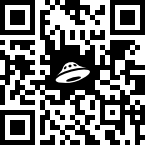            Адаптированная образовательная программа ДО для обучающихся с задержкой психического             развития в МДОБУ Д/С № 10 ЛГО  ссылка:       https://disk.yandex.ru/i/pedapyJ4W5QOtQ            QR- Код: ПРОГРАММА ВОСПИТАНИЯВ соответствии с ФОП стр 172, п. 29Пояснительная запискаПрограмма воспитания основана на воплощении национального воспитательного идеала, который понимается как высшая цель образования, нравственное (идеальное) представление о человеке.Под воспитанием понимается деятельность, направленная на развитие личности, создание условий для самоопределения и социализации обучающихся на основе социокультурных, духовно-нравственных ценностей и принятых в российском обществе правил и норм поведения в интересах человека, семьи, общества и государства, формирование у обучающихся чувства патриотизма, гражданственности, уважения к памяти защитников Отечества и подвигам Героев Отечества, закону и правопорядку, человеку труда и старшему поколению, взаимного уважения, бережного отношения к культурному наследию и традициям многонационального народа Российской Федерации, природе и окружающей среде.Основу воспитания на всех уровнях, начиная с дошкольного, составляют традиционные ценности российского общества. Традиционные ценности - это нравственные ориентиры, формирующие мировоззрение граждан России, передаваемые от поколения к поколению, лежащие в основе общероссийской гражданской идентичности и единого культурного пространства страны, укрепляющие гражданское единство, нашедшие свое уникальное, самобытное проявление в духовном, историческом и культурном развитии многонационального народа России .Программа воспитания предусматривает приобщение детей к традиционным ценностям российского общества - жизнь, достоинство, права и свободы человека, патриотизм, гражданственность, служение Отечеству и ответственность за его судьбу, высокие нравственные идеалы, крепкая семья, созидательный труд, приоритет духовного над материальным, гуманизм, милосердие, справедливость, коллективизм, взаимопомощь и взаимоуважение, историческая память и преемственность поколений, единство народов России.Вся система ценностей российского народа находит отражение в содержании воспитательной работы ДОО, в соответствии с возрастными особенностями детейЦенности Родина и природа лежат в основе патриотического направления воспитания.Ценности милосердие, жизнь, добро лежат в основе духовно-нравственного направления воспитанияЦенности человек, семья, дружба, сотрудничество лежат в основе социального направления воспитания.Ценность познание лежит в основе познавательного направления воспитания.Ценности жизнь и здоровье лежат в основе физического и оздоровительного направления воспитания.Ценность труд лежит в основе трудового направления воспитания.Ценности культура и красота лежат в основе эстетического направления воспитания.Целевые ориентиры воспитания следует рассматривать как возрастные характеристикивозможных достижений ребенка, которые коррелируют с портретом выпускника ДОО и с традиционными ценностями российского общества.С учетом особенностей социокультурной среды, в которой воспитывается ребенок, в Программе воспитания находит отражение взаимодействие всех субъектов воспитательных отношений. Реализация Программы воспитания включает социальное партнерство ДОО с другими учреждениями образования и культуры (музеи, театры, библиотеки, и другое), в том числе системой дополнительного образования детей.Структура Программы воспитания включает три раздела:                                                                                                              1.Целевой                                                                                                                                                                                                          2. Содержательный                                                                                                                                                                                                   3. Организационный.ЦЕЛЕВОЙ раздел программы воспитанияЦели, задачи воспитанияВ ДОО воспитательно-образовательный процесс осуществляется в соответствии с требованиями ФГОС ДО. В связи с этим обучение и воспитание объединяются в целостный процесс на основе духовно-нравственных и социокультурных ценностей, принятых в обществе правил и норм поведения в интересах человека, семьи, общества.Общая цель воспитания в ДОО - личностное развитие каждого ребенка с учетом его индивидуальности и создание условий для позитивной социализации детей на основе традиционных ценностей российского общества, что предполагает:формирование первоначальных представлений о традиционных ценностях российского народа, социально приемлемых нормах и правилах поведения;формирование ценностного отношения к окружающему миру (природному и социокультурному), другим людям, самому себе;становление первичного опыта деятельности и поведения в соответствии с традиционными ценностями, принятыми в обществе нормами и правилами.Общие задачи воспитания в ДОО:содействовать развитию личности, основанному на принятых в обществе представлениях о добре и зле, должном и недопустимом;способствовать становлению нравственности, основанной на духовных отечественных традициях, внутренней установке личности поступать согласно своей совести;создавать условия для развития и реализации личностного потенциала ребенка, его готовности к творческому самовыражению и саморазвитию, самовоспитанию;осуществлять поддержку позитивной социализации ребенка посредством проектирования и принятия уклада, воспитывающей среды, создания воспитывающих общностей.Направления воспитанияПатриотическое направление воспитанияЦель патриотического направления воспитания - содействовать формированию у ребенка личностной позиции наследника традиций и культуры, защитника Отечества и творца (созидателя), ответственного за будущее своей страны.Ценности - Родина и природа лежат в основе патриотического направления воспитания. Чувство патриотизма возникает у ребенка вследствие воспитания у него нравственных качеств, интереса, чувства любви и уважения к своей стране - России, своему краю, малой родине, своему народу и народу России в целом (гражданский патриотизм), ответственности, ощущения принадлежности к своему народу.Патриотическое направление воспитания базируется на идее патриотизма как нравственного чувства, которое вырастает из культуры человеческого бытия, особенностей образа жизни и ее уклада, народных и семейных традиций.Работа по патриотическому воспитанию предполагает: формирование "патриотизма наследника", испытывающего чувство гордости за наследие своих предков (предполагает приобщение детей к истории, культуре и традициям нашего народа: отношение к труду, семье, стране и вере); "патриотизма защитника", стремящегося сохранить это наследие (предполагает развитие у детей готовности преодолевать трудности ради своей семьи, малой родины); "патриотизма созидателя и творца", устремленного в будущее, уверенного в благополучии и процветании своей Родины (предполагает конкретные каждодневные дела, направленные, например, на поддержание чистоты и порядка, опрятности и аккуратности, а в дальнейшем - на развитие всего своего населенного пункта, района, края, Отчизны в целом).Духовно-нравственное направление воспитанияЦель духовно-нравственного направления воспитания - формирование способности к духовному развитию, нравственному самосовершенствованию, индивидуально-ответственному поведению.Ценности - жизнь, милосердие, добро лежат в основе духовно-нравственного направления воспитания.Духовно-нравственное воспитание направлено на развитие ценностно-смысловой сферы дошкольников на основе творческого взаимодействия в детско-взрослой общности, содержанием которого является освоение социокультурного опыта в его культурно-историческом и личностном аспектах.Социальное направление воспитанияЦель социального направления воспитания - формирование ценностного отношения детей к семье, другому человеку, развитие дружелюбия, умения находить общий язык с другими людьми.Ценности - семья, дружба, человек и сотрудничество лежат в основе социального направления воспитания.В дошкольном детстве ребенок начинает осваивать все многообразие социальных отношений и социальных ролей. Он учится действовать сообща, подчиняться правилам, нести ответственность за свои поступки, действовать в интересах других людей. Формирование ценностно-смыслового отношения ребенка к социальному окружению невозможно без грамотно выстроенного воспитательного процесса, в котором проявляется личная социальная инициатива ребенка в детско-взрослых и детских общностях.Важной составляющей социального воспитания является освоение ребенком моральных ценностей, формирование у него нравственных качеств и идеалов, способности жить в соответствии с моральными принципами и нормами и воплощать их в своем поведении. Культура поведения в своей основе имеет глубоко социальное нравственное чувство - уважение к человеку, к законам человеческого общества. Конкретные представления о культуре поведения усваиваются ребенком вместе с опытом поведения, с накоплением нравственных представлений, формированием навыка культурного поведения.Познавательное направление воспитанияЦель познавательного направления воспитания - формирование ценности познания.Ценность - познание лежит в основе познавательного направления воспитания.В ДОО проблема воспитания у детей познавательной активности охватывает все стороны воспитательного процесса и является непременным условием формирования умственных качеств личности, самостоятельности и инициативности ребенка. Познавательное и духовно-нравственное воспитание должны осуществляться в содержательном единстве, так как знания наук и незнание добра ограничивает и деформирует личностное развитие ребенка.Значимым является воспитание у ребенка стремления к истине, становление целостной картины мира, в которой интегрировано ценностное, эмоционально окрашенное отношение к миру, людям, природе, деятельности человека.Физическое и оздоровительное направление воспитанияЦель физического и оздоровительного воспитания - формирование ценностного отношения детей к здоровому образу жизни, овладение элементарными гигиеническими навыками и правилами безопасности.Ценности - жизнь и здоровье лежит в основе физического и оздоровительного направления воспитания.Физическое и оздоровительное направление воспитания основано на идее охраны и укрепления здоровья детей, становления осознанного отношения к жизни как основоположной ценности и здоровью как совокупности физического, духовного и социального благополучия человека.Трудовое направление воспитанияЦель трудового воспитания - формирование ценностного отношения детей к труду, трудолюбию и приобщение ребенка к труду.Ценность - труд лежит в основе трудового направления воспитания.Трудовое направление воспитания направлено на формирование и поддержку привычки к трудовому усилию, к доступному напряжению физических, умственных и нравственных сил для решения трудовой задачи; стремление приносить пользу людям. Повседневный труд постепенно приводит детей к осознанию нравственной стороны труда. Самостоятельность в выполнении трудовых поручений способствует формированию ответственности за свои действия.Эстетическое направление воспитанияЦель эстетического направления воспитания - способствовать становлению у ребенка ценностного отношения к красоте.Ценности - культура, красота, лежат в основе эстетического направления воспитания.Эстетическое воспитание направлено на воспитание любви к прекрасному в окружающей обстановке, в природе, в искусстве, в отношениях, развитие у детей желания и умения творить. Эстетическое воспитание через обогащение чувственного опыта и развитие эмоциональной сферы личности влияет на становление нравственной и духовной составляющих внутреннего мира ребенка. Искусство делает ребенка отзывчивее, добрее, обогащает его духовный мир, способствует воспитанию воображения, чувств. Красивая и удобная обстановка, чистота помещения, опрятный вид детей и взрослых содействуют воспитанию художественного вкуса.Целевые ориентиры воспитанияДеятельность воспитателя нацелена на перспективу становления личности и развития ребенка. Поэтому планируемые результаты представлены в виде целевых ориентиров как обобщенные «портреты» ребенка к концу раннего и дошкольного возрастов.В соответствии с ФГОС ДО оценка результатов воспитательной работы не осуществляется, так как целевые ориентиры основной образовательной программы дошкольного образования не подлежат непосредственной оценке, в том числе в виде педагогической диагностики (мониторинга), и не являются основанием для их формального сравнения с реальными достижениями детей.                                                           Целевые ориентиры воспитания детей на этапе завершения освоения программыСОДЕРЖАТЕЛЬНЫЙ РАЗДЕЛ ПРОГРАММЫ ВОСПИТАНИЯОбязательная частьУклад ДОО           Уклад - общественный договор участников образовательных отношений, опирающийся на базовые национальные ценности, содержащий традиции региона и ДОО, задающий культуру поведения сообществ, описывающий предметно-пространственную среду, деятельности и социокультурный контекст.         Уклад учитывает специфику и конкретные формы организации распорядка дневного, недельного, месячного, годового циклов жизни ДОО.        Уклад ДОО способствует формированию ценностей воспитания, которые разделяются всеми участниками образовательных отношений (обучающимися, родителями (законными представителями) обучающихся, педагогами и другими сотрудниками).а)Цель, смысл деятельности, миссия ДООЦель - всестороннее формирование личности ребёнка, с учётом его физического и психического развития, индивидуальных возможностей и способностей, а также нравственное, патриотическое и эстетическое воспитание.                                                                                                                                  Миссия развития образовательного учреждения:	гарантированное предоставление качественных образовательных услуг, обеспечивающих успешную социализацию ребенка в современном обществе.Миссия корректируется с учетом изменений внешней и внутренней среды.В соответствии с миссией образовательное учреждение следующим образом определяет социальные обязательства:обеспечить доступность получения каждым ребенком современного дошкольного образования, создающего равные условия для полноценного физического и психического развития;создание необходимых условий для охраны здоровья ребенка;совершенствование условий для профессионального роста педагогов;поддержка права родителей (законных представителей) в управлении образовательным процессом.Эффективность реализации данной миссии возможна только при эффективном взаимодействии всех              участников образовательных отношений: ребенок-педагог-родитель.             Основополагающим	условием реализации миссии является философия ДОО,рассматриваемая как система смыслов и ценностей, которые определяют жизнедеятельность организации в целом и поведение каждого его сотрудника.б)	Принципы жизни и воспитания ДООМетодологической основой Программы воспитания являются антропологический, культурно-исторический и практичные подходы. Концепция Рабочей программы воспитания основывается на базовых ценностях воспитания, заложенных в определении воспитания, содержащемся в Федеральном законе от 29 декабря 2012 г. № 273-ФЗ «Об образовании в Российской Федерации» (редакция 2022г.).Методологическими ориентирами воспитания также выступают следующие идеи отечественной педагогики и психологии: развитие личного субъективного мнения и личности ребенка в деятельности; духовно-нравственное, ценностное и смысловое содержание воспитания; идея о сущности детства как сенситивного периода воспитания; амплификация (обогащение) развития ребёнка средствами разных «специфически детских видов деятельности».Программа воспитания руководствуется принципами дошкольного образования, определенными ФГОС ДО.Программа воспитания построена на основе духовно-нравственных и социокультурных ценностей и принятых в обществе правил, норм поведения в интересах человека, семьи, общества и опирается на следующие принципы:принцип гуманизма. Приоритет жизни и здоровья человека, прав и свобод личности, свободного развития личности; воспитание взаимоуважения, трудолюбия, гражданственности, патриотизма, ответственности, правовой культуры, бережного отношения к природе и окружающей среде, рационального природопользования;принцип ценностного единства и совместности. Единство ценностей и смыслов воспитания, разделяемых всеми участниками образовательных отношений, содействие, сотворчество и сопереживание, взаимопонимание и взаимное уважение;принцип общего культурного образования. Воспитание основывается на культуре и традициях России, включая культурные особенности региона;принцип следования нравственному примеру. Пример, как метод воспитания позволяет расширить нравственный опыт ребенка, побудить его к открытому внутреннему диалогу, пробудить в нем нравственную рефлексию, обеспечить возможность выбора при построении собственной системы ценностных отношений, продемонстрировать ребенку реальную возможность следования идеалу в жизни;принципы безопасной жизнедеятельности. Защищенность важных интересов личности от внутренних и внешних угроз, воспитание через призму безопасности и безопасного поведения;принцип совместной деятельности ребенка и взрослого. Значимость совместной деятельности взрослого и ребенка на основе приобщения к культурным ценностям и их освоения;принцип инклюзивности. Организация образовательного процесса, при котором все дети, независимо от их физических, психических, интеллектуальных, культурно -этнических, языковых и иных особенностей, включены в общую систему образования;принцип возрастного соответствия. Содержание и методы дошкольного образования в соответствии с психологическими законами развития и возрастными возможностями детей;принцип научной обоснованности и практической применимости. Соответствует основным положениям возрастной психологии и дошкольной педагогики и может быть успешно реализована в массовой практике дошкольного образования;принцип полноты, необходимости и достаточности. Поставленные цели и задачи решаются на необходимом и достаточном материале, максимально приближаясь к разумному «минимуму»;принцип позитивной социализации детей. Воспитательно-образовательный процесс построен на основе принятых в обществе правил и норм поведения в интересах человека, семьи, общества и государства;принцип преемственность. Прослеживается преемственность между детским садом и начальной школой;принцип индивидуализации дошкольного образования. Построение воспитательнообразовательного процесса с учетом индивидуальных особенностей, возможностей и интересов детей.Данные принципы реализуются в Укладе ДОО, включающем воспитывающие среды, общности, культурные практики, совместную деятельность и события.в)	Образ, особенности, символика, внешний имидж ДОО                                                                                                    Образ: Составляющими образа ДОО являются педагогические условия, психологический климат, развивающая среда.Психологический климат - атмосфера доверия, уважения и внимания друг к другу. Реализовать себя в ДОО стремятся высокодуховные и квалифицированные специалисты, которые понимают, что работать с детьми - это престижно, ведь педагогическая деятельность способствует саморазвитию, совершенствует способности человека.Используя современные инновационные образовательные технологии, педагоги стараются увлечь воспитанников, заинтересовать.Педагоги развивают профессионально значимые компетенции, необходимые для решения задач воспитания детей дошкольного возраста с учетом возрастных и индивидуальных особенностей их развития, создают позитивный психологический климата в  группе и условия для доброжелательных отношений между детьми, в том числе принадлежащими к разным национально-культурным, религиозным общностям и социальным слоям, а также с различными (в том числе ограниченными) возможностями здоровья. Педагоги организуют разнообразные виды детской деятельности, конструктивное взаимодействие детей в разных видах деятельности, создают условия для свободного выбора детьми деятельности, участников совместной деятельности, материалов.Педагоги владеют знаниями о специфике дошкольного образования и особенностях организации работы с детьми дошкольного возраста, основные психологические подходы (культурно-исторический, деятельностный и личностный), основы дошкольной педагогики, включая классические системы дошкольного воспитания, общие закономерности развития ребенка дошкольного возраста, его становления, развития детской деятельности, владеют основами теории физического, познавательного и личностного развития детей дошкольного возраста, знают современные тенденции развития дошкольного образования, соблюдают правовые, нравственные и этические нормы, требования профессиональной этики.Важной составляющей образа ДОО является предметно - развивающая среда, насыщенная различными развивающими играми и яркими игрушками, учитывающая интересы мальчиков и девочек. В развивающих зонах и центрах есть все необходимое для развития инициативной, творческой личности. Детям в таком предоставлена свобода выбора детской деятельности, а взрослый - заинтересованный, играющий партнер, который использует технологии эффективного общения.В каждой группе есть места для уединения, «уютные уголки», «мягкие зоны». Особое внимание уделяется визуальному оформлению пространства для детей: фотографии детей, индивидуальные детские творческие работы; представлены и книги, созданные воспитанниками. Для знакомства дошкольников с печатным словом во всех группах картинки сочетаются с печатными надписями, используются таблички с именами детей.Особенности ДОО:Требования  ФГОС ДО успешно реализуется при комплексно-тематическом построении воспитательно-образовательного процесса. Комплексно-тематический подход в работе педагога основывается на принципе интеграции образовательных областей, всего содержания дошкольного образования; педагогических средств, методов и форм работы с детьми в специфических свойственных дошкольному детству деятельностях и формах активности.При отборе тем для работы педагогов в разных возрастных группах учтены:события окружающего мира, происходящие в природе и в общественной жизни, понятные и привлекательные для детей данного возраста;- события,	о	которых	дети узнают	из литературных	произведений, фольклора,мультипликационных и кинофильмов, вызывающие эмоциональный отклик и интерес воспитанников;-события	и	объекты	окружающей	действительности,	стимулирующие развитиелюбознательности и познавательных интересов детей группы;события, связанные с семьями воспитанников, традициями и бытом.Содержание Программы воспитания предполагает возможность её поэтапного освоения дошкольником, создание благоприятных условий для развития детей с учётом индивидуальных образовательных потребностей и специфических особенностей каждого ребёнка.Также особенностями ДОО можно считать:функционирование групп компенсирующей и общеразвивающей направленности;функционирование сенсорной комнаты;функционирование театральной студии;функционирование «Русской избы»Внешний имидж ДОО:ДОО - это конкурентно -способное учреждение в образовательном пространстве Лесозаводского  городского округа. ДОО имеет узнаваемый образ на рынке образовательных услуг (официальный сайт, мессенджеры и пр.).г)	Отношение к обучающимся, их родителям (законным представителям) обучающихся, сотрудникам и социальным партнерамНами выделены следующие ценности:Ребенок, как уникальная, развивающаяся личность, его здоровье, интересы, потребности.Педагог, как личность, носитель образования.Командная работа, как основа достижения успеха.Культура организации, как культура жизнедеятельности ДОО.Семья, как основная среда личностного развития ребенка, ориентация на ее образовательные потребности и запросы, сотрудничество с ней.В отношении воспитанников ДОО обозначены права:на уважение человеческого достоинства, защиту от всех форм физического и психического насилия, оскорбления личности, охрану жизни и здоровья;оказание первичной медико-санитарной помощи в порядке, установленном законодательстве в сфере охраны здоровья;организацию питания;определение оптимальной образовательной нагрузки режима непосредственно образовательной деятельностипропаганду и обучение навыкам здорового образа жизни, требованиям охраны труда;организацию и создание условий для профилактики заболеваний, и оздоровления воспитанников, для занятия ими физической культурой и спортом;обеспечение безопасности воспитанников во время пребывания в ДОО;профилактику несчастных случаев с обучающимися (воспитанниками) во время пребывания в ДОО;проведении санитарно- противоэпидемиологических и профилактических мероприятий.Дисциплина в ДОО поддерживается на основе уважения человеческого достоинства воспитанников, педагогических работников. Применение физического и/или психического насилия по отношению к воспитанникам не допускается. Поощрения воспитанников ДОО проводят по итогам конкурсов, соревнований и других мероприятий в виде вручения грамот, благодарственных писем, сертификатов, сладких призов и подарков.д)	Ключевые правила ДООКлючевые правила ДОО представлены в Локальном акте детского сада Правила внутреннего распорядка обучающегося. Разделы данного локального акта: Общие положения, Режим работы, Здоровье ребенка, Режим образовательного процесса, Обеспечение безопасности, Права ребенка, Поощрения и дисциплинарное воздействие.В правилах отмечено:приветствуется:активное участие родителей в жизни группы;участие в праздниках и развлечениях, родительских собраниях;сопровождение детей на прогулках, экскурсиях за пределами детского сада;работа в Совете родителей группы или детского садаобогащение и пополнение развивающей среды детского сада (изготовление игрушек, книг,развивающих материалов и др.).е)	Традиции и ритуалы, особые нормы этикета ДОООдним из важных направлений в воспитательной работе ДОО является физическое развитие и оздоровление воспитанников. Успех этого направления зависит от правильной организации режима дня, двигательного, санитарно-гигиенического режимов, всех форм работы с детьми и других факторов. Двигательный режим в течение дня, недели определяется комплексно, в соответствии с возрастом детей. Ориентировочная продолжительность ежедневной двигательной активности устанавливается в следующих пределах: младший дошкольный возраст - до 3-4 часов, старший дошкольный возраст - до 4-5 часов. Оптимизация двигательного режима обеспечивается путем проведения различных подвижных, спортивных игр, упражнений, занятий физической культурой, организации походов, экскурсий, самостоятельной двигательной деятельности и т.п. В процессе данной работы ДОО сотрудничает с социальным окружением. Традиционные социальные партнеры - это МДОБУ ЛГО, спортивный комплекс «Чемпион», ЦГБ ЛГО.В процессе деятельности по становлению ценностей здорового образа жизни у детей расширяются представления о рациональном питании, формируются представления о значении двигательной активности в жизни человека, формируются представления об активном отдыхе. В детском саду с детьми проводятся беседы, занятия, игры, развлечения и праздники. Обучающиеся участвуют в образовательных проектах, акциях, конкурсах и пр. мероприятиях как на уровне ДОО, так и на уровне ЛГО и края.В рамках работы по воспитанию культурно-гигиенических навыков у детей формируется привычка правильно и быстро умываться, насухо вытираться, пользуясь индивидуальным полотенцем, правильно чистить зубы, полоскать рот после еды, пользоваться носовым платком и расческой. Формируется осознанная привычка мыть руки перед едой и ежедневно (утром и вечером) чистить зубы, закрепляется умение аккуратно пользоваться столовыми приборами, правильно вести себя за столом, воспитывается привычка следить за чистотой одежды и обуви. Данная работа проходит систематически в ходе бесед и занятий. Воспитатели оформили и разучили с детьми алгоритмы умывания, одевания на прогулку, сервировки стола и пр. Навыки закрепляются в игровой деятельности.В ДОО значительное внимание в воспитании детей уделяется и трудовому воспитанию, как части нравственного становления. Воспитательная деятельность направлена на формирование эмоциональной готовности к труду, элементарных умений и навыков в различных видах труда: самообслуживание, хозяйственно-бытовой труд, труд в природе, ручной труд, интереса к миру труда взрослых людей. Важным аспектом является индивидуальный и дифференцированный подходы к детской личности (учет интересов, предпочтений, способностей, усвоенных умений, личностных симпатий при постановке трудовых заданий, объединении детей в подгруппы и т.д.) и моральная мотивация детского труда. Традиционным мероприятием в ДОУ является труд в огороде и огород на подоконнике, а также  мероприятия организуемые в регионе: «Эколята – защитники природы».Социальное направление. И в дошкольном возрасте, и в воспитательном процессе ведущей является игровая деятельность. Игра широко используется как самостоятельная форма работы с детьми и как эффективное средство и метод развития, воспитания и обучения в других организационных формах. Приоритет отдается творческим играм (сюжетно-ролевые, строительно-конструктивные, игры-драматизации и инсценировки, игры с элементами труда и художественной деятельности и пр.) и игры с правилами (дидактические, интеллектуальные, подвижные, хороводные т.п.).                                                               Активно применяются в работе с дошкольниками творческие, музыкальные игры, в том            числе народные игры.Речевое развитие направлено на совершенствование всех сторон речи, развитие звуковой и интонационной культуры речи, фонематического слуха, формирование предпосылок обучения грамоте; овладение речью как средством общения, развитие речевого творчества; осваивание форм речевого этикета. В работе с дошкольниками педагоги ДОО активно используют такие технологии как: Дары Фребеля, «Сказочные лабиринты интеллектуальных игр В. Воскобовича, Блоки Дьенеша» и др.В ДОО проводится работа, направленная на развитие интереса детей к художественной литературе. Пополняется литературный багаж дошкольников сказками, рассказами, стихотворениями, загадками, считалками, скороговорками. Воспитывается читатель, способный испытывать сострадание и сочувствие к героям книги, отождествлять себя с полюбившимся персонажем. Развивается у детей чувство юмора. В ДОО традиционными стали тематические недели по творчеству детских писателей, поэтов: А.С. Пушкина, К. Чуковского, Л.Н. Толстого и др. Работая в данном направлении, ДОО активно сотрудничает с Библиотекой им. Горького, Городским музеем. Ежегодно обучающиеся и педагоги участвуют в литературных конкурсах, акциях, флешмобах.Деятельность в ДОО по познавательному направлению имеет немаловажное значение. Работа по формированию основ безопасности в детском саду подразумевает знакомство дошкольников с правилами безопасного поведения на природе, формирования навыков безопасного поведения надорогах, формирования безопасности собственной жизнедеятельности, формирование осторожного и осмотрительного отношения к потенциально опасным для человека ситуациям в общении, в быту, на улице, в природе, в сети Интернет.Ежегодно в течение учебного года проводятся беседы, конкурсы.Экологическое воспитание в детском саду - это воспитание осознанно правильного отношения к явлениям, к объектам живой и неживой природы. Такое отношение к природе формируется у ребенка в ходе систематических занятий с использованием различных методов и приемов, а также современных педагогических технологий, таких как технология сотрудничества, ИКТ технология, технология проектной деятельности, технология проблемного обучения, квест- технология и пр. В рамках экологического воспитания в ДОО ежегодно проводятся традиционные экологические акции «Покормите птиц зимой», «Берегите лес» и др. В течение учебного года проводятся различные тематические недели/дни экологической направленности «Зеленая планета» «Любимое животное», «Осенняя пора», «Зимушка хрустальная», «Весна идет, весне дорогу», «Здравствуй, лето» и др. ДОО участвует в традиционных ежегодных конкурсах городского и регионального уровней: «Встречаем весну первоцветами», «Эколята – защитники природы», «Неопалимая купина» и др.Нравственное воспитание - это усвоение детьми норм и ценностей, принятых в обществе, воспитание моральных и нравственных качеств ребенка, формирование умения правильно оценивать свои поступки и поступки сверстников. Повседневный опыт общения с окружающими служит источником как положительных, так и отрицательных примеров поведения. Для нравственного формирования личности ребенка в воспитательно-образовательном процессе проводятся этические беседы, беседы по прочитанным произведениям, одной из традиций ДОО является ежегодное участие в городском конкурсе  «Салют Победы», «Народные традиции» и пр.Воспитательно-образовательная работа по патриотическому воспитанию направлена на формирование у детей образа героя, защитника своего государства; на привитие любви к Отечеству, родному краю, родному городу, своему детскому саду, своей семье; на воспитание чувства гордости за историю становления страны и потребности защищать Родину; на приобщение детей к русскому народному фольклору. Традиционно в детском саду проводятся тематические занятия, посвященные таким патриотическим праздникам, как День знаний, День защитника Отечества,Международный женский день, День космонавтики, День Победы, День Российского флага, День защиты детей и др. Этико-эстетическое направление в работе ДОО. Музыкальное воспитание в детском саду это воспитание художественного вкуса, обогащение музыкальных впечатлений детей, умение эмоционально откликаться при восприятии музыки разного характера.                                                                                                                            Помимо традиционных занятий в ДОО проходят музыкальные развлечения, праздники, игры, концерты, музыкальные вечера, образовательные проекты, активное участие в которых принимают и родители (законные представители) обучающихся. Ежегодно ДОО принимает активное участие в мероприятиях муниципального значения «Дошкольная карусель», «Город мастеров» и пр.Воспитательная работа в изобразительной деятельности - это развитие художественно-творческих способностей детей в различных видах изобразительной деятельности, формирование интереса и предпосылок ценностно-смыслового восприятия и понимания произведений искусства; развитие эстетического восприятия окружающего мира, воспитание художественного вкуса; умение самостоятельно создавать художественные образы в разных видах изобразительной деятельности.                   В ДОО в этом направлении реализуются дополнительные программы «Цветные ладошки», «Умелые ручки», «Акварелька» и др. Ежегодно в ДОО проходят вернисажи творчества, конкурсы, взрослые вместе с детьми оформляют группы и детский сад к праздникам, участвуют в конкурсах различного уровня и т.д. Большое внимание уделяется самостоятельной деятельности обучающихся. Ее содержание и уровень зависят от возраста и опыта детей, запаса знаний, умений и навыков, уровня развития творческого воображения, самостоятельности, инициативы, организаторских способностей, а также от имеющейся материальной базы и качества педагогического руководства. Организованное проведение этой формы работы обеспечивается как непосредственным, так и опосредованным руководством со стороны воспитателя.Индивидуальная работа с детьми всех возрастов проводится в свободные часы (во время утреннего приема, прогулок, второй половины дня) в помещениях и на свежем воздухе. Она организуется с целью активизации пассивных обучающихся, организации дополнительных занятий с отдельными детьми, которые нуждаются в дополнительном внимании и контроле, например, часто болеющими, хуже усваивающими учебный материал при фронтальной работе и т.д.Реализация тематического планирования осуществляется через сложившиеся традиции ДОО:праздники: «Осенний праздник», «День матери», «Новогодний праздник», «Масленица», «Праздники, посвященные 8 Марта и 23 февраля», «День космонавтики», «День Победы», «Выпускной бал», «День защиты детей» и др.;акции  «Покормите птиц зимой!», «Весенняя неделя добра» и др. ;воспитательно-образовательные проекты;недели здоровья;тематические дни «День знаний», «Творчество А.С. Пушкина», «Жаворонки» и пр.;экскурсии по микрорайону;активных форм сотрудничества с родителями (законными представителями) обучающихся: Дни открытых дверей; встречи с интересными людьми на темы «Все профессии важны», «мастер-классы; совместные экскурсии и пр.выставки совместного творчества родителей, детей и педагогов; детского творчества; фотовыставки;сетевое партнерство с МДОБУ ДС ЛГО.Особые нормы этикета ДООКультура поведения педагога как значимая составляющая Уклада ДОО.Культура поведения взрослых в ДОО направлена на создание воспитывающей среды как условия решения возрастных задач воспитания. Общая психологическая атмосфера, эмоциональный настрой группы, спокойная обстановка, отсутствие спешки, разумная сбалансированность планов - это необходимые условия нормальной жизни и развития детей.Педагог соблюдает кодекс норм профессиональной этики и поведения:педагог всегда выходит навстречу родителям и приветствует родителей и детей первым;улыбка - всегда обязательная часть приветствия;педагог описывает события и ситуации, но не даёт им оценки;педагог не обвиняет родителей и не возлагает на них ответственность за поведение детей в детском саду;тон общения ровный и дружелюбный, исключается повышение голоса;уважительное отношение к личности воспитанника;умение заинтересованно слушать собеседника и сопереживать ему;умение видеть и слышать воспитанника, сопереживать ему;уравновешенность и самообладание, выдержка в отношениях с детьми;умение быстро и правильно оценивать сложившуюся обстановку и в то же время не торопиться с выводами о поведении и способностях обучающихся;умение сочетать мягкий эмоциональный и деловой тон в отношениях с детьми;умение сочетать требовательность с чутким отношением к обучающимся;знание возрастных и индивидуальных особенностей детей;соответствие внешнего вида статусу воспитателя детского сада.ж)	Особенности предметно-пространственной среды ДООСреда, созданная в ДОО - это определенное пространство, организованно оформленное и предметно-насыщенное, приспособленное для удовлетворения потребностей ребенка в познании, общении, физическом и духовном развитии в целом.Развивающая предметно-пространственная среда ДОО обеспечивает:Гармоничное всестороннее развитие детей с учетом особенностей возраста, здоровья, психических, физических и речевых нарушений.Полноценное общение и в то же время возможность уединиться по желанию ребенка.Реализацию образовательной программы ДОО.Учет национально-культурных, климатических условий, в которых осуществляется образовательная деятельность.Особенностью ДОО является создание насыщенной эмоциональными стимулами социокультурной среды.Создание насыщенной эмоциональными стимулами социокультурной среды, которая соответствует возрастным, индивидуальным, психологическим и физиологическим особенностям детей и обеспечивает:-возможность выбора видов активности, партнеров в совместной деятельности и общении;материалами для игры и продуктивной деятельности;гибкое зонирование помещения, которое обеспечивает детям возможность заниматься разными видами деятельности в одно и то же время, а также уединяться во время игры, при рассматривании книг и т. д.;обогащение окружающей детей среды разнообразными, новыми предметами в целях развития у них любознательности и познавательной активности;представление информации на горизонтальных и вертикальных бумажных и электронных носителях; - использование информационных материалов, которые выходят за рамки непосредственного опыта жизнедеятельности детей (детские энциклопедии, познавательные программы и передачи и др.),                         - обобщенных наглядных средств (схем, чертежей, логических таблиц и др.), полифункциональных предметов, элементов декораций, костюмов и аксессуаров для создания «волшебного мира» в сюжетно-ролевой и режиссерской играх;- использование мультимедийных средств и средств ИКТ;           - своевременную трансформацию с учетом обогащения жизненного и игрового опыта детей, а также их                    зоны ближайшего развития.Особенностью ДОО является предметно - пространственная среда вне группового пространства. В ДОО работает сенсорная комната. Занятия в сенсорной комнате проходят в индивидуальной и подгрупповой форме. Данная работа направлена на снятие эмоционального напряжения, на сенсорное воспитание дошкольников.Лестничные марши тематически оформлены «Космические планеты», «Русские народные сказки», «Морские обитатели», и др.На территории ДОО оборудованы  групповые участки, тематика, которых позволяет знакомить воспитанников ДОО с многообразием природы нашей страны, планеты. Вне групповая территория насыщена зонами, площадками для разнообразной деятельности с детьми: физкультурная площадка,  огород, сад, разбиты цветники.з)	Социокультурный контекстСоциокультурный контекст - это социальная и культурная среда ДОО. Социокультурные ценности являются определяющими в структурно-содержательной основе данной Программы. Социокультурный контекст учитывает этнокультурные, конфессиональные и региональные особенности и направлен на формирование ресурсов воспитательной программы. Его реализация опирается на построение социального партнерства ДОО. В рамках социокультурного контекста повышается роль родительской общественности как субъекта образовательных отношений в Программе воспитания.Социокультурный контекст учитывает этнокультурные, конфессиональные и региональные особенности и направлен на формирование ресурсов Программы.Реализация социокультурного контекста опирается на построение социального партнерства ДОО.ДОО ведет работу с максимальным использованием возможностей социального окружения, организуя совместную деятельность по разработке и реализации моделей социального партнерства учреждений. Сотрудничество с каждым учреждением строится на договорной основе. Определена единая цель социального партнерства: создание условий для развития ребенка, открывающих возможности для его позитивной социализации, его личностного развития, развития инициативы и творческих способностей на основе сотрудничества со взрослыми и сверстниками и соответствующим возрасту видам деятельности; создание развивающей образовательной среды, которая представляет собой систему условий социализации и индивидуализации детей.Внедрение сетевых форм реализации образовательных программ осуществляется с рядом социальных партнеров ДОО.Внешняя социальная и культурная среда ДООИспользование потенциала социума позволяет:повысить качество образовательных услуг,удовлетворить потребность и запросы родителей,поднять престиж детского сада,способствовать подготовки детей к более легкой адаптации в новой социальной среде,способствовать творческому саморазвитию участников образовательного процесса.В рамках социокультурного контекста повышается роль родительской общественности как субъекта образовательных отношений в Программе воспитания.                                                                                                                          В ДОО действует Совет родителей, групповые родительские Советы. Воспитательно-образовательная работа в ДОО выстраивается с учетом мнения родительской общественности и с их активным участием в мероприятиях ДОО.Воспитывающая среда ДООВоспитывающая среда - это особая форма организации образовательного процесса, реализующего цель и задачи воспитания. Уклад и ребенок определяют особенности воспитывающей среды. Воспитывающая среда раскрывает заданные укладом ценностно-смысловые ориентиры. Воспитывающая среда - это содержательная и динамическая характеристика уклада, которая определяет его особенности, степень его вариативности и уникальности.Воспитывающая среда строится по трем линиям:«от взрослого», который создает предметно-образную среду, способствующую воспитанию необходимых качеств;«от совместной деятельности ребенка и взрослого», в ходе которой формируются нравственные, гражданские, эстетические и иные качества ребенка в ходе специально организованного педагогического взаимодействия ребенка и взрослого, обеспечивающего достижение поставленных воспитательных целей;«от ребенка», который самостоятельно действует, творит, получает опыт деятельности, в особенности - игровой.Воспитывающая среда определяется целью и задачами воспитания, духовно-нравственными и социокультурными ценностями, образцами и практиками. Основными характеристиками воспитывающей среды являются ее насыщенность и структурированность.                                   Воспитывающая среда ДОО — это условия для...Для формирования эмоционально-ценностного отношения ребенка к окружающему миру, другим людям и себе в группах педагогами изготовлены дидактические игры «Мои эмоции», «Настроение», «Как поступить» игры- шнуровки «Эмоции». Вместе с родителями созданы и постоянно обновляются карточки с правилами жизни группы. С помощью дидактического материала, созданного педагогами, у воспитанников формируется эмоционально-ценностное отношение к миру. Педагогами изготовлена многофункциональная ширма с различным дидактическим материалом. В уголках уединения находятся шкатулки с мирилками в картинках.Для обретения ребенком первичного опыта деятельности и поступка в соответствии с традиционными ценностями российского общества в группах созданы центры театрализованных игр с различными видами театров (би-ба-бо, перчаточный, пальчиковый, на ложках, настольный, теневой и т.д.), реквизитами для разыгрывания сценок и спектаклей, набор кукол, ширма для кукольного театра, элементы костюмов, маски, с уголком ряженья, атрибуты для различных игровых позиций: природный материал, афиши, касса, билеты, декорации. В книжном центре организовываются выставки-викторины, выставки-загадки, выставки- кроссворды. Театрализованная деятельность позволяет формировать опыт социальных навыков, навыков поведения благодаря тому, что каждое литературное произведение или сказка для детей дошкольного возраста всегда имеют нравственную направленность. Любимые герои становятся образцами для подражания и отождествления. Использование театрализованного творчества, позволяет воспитывать у дошкольников отрицательное отношение к жестокости, хитрости, трусости. В процессе разыгрывания сказок развивается культура общения. Дети учатся оценивать свое поведение и поведение сверстников по отношению к своим близким, определяют нравственные качества (послушание, забота о маме, умение соотносить свои желания с существующей ситуацией).Центры сюжетно-ролевых игр «Семья», «Парикмахерская», «Ателье», «Магазин», «Больница» оснащены разнообразными материалами: куклы и игрушечные муляжи продуктов, реквизит в виде дополнительных материалов и игрушек по различным темам (профессии, виды работ), на развитие фантазии (выдуманные костюмы и предметы реквизита), отдых (занятия спортом, отдых на природе).Для становления самостоятельности, инициативы и творческого взаимодействия в разных детско-взрослых и детско-детских общностях, включая разновозрастное детское сообщество, предоставления ребенку свободы, большого «поля» выбора самостоятельных действий в реализации своих интересов, педагоги в группах из закрытой имеющейся мебели, сделали открытые стеллажи, изготовили ширмы, полки, пуфики на колесах, легко передвигающиеся емкости. Появилась возможность такое оборудование использовать по разному функциональному назначению (как разделители пространств, как емкости для хранения атрибутов и материалов и т.д.). Ширмы, контейнеры, модули помогают и дают возможность детям самостоятельно и легко, по их усмотрению и замыслу, проявив инициативу, создавать и трансформировать пространственную организацию среды, обозначать свою игровую территорию. Таким образом, в группе созданы условия, позволяющие каждому ребенку, проявляя инициативу, самостоятельно изменять в соответствии с собственными потребностями окружающее пространство.Самостоятельность - одно из ведущих качеств личности, выражающееся в умении действовать сознательно и инициативно не только в знакомой обстановке, но и в новых условиях, требующих принятия нестандартных решений. Инициативность у детей неразрывна с проявлением любознательности, пытливости ума, изобретательности. Развитие самостоятельности и инициативы в дошкольном возрасте связано с освоением дошкольником разных видов деятельности, в которых он приобретает возможность проявлять свою субъектную позицию. Каждая деятельность оказывает своеобразное влияние на развитие разных компонентов самостоятельности. Условия, созданные педагогами для свободной деятельности воспитанников, обеспечивающие каждому ребенку выбор деятельности по интересам, обязательно предусматривают полоролевую специфику организации среды, которая обеспечивает ее как общими, так и специфическими материалами для девочек и мальчиков. Для мальчиков отдельно оборудованы места с техникой, конструкторами, предметами для двигательной активности. Для девочек созданы условия для игр с куклами, имеется уголок с дамскими принадлежностями: сумочки, шляпки, украшения, расчески, заколки.Воспитывающая среда ДОО - пространство, в рамках которого происходит процесс воспитания это наряду с групповыми помещениями и оформленное вне групповое пространство «Азбука безопасности», «Правила детского сада» и.тд;	«Театральная студия», «Русская изба» в режиме совместного оформления лестничные марши по темам «Космические планеты», «Русские народные сказки», «Морские обитатели». В ДОО насыщенная, комфортная, функциональная территория детского сада: огород, сад цветники, физкультурная площадка. Общности (сообщества) ДОООбщность характеризуется системой связей и отношений между людьми, основанной на разделяемых всеми ее участниками ценностных основаниях, определяющих цели совместной деятельности. Рабочая программа воспитания предполагает три общности- Профессиональная общность - это устойчивая система связей и отношений между людьми, единство целей и задач воспитания, реализуемое всеми сотрудниками ДОО. Сами участники общности разделяют те ценности, которые заложены в основу Программы воспитания. Основой эффективности такой общности является рефлексия собственной профессиональной деятельности.                                                               Цель общности: профессиональные коммуникации, обмен педагогическим опытом, повышение квалификации и получение новых знаний.Для обеспечения системы связей и отношений в общности педагог - дети профессиональному сообществу необходимо:являются примером в формировании полноценных и сформированных ценностных ориентиров, норм общения и поведения;мотивируют детей к общению друг с другом, поощряют даже самые незначительные стремления к общению и взаимодействию;поощряют детскую дружбу, стараются, чтобы дружба между отдельными детьми внутри группы сверстников принимала общественную направленность;заботятся о том, чтобы дети непрерывно приобретали опыт общения на основе чувства доброжелательности;содействуют проявлению детьми заботы об окружающих, учат проявлять чуткость к сверстникам, побуждают детей сопереживать, беспокоиться, проявлять внимание к заболевшему товарищу;воспитывают в детях такие качества личности, которые помогают влиться в общество сверстников (организованность, общительность, отзывчивость, щедрость, доброжелательность и т.д.);- учат детей совместной деятельности, насыщают их жизнь событиями, которые сплачивали бы и объединяли ребят;воспитывают в детях чувство ответственности перед группой за свое поведение.Ценности: 1)ценности-цели, раскрывающие значение и смысл целей профессионально-педагогической деятельности педагогов; 2)ценности-средства - ценности, раскрывающие значение способов и средств осуществления профессионально-педагогической деятельности; 3)ценности- отношения - ценности, раскрывающие значение и смысл отношений как основного механизма функционирования целостной педагогической деятельности; 4)ценности-знания - ценности, раскрывающие значение и смысл психолого-педагогических знаний в процессе осуществления педагогической деятельности; 5)ценности-качества - ценности, раскрывающие значение и смысл качеств личности педагога: многообразие взаимосвязанных индивидуальных, личностных,коммуникативных, профессиональных качеств личности педагога как субъекта профессионально- педагогической деятельности, проявляющихся в специальных способностях: способности к творчеству, способности проектировать свою деятельность и предвидеть ее последствия.К профессиональным общностям в ДОО относятся: Педагогический совет; Творческая группа; Общее собрание работников ДОО; Психолого педагогический консилиум.Профессионально-родительская общность включает сотрудников ДОО и всех взрослых членов семей воспитанников, которых связывают не только общие ценности, цели развития и воспитания детей, но и уважение друг другу.                                                                                                                                               Цель общности: повышение педагогической компетентности в вопросах личностного развития детей и их позитивной социализации.Основная задача - объединение усилий по воспитанию ребенка в семье и в ДОО. Зачастую поведение ребенка сильно различается дома и в детском саду. Без совместного обсуждения воспитывающими взрослыми особенностей ребенка невозможно выявление и в дальнейшем создание условий, которые необходимы для его оптимального и полноценного развития и воспитания.Ценности общности: 1)ценности-цели, раскрывающие значение и смысл целей деятельности сообщества;   2)ценности-средства, раскрывающие значение способов и средств осуществления деятельности сообщества; 3)ценности-отношения, раскрывающие значение и смысл отношений как основного механизма функционирования целостной деятельности сообщества; 4)ценности-знания, раскрывающие значение и смысл психолого-педагогических знаний в процессе осуществления деятельности сообщества; 5)ценности-качества, раскрывающие значение и смысл качеств личности: многообразие взаимосвязанных индивидуальных, личностных, коммуникативных, профессиональных качеств личности как субъекта профессионально-родительской общности, проявляющихся в специальных способностях.К профессионально-родительским общностям в ДОО относятся: Совет ДОО, Общее родительское собрание, «Консультационный пункт.Детско-взрослая общность. Для общности характерно содействие друг другу, сотворчество и сопереживание, взаимопонимание и взаимное уважение, отношение к ребенку, как к полноправному человеку, наличие общих симпатий, ценностей и смыслов у всех участников общности.Детско-взрослая общность является источником и механизмом воспитания ребенка. Находясь в общности, ребенок сначала приобщается к тем правилам и нормам, которые вносят взрослые в общность, а затем эти нормы усваиваются ребенком и становятся его собственными.Общность строится и задается системой связей и отношений ее участников. В каждом возрасте и каждом случае она обладает своей спецификой в зависимости от решаемых воспитательных задач.Детская общность. Общество сверстников - необходимое условие полноценного развития личности ребенка. Здесь он непрерывно приобретает способы общественного поведения, под руководством воспитателя учится умению дружно жить, сообща играть, трудиться, заниматься, достигать поставленной цели. Чувство приверженности к группе сверстников рождается тогда, когда ребенок впервые начинает понимать, что рядом с ним такие же, как он сам, что свои желания необходимо соотносить с желаниями других.Педагог воспитывает у детей навыки и привычки поведения, качества, определяющие характер взаимоотношений ребенка с другими людьми и его успешность, в том или ином сообществе, придает детским взаимоотношениям дух доброжелательности, развивает у детей стремление и умение помогать как старшим, так и друг другу, оказывать сопротивление плохим поступкам, общими усилиями достигать поставленной цели.Одним из видов детских общностей являются разновозрастные детские общности. В детском саду обеспечена возможность взаимодействия ребенка как со старшими, так и с младшими детьми. Включенность ребенка в отношения со старшими, помимо подражания и приобретения нового, рождает опыт послушания, следования общим для всех правилам, нормам поведения и традициям. Отношения с младшими - это возможность для ребенка стать авторитетом и образцом для подражания, а также пространство для воспитания заботы и ответственности.Организация жизнедеятельности детей дошкольного возраста в разновозрастной общности обладает большим воспитательным потенциалом для инклюзивного образования. Обеспечение разновозрастного взаимодействия детей происходит в таких формах, как: - марафоны - акции - эстафеты - конкурсы - квест-игры - игровые выставки - проекты. Кроме этого, в ДОО проводятся День здоровья, День выпускника в течение которых воспитанники выполняют различные задания, проводят друг для друга конкурсы, экскурсии и другие мероприятия, включаясь в разновозрастное взаимодействие.Задачи воспитания в образовательных областяхПри проектировании содержания воспитательной работы в ДОО соотносятся направления воспитания и образовательные области.Содержание Программы воспитания реализуется в ходе освоения обучающимися всех образовательных областей, обозначенных в ФГОС ДО:Образовательная	область	"Социально-коммуникативное развитие"	соотносится	с           патриотическим, духовно-нравственным, социальным и трудовым направлениями воспитания;Образовательная область "Познавательное развитие" соотносится с познавательным и патриотическим направлениями воспитания;Образовательная область "Речевое развитие" соотносится с социальным и эстетическим направлениями воспитания;Образовательная	область	"Художественно-эстетическое развитие" соотносится	с           эстетическим направлением воспитания;Образовательная	область	"Физическое развитие" соотносится с физическим	и           оздоровительным направлениями воспитания. Решение задач воспитания в рамках образовательной области "Социально-коммуникативное развитие" направлено на приобщение детей к ценностям "Родина", "Природа", "Семья", "Человек", "Жизнь", "Милосердие", "Добро", "Дружба", "Сотрудничество", "Труд". Это предполагает решение задач нескольких направлений воспитания:-воспитание любви к своей семье, своему населенному пункту, родному краю, своей стране; воспитание уважительного отношения к ровесникам, родителям (законным представителям), соседям, другим людям вне зависимости от их этнической принадлежности;-воспитание ценностного отношения к культурному наследию своего народа, к нравственным и культурным традициям России;-содействие становлению целостной картины мира, основанной на представлениях о добре и зле, прекрасном и безобразном, правдивом и ложном;-воспитание социальных чувств и навыков: способности к сопереживанию, общительности, дружелюбия, сотрудничества, умения соблюдать правила, активной личностной позиции.-создание условий для возникновения у ребенка нравственного, социально значимого поступка, приобретения ребенком опыта милосердия и заботы;-поддержка трудового усилия, привычки к доступному дошкольнику напряжению физических, умственных и нравственных сил для решения трудовой задачи;-формирование способности бережно и уважительно относиться к результатам своего труда и труда других людей.Решение задач воспитания в рамках образовательной области "Познавательное развитие" направлено на приобщение детей к ценностям "Человек", "Семья", "Познание", "Родина" и "Природа", что предполагает:-воспитание отношения к знанию как ценности, понимание значения образования для человека, общества, страны;-приобщение к отечественным традициям и праздникам, к истории и достижениям родной страны, к культурному наследию народов России;-воспитание уважения к людям - представителям разных народов России независимо от их этнической принадлежности;-воспитание уважительного отношения к государственным символам страны (флагу, гербу, гимну);-воспитание бережного и ответственного отношения к природе родного края, родной страны, приобретение первого опыта действий по сохранению природы.Решение задач воспитания в рамках образовательной области "Речевое развитие" направлено на приобщение детей к ценностям "Культура", "Красота", что предполагает:-владение формами речевого этикета, отражающими принятые в обществе правила и нормы культурного поведения;-воспитание отношения к родному языку как ценности, умения чувствовать красоту языка, стремления говорить красиво (на правильном, богатом, образном языке).Решение задач воспитания в рамках образовательной области "Художественно-эстетическое развитие" направлено на приобщение детей к ценностям "Красота", "Культура", "Человек", "Природа", что предполагает:-воспитание эстетических чувств (удивления, радости, восхищения, любви) к различным объектам и явлениям окружающего мира (природного, бытового, социокультурного), к произведениям разных видов, жанров и стилей искусства (в соответствии с возрастными особенностями);-приобщение к традициям и великому культурному наследию российского народа, шедеврам мировой художественной культуры с целью раскрытия ценностей "Красота", "Природа", "Культура";-становление эстетического, эмоционально-ценностного отношения к окружающему миру для гармонизации внешнего мира и внутреннего мира ребенка;-формирование целостной картины мира на основе интеграции интеллектуального и эмоционально-образного способов его освоения детьми;-создание условий для выявления, развития и реализации творческого потенциала каждого ребенка с учетом его индивидуальности, поддержка его готовности к творческой самореализации и сотворчеству с другими людьми (детьми и взрослыми).Решение задач воспитания в рамках образовательной области "Физическое развитие" направлено на приобщение детей к ценностям "Жизнь", "Здоровье", что предполагает:-формирование у ребенка возрастосообразных представлений о жизни, здоровье и физической культуре;-становление эмоционально-ценностного отношения к здоровому образу жизни, интереса к физическим упражнениям, подвижным играм, закаливанию организма, к овладению гигиеническим нормам и правилами;-воспитание активности, самостоятельности, уверенности, нравственных и волевых качеств.2.5 Формы совместной деятельности в ДОО (в соответствии с ФОП (п. 29.3.5)Работа с родителями (законными представителями) обучающихся (в соответствии с ФОПп. 29.3.5.1)В целях реализации социокультурного потенциала региона, города для построения социальной ситуации развития ребенка работа с родителями (законными представителями) обучающихся строится на принципах ценностного единства и сотрудничества всех субъектов социокультурного окружения ДОО.Единство ценностей и готовность к сотрудничеству всех участников образовательных отношений составляет основу Уклада ДОО, в котором строится воспитательная работа.Для ДОО важно интегрировать семейное и общественное дошкольное воспитание, сохранить приоритет семейного воспитания, активнее привлекать семьи к участию в образовательном и воспитательном процессе.Тесное сотрудничество с семьей делает успешной работу педагогов. Только в диалоге обе стороны могут узнать, как ребенок ведет себя в другой жизненной среде. Обмен информацией о ребенке является основой для воспитательного партнерства между родителями (законными представителями) и воспитателями, то есть для открытого, доверительного и интенсивного сотрудничества обеих сторон в общем деле образования и воспитания детей.Взаимодействие ДОО с семьей в духе партнерства в деле воспитания детей является предпосылкой для обеспечения их полноценного развития.Задачи взаимодействия педагогического коллектива с семьями обучающихся:- обеспечение психолого-педагогической поддержки семьи и повышение компетентности родителей в вопросах воспитания, развития и образования; - оказание помощи родителям (законным представителям) обучающихся в воспитании детей, охране и укреплении их физического и психического здоровья, в развитии индивидуальных способностей и необходимой коррекции нарушений их развития;взаимодействие с родителями (законными представителями) обучающихся по вопросам воспитания ребенка, непосредственного вовлечения их в воспитательно-образовательную деятельность по всем направлениям развития ребенка (социально-коммуникативное, познавательное, речевое, художественно-эстетическое При взаимодействии с родителями (законными представителями) обучающихся ДОО придерживается следующих принципов:Взаимодействие с семьей в духе партнерства в деле образования и воспитания детей является предпосылкой для обеспечения их полноценного развития.                                                                                                        Взаимодействие педагогического коллектива с семьями воспитанников осуществляется по нескольким линиямВзаимодействия педагогического коллектива с семьями воспитанниковФормы деятельности педагогов и родителей (законных представителей), используемые вДОО в процессе воспитательной работы - тестирование опрос, - анкетирование, интервьюирование; - информационные стенды;- почта доверия;- консультации, беседы, рекомендации;- онлайн-информирование на сайте ДОО; посредством мессенжеров.- семинары - практикумы, «круглые столы», педагогические советы и пр.;- образовательные проекты;- совместные экскурсии; в том числе виртуальные- открытые просмотры мероприятий с участием детей;- день открытых дверей;- совместные досуги, праздники, концерты и пр.,- творческие выставки,- конкурсы,-участие в работе Совета родителей, Совета ДОО, родительских комитетов.Конкретной позицией, имеющейся в ДОО является сотрудничество дошкольной образовательной организации и семьи реализуется в форме совместной деятельности педагогов и родителей.Сотрудничество выстраивается:во-первых, на добровольных, доверительных, партнерских отношениях и согласованных действиях обеих сторон;во-вторых, на общей системе ценностей и основанных на ней целей воспитания детей и не противоречия требований к ребёнку в семье и в детском саду;-  в третьих, эта деятельность требует формирования взаимно ценных отношений между воспитателями и членами семьи, поддержки авторитета друг друга обеими сторонами.Совместные воспитательные усилия семьи и детского сада  основываются:- на понимании и принятии взрослыми ребенка как ценности;- на выработке совместных педагогически эффективных условий взаимодействия с ребенком;- на осознании родителями и педагогами собственной роли трансляторов ценностей, что возможно изменит приоритеты в системе ценностей взрослых.Условиями продуктивного взаимодействия воспитателей и родителей служат специально организованная подготовка педагогов, их включение в исследовательскую деятельность по изучению особенностей семей воспитанников, передача воспитателям информации о современной семье, её запросах, требованиях в области дошкольного образования.                                                                                             Социальное пространство, в котором происходит воспитание современного ребёнка-дошкольника, в целом непротиворечиво. И родители, и педагоги опираются на одни и те же ценности, ставят перед собой сходные цели, стремятся к тому, чтобы дети выросли добрыми, честными, трудолюбивыми, вежливыми. Построение воспитательных планов и стратегий также происходит в едином ключе. Все взрослые обычно выражают стремление воспитывать детей на основе социально значимых ценностей с помощью личного примера, объяснения, вовлечения дошкольников в анализ и оценку этических ситуаций.     То есть в воспитании детей дошкольного возраста взрослые, осуществляющие с ними постоянное взаимодействие, основываются на единых ценностях, движимы общими воспитательными целями, в реализации которых опираются на сходные педагогические методы.2.6 События ДОО (в соответствии с ФОП п. 29.3.5.2)Событие - это форма совместной деятельности ребенка и взрослого, в которой активность взрослого приводит к приобретению ребенком собственного опыта переживания той или иной ценности. Для того чтобы стать значимой, каждая ценность воспитания должна быть понята, раскрыта и принята ребенком совместно с другими людьми в значимой для него общности. Этот процесс происходит стихийно, но для того, чтобы вести воспитательную работу, он должен быть направлен взрослым.Воспитательное событие - это спроектированная взрослым образовательная ситуация. В каждом воспитательном событии педагог продумывает смысл реальных и возможных действий детей и смысл своих действий в контексте задач воспитания.                                                                                                     Событие - это не только организованное мероприятие, но и спонтанно возникшая ситуация, и любой режимный момент, традиции утренней встречи детей, индивидуальная беседа, общие дела, совместно реализуемые проекты и пр. Планируемые и подготовленные педагогом воспитательные события проектируются в соответствии с календарным планом воспитательной работы ДОО, группы, ситуацией развития конкретного ребенка.Проектирование событий в ДОО проходит в следующим образом:- разработка и реализация значимых событий в ведущих видах деятельности (экскурсии, детско-взрослый спектакль, построение эксперимента, совместное конструирование, спортивные игры и др.);проектирование встреч, общения детей со старшими, младшими, ровесниками, с взрослыми, с носителями воспитательно - значимых культурных практик (искусство, литература, прикладное творчество и т. д.), профессий, культурных традиций народов России;создание творческих детско-взрослых проектов (празднование Дня космонавтики, Дня Земли, «Все работы хороши», «ПроСказки» показ спектаклей для детей из детского сада и т. д.).Проектирование событий позволяет построить целостный годовой цикл методической работы на основе традиционных ценностей российского общества. Это помогает каждому педагогу создать тематический творческий проект в своей группе и спроектировать работу с группой в целом, с подгруппами детей, с каждым ребенком.Традиционными событиями ДОО стали:тематический день, посвященный Дню знаний;воспитательно-образовательный проект «Космос глазами детей»; «Помним! Гордимся!», «Музыкальный театр»;экологические акции «Покормите птиц зимой!»социальная акция  «Георгиевская ленточка»;спортивные соревнования взрослых и детей, приуроченные ко Дню Защитника Отечества, ко Дню космонавтики, ко Дню бега;музыкальные развлечения и праздники «Рождественские колядки», «Масленица», посвященные 8 Марта, посвященные выпуску детей в школу, посвященный Дню защиты детей;экскурсии;Дни открытых дверей;встречи с интересными людьми и пр.Традицией ДОО стало проведение дней открытых дверей с приглашением родителей к участию в деятельности совместно с детьми и педагогами. Гость группы - мероприятие в ходе, которого, родители становятся непосредственными участниками воспитательно-образовательного процесса наряду с детьми и педагогами.Ряд мероприятий ДОО связаны с традиционными для города фестивалями, конкурсами, проекты различной тематики и направлений.Особенности традиционных событий, праздников, мероприятий    Развитие культурно-досуговой деятельности дошкольников по интересам позволяет обеспечить            каждому ребенку отдых (пассивный и активный), эмоциональное благополучие, способствует           формированию умения занимать себя.Задача педагога — наполнить ежедневную жизнь детей увлекательными и полезными делами, создать атмосферу радости общения, коллективного творчества, стремления к новым задачам и перспективамСовместная деятельность в образовательных ситуациях ФОП п. 29.3.5.3. указано :совместная деятельность в образовательных ситуациях является ведущей формой организации совместной деятельности взрослого и ребенка по освоению Программы, в рамках которой решаются конкретные задачи воспитания.Воспитание в образовательной деятельности осуществляется в течение всего времени пребывания ребенка в ДОО.           Основные формы, средства организации совместной деятельности в образовательных ситуациях В         ДОО совместная деятельность в образовательных ситуациях реализуются во всех видах деятельности дошкольников 3-7 лет, обозначенных во ФГОС ДО. В качестве средств реализации выступают следующие основные виды деятельности и культурные практики:предметно-целевая (виды деятельности, организуемые взрослым, в которых он открывает ребенку смысл и ценность человеческой деятельности, способы ее реализации совместно с родителями, воспитателями, сверстниками);культурные практики (активная, самостоятельная апробация каждым ребенком инструментального и ценностного содержаний, полученных от взрослого, и способов их реализации в различных видах деятельности через личный опыт);свободная инициативная деятельность ребенка (его спонтанная самостоятельная активность, в рамках которой он реализует свои базовые устремления: любознательность, общительность, опыт деятельности на основе усвоенных ценностей).Совместная деятельность в образовательных ситуациях не имеет четких временных рамок - педагоги проводят ее ежедневно, ежечасно, ежеминутно, в любых формах организации образовательного процесса. Систематизирована совместная деятельность в образовательных ситуациях с помощью модели образовательного процесса на каждый день - с привязкой к режиму дня (представлена в таблице)Модель воспитательно-образовательного процесса на день (с привязкой к режиму дня).в ДОООрганизация предметно-пространственной средыВ соответствии с ФОП п. 29.3.6 реализация воспитательного потенциала предметнопространственной среды (далее ППС) ДОО предусматривает совместную деятельность педагогов, обучающихся, других участников образовательных отношений по ее созданию, поддержанию, использованию в воспитательном процессе.Вся ППС ДОО гармонична и эстетически привлекательна.При выборе материалов и игрушек для ППС ДОО ориентируется на продукцию отечественных и территориальных производителей. Игрушки, материалы и оборудование соответствуют возрастным задачам воспитания обучающихся и имеют документы, подтверждающие соответствие требованиям безопасности.ППС ДОО - это определенное пространство, организационно оформленное и предметно насыщенное, приспособленное для удовлетворения потребностей ребенка в познании, общении, труде, физическом и духовном развитии в целом. ППС ДОО включает в себя обеспечение активной жизнедеятельности ребенка, становления его субъектной позиции, развития творческих проявлений всеми доступными, побуждающими к самовыражению средствами.ППС отражает ценности, на которых строится Рабочая программа воспитания, способствует их принятию и раскрытию ребенком. Образовательное пространство ДОО оснащено соответствующими материалами, средствами обучения и воспитания (в том числе техническими).ППС - развивающая и постоянно развивающаяся среда, обеспечивает максимальную реализацию образовательного потенциала пространства, возможность: общения и совместной деятельности детей            (в том числе детей разного возраста) и взрослых; двигательной активности; уединения.                                                 ППС соответствует следующим позициям:ППС ДОО насыщенная, пригодная для совместной деятельности взрослого и ребенка и самостоятельной деятельности детей, отвечающая потребностям детского возраста. В младших группах в основе замысла детской игры лежит предмет, поэтому взрослый каждый раз обновляет игровую среду (постройки, игрушки, материалы и др.), чтобы пробудить у малышей любопытство, познавательный интерес, желание ставить и решать игровую задачу. В групповой комнате созданы условия для самостоятельной двигательной активности детей: предусмотрена площадь, свободная от мебели и игрушек, имеются игрушки, побуждающими к двигательной игровой деятельности.В старших группах замысел основывается на теме игры, поэтому разнообразная полифункциональная предметная среда пробуждает активное воображение детей, и они всякий раз по-новому перестраивают имеющееся игровое пространство, используя гибкие модули, ширмы, занавеси, кубы, стулья. Трансформируемость предметно-игровой среды позволяет ребенку взглянуть на игровое пространство с иной точки зрения, проявить активность в обустройстве места игры и предвидеть ее результаты. Развивающая предметно-пространственная среда обеспечивает доступ к объектам природного характера; побуждает к наблюдениям на участке детского сада (постоянным и эпизодическим) за ростом растений, участию в элементарном труде, проведению опытов и экспериментов с природным материалом.ППС среда организовывается как культурное пространство, которое оказывает воспитывающее влияние на детей (изделия народного искусства, репродукции, портреты великих людей, предметы старинного быта и пр.). Пространство группы организовано в виде разграниченных зон («центры», «уголки», «площадки»), оснащенных большим количеством развивающих материалов (книги, игрушки, материалы для творчества, развивающее оборудование и пр.). Все предметы доступны детям, способствуют организации различных форм совместной деятельностью.Педагогами ДОО осуществляется авторский подход при организации развивающей предметно -пространственной среды группы, ориентируемый на неисчерпаемую информативность и индивидуальные возможности каждого воспитанника, запросы родителей.  Приоритетное  направление деятельности ДОО - организация работы по художественно – эстетическому и экологическому воспитанию. 2.9 Социальное партнерство (в соответствии с ФОПп.29.3.7. стр 187)Особенности воспитательно-значимого взаимодействия ДОО с социальными партнерамиРеализация воспитательного потенциала социального партнерства предусматривает следующиепозиции: Социальными партнерами ДОО являются следующие организации;МКУ «Управление образования ЛГО»МДОБУ ЛГО;МОБУ СОШ № 1,5;Спортивный клуб «Чемпион»;Библиотека им. ГорькогоБиблиотека им. П. Морозова;Городской музей;МОБУ ДО ЦДТ ЛГО; -             КГБУЗ Лесозаводская Центральная Городская больница.-              ОГИБДД МО МВД России Лесозаводский                                          Перечень мероприятий с участием социальных партнеровПроекты воспитательной направленности, в том числе и разрабатываемые совместно с детьми, родителями и педагогами с организациями партнерами, в которых уже участвует ДОО и намерена принять участие в перспективе, дифференцируемые по признакам: федеральные, региональные, муниципальные и т.д.;3. Организационный  раздел программы воспитанияКадровое обеспечение воспитательного процессаПроцесс воспитания - процесс комплексный. Комплексность в данном контексте означает единство целей, задач, содержания, форм и методов воспитательного процесса, подчиненное идее целостности формирования личности. Формирование личностных качеств, происходит не поочередно, а одновременно, в комплексе, поэтому и педагогическое воздействие имеет комплексный характер. Это не исключает, что в какой-то момент приходится уделять большее внимание тем качествам, которые по уровню сформированности не соответствуют развитию других качеств.Комплексный характер воспитательного процесса требует соблюдения целого ряда важных педагогических требований, тщательной организации взаимодействия между воспитателями и обучающимися. Воспитательному процессу присущи значительная вариативность и неопределенность результатов. В одних и тех же условиях последние могут существенно отличаться. Это обусловлено действиями названных выше субъективных факторов: большими индивидуальными различиями обучающихся, их социальным опытом, отношением к воспитанию.Уровень профессиональной подготовленности педагогов, их мастерство, умение руководить процессом также оказывают большое влияние на ход и результаты воспитательного процесса. Его течение необычно тем, что идет в двух направлениях: от воспитателя к ребенку и от ребенка к воспитателю. Управление процессом строится главным образом на обратных связях, т. е. на той информации, которая поступает от воспитанников. Чем больше ее в распоряжении воспитателя, тем целесообразнее воспитательное воздействие.Содержание деятельности воспитателя на этапе осуществления педагогического процесса представляется взаимосвязанной системой таких педагогических действий, как:- постановка перед детьми целей и разъяснение задач деятельности; - создание условий для принятия задач деятельности коллективом и отдельными воспитанниками;применение отобранных методов, средств и приемов осуществления педагогического процесса;обеспечение взаимодействия субъектов педагогического процесса и создание условий для его эффективного протекания;использование необходимых приемов стимулирования активности обучающихся;установление обратной связи и своевременная корректировка хода педагогического процесса.Воспитательная деятельность педагога проявляется, прежде всего, в ее целях. Она не имеет конкретного предметного результата, который можно было бы воспринимать с помощью органов чувств, поскольку направлена на обеспечение эффективности других видов деятельности (познавательной, трудовой и др.).Содержание, формы и методы воспитательной деятельности педагога всегда подчинены тому или иному виду деятельности детей.О ее эффективности можно судить и по таким критериям:как уровень развития коллектива;обученность и воспитанность дошкольников;характер сложившихся взаимоотношений;сплоченность группы обучающихся.Однако основной продукт воспитательной деятельности всегда носит психологический характер. Деятельность педагога-психолога, как и любая другая, строится на основе переработки поступающей информации. Важнейшей является психологическая информация о свойствах и состояниях коллектива и его отдельных членов. Отсюда воспитательная деятельность представляет собой различные методы, средства и приемы психологического и педагогического воздействия и взаимодействия.Основным признаком эффективного педагогического взаимодействия является взаимосвязь всех педагогов ДОО, направленная на развитие личности ребенка, социального становления, гармонизацию взаимоотношений детей с окружающим социумом, природой, самим собой.При организации воспитательных отношений используется потенциал основных и дополнительных образовательных программ и включенность обучающихся в разнообразную, соответствующую их возрастным индивидуальным особенностям, деятельность, направленную на:формирование у детей гражданственности и патриотизма;опыта взаимодействия со сверстниками и взрослыми в соответствии с общепринятыми нравственными нормами;приобщение к системе культурных ценностей;готовности к осознанному выбору профессии;экологической культуры, предполагающей ценностное отношение к природе, людям, собственному здоровью;эстетическое отношение к окружающему миру;потребности самовыражения в творческой деятельности, организационной культуры, активной жизненной позиции.Воспитательная деятельность педагога включает в себя реализацию комплекса организационных и психолого-педагогических задач, решаемых педагогом с целью обеспечения оптимального развития личности ребенка.Методическая детализация реализации воспитательной деятельности педагога осуществляется в процессе ее проектирования и организации.Обеспечению повышения квалификации педагогических работников ДОО по вопросам воспитания осуществляется в рамках реализации Годового плана работы ДОО, плана повышения квалификации через курсовую подготовку, через онлайн обучение посредством участия в вебинарах по теме. Возможностях привлечения специалистов других организаций (образовательных, социальных и т.д.). позволяет вести работу разнопланово, с учетом актуальных для данного времени задач. Организуется работа с привлечением сотрудников следующих организаций города: - методисты УМЦ;                 -педагоги-психологи КГБУСО  «Жемчужинка»;                                                                                                                                                    -педагоги ДОО города;                                                                                                                                                                                               -сотрудники детской библиотеки.Нормативно-методическое обеспечение реализации Программы воспитания.Для реализации программы воспитания ДОО рекомендуется использовать практическое руководство «Воспитателю о воспитании», представленное в открытом доступе в электронной форме на платформе институт воспитания. рф.Перечень локальных правовых документов ДОО в которые внесены изменения в соответствии с Программой воспитания:          - Основная общеобразовательная программа - образовательная программа дошкольного образования              ДОО;- Программа развития;- Годовой план работы;          - Календарный учебный график;          - Должностные инструкции педагогов, отвечающих за организацию воспитательной деятельности.Информационное обеспечение реализации Программы воспитанияУчет регионального и муниципального контекста воспитательной работы в ДОО, организация коммуникативного пространства по ее планированию с позиций кластерного, отраслевого, территориального и муниципального развития позволяет отобрать и содержательно наполнить ее структуру. Информационное обеспечение реализации Программы воспитания обеспечивает эффективность взаимодействия с родителями (законными представителями) обучающихся: оперативность ознакомления их с ожидаемыми результатами, представление в открытом доступе, ситуативная коррекция в течение года, организация внесения предложений, касающихся конкретных активностей, в рамках которых можно получить требуемый опыт и которые востребованы детьми.Качество работы ДОО всегда оценивается главными экспертами - родителями (законными представителями) обучающихся. Их удовлетворённость образовательным процессом лучшая оценка деятельности педагогического коллектива. Но чтобы заслужить доверие таких разных семей необходимо, чтобы они стали соратниками и единомышленниками, равноправными участниками жизни детского сада.В общении с родителями (законными представителями) обучающихся активно используются дистанционные образовательные технологии. Информационная оперативность и доступность общения обеспечивается в режиме общения групп, созданных в социальных сетях, электронной перепиской через почту детского сада.Для реализации Программы ДОО обеспеченно следующими основными методическими материалами:Полное описание обеспечения методическими материалами, средствами обучения и воспитания представлено в организационном разделе Программы.г)	Требования к условиям работы с особыми категориями детей.Инклюзия (дословно - «включение») - это готовность образовательной системы принять любого ребенка независимо от его индивидуальных особенностей (психофизиологических, социальных, психологических, этнокультурных, национальных, религиозных и др.) и обеспечить ему оптимальную социальную ситуацию развития.Инклюзия является ценностной основой уклада ДОО и основанием для проектирования воспитывающих сред, деятельностей и событий.На уровне Уклада: инклюзивное образование - это норма для воспитания, реализующая такие социокультурные ценности, как забота, принятие, взаимоуважение, взаимопомощь, совместность, сопричастность, социальная ответственность. Эти ценности должны разделяться всеми участниками образовательных отношений в ДОО.На уровне воспитывающих сред. ППС строится как максимально доступная для детей с ОВЗ; событийная воспитывающая среда ДОО обеспечивает возможность включения каждого ребенка в различные формы жизни детского сообщества; рукотворная воспитывающая среда обеспечивает возможность демонстрации уникальности достижений каждого ребенка.На уровне общности: формируются условия освоения социальных ролей, ответственности и самостоятельности, сопричастности к реализации целей и смыслов сообщества, приобретается опыт развития отношений между детьми, родителями, воспитателями. Детская и детско-взрослая общность в инклюзивном образовании развиваются на принципах заботы, взаимоуважения и сотрудничества в совместной деятельности.На уровне деятельностей: педагогическое проектирование совместной деятельности в разновозрастных группах, в малых группах детей, в детско-родительских группах обеспечивает условия освоения доступных навыков, формирует опыт работы в команде, развивает активность и ответственность каждого ребенка в социальной ситуации его развития.На уровне событий: проектирование педагогами ритмов жизни, праздников и общих дел с учетом специфики социальной и культурной ситуации развития каждого ребенка обеспечивает возможность участия каждого в жизни и событиях группы, формирует личностный опыт, развиваетсамооценку и уверенность ребенка в своих силах. Событийная организация обеспечивает переживание ребенком опыта самостоятельности, счастья и свободы в коллективе детей и взрослых.Основными условиями реализации Программы воспитания в ДОО, реализующем инклюзивное образование, являются:полноценное проживание ребенком всех этапов детства (младенческого, раннего и дошкольного возраста), обогащение (амплификация) детского развития;построение воспитательной деятельности с учетом индивидуальных особенностей каждого ребенка, при котором сам ребенок становится активным субъектом воспитания;содействие и сотрудничество детей и взрослых, признание ребенка полноценным участником (субъектом) образовательных отношений;формирование и поддержка инициативы детей в различных видах детской деятельности;активное привлечение ближайшего социального окружения к воспитанию ребенка.Задачами воспитания детей с ОВЗ в условиях ДОО являются:формирование общей культуры личности детей, развитие их социальных, нравственных, эстетических, интеллектуальных, физических качеств, инициативности, самостоятельности и ответственности;формирование доброжелательного отношения к детям с ОВЗ и их семьям со стороны всех участников образовательных отношений;обеспечение психолого-педагогической поддержки семье ребенка с особенностями в развитии и содействие повышению уровня педагогической компетентности родителей;обеспечение эмоционально-положительного взаимодействия детей с окружающими в целях их успешной адаптации и интеграции в общество;расширение у детей с различными нарушениями развития знаний и представлений об окружающем мире;взаимодействие с семьей для обеспечения полноценного развития детей с ОВЗ;охрана и укрепление физического и психического здоровья детей, в том числе их эмоционального благополучия;объединение обучения и воспитания в целостный образовательный процесс на основе духовно-нравственных и социокультурных ценностей и принятых в обществе правил и норм поведения в интересах человека, семьи, общества.Календарный план воспитательной работы(в соответствии с ФОПп.36.4 стр 233)План воспитательной работы строится на основе базовых ценностей по следующим этапам:погружение-знакомство, которое реализуется в различных формах (чтение, просмотр, экскурсии и пр.);разработка коллективного проекта, в рамках которого создаются творческие продукты;организация события, которое формирует ценности.Данная последовательность является циклом, который при необходимости может повторяться в расширенном, углубленном и соответствующем возрасту варианте неограниченное количество раз.Данный цикл является примерным. На практике цикл может начинаться с яркого события, после которого будет развертываться погружение и приобщение к культурному содержанию на основе ценности.События, формы и методы работы по решению воспитательных задач могут быть интегративными.Каждый воспитатель разрабатывает конкретные формы реализации воспитательного цикла. В ходе разработки должны быть определены цель и алгоритм действия взрослых, а также задачи и виды деятельности детей в каждой из форм работы.В течение всего года воспитатель осуществляет педагогическую диагностику на основе наблюдения за поведением детей. В фокусе педагогической диагностики находится понимание ребенком смысла конкретной ценности и ее проявление в его поведении.План воспитательной работы составляется на каждый учебный год и утверждается заведующим ДОО. В нем конкретизируется заявленная в программе воспитания работа применительно к конкретному учебному году. План воспитательной работы может корректироваться в течение года в связи с происходящими в работе ДОО изменениями: организационными, кадровыми, и т.п.План является единым для ДОО. ДОО вправе наряду с Планом проводить иные мероприятия согласно Программе воспитания, по ключевым направлениям воспитания и дополнительного образования детей.                                                                                                                                                                                                            Календарный план воспитательной работы ДОО (в включением мероприятий, обозначенных в ФОПп.36.4 стр 233)Часть, формируемая участниками образовательных отношений                                                            2.2.1. Специфика национальных, социокультурных и иных условий, в которых осуществляется образовательная деятельностьПри организации образовательного процесса учтены принципы интеграции образовательных областей в соответствии с возрастными особенностями обучающихся. Решение программных задач осуществляется в разных формах совместной деятельности взрослых и детей, а также в самостоятельной деятельности обучающихся.В образовательном процессе ДОО находят отражение демографические, национально-культурные, климатические особенности нашего региона. Национально-культурной особенностью является то, что Дальний Восток представляет собой содружество разных национальностей: русских, чукчей, якутов, эвенков, нанайцев, коряков и других народностей. Это отражается в содержании воспитательнообразовательной работы, в перспективном, календарно-тематическом планировании, в Плане мероприятий по ознакомлению дошкольников с культурным наследием народов России, профилактике межнациональных конфликтов, обеспечения социальной адаптации детей разных национальностей в условиях ДОО. Решается задача воспитания толерантного отношения к людям разных рас, культур, национальностей, возрастов, гендерных принадлежностей, к людям с ОВЗ.С этой целью в рамках данного направления предусмотрены разные формы работы с детьми:знакомство с детской литературой, музыкой, традициями;фольклорные праздники и развлечения;онлайн - экскурсии;конкурсы и выставки детского творчества;образовательные проекты;квесты и пр.Направления, выбранные участниками образовательных отношений из числа парциальных и иных программОрганизация работы по художественно- эстетическому направлению работы строится по принципу выделения приоритета, т.е. углубления задач в художественно-эстетическом направлении работы при реализации программы  «Театр – творчество - дети» Н.Ф. Сорокина, Л.Г. Миланович.  https://disk.yandex.ru/d/oGI0_RoTD1ooCA Организация  работы по экологическому воспитанию .                                                                                               Шорыгина Т.А. Беседы о Дальнем Востоке: методические рекомендации. - М.: ТЦ Сфера, 2010                                                                                                                                          Матова В.Н. Краеведение в детском саду. - СПб.; ООО «ИЗДАТЕЛЬСТВО «ДЕТСТВО- ПРЕСС», 2015    https://disk.yandex.ru/i/JklU1aq2S03EBw Сложившиеся традиции ДООТребования ФГОС ДО успешно реализуется при комплексно - тематическом построении образовательного процесса. Комплексно-тематический подход в работе педагога основывается на принципе интеграции образовательных областей, всего содержания дошкольного образования; педагогических средств, методов и форм работы с детьми в специфических свойственных дошкольному детству деятельностях и формах активности.Разнообразные темы обеспечивают постепенное вхождение ребёнка в окружающий мир, освоение этого сложного и привлекательного для малыша пространства. Тематика представлена в последовательном усложнении от одной возрастной группы к другой. Основная направленность тем прослеживается из года в год. Темы в каждой возрастной группе объединены одной тематической «нитью», что позволяет узким специалистам (музыкальным руководителям, инструкторам по физической культуре) качественно и быстро осуществлять подбор материала. Воспитателю не обязательно строго придерживаться очерченного круга и порядка предложенных тем. На их основе конструируется живой педагогический процесс в реальной группе с учётом конкретных условий работы. Педагог может сформулировать тему самостоятельно, исходя из интересов детей и пожеланий родителей. При этом воспитателю необходимо сохранить объединяющую тематику, представленную в комплексно-тематическом планировании с целью систематизирования всей работы дошкольной образовательной организации и сохранения объединения всех участников образовательного процесса.При отборе тем для работы учтены:события окружающего мира, происходящие в природе и в общественной жизни, понятные и привлекательные для детей данного возраста;события, о которых дети узнают из литературных произведений, фольклора, мультипликационных и кинофильмов, вызывающие эмоциональный отклик и интерес воспитанников;события и объекты окружающей действительности, стимулирующие развитие любознательности и познавательных интересов детей группы;события, связанные с семьями воспитанников, традициями и бытом.Проектирование воспитательно- образовательного процесса строится с учетом контингента воспитанников, их индивидуальных и возрастных особенностей, социального заказа родителей (законных представителей). Построение образовательного процесса на комплексно-тематическом принципе с учетом интеграции образовательных областей дает большие возможности для развития детей.Темы помогают организовать информацию оптимальным способом. У дошкольников появляются многочисленные возможности для практики, экспериментирования, развития основных навыков, понятийного мышления. Выделение основной темы не означает, что абсолютно вся деятельность детей посвящена этой теме.Тема может корректироваться с учетом запросов родителей, образовательных потребностей воспитанников, воспитательных ситуаций, возникающих в детском коллективе.Структура образовательного процесса организуемого на основе комплексно - тематического планирования в ДОО представляет собой четыре взаимосвязанных компонента, которые обязательно отражаются в календарном плане педагогов:основная образовательная деятельность;образовательная деятельность, осуществляемая в ходе режимных моментов;самостоятельная деятельность детей;взаимодействие с семьями детей по реализации Программы.Комплексно-тематическое планирование образовательной деятельностиКомплексно-тематическое планирование образовательной деятельности в летний периодРеализация тематического планирования осуществляется через сложившиеся традиции детского сада:праздники: «Осенний праздник», «Новогодний праздник», «Праздники, посвященные 8 Марта и 23 февраля», «День космонавтики», «День Победы», «Выпускной бал», «День защиты детей» и пр.;активных форм сотрудничества с родителями (законными представителями) обучающихся;выставки/вернисажи совместного творчества родителей (законных представителей) обучающихся, детей и педагогов; детского творчества; фотовыставки и пр. ;сетевое партнерство (сотрудничество) с МДОБУ Д/С ЛГО, МОБУ СОШ № 1,5, Библиотекой им. Горького, им. П. Морозова, МОБУ ЦДТ ЛГО, КГБУСО СРЦН «Жемчужинка», Городской музей, Спорткомплекс «Чемпион», ОГИБДД МО МВД России Лесозаводский, КГБУЗ Лесозаводская ЦГБ.ОРГАНИЗАЦИОННЫЙ РАЗДЕЛ ПРОГРАММЫОбязательная частьПсихолого-педагогические условия реализации ПрограммыУспешная реализация Программы обеспечивается следующими психолого-педагогическими условиями:признание детства как уникального периода в становлении человека, понимание неповторимости личности каждого ребенка, принятие воспитанника таким, какой он есть, со всеми его индивидуальными проявлениями; проявление уважения к развивающейся личности, как высшей ценности, поддержка уверенности в собственных возможностях и способностях у каждого воспитанника;решение образовательных задач с использованием как новых форм организации процесса образования (проектная деятельность, образовательная ситуация, образовательное событие, обогащенные игры детей в центрах активности, проблемно-обучающие ситуации в рамках интеграции образовательных областей и другое), так и традиционных (фронтальные, подгрупповые, индивидуальные занятий. При этом занятие рассматривается как дело, занимательное и интересное детям, развивающее их; деятельность, направленная на освоение детьми одной или нескольки образовательных областей, или их интеграцию с использованием разнообразных педагогически обоснованных форм и методов работы, выбор которых осуществляется педагогом;обеспечение преемственности содержания и форм организации образовательного процесса в ДОО, в том числе дошкольного и начального общего уровней образования (опора на опыт детей, накопленный на предыдущих этапах развития, изменение форм и методов образовательной работы, ориентация на стратегический приоритет непрерывного образования - формирование умения учиться);учет специфики возрастного и индивидуального психофизического развития обучающихся (использование форм и методов, соответствующих возрастным особенностям детей; видов деятельности, специфических для каждого возрастного периода, социальной ситуации развития);создание развивающей и эмоционально комфортной для ребенка образовательной среды, способствующей эмоционально-ценностному, социально-личностному, познавательному, эстетическому развитию ребенка и сохранению его индивидуальности, в которой ребенок реализует право на свободу выбора деятельности, партнера, средств и прочее;построение образовательной деятельности на основе взаимодействия взрослых с детьми, ориентированного на интересы и возможности каждого ребенка и учитывающего социальную ситуацию его развития;индивидуализация образования (в том числе поддержка ребенка, построение его образовательной траектории) и оптимизация работы с группой детей, основанные на результатах педагогической диагностики (мониторинга);оказание ранней коррекционной помощи детям с ООП, в том числе с ОВЗ на основе специальных психолого-педагогических подходов, методов, способов общения и условий, способствующих получению ДО, социальному развитию этих детей, в том числе посредством организации инклюзивного образования;совершенствование образовательной работы на основе результатов выявления запросов родительского и профессионального сообщества; психологическая, педагогическая и методическая помощь и поддержка, консультирование родителей (законных представителей) в вопросах обучения, воспитания и развитии детей, охраны и укрепления их здоровья; вовлечение родителей (законных представителей) в процесс реализации образовательной программы и построение отношений сотрудничества в соответствии с образовательными потребностями и возможностями семьи обучающихся;формирование и развитие профессиональной компетентности педагогов, психологопедагогического просвещения родителей (законных представителей) обучающихся;непрерывное психолого-педагогическое сопровождение участников образовательных отношений в процессе реализации Федеральной программы в ДОО, обеспечение вариативности его содержания, направлений и форм, согласно запросам родительского и профессионального сообществ;взаимодействие с различными социальными институтами (сферы образования, культуры, физкультуры и спорта, другими социально-воспитательными субъектами открытой образовательной системы), использование форм и методов взаимодействия, востребованных современной педагогической практикой и семьей, участие всех сторон взаимодействия в совместной социально-значимой деятельности;использование широких возможностей социальной среды, социума как дополнительного средства развития личности, совершенствования процесса ее социализации;предоставление информации о Федеральной программе семье, заинтересованным лицам, вовлеченным в образовательную деятельность, а также широкой общественности;обеспечение возможностей для обсуждения Федеральной программы, поиска, использования материалов, обеспечивающих ее реализацию, в том числе в информационной среде.Кадровые условия реализации ПрограммыРеализация Программы обеспечивается квалифицированными педагогами, наименование должностей которых соответствует номенклатуре должностей педагогических работников организаций, осуществляющих образовательную деятельность, должностей руководителей образовательных организаций, утвержденной постановлением Правительства Российской Федерации от 21 февраля 2022 г. № 225 (Собрание законодательства Российской Федерации, 2022, № 9, ст. 1341): заведующий, старший воспитатель, воспитатель, педагог-психолог, учитель-логопед, музыкальный руководитель, инструктор по физической культуре.Необходимым условием является непрерывное сопровождение Программы педагогическими и учебно-вспомогательными работниками в течение всего времени ее реализации в ДОО.ДОО применяет и сетевые формы реализации Программы/ отдельных ее компонентов, в связи с чем задействуется кадровый состав других организаций, участвующих в сетевом взаимодействии с организацией, квалификация которого отвечает указанным выше требованиям.Реализация Программы ДОО обеспечивается руководящими, педагогическими, учебновспомогательными, административно-хозяйственными работниками, а также медицинскими и иными работниками, выполняющими вспомогательные функции. ДОО самостоятельно устанавливает штатное расписание, осуществляет прием на работу работников, заключает с ними и расторгает трудовые договора, распределяет должностные обязанности, создает условия и организацию методического и психологического сопровождения педагогов. Руководитель ДОО, при необходимости, вправе заключать договора гражданско-правового характера и совершать иные действия в рамках своих полномочий.В целях эффективной реализации Программы ДОО создает условия для профессионального развития педагогических и руководящих кадров, в том числе реализации права педагогов на получение дополнительного профессионального образования не реже одного раза в три года, профессиональную переподготовку, повышение квалификации в рамках курсовой подготовки педагоги проходят в ПКИРО г. Владивосток и др.Материально-техническое обеспечение Программы, обеспеченность методическими материалами и средствами обучения и воспитания (в соответствии с ФОП п. 32 стр 195)В ДОО созданы материально-технические условия, обеспечивающие:	возможность достижения обучающимися планируемых результатов освоения Программы;выполнение ДОО требований санитарно-эпидемиологических правил и гигиенических нормативов, содержащихся в СП 2.4.3648-20, СанПиН 2.3/2.4.3590-20 "Санитарно-эпидемиологические требования к организации общественного питания населения", утвержденных постановлением Главного государственного санитарного врача Российской Федерации от 27 октября 2020 г. № 32 (зарегистрировано Министерством юстиции Российской Федерации 11 ноября 2020 г., регистрационный № 60833), действующим до 1 января 2027 года (далее - СанПиН 2.3/2.4.3590-20), СанПиН 1.2.3685-21:к условиям размещения организаций, осуществляющих образовательную деятельность;оборудованию и содержанию территории;помещениям, их оборудованию и содержанию;естественному и искусственному освещению помещений;отоплению и вентиляции;водоснабжению и канализации;организации питания;медицинскому обеспечению;приему детей в организации, осуществляющих образовательную деятельность;организации режима дня;организации физического воспитания;личной гигиене персонала;выполнение ДОО требований пожарной безопасности и электробезопасности;выполнение ДОО требований по охране здоровья обучающихся и охране труда работников;возможность для беспрепятственного доступа обучающихся с ОВЗ, в том числе детей- инвалидов к объектам инфраструктуры ДОО.При создании материально-технических условий для детей с ОВЗ ДОО учитывает особенности их физического и психического развития.ДОО оснащено полным набором оборудования для различных видов детской деятельности в помещении и на участке, игровыми и физкультурными площадками, озелененной и благоустроенной территорией.ДОО имеет необходимое оснащение и оборудование для всех видов воспитательной и образовательной деятельности обучающихся (в том числе детей с ОВЗ и детей-инвалидов), педагогической, административной и хозяйственной деятельности:помещения для занятий и проектов, обеспечивающие образование детей через игру, общение, познавательно-исследовательскую деятельность и другие формы активности ребенка с участием взрослых и других детей;оснащение РППС, включающей средства обучения и воспитания, подобранные в соответствии с возрастными и индивидуальными особенностями детей дошкольного возраста, содержания Программы;мебель, техническое оборудование, спортивный и хозяйственный инвентарь, инвентарь для художественного, театрального, музыкального творчества, музыкальные инструменты;административные помещения, методический кабинет;помещения для занятий специалистов (учитель-логопед, , педагог- психолог, музыкальный руководитель, инструктор по физической культуре);помещения, обеспечивающие охрану и укрепление физического и психологического здоровья, в том числе медицинский кабинет;оформленная территория и оборудованные участки для прогулки.ДОО самостоятельно подбирает разновидности необходимых средств обучения, оборудования, материалов, исходя из особенностей реализации Программы.В ДОО организованы дополнительные вне групповые пространства: театральная студия, русская изба,  комната релаксации; на территории ДОО организованы: огород, цветники, площадка по изучению ПДД и пр. - все это позволяет расширить образовательное пространство ДОО.ДОО оснащено и оборудованием для организации образовательного процесса с детьми с ОВЗ и детьми-инвалидами.Программа предусматривает также использование ДОО обновляемых образовательных ресурсов, в том числе расходных материалов, подписки на актуализацию периодических и электронных ресурсов, методическую литературу, техническое и мультимедийное сопровождение деятельности средств обучения и воспитания, спортивного, музыкального, оздоровительного оборудования, услуг связи, в том числе информационно-телекоммуникационной сети Интернет.При проведении закупок оборудования и средств обучения и воспитания ДОО руководствуется нормами законодательства Российской Федерации, в том числе в части предоставления приоритета товарам российского производства, работам, услугам, выполняемым, оказываемым российскими юридическими лицами.ДОО проводит мониторинг материально-технической базы: анализ образовательных потребностей обучающихся, кадрового потенциала, реализуемой Программы и других составляющих (с использованием данных цифрового сервиса по эксплуатации инфраструктуры) в целях обновления содержания и повышения качества дошкольного образования.Обеспеченность специально оборудованными помещениями для организации образовательного процесса      В ДОО имеется собственный пищеблок, гладильно-прачечное отделение, оборудовано 11 групповых комнат: (все групповые комнаты включают в себя: игровую комнату, спальню, мойку, умывальную и туалетную комнату, приемную). Все помещения детского сада, оборудованы в соответствии с санитарно-эпидемиологическими правилами и нормами. Оборудование и дидактические материалы и игрушки, необходимые для организации деятельности с детьми представлены в оптимальном количестве и исходят из его необходимого минимума (оно может изменяться как в сторону увеличения, так и уменьшения).Наличие разнообразных игр и игрушек, образовательных средств позволяет педагогу организовать образовательный процесс в соответствии со стратегией развития дошкольного образования, его приоритетными целями и современными образовательными технологиями. Наполнение РППС соответствует требованиям, основанным на подходах теории развивающего обучения, которая учитывает ведущую деятельностью ребёнка - игру во всех её проявлениях.Дидактические материалы и оборудования для образовательной, развивающей деятельности с детьмиВоронкевич О.А. Добро пожаловать в экологию. Дидактический материал для работы с детьми 6-7 лет. Санкт-Петербург, Детство-пресс, 2017.Воронкевич О. А. Добро пожаловать в экологию. Парциальная программа работы по формированию экологической культуры у детей дошкольного возраста. СПб ,Детство-пресс, 2018.Воронкевич О.А. Добро пожаловать в экологию. Дидактический материал для работы с детьми 4-5 лет. СПб, Детство-пресс, 2018.Воронкевич О.А. Добро пожаловать в экологию. Дидактический материал для работы с детьми 5-6 лет. СПб, Детство-пресс, 2019.Дыбина О.В. Ознакомление с предметным и социальным окружением. Средняя группа - подготовительная к школе группа. М., Мозаика-Синтез, 2018.Дыбина О.В. Из чего сделаны предметы: Игры-занятия для дошкольников. М., ТЦ Сфера, 2016.Дыбина О.В. Приобщение к миру взрослых: Игры-занятия по кулинарии для детей. М., ТЦ Сфера, 2017.Дыбина О.В., Рахманова Н.П., Щетинина В.В. Неизведанное рядом: Опыты и эксперименты для дошкольников. М., ТЦ Сфера, 2018.Дыбина О.В. Рукотворный мир: Игры-занятия для дошкольников. М., ТЦ Сфера, 2018.Дыбина О.В. Творим, изменяем, преобразуем: Игры-занятия для дошкольников. М., ТЦ Сфера, 2018.Новикова В.П. Математика в детском саду. Сценарии занятий с детьми 3-4 лет, 4-5 лет, 5-6 лет, 6-7 лет. М.,Мозаика-Пресс, 2017.Павлова Л.Ю. Сборник дидактических игр по ознакомлению с окружающим миром. Для занятий с детьми 4 -7 лет. М., Мозаика-Синтез, 2017.Помораева И.А., Позина В.А. Формирование элементарных математических представлений. Младшая группа - подготовительная к школе группа. М., Мозаика- Синтез, 2018.Соломенникова О. А. Ознакомление с природой в детском саду. Средняя группа - подготовительная к школе группа. М., Мозаика-Синтез, 2018.Николаева С. Н. Картины из жизни диких животных: заяц беляк. М., Мозаика-Синтез, 2016.Николаева С. Н. Картины из жизни диких животных: бурый медведь. М., Мозаика-Синтез, 2016Нищева Н.В. Живая природа. В мире животных. Выпуск 1. Конспекты занятий к серии демонстрационных плакатов для развития первичных естественно - научных представлений у дошкольников. СПб., Детство-Пресс, 2016.Нищева Н.В. Раз планета, два комета. Астрономия для малышей. Дошкольникам о звездах и планетах. Демонстрационные плакаты и беседы для формирования у дошкольников первичных представлений о звездах и планетах. СПб., Детство-Пресс, 2016.Фесюкова Л.Б. Уроки экологии. Демонстрационный материал. М., ТЦ Сфера, 2014.Т.В. Цветкова. Демонстрационные картинки, беседы, раздаточные карточки. Защитники России. -М.: СФЕРА.Т.В. Цветкова. Демонстрационные картинки, беседы, раздаточные карточки, закладки. Народы России. -М.: Сфера.ГНОМ», 2017.Наглядное пособие для педагогов, логопедов, воспитателей и родителей. Домашние животные в картинках. -М.: «ИЗДАТЕЛЬСТВО ГНОМ», 2017. Наглядное пособие для педагогов, логопедов, воспитателей и родителей. Бытовые электроприборы в картинках. -М.: «ИЗДАТЕЛЬСТВО ГНОМ», 2018.Наглядное пособие для педагогов, логопедов, воспитателей и родителей. Овощи в картинках. -М.: «ИЗДАТЕЛЬСТВО ГНОМ», 2018.Наглядное пособие для педагогов, логопедов, воспитателей и родителей. Животные жарких стран в картинках. -М.: «ИЗДАТЕЛЬСТВО ГНОМ», 2018.Наглядное пособие для педагогов, логопедов, воспитателей и родителей. Дорожные знаки в картинках. -М.: «ИЗДАТЕЛЬСТВО ГНОМ», 2018. Наглядное пособие для педагогов, логопедов, воспитателей и родителей. Дикие животные в картинках. -М.: «ИЗДАТЕЛЬСТВО ГНОМ», 2018. Наглядное пособие для педагогов, логопедов, воспитателей и родителей. Школьные принадлежности в картинках. -М.: «ИЗДАТЕЛЬСТВО ГНОМ», 2017.Наглядное пособие для педагогов, логопедов, воспитателей и родителей. Птицы в картинках. Выпуск 2. -М.: «ИЗДАТЕЛЬСТВО ГНОМ», 2017. Наглядное пособие для педагогов, логопедов, воспитателей и родителей. Птицы в картинках. Выпуск 3. -М.: «ИЗДАТЕЛЬСТВО ГНОМ», 2018. Наглядное пособие для педагогов, логопедов, воспитателей и родителей. Насекомые в картинках. -М.: «ИЗДАТЕЛЬСТВО ГНОМ», 2018.Портреты детских писателей. -М.: «ИЗДАТЕЛЬСТВО ГНОМ», 2018.Э. Емельянова. Карточки для занятий в детском саду и дома. Расскажи детям о бытовых приборах. -М.: МОЗАИКА СИНТЕЗ, 2017.Э. Емельянова. Карточки для занятий в детском саду и дома. Расскажи детям о животных жарких стран. -М.: МОЗАИКА СИНТЕЗ, 2017.Э. Емельянова. Карточки для занятий в детском саду и дома. Расскажи детям о морских обитателях. -М.: МОЗАИКА СИНТЕЗ, 2018.Э. Емельянова. Карточки для занятий в детском саду и дома. Расскажи детям о хлебе. -М.: МОЗАИКА СИНТЕЗ, 2017.Э. Емельянова. Карточки для занятий в детском саду и дома. Расскажи детям о космосе. -М.: МОЗАИКА СИНТЕЗ, 2018.Э. Емельянова. Карточки для занятий в детском саду и дома. Расскажи детям о специальных машинах. -М.: МОЗАИКА СИНТЕЗ, 2017.Э. Емельянова. Карточки для занятий в детском саду и дома. Расскажи детям о лесных животных. -М.: МОЗАИКА СИНТЕЗ, 2018.Э. Емельянова. Карточки для занятий в детском саду и дома. Расскажи детям о зимних видах спорта. -М.: МОЗАИКА СИНТЕЗ, 2017.Э. Емельянова. Карточки для занятий в детском саду и дома. Расскажи детям о деревьях. -М.: МОЗАИКА СИНТЕЗ, 2017.Э. Емельянова. Карточки для занятий в детском саду и дома. Расскажи детям о Москве. -М.: МОЗАИКА СИНТЕЗ, 2018.Э. Емельянова. Карточки для занятий в детском саду и дома. Расскажи детям о домашних животных. -М.: МОЗАИКА СИНТЕЗ, 2017.Э. Емельянова. Карточки для занятий в детском саду и дома. Расскажи детям об овощах. -М.: МОЗАИКА СИНТЕЗ, 2018.Э. Емельянова. Карточки для занятий в детском саду и дома. Расскажи детям о фруктах. -М.: МОЗАИКА СИНТЕЗ, 2018.Э. Емельянова. Карточки для занятий в детском саду и дома. Расскажи детям о музыкальных инструментах. -М.: МОЗАИКА СИНТЕЗ, 2017.Э. Емельянова. Карточки для занятий в детском саду и дома. Расскажи детям о грибах. -М.: МОЗАИКА СИНТЕЗ, 2018.Э. Емельянова. Карточки для занятий в детском саду и дома. Расскажи детям о насекомых. -М.: МОЗАИКА СИНТЕЗ, 2018.Э. Емельянова. Карточки для занятий в детском саду и дома. Расскажи детям о домашних питомцах. -М.: МОЗАИКА СИНТЕЗ, 2018.Э. Емельянова. Карточки для занятий в детском саду и дома. Расскажи детям о космонавтике. -М.: МОЗАИКА СИНТЕЗ, 2018.Э. Емельянова. Карточки для занятий в детском саду и дома. Расскажи детям о садовых ягодах. -М.: МОЗАИКА СИНТЕЗ, 2018.Т. Минишева. А. Евдокимова. Наглядно-дидактическое пособие. Ягоды лесные. - М.: МОЗАИКА СИНТЕЗ, 2017.Т. Минишева. В. Вилюнова. Наглядно - дидактическое пособие. Ягоды садовые. -М.: МОЗАИКА СИНТЕЗ, 2017.Т. Минишева. А. Евдокимова. Наглядно - дидактическое пособие. Животные средней полосы. -М.: МОЗАИКА СИНТЕЗ, 2018.Т. Минишева. А. Евдокимова. Наглядно - дидактическое пособие. Арктика и Антарктика. -М.: МОЗАИКА СИНТЕЗ, 2017.Т. Минишева. В. Вилюнова. Наглядно - дидактическое пособие. Собаки друзья и помощники. -М.: МОЗАИКА СИНТЕЗ, 2017.	Перечень литературных, музыкальных, художественных, анимационных произведений для реализации Программы (в соответствии с ФОП п.33 стр 195)Перечень анимационных произведений (в соответствии с п. 33 стр 195)В перечень входят анимационные произведения для совместного семейного просмотра, бесед и обсуждений, использования их элементов в образовательном процессе в качестве иллюстраций природных, социальных и психологических явлений, норм и правил конструктивного взаимодействия, проявлений сопереживания и взаимопомощи; расширения эмоционального опыта ребенка, формирования у него эмпатии и ценностного отношения к окружающему миру.Полнометражные анимационные фильмы ДОО рекомендует только для семейного просмотра и они не включены в образовательный процесс ДОО. Время просмотра ребенком цифрового и медиа контента регулируется родителями (законными представителями) обучающихся и соответствуют его возрастным возможностям. Некоторые анимационные произведения требуют особого внимания к эмоциональному состоянию ребенка и не рекомендуются к просмотру без обсуждения со взрослым переживаний ребенка. Ряд фильмов содержат серию образцов социально неодобряемых сценариев поведения на протяжении длительного экранного времени, что требует предварительного и последующего обсуждения с детьми.Выбор цифрового контента, медиа продукции, в том числе анимационных фильмов, осуществляется в соответствии с нормами, регулирующими защиту детей от информации, причиняющей вред здоровью и развитию детей в Российской Федерации.Режим дня, учебный план, календарный учебный график, календарный план воспитательной работыРежим дня предусматривает рациональное чередование отрезков сна и бодрствования в соответствии с физиологическими обоснованиями, обеспечивает хорошее самочувствие и активность ребенка, предупреждает утомляемость и перевозбуждение.Режим и распорядок дня устанавливаются с учетом требований СанПиН 1.2.3685-21, условий реализации программы ДОО, потребностей участников образовательных отношений.Основными компонентами режима в ДОО являются: сон, пребывание на открытом воздухе (прогулка), образовательная деятельность, игровая деятельность и отдых по собственному выбору (самостоятельная деятельность), прием пищи, личная гигиена. Содержание и длительность каждого компонента, а также их роль в определенные возрастные периоды закономерно изменяются, приобретая новые характерные черты и особенности.Дети, соблюдающие режим дня, более уравновешены и работоспособны, у них постепенно вырабатываются определенные биоритмы, система условных рефлексов, что помогает организму ребенка физиологически переключаться между теми или иными видами деятельности, своевременно подготавливаться к каждому этапу: приему пищи, прогулке, занятиям, отдыху. Нарушение режима отрицательно сказывается на нервной системе детей: они становятся вялыми или, наоборот, возбужденными, начинают капризничать, теряют аппетит, плохо засыпают и спят беспокойно.Приучать детей выполнять режим дня необходимо с раннего возраста, когда легче всего вырабатывается привычка к организованности и порядку, активной деятельности и правильному отдыху с максимальным проведением его на свежем воздухе. Делать это необходимо постепенно, последовательно и ежедневно.Режим дня должен быть гибким, однако неизменными должны оставаться время приема пищи, интервалы между приемами пищи, обеспечение необходимой длительности суточного сна, время отхода ко сну; проведение ежедневной прогулки.При организации режима следует предусматривать оптимальное чередование самостоятельной детской деятельности и организованных форм работы с детьми, коллективных и индивидуальных игр, достаточную двигательную активность ребенка в течение дня, обеспечивать сочетание умственной и физической нагрузки. Время образовательной деятельности организуется таким образом, чтобы вначале проводились наиболее насыщенные по содержанию виды деятельности, связанные с умственной активностью детей, максимальной их произвольностью, а затем творческие виды деятельности в чередовании с музыкальной и физической активностью.Продолжительность дневной суммарной образовательной нагрузки для детей дошкольного возраста, условия организации образовательного процесса соответствуют требованиям, предусмотренным СанПиН 1.2.3685-21 и СП 2.4.3648-20.Режим дня строится с учетом сезонных изменений. В теплый период года увеличивается ежедневная длительность пребывания детей на свежем воздухе, образовательная деятельность переносится на прогулку (при наличии условий). Согласно СанПиН 1.2.3685-21 при температуре воздуха ниже минус 15 °С и скорости ветра более 7 м/с продолжительность прогулки для детей до 7 лет сокращают. При осуществлении режимных моментов учитываются также индивидуальные особенности ребенка (длительность сна, вкусовые предпочтения, характер, темп деятельности и так далее).                              Режим  дня в группе детей от 1 года до 2 лет.                                                         Холодный периодТеплый периодРежим  дня в группе детей от 2 до 3 лет.Холодный периодТеплый период Режим  дня в дошкольных группахХолодный периодТеплый период       Учебный план ДОО регулирует объем образовательной нагрузки.       В структуре Учебного плана выделены две части: инвариантная и вариативная.                                                       Инвариантная часть реализует обязательную часть Программы, составляет – 60%.                                                                                                                               Вариативная часть учитывает условия Организации, приоритетное направление деятельности, особенности воспитанников, запросы родителей, составляет – 40%  от учебной нагрузки.Обе части учебного плана реализуются во взаимодействии друг с другом. Инвариантная часть обеспечивает разностороннее развитие детей с учетом их возрастных и индивидуальных особенностей по основным направлениям развития ребенка: физическое развитие, социально-коммуникативное развитие, познавательное развитие, речевое развитие, художественно-эстетическое развитие.Вариативная часть плана обеспечивает реализацию вариативной части Программы: художественно-эстетическое развитие, познавательное развитие.Вариативная  часть программы реализуется через интеграцию в другие виды непрерывно образовательной деятельности, самостоятельную деятельность детей, образовательную деятельность, осуществляемую в ходе режимных моментов при взаимодействии с семьями воспитанников.Календарный учебный графикКалендарный учебный график является локальным нормативным документом, регламентирующим образовательный процесс ДОО для обучающихся в возрасте от 3 до 7 летКалендарный учебный график учитывает в полном объёме возрастные психофизические особенности воспитанников и отвечает требованиям охраны их жизни и здоровья. Содержание годового календарного учебного графика включает в себя следующее:количество возрастных групп;дата начала учебного года;дата окончания учебного года;продолжительность учебной недели;продолжительность учебного года;праздничные дни;режим работы ДОО в учебном году;каникулярное время;работа в летний оздоровительный период;проведение основной образовательной деятельности (ООД);организация проведения мониторинга достижения детьми планируемых результатов освоения ООП, АОП ДОО.В дни каникул с детьми образовательная деятельность не проводятся, проводятся развлечения, спортивные и подвижные игры, экскурсии, оздоровительные мероприятия, а также увеличивается продолжительность прогулок.Максимально допустимый объем недельной образовательной нагрузки                                                  на 2023-2024 учебный год Для детей второго, третьего года жизни – 1час 30 минут;Для детей четвертого года жизни – 2 часа 30 минут;Для детей пятого года жизни – 3 часа 40 минут;Для детей шестого года жизни – 6 часов 15 минут;Для детей седьмого года жизни – 8 часов 30 минут.Предельно допустимая нагрузка организованной деятельностиДля детей второго, третьего года жизни – не более 10 минут;Для детей четвертого года жизни – не более 15 минут;Для детей пятого года жизни – не более 20 минут;Для детей шестого года жизни – не более 25 минут;Для детей седьмого года жизни – не более 30 минут.                                                                                                      В середине занятий проводятся физкультминутки, перерывы между занятиями – не менее 10 минут.Организация физического развития1 младшая группа – 3 занятия в неделю до 10 минут ( 1 на улице, 2 в помещении);                                                                                                                                       2 младшая группа – 3 занятия в неделю до 15 минут ( 1 на улице, 2 в помещении);                                                                                                                                     средняя  группа – 3 занятия в неделю до 20 минут ( 1 на улице, 2 в помещении);                                                     старшая группа – 3 занятия в неделю до 25 минут ( 1 на улице, 2 в помещении);                                                     подготовительная к школе группа – 3 занятия в неделю до 30 минут                                                          ( 1 на улице, 2 в помещении).                                                  Календарный план воспитательной работыПлан является единым для ДОО. ДОО наряду с Планом проводит иные мероприятия согласно Программе воспитания, по ключевым направлениям воспитания и дополнительного образования детей. Все мероприятия проводятся с учетом особенностей Программы, а также возрастных, физиологических и психоэмоциональных особенностей обучающихся. Календарный план представлен в разделе «Программа воспитания».На основании ФОП п. 36. Календарный план воспитательной работы включает основные государственные и народные праздники, памятные датыОсобенности традиционных событий, праздников, мероприятийРазвитие культурно-досуговой деятельности дошкольников по интересам позволяет обеспечить каждому ребенку отдых (пассивный и активный), эмоциональное благополучие, способствует формированию умения занимать себя. Задача педагога — наполнить ежедневную жизнь детей увлекательными и полезными делами, создать атмосферу радости общения, коллективного творчества, стремления к новым задачам и перспективам.       В ДОО реализуется Календарный план воспитательной работы, который включает и традиционные события, праздники, мероприятия, в том числе и в соответствии с ФОП п. 36.4. План представлен в части «Программа воспитания» стр. 2353.1.7 Особенности организации развивающей предметно-пространственной среды (в соответствии с ФОП п. 31 стр 191)Развивающая предметно-пространственная среда (далее РППС) рассматривается как часть образовательной среды и фактор, обогащающий развитие детей. РППС ДОО выступает основой для разнообразной, разносторонне развивающей, содержательной и привлекательной для каждого ребенка деятельности.РППС включает организованное пространство (территория ДОО, групповые комнаты, специализированные, технологические, административные и иные помещения), материалы, оборудование, электронные образовательные ресурсы и средства обучения и воспитания, охраны и укрепления здоровья детей дошкольного возраста, материалы для организации самостоятельной творческой деятельности детей. РППС создает возможности для учета особенностей, возможностей и интересов детей, коррекции недостатков их развития.Программа не выдвигает жестких требований к организации РППС. В соответствии со ФГОС ДО ДОО учитывает возрастную и гендерную специфики для реализации Программы.РППС - это единое пространство, все компоненты которого, как в помещении, так и вне его, согласуются между собой по содержанию, масштабу, художественному решению.При проектировании РППС ДОО учитываются:местные этнопсихологические, социокультурные, культурно-исторические и природно-климатические условия, в которых находится МДОБУ;возраст, уровень развития детей и особенности их деятельности, содержание образования;задачи Программы для разных возрастных групп;возможности и потребности участников образовательной деятельности (детей и их семей, педагогов и других сотрудников ДОО, участников сетевого взаимодействия и других участников образовательной деятельности).С учетом возможности реализации Программы ДОО в различных организационных моделях и формах РППС соответствует:требованиям ФГОС ДО;образовательной программе ДОО;                                                                                                                                                   - материально-техническим и медико-социальным условиям пребывания детей вДОО;возрастным особенностям детей;воспитывающему характеру обучения детей в ДОО;требованиям безопасности и надежности.Наполняемость РППС учитывает целостность образовательного процесса и включает необходимое для реализации содержания каждого из направлений развития и образования детей согласно ФГОС ДО.РППС ДОО обеспечивает возможность реализации разных видов индивидуальной и коллективной деятельности: игровой, коммуникативной, познавательно-исследовательской, двигательной, продуктивной и пр., в соответствии с потребностями каждого возрастного этапа детей, охраны и укрепления их здоровья, возможностями учета особенностей и коррекции недостатков их развития.  В соответствии с ФГОС ДО РППС ДОО содержательно-вариативная, насыщенная; трансформируемая; полифункциональная; доступная; безопасная. Свойства построения развивающей предметно-пространственной средыРППС в ДОО обеспечивает условия для эмоционального благополучия детей и комфортной работы педагогических и учебно-вспомогательных сотрудников.В ДОО созданы условия для информатизации образовательного процесса. Для этого в групповых и прочих помещениях ДОО имеется оборудование для использования информационно-коммуникационных технологий в образовательном процессе. Также обеспечено подключение помещений ДОО к сети Интернет с учетом регламентов безопасного пользования сетью Интернет и психолого-педагогической экспертизы компьютерных игр.В оснащении РППС используются элементы цифровой образовательной среды, как пространство сотрудничества и творческой самореализации ребенка и взрослого (сенсорная комната, технические игрушки и др.).Для детей с ОВЗ в ДОО созданы условия, позволяющие заниматься разными видами деятельности, общаться и играть со сверстниками, в помещениях ДОО. ДОПОЛНИТЕЛЬНЫЙ раздел 4.1 Краткая презентация ПрограммыОсновная общеобразовательная программа - образовательная программа дошкольного образования Муниципального дошкольного образовательного бюджетного учреждения «Детский сад общеразвивающего вида № 10 Лесозаводского городского округа» составлена в соответствии с Федеральным государственным образовательным стандартом дошкольного образования, Федеральной образовательной программой дошкольного образования, с учетом особенностей МДОБУ «Д/С № 10 ЛГО», региона и муниципалитета, образовательных потребностей и запросов обучающихся и их родителей (законных представителей).В Программе отсутствует информация, наносящая вред физическому или психическому здоровью воспитанников и противоречащая российскому законодательству.Программа ориентирована на обеспечение воспитания, обучения, присмотра, ухода и оздоровления детей в возрасте от 1 лет до 8 лет с нормой в развитии и для детей 5-7 лет с тяжелыми нарушениями речи:- общеразвивающей направленности:Для детей 1-3 лет (1 младшая группа)             для детей 3-4 лет (вторая младшая группа);для детей 4 - 5 лет (средняя группа),для детей 5 - 6 лет (старшая группа),для детей 6 - 7 лет (подготовительная к школе группа). - коррекционной направленности с тяжелым нарушением речи для детей: 6 лет (старшая группа ТНР),Реализация задач осуществляется в совместной деятельности педагога и детей, в самостоятельной деятельности детей.Особенности реализации образовательной программыМодель организации образовательного процесса в рамках реализации Программы Программа состоит из двух частей: обязательной части и части формируемой участниками образовательных отношений. Обязательная часть не менее 60%, вариативная часть не более 40% общего содержания Программы.Используемые программыЧасть, формируемая участниками образовательных отношений, строится по принципу выделения приоритета, т.е углубления задач в художественно-эстетическом развитии по программе «Театр – творчество - дети» Н.Ф. Сорокина, Л.Г. Миланович.По направлению экологическое воспитание, программа Матова В.Н. Краеведение в детском саду. - СПб.; ООО «ИЗДАТЕЛЬСТВО «ДЕТСТВО- ПРЕСС», 2015                                                    Программы дополнительного образования дошкольников в содержание Программы не входят.4.3 Особенности взаимодействия педагогического коллектива с семьями обучающихся	I ЦЕЛЕВОЙ РАЗДЕЛ ПРОГРАММЫI ЦЕЛЕВОЙ РАЗДЕЛ ПРОГРАММЫI ЦЕЛЕВОЙ РАЗДЕЛ ПРОГРАММЫ1.1.Обязательная часть1.1.1Пояснительная записка4	а1_цель и задачи реализации Программы5б)принципы и подходы к формированию Программы6в)характеристика особенностей развития детей раннего и дошкольного возраста61.1.2Планируемые результаты освоения Программы141.2Часть, формируемая участниками образовательных отношений33II СОДЕРЖАТЕЛЬНЫЙ РАЗДЕЛ ПРОГРАММЫII СОДЕРЖАТЕЛЬНЫЙ РАЗДЕЛ ПРОГРАММЫII СОДЕРЖАТЕЛЬНЫЙ РАЗДЕЛ ПРОГРАММЫ2.1Обязательная часть2.1.1Описание образовательной деятельности в соответствии с направлениями развития ребёнка, представленными в пяти образовательных областях, с учётом используемых вариативных примерных основных образовательных программ дошкольного образования и методических пособий, обеспечивающих реализацию данного содержания Задачи и содержание образовательной деятельности по каждой из образовательных областей для всех возрастных групп обучающихся352.1.2Описание вариативных форм, способов, методов и средств реализации Программы1082.1.3Особенности образовательной деятельности разных видов и культурных практик1102.1.4Способы поддержки детской инициативы1152.1.5Взаимодействие педагогического коллектива с семьями обучающихся1212.1.6Направления и задачи коррекционно-развивающей работы с детьми дошкольного возраста с особыми образовательными потребностями различных целевых групп, в т.ч. детей с ОВЗ и детей-инвалидов123а)условия для получения образования детей с ОВЗ, в т.ч. детей-инвалидов124б)механизмы адаптации Программы для детей с ОВЗ, в т.ч. детей- инвалидов129в)специальные образовательные программы, методические пособия и дидактические материалы129г)групповые и индивидуальные коррекционные занятия1332.1.7Программа воспитания1351)Целевой раздел Программы воспитания1.1Цели, задачи воспитания1361.2Направления воспитания1361.2Целевые ориентиры воспитания1382!Содержательный раздел Программы воспитания2.1Уклад образовательной организации1392.2Воспитывающая среда1482.3Общности1512.4Задачи воспитания1532.5Формы совместной деятельности1542.6События1572.7Совместная деятельность в образовательной ситуации1592.8Организация предметно-пространственной среды1622.9Социальное партнерство16831Организационный раздел Программы воспитания3.1Кадровое обеспечение воспитательного процесса1713.2Нормативно-методическое обеспечение1733.3Информационное обеспечение1733.4Требования к условиям работы с особыми категориями детей1743.5Календарный план воспитательной работы1752.2Часть, формируемая участниками образовательных отношений2.2.1Специфика национальных, социокультурных и иных условий, в которых осуществляется образовательная деятельность1812.2.2Направления, выбранные участниками образовательных отношений из числа парциальных и иных программ1812.2.3Сложившиеся традиции ДОО182III ОРГАНИЗАЦИОННЫЙ РАЗДЕЛ ПРОГРАММЫIII ОРГАНИЗАЦИОННЫЙ РАЗДЕЛ ПРОГРАММЫIII ОРГАНИЗАЦИОННЫЙ РАЗДЕЛ ПРОГРАММЫ3.1Обязательная часть3.1.1Психолого-педагогические условия1853.1.2Кадровые условия1863.1.3Материально-техническое обеспечение. Обеспеченность методическими материалами и средствами обучения и воспитания1863.1.4Перечень литературных, музыкальных, художественных, анимационных произведений2063.1.6Режим дня, учебный план, календарный учебный график, календарный план воспитательной работы2263.1.7Особенности организации развивающей предметно-пространственной среды239IV ДОПОЛНИТЕЛЬНЫЙ РАЗДЕЛIV ДОПОЛНИТЕЛЬНЫЙ РАЗДЕЛIV ДОПОЛНИТЕЛЬНЫЙ РАЗДЕЛ4.1Краткая презентация программы2424.2Используемые примерные программы2424.3Особенности взаимодействия педагогического коллектива с семьями воспитанников2433-4 годаОбразовательная область «Социально-коммуникативное развитие»Старается соблюдать правила поведения в общественных местах, в общении со взрослыми и сверстниками, в природеПонимает социальную оценку поступков сверстников или героев литературных произведений Имитирует мимику, движения, интонацию героев литературных произведений Принимает на себя роль, объединяет несколько игровых действий в единую сюжетную линию Способен придерживаться игровых правил в дидактических играхРазыгрывает самостоятельно и по просьбе взрослого отрывки из знакомых сказок.Образовательная область «Познавательное развитие»Знает свои ими и фамилию, имена родителейРассматривает иллюстрированные издания детских книг, проявляет интерес к нимОриентируется в помещениях детского сада, называет свой городЗнает и называет некоторые растения и животных, их детенышей, игрушкиПравильно определяет количественное соотношение двух групп предметов, понимает конкретный смысл слов «больше, «меньше», «столько же»Различает круг, квадрат, треугольник, предметы, имеющие углы и круглую форму Умеет группировать предметы но цвету, размеру, формеПонимает смысл обозначения: вверху-внизу, впереди-сзади, слева-справа, на, над- под, верхняя- нижняя. Различает день-ночь, зима-летоОбразовательная область «Речевое развитие»Рассматривает сюжетные картинки, способен кратко рассказать об увиденном Отвечает на вопросы взрослого, касающиеся ближайшего окруженияИспользует все части речи, простые нераспространённые предложения и предложения с однородными членами. Четко произносит все гласные звуки, определяет заданный гласный звук из двухОбразовательная область «Художественно-эстетическое развитие»Знает, называем и правильно использует детали строительного материала. Изменяет постройки, надстраивая или заменяя одни детали другимиИзображает/создает отдельные предметы, простые но композиции и по содержанию сюжеты, используя разные материалыСоздает изображения предметов из готовых фигур. Украшает заготовки из бумаги разной формы Слушает музыкальное произведение до конца. Узнает знакомые песни. Поет, не отставая и не опережая другихУмеет выполнять танцевальные движения: кружиться в парах, притопывать попеременно ногами, двигаться под музыку с предметамиРазличает и называет музыкальные инструменты: металлофон, барабан. Замечает изменения взвучании (тихо — громко).Образовательная область «Физическое развитие»Владеет простейшими навыками поведения во время еды, умывания Приучен к опрятности, замечает и устраняет непорядок в одеждеУмеет ходить и бегать, сохраняя равновесие, в разных направлениях по указанию взрослогоМожет ползать на четвереньках, лазать по лесенке-стремянке, гимнастической стенке произвольным способом.Энергично отталкивается в прыжках на двух ногах, прыгает в длину с местаКатает мяч в заданном направлении с расстояния, бросает мяч двумя руками от груди, из-за головы; ударяет мячом об пол, бросает вверх и ловит; метает предметы правой и левой руками.                                        4 – 5 лет              Образовательная область «Познавательное развитие»Знает свои имя и фамилию, адрес проживании, имена родителей Рассматривает иллюстрации детских книг. Проявляет интерес к ним Знает о значении солнца, воздуха, воды для человекаОриентируется в пространстве (на себе, на другом человеке, от предмета, на плоскости)Называет диких и домашних животных, одежду, обувь, мебель, посуду, деревья Сравнивает количество предметов в группах на основе счета до 5, приложением, наложением Различает круг, квадрат, треугольник, прямоугольник Умеет группировать предметы по цвету, размеру, форме, назначениюПонимает смысл слов «утро», «вечер», «день», «ночь», определяет части суток, называет времена года, их признаки, последовательность.	Образовательная область «Речевое развитие»Рассказывает о содержании сюжетной картинки, в том числе по опорной схеме. Может повторить образцы описания игрушкиИмеет предпочтение в литературных произведениях. Проявляет эмоциональную заинтересованность в драматизации знакомых сказок. Может пересказать сюжет литературного произведения, заучить стихотворение наизустьОпределяет первый звук в слове. Умеет образовывать новые слова по аналогии со знакомыми словами.Поддерживает беседу, использует все части  речи. Понимает и употребляет слова-антонимыОбразовательная область «Физическое развитие»Знает о значении для здоровья утренней гимнастики, закаливания, соблюдения режима дняСоблюдает элементарные правила личной гигиены, опрятностиУмеет самостоятельно одеваться и раздеваться, убирает одежду и обувь в шкафчикЛовит мяч с расстояния. Метает мяч разными способами правой и левой руками, отбивает о полСтроится по заданию взрослого в шеренгу, в колонну по одному, парами, в кругОбразовательная область «Социально-коммуникативное развитие»Старается соблюдать правила поведения в общественных местах, н общении со взрослыми и сверстниками, к природеПонимает социальную оценку поступков сверстников или героев иллюстраций, литературных произведений, -эмоционально откликаетсяПонимает значение слов обозначающих эмоциональное состояние, этические качества, эстетические характеристикиИмеет представления о мужских и женских профессиях.Проявляет интерес к кукольному театру, выбирает предпочитаемых героев, может поддерживать ролевые диалогиГотовит к занятиям рабочее место, убирает материалы по окончании работы Принимает роль в игре со сверстниками, проявляет инициативу в игре, может объяснить сверстнику правило игрыОбразовательная область «Художественно-эстетическое развитие»Способен преобразовывать постройки в соответствии с заданием взрослого, проявляет интерес к конструктивной деятельности, в том числе к поделкам из бумаги Правильно держит ножницы и умеет резать ими по прямой, по диагонали (квадрат и прямоугольник); вырезать круг из квадрата, овал - из прямоугольника, плавно срезать и закруглять углыИзображает предметы путем отчетливых форм, подбора цвета, аккуратного закрашивания, приклеивания, использования разных материалов. Объединяет предметы в сюжеты Знаком с элементами некоторых видов народного прикладного творчества, может использовать их в своей творческой деятельностиИмеет предпочтение в выборе муз. произведения для слушания и пения. Выполняет движения, отвечающие характеру музыки, самостоятельно меняя их в соответствии с двухчастной формой музыкального произведения. Умеет выполнять танцевальные движения: пружинка, подскоки, движение парами по кругу, кружение по одному и в парах. Может выполнять движения с предметами Узнает песни по мелодии.Может петь протяжно, четко произносить слова; вместе с другими детьми - начинать изаканчивать пение.5 - 6 летОбразовательная область «Социально-коммуникативное развитие»Старается соблюдать правила поведения в общественных местах, в общении со взрослыми и сверстниками, в природеМожет дать нравственную оценку своим и чужим поступкам/ действиямПонимает и употребляет в своей речи слова, обозначающие эмоциональное состояние» этические качества, эстетические характеристикиПонимает скрытые мотивы поступков героев литературных произведений, эмоционально откликаетсяВыполняет обязанности дежурного по столовой, уголку природы Имеет предпочтение в игре, выборе видов труда и творчестваПроявляет интерес к совместным играм со сверстниками, в том числе игры с правилами, сюжетно- ролевые игры; предлагает варианты развития сюжета, выдерживает принятую роль.Образовательная область «Познавательное развитие»Знает свои имя и фамилию, адрес проживания, имена и фамилии родителей, их профессии Знает столицу России. Может назвать некоторые достопримечательности родного города/по- селения.Знает о значении солнца, воздуха, воды для человекаОриентируется в пространстве (на себе, на другом человеке, от предмета, на плоскости)Называет виды транспорта, инструменты, бытовую технику. Определяет материал (бумага, дерево, металл, пластмасса)Правильно пользуется порядковыми количественными числительными до 10. уравнивает 2 группы предметов (+1 и-1)Различает крут, квадриг, треугольник. прямоугольник, овал. Соотносит объемные и плоскостные фигурыВы клады наст ряд предметов по длине, ширине, высоте, сравнивает на глаз, проверяет приложением и наложениемОриентируется во времени (вчера — сегодня — завтра; сначала — потом). Называет времена года, части суток, дни недели	Образовательная область «Речевое развитие»Имеет предпочтение в литературных произведениях, называет некоторых писателей. Может выразительно, связно и последовательно рассказать небольшую сказку, может выучить небольшое стихотворениеДраматизирует небольшие сказки, читает по ролям стихотворение. Составляет по образцу рассказы по сюжетной картине, по серии картин, относительно точно пересказывает литературные произведенияОпределяет место звука в слове. Сравнивает слова по длительности. Находит слова с заданным звукомПоддерживает беседу, высказывает свою точку зрения, согласие/несогласие, использует все части речи. Подбирает к существительному прилагательные, умеет подбирать синонимыОбразовательная область «Художественно-эстетическое развитие»Способен конструировать по собственному замыслу. Способен использовать простые схематические изображения для решения несложных задач, строить по схеме, решать лабиринтные задачиПравильно держит ножницы, использует разнообразные приемы вырезанияСоздаёт индивидуальные и коллективные рисунки, сюжетные и декоративные композиции,используя разные материалы и способы создания, в т.ч. по мотивам народно-прикладного творчестваРазличает жанры муз. произведений, имеет предпочтения в слушании муз. произведений.Может ритмично двигаться но характеру музыки, самостоятельно инсценирует содержание песен, хороводов, испытывает эмоциональное удовольствиеУмеет выполнять танцевальные движения (поочередное выбрасывание ног в прыжке, выставление ноги на пятку в полуприседе, шаг е продвижением вперед и в кружении)Играет на детских муз. инструментах несложные песни и мелодии; может петь в сопровождениимуз. инструментаОбразовательная область «Физическое развитие»Знает о важных и вредных факторах для здоровья, о значении для здоровья утренней гимнастики, закаливания, соблюдения режима дняСоблюдает элементарные правила личной гигиены, самообслуживания, опрятности Умеет быстро и аккуратно одеваться и раздеваться, соблюдает порядок в шкафчике.Умеет лазать по гимнастической стенке, прыгать в длину с места, с разбега, в высоту с разбега, через скакалкуУмеет перестраиваться в колонну на трое, четверо, равняться, размыкаться, выполнять повороты в колоннеУмеет метать предметы правой и левой руками в вертикальную и горизонтальную цель, отбивает и ловит мяч6 – 7 летОбразовательная область «Социально-коммуникативное развитие»Внимательно слушает взрослого, может действовать по правилу и образцу, правильно оценивает результатЗнает и соблюдает правила поведения в общественных местах, в т. ч. на транспорте, в общении со взрослыми и сверстниками, в природеМожет дать нравственную оценку своим и чужим поступкам / действиям, в том числе изображенным Может определить базовые эмоциональные состояния партнеров по общению в т. ч. на иллюстрации. Эмоционально откликается га переживания близких взрослых, детей, персонажей сказок и историй, мультфильмов и художественных фильмов, кукольных спектаклей Имеет предпочтение в игре, выборе видов труда и творчества, может обосновать свой выбор Договаривается и принимает роль в игре со сверстниками, соблюдает ролевое поведение, проявляет инициативу в игре, обогащает сюжетОценивает свои возможности, соблюдает правила и преодолевает трудности в играх с правилами, может объяснить сверстникам правилаСледит за опрятностью своего внешнего вида. Не нуждается в помощи взрослого в одевании/раздевании, приеме пищи, выполнении гигиенических процедурОбразовательная область «Познавательное развитие»Проявляет познавательный интерес в быту и н организованной деятельности, ищет способы определении свойств незнакомых предметовЗнает свои имя и фамилию, страну и адрес проживания, имена и фамилии родителей, их место работы и род занятий, свое близкое окружениеЗнает герб, флаг, гимн России, столицу. Может назвать некоторые государственные праздники и их значение в жизни граждан РоссииМожет назвать некоторые достопримечательности родного города /поселения Имеет представление о космосе, планете Земля, умеет наблюдать за Солнцем и Луной как небесными объектами, знает о их значении в жизнедеятельности всего живого на планете (смена времен года, смена дня и ночи)Знает и называет зверей, шин, пресмыкающихся. земноводных, насекомыхКоличественный и порядковый счет в пределах 20, знает состав числа до 10 из единиц и из двух меньших (до 5)Составляет и решает задачи в одно действие на «+», пользуется цифрами и арифметическими знакамиЗнает способы измерения величины: длины, массы. Пользуется условной меркой                           Называет отрезок, угол, круг, овал, многоугольник, шар. куб, проводит их сравнение. Умеет делит ь фигуры на несколько частей и составлять целоеЗнает временные отношения: день — неделя — месяц, минута — час (но часам), последовательность времен года и дней неделиОбразовательная область «Речевое развитие»Называет некоторые жанры «детской литературы» имеет предпочтение в жанрах воспринимаемых текстов, может интонационно выразительно продекламировать небольшой текстПересказывает и драматизирует небольшие литературные произведения, составляет по плану и образцу рассказы о предмете, по сюжетной картинеРазличает звук, слог, слово, предложение, определяет их последовательностьПри необходимости обосновать свой выбор употребляет обобщающие слова, синонимы,антонимы, сложные предложенияОбразовательная область «Физическое развитие»Знает о принципах здорового образа жизни (двигательная активность, закаливание, здоровое питание, правильная осанка) и старается их соблюдатьНазывает атрибуты некоторых видов спорта, имеет предпочтение в выборе подвижных игр с правиламиВыполняет ОРУ по собственной инициативе, согласует движения рук и ног Умеет прыгать в длину с места, с разбега, в высоту с разбега, через скакалку Умеет перестраиваться в 3—4 колонны, в 2—3 круга на ходу, в 2 шеренги после пересчета, соблюдаем интервалы в передвиженииУмеет метать предметы правой и левой руками в вертикальную и горизонтальную цель, в движущуюся цель, отбивает и ловит мячОбразовательная область «Художественно - эстетическое развитие»Знает некоторые виды искусства, имеет предпочтение в выборе вида искусства для восприятия, эмоционально реагирует в процессе восприятияЗнает направления народного творчества, может использовать их элементы в театрализованной деятельностиСоздает модели одного и того же предмета из разных видов конструктора и бумаги (оригами) п рисунку и словесной инструкцииСоздает индивидуальные и коллективные рисунки и декоративные композиции, используя разные материалы и способы созданияПравильно пользуется ножницами, может резать по извилистой линии, по кругу, может вырезать цепочку предметов из сложенной бумагиУмеет выразительно и ритмично двигаться в соответствии с характером музыки, испытывает эмоциональное удовольствиеИсполняет сольно и в ансамбле на детских муз. инструментах несложные песни и мелодии; может петь в сопровождении муз. инструмента, индивидуально и коллективноТВОРЧЕСКАЯ ИНИЦИАТИВА (наблюдение за сюжетной игрой)ТВОРЧЕСКАЯ ИНИЦИАТИВА (наблюдение за сюжетной игрой)ТВОРЧЕСКАЯ ИНИЦИАТИВА (наблюдение за сюжетной игрой)типично для ребенка 3-4 леттипично для ребенка 4-5 леттипично для ребенка 5-7 летПоказатели: Ребенок активно развертывает несколько связанных по смыслу условных действий (роль в действии), содержание которых зависит от наличной игровой обстановки; активно использует предметы заместители, наделяя один и тот же предмет разными игровыми значениями; с энтузиазмом многократно воспроизводит понравившееся условное игровое действие (цепочку действий)с незначительными вариациями. Ключевые признаки В рамках наличной предметно-игровой обстановки активно развертывает несколько связанных по смыслу игровых действий (роль в действии); вариативно использует предметы заместители в условном игровом значении.Показатели: ребенок имеет первоначальный замысел ("Хочу играть в больницу", "Я - шофер" и т.п.); активно ищет или видоизменяет имеющуюся игровую обстановку; принимает и обозначает в речи игровые роли; развертывает отдельные сюжетные эпизоды (в рамках привычных последовательностей событий), активно используя не только условные действия, но и ролевую речь, разнообразя ролевые диалоги от раза к разу; в процессе игры может переходить от одного отдельного сюжетного эпизода к другому (от одной роли к другой), не заботясь об их связности.Ключевые признаки: ребенок имеет первоначальный замысел, легко меняющийся в процессе игры; принимает разнообразные роли; при развёртывании отдельных сюжетных эпизодов подкрепляет условные действия ролевой речью (вариативные диалоги с игрушками или сверстниками).Показатели: ребенок имеет разнообразные игровые замыслы; активно создает предметную обстановку "под замысел"; комбинирует (связывает) в процессе игры разные сюжетные эпизоды в новое целое, выстраивая оригинальный сюжет; может при этом осознанно использовать смену ролей; замысел также имеет тенденцию воплощаться преимущественно в речи (словесное придумывание историй), или в предметном макете воображаемого "мира" (с мелкими игрушками персонажами), может фиксироваться в продукте (сюжетные композиции в рисовании, лепке конструировании. Ключевые признаки. Комбинирует разнообразные сюжетные эпизоды в новую связную последовательность; использует развёрнутое словесное комментирование игры через события и пространство (что - где происходит с персонажами);частично воплощает игровой замысел в продукте (словесном - история, предметном - макет, сюжетный рисунок)ИНИЦИАТИВА КАК ЦЕЛЕПОЛАГАНИЕ И ВОЛЕВОЕ УСИЛИЕ                                                                                    (наблюдение за продуктивной деятельностью)ИНИЦИАТИВА КАК ЦЕЛЕПОЛАГАНИЕ И ВОЛЕВОЕ УСИЛИЕ                                                                                    (наблюдение за продуктивной деятельностью)ИНИЦИАТИВА КАК ЦЕЛЕПОЛАГАНИЕ И ВОЛЕВОЕ УСИЛИЕ                                                                                    (наблюдение за продуктивной деятельностью)типично для ребенка 3 -4 леттипично для ребенка 4-5 леттипично для ребенка 5-7 летПоказатели: Обнаруживает стремление включиться в процесс деятельности (хочу лепить, рисовать, строить) без отчётливой цели, поглощён процессом (манипулирует материалом, изрисовывает много листов и т.п.); завершение процесса определяется исчерпанием материала или времени; на вопрос: что ты делаешь? - отвечает обозначением процесса (рисую, строю); называние продукта может появиться после окончания процесса (предварительно конкретная цель не формулируется).Ключевые признаки: Поглощён процессом; конкретная цель не фиксируется; бросает работу, как только появляются отвлекающие моменты, и не возвращается к ней.Показатели: Обнаруживает конкретное намерение-цель ("Хочу нарисовать домик..., построить домик..., слепить домик"); работает над ограниченным материалом, его трансформациями; результат фиксируется, но удовлетворяет любой (в процессе работы цель может изменяться, в зависимости от того, что получается).Ключевые признаки: Формулирует конкретную цель ("Нарисую домик"); в процессе работы может менять цель, но фиксирует конечный результат ("Получилась машина").Показатели: Имеет конкретное намерение-цель; работает над материалом в соответствии с целью; конечный результат фиксируется, демонстрируется (если удовлетворяет) или уничтожается (если не удовлетворяет); самостоятельно подбирает вещные или графические образцы для копирования ("Хочу сделать такое же") - в разных материалах (лепка, рисование, конструирование). Ключевые признаки: Обозначает конкретную цель, удерживает её во время работы; фиксирует конечный результат, стремится достичь хорошего качества; возвращается к прерванной работе, доводит её до концаКОММУНИКАТИВНАЯ ИНИЦИАТИВА                                                                                                                                       (наблюдение за совместной деятельностью - игровой и продуктивной)КОММУНИКАТИВНАЯ ИНИЦИАТИВА                                                                                                                                       (наблюдение за совместной деятельностью - игровой и продуктивной)КОММУНИКАТИВНАЯ ИНИЦИАТИВА                                                                                                                                       (наблюдение за совместной деятельностью - игровой и продуктивной)типично для ребенка 3 -4 леттипично для ребенка 4-5 леттипично для ребенка 5-7 летПоказатели: ребенок привлекает внимание сверстника к своим действиям, комментирует их в речи, но не старается, чтобы сверстник понял; также выступает как активный наблюдатель пристраивается к уже действующему сверстнику, комментирует и подправляет наблюдаемые действия; старается быть (играть, делать) рядом со сверстниками; ситуативен  в выборе, довольствуется обществом и вниманием любого.Ключевые признаки: Обращает внимание сверстника на интересующие самого ребенка действияПоказатели: ребенок намеренно привлекает определённого сверстника к совместной деятельности с опорой на предмет и одновременным кратким словесным пояснением замысла, цели ("Давай играть, делать..."); ведёт парное взаимодействие в игре, используя речевое пошаговое предложение - побуждение партнёра к конкретным действиям ("Ты говори...", "Ты делай..."); поддерживает диалог в конкретной деятельности; может найти аналогичный или дополняющий игровой предмет, материал, роль, не вступая в конфликт со сверстником. Ключевые признаки: Инициирует парное взаимодействие со сверстником через краткое речевое предложениеПоказатели: ребенок инициирует и организует действия 2-3 сверстников, словесно развёртывая исходные замыслы, цели, спланировав несколько начальных действий ("Давайте так играть..., рисовать..."); использует простой договор ("Я буду..., а вы будете..."), не ущемляя интересы и желания других; может встроиться в совместную деятельность других детей, подобрав подходящие по смыслу игровые роли, материалы; легко поддерживает диалог в конкретной деятельности; может инициировать и поддержать простой диалог со сверстником на отвлечённую тему; избирателен в выборе партнёров; осознанно стремится не только к ("Смотри..."), комментирует их в речи, но не старается быть понятым;довольствуется обществом любого. побуждение ("Давай играть, делать..."); поддерживает диалог в конкретной деятельности; начинает проявлять избирательность в выборе партнёра. реализации замысла, но и к взаимопониманию, к поддержанию слаженного взаимодействия с партнёрами. Ключевые признаки: В развёрнутой словесной форме предлагает партнёрам исходные замыслы, цели; договаривается о распределении действий, не ущемляя интересы других участников; избирателен в выборе, осознанно стремится к взаимопониманию и поддержанию слаженного взаимодействия.ПОЗНАВАТЕЛЬНАЯ ИНИЦИАТИВА - ЛЮБОЗНАТЕЛЬНОСТЬ                                                                                                (наблюдение за познавательно-исследовательской и продуктивной деятельностью)ПОЗНАВАТЕЛЬНАЯ ИНИЦИАТИВА - ЛЮБОЗНАТЕЛЬНОСТЬ                                                                                                (наблюдение за познавательно-исследовательской и продуктивной деятельностью)ПОЗНАВАТЕЛЬНАЯ ИНИЦИАТИВА - ЛЮБОЗНАТЕЛЬНОСТЬ                                                                                                (наблюдение за познавательно-исследовательской и продуктивной деятельностью)типично для ребенка 3 -4 леттипично для ребенка 4-5 леттипично для ребенка 5-7 летПоказатели: ребенок замечает новые предметы в окружении и проявляет интерес к ним; активно обследует вещи, практически обнаруживая их возможности (манипулирует, разбирает -собирает, без попыток достичь точного исходного состояния); многократно повторяет действия, поглощён процессом. Ключевые признаки: Проявляет интерес к новым предметам, манипулирует ими, практически обнаруживая их возможности; многократно воспроизводит действияПоказатели: ребенок предвосхищает или сопровождает вопросами практическое исследование новых предметов ("Что это? Для чего?"); обнаруживает осознанное намерение узнать что-то относительно конкретных вещей и явлений ("Как это получается? Как бы это сделать? Почему это так?"); высказывает простые предположения о связи действия и возможного эффекта при исследовании новых предметов, стремится достичь определённого эффекта ("Если сделать так..., или так..."), не ограничиваясь простым манипулированием; встраивает свои новые представления в сюжеты игры, темы рисования, конструирования. Ключевые признаки: Задаёт вопросы относительно конкретных вещей и явлений (что? как? зачем?); высказывает простые предположения, осуществляет вариативные действия по отношению к исследуемому объекту, добиваясь нужного результата.Показатели: ребенок задаёт вопросы, касающиеся предметов и явлений, лежащих за кругом непосредственно данного (как? почему? зачем?); обнаруживает стремление объяснить связь фактов, использует простое причинное рассуждение (потому что...); стремится к упорядочиванию, систематизации конкретных материалов (в виде коллекции); проявляет интерес к познавательной литературе, к символическим языкам; самостоятельно берётся делать что-то по графическим схемам (лепить, конструировать), составлять карты, схемы, пиктограммы, записывать истории, наблюдения (осваивает письмо как средство систематизации и коммуникации).Ключевые признаки: Задаёт вопросы об отвлечённых вещах; обнаруживает стремление к упорядочиванию фактов и представлений, способен к простому рассуждению; проявляет интерес к символическим языкам (графические схемы, письмо)ДВИГАТЕЛЬНАЯ ИНИЦИАТИВА (наблюдение за различными формами двигательной активности)ДВИГАТЕЛЬНАЯ ИНИЦИАТИВА (наблюдение за различными формами двигательной активности)ДВИГАТЕЛЬНАЯ ИНИЦИАТИВА (наблюдение за различными формами двигательной активности)типично для ребенка 3 -4 леттипично для ребенка 4-5 леттипично для ребенка 5-7 летПоказатели: ребёнок регулярно перемещается в пространстве, совершая различные типы движений и действий с предметами. Его движения энергичны, но носят процессуальный (движение ради движения) характер. Не придаёт значения правильности движений, и низкую эффективность компенсирует энергичностью. Ключевые	признаки:	С удовольствием участвует в играх,	организованныхвзрослым, при появлении интересного предмета не ограничивается	егосозерцанием, а перемещается к нему, стремится совершить с нимтрансформациифизического характера (катает, бросает и т.д.)Показатели: Совершает осознанные, дифференцированные относительно объектов и целей движения. Проявляет интерес к определённым типам движений и физических упражнений (бегу, прыжкам, метанию). Изменяет свои движения (совершает согласованные движения рук при беге, ловит мяч кистями рук и т.д.) в соответствии с рекомендациями взрослого, но может через некоторое время вернуться к первоначальному способу. С удовольствием пробует новые типы двигательной активности. Ключевые признаки: Интересуется у взрослого, почему у него не получаются те, или иные движения, в игре стремится освоить новые типы движений, подражая взросломуПоказатели: Физическая активность может носить результативный характер, и ребёнок стремится к улучшению показателей в ней (прыгнуть дальше, пробежать быстрее). Он прислушивается к советам взрослого о способах улучшения результатов, и усвоив тот или иной навык, повторяет постоянно в своей деятельности. Проявляет интерес к различным формам двигательной активности (езде на велосипеде, плаванию), стремитсяприобрести специфические навыки для их осуществления. Бодро и без жалоб относится к физической усталости, связывает её со своими спортивными достижениями. Ключевые признаки: Интересуется у взрослого, каким образом можно выполнить те или иные физические упражнения более эффективно, отмечает свои достижения в том или ином виде спортаСоздание интеллектуально игровой средыСоздание интеллектуально игровой средыПереход к новым активным методам образованияПереход к новым активным методам образования-проектирование-игровое моделирование-применение системы развивающих игр и игрушек-проектирование-игровое моделирование-применение системы развивающих игр и игрушек-формирование поискового стиля мышления-формирование интереса к познанию и исследованию-Развитие доказательного типа рассуждениявооружение ребенка методам овладения и синтеза новых знаний-формирование поискового стиля мышления-формирование интереса к познанию и исследованию-Развитие доказательного типа рассуждениявооружение ребенка методам овладения и синтеза новых знанийРазвитие детской инициативыРазвитие детской инициативыРазвитие детской инициативыРазвитие детской инициативыФормы поддержки детской инициативыФормы поддержки детской инициативыПриемы, средства, технологии  поддержки детской инициативыПриемы, средства, технологии  поддержки детской инициативыСовместная образовательная деятельностьСамостоятельная деятельностьСовместная образовательная деятельностьСамостоятельная деятельностьСоциально-коммуникативное развитиеСоциально-коммуникативное развитиеСоциально-коммуникативное развитиеСоциально-коммуникативное развитие-совместная с-индивидуальная игра;-вмешательство в-исследованиевоспитателем и-наблюдение;игровую ситуацию сокружающейсверстниками игра;-наблюдение;целью преодолениясреды;-чтение;-рассматривание;затруднений в развертывании сюжета;- элементарные-беседа;-просмотр;действия с-беседа;-приучение кпредметами-организованное-игры -эксперименты;положительным формамближайшегонаблюдение;-активноеобщественногоокружения;-педагогическаявзаимодействие соповедения;-участие вситуация;сверстниками по личной инициативе;- показ действий;групповых играх-экскурсия;-продуктивная- пример взрослого и детей;-ситуация морального выбора;деятельность;-организация-ситуация морального выбора;-трудовая деятельностьдеятельности-проектнаяпо желанию;(общественно-полезныйдеятельность;характер);-праздники;- разыгрывание-совместные действия;коммуникативныхситуаций;-рассматривание;-развивающая предметно--просмотр и анализпространственная среда;мультфильмов,видеофильмов,-включение «проблемнойтелепередач; экспериментирование; -поручение и задание; -дежурство;ситуации»Познавательное развитиеПознавательное развитиеПознавательное развитиеПознавательное развитие-рассматривание;-организованноенаблюдение;-игра-экспериментирование;-исследовательскаядеятельность;-образовательная деятельность по конструированию;-организованныеэкскурсии;-ситуативный разговор; -рассказ;-беседа;-проблемная ситуация;-создание коллекций;-рассматривание;-свободноеконструирование;-исследование предметов и явлений;-наблюдения за окружающим;-общение со взрослыми и сверстниками;-коллекционирование;-участие в играх;-конструирование изстроительногоматериала;-прогулка;развивающая предметнопространственная среда;основная образовательная деятельность;эксперимент;наглядное моделирование;-реализация проектов;-вмешательство в проблемную ситуацию с целью выбора более эффективного способа выхода из ситуации-ознакомление сокружающим впроцессеэлементарногоэкспериментирования,исследования,моделирование,конструирования;-проявлениелюбознательности-проектнаядеятельность;-моделирование;-реализация проекта;-игры с правилами;-праздники и развлечения;-театрализованнаядеятельность;-трудовая деятельностьРечевое развитиеРечевое развитие-рассматривание; -игровая ситуация;-дидактическая игра;-общение со сверстниками в игре;-общение взрослых и детей;-повторение; -чтение наизусть;- продуктивная-рассматривание-показ и демонстрациядеятельность;привлекательныхспособов и приемовпредметов и любованиесоздания красивых вещей-организация выставок;ими;(подарка);-изготовление-оснащение развивающейукрашений;деятельность посреды эстетически-слушание народной,желанию (рисование,привлекательнымилепка, аппликация);предметами;классической, детскоймузыки;-слушание;-использованиемузыкальных-экспериментирование-воспроизведениепроизведений всо звуками и красками;знакомых песен;непосредственной-музыкально--обустройство игровогообразовательнойдидактическая игра;пространствадеятельности и вкрасивыми предметами;образовательнойдеятельности в режиме-игровая деятельность;дня;-разучивание-создание среды длямузыкальных игр ипроявления творчества втанцев;продуктивной и-совместное пение;музыкальной деятельности (кисти, краски, бумага,-изготовлениемузыкальные инструменты);украшений для группового помещения-создание «ситуации успеха»;и предметов для игры, сувениров, предметов для познавательно-исследовательскойдеятельности;- вмешательство впродуктивную-создание макетов, коллекций и ихдеятельность с целью оказания помощи в выборе способа илиоформление;материалов для-совместное иреализации задуманногоиндивидуальноемузыкальноеисполнение;-творческое задание;-концерты-импровизации;Физическое развитиеФизическое развитиеФизическое развитиеФизическое развитие-физкультурное занятие;-игра;-двигательная активность,-подвижные игры;-утренняя гимнастика;-решение проблемныхзанятия физкультурой;-сон;-игра;-беседа;ситуаций;-активное движение в группе и на свежем- эколого-природные факторы (солнце, воздух, вода);-активнаядвигательнаядеятельность;-рассказ;-чтение;воздухе;-игры и упражнения с использованием- психогигиенические факторы (гигиена сна, питания, занятий);- игры на свежем воздухе;-рассматривание;спортивного инвентаря;-соответствующееинтегративная деятельность;диагностическая-проектнаядеятельность;-выполнение культурногигиеническихвозрасту спортивное оборудование;-динамические паузы,-релаксация,деятельность;процедур;-различные гимнастики;-спортивные и физкультурные досуги;-самоконтроль за осанкой и внешним видом.-проблемно-игроваядеятельность,-спортивные состязания;-коммуникативные игры;-совместная- самомассаж;деятельность-вмешательство ввзрослого и детейтематическогохарактера;детскую деятельность с целью коррекции техники выполнения физических упражнений.-проектнаядеятельность;-проблемная ситуация.Педагог Содержание коррекционно - образовательной работы:Содержание коррекционно - образовательной работы:Содержание коррекционно - образовательной работы:с детьмис педагогамис родителямиУчитель-- диагностика- ППк- анкетирование, опрослогопед- мониторинг- консультации- родительские собрания,- составлениетематические и по запросампрактикумы и др.индивидуальных программ- совместное оформление- консультацииразвитияречевой среды в группетематические и по- групповая и- педагогические советы,запросаминдивидуальная ООДпрактикумы и др.- посещение родителями- коррекция фонетико-- «Школа молодыхгрупповой ифонематической, лексико-педагогов»индивидуальной ООДграмматической и связной- совместная работа по- совместные экскурсии,сторон речиподготовке детей кпраздники и др.- профилактика нарушенийпраздникам, открытой ООД- организация предметно-чтения и письма - развитие- тетрадь взаимодействия сразвивающей среды вумения активно пользоваться речью в грамматически правильной формеформирование речевых навыковразвитие внимания детей к речи, интереса к языковым явлениямразвитие артикуляционной, мелкой и общей моторикивоспитателямикабинете согласно лексическим темамтетрадь взаимодействия с родителямивыполнение заданий логопедаВоспитатели- диагностика- ППк- анкетирование, опрос- формирование- совместное оформление- родительские собрания,необходимых знаний иречевой среды в группепрактикумы и др.развитие речи путём- педагогические советы,- консультациинакопления, обогащения,практикумы и др.тематические и поактивизации словаря- «Школа молодыхзапросам- формированиепедагогов»- посещение родителямиположительных навыков- совместная работа поООДобщего и речевогоподготовке детей к- совместные экскурсии,поведенияпраздникам, открытой НОДпраздники- закрепление навыков- тетрадь взаимодействия с- организация предметно-пользования доступной, активной, самостоятельной речьюразвитие артикуляционной, мелкой и общей моторикиразвитие пространственных представленийучителем-логопедомразвивающей среды в группе согласно лексическим темамсемейные вернисажи, конкурсы и др. согласно лексическим темамродительская почтаинформационные стендыМузыкальныйруководительдиагностикасовершенствование двигательной реакции на различные музыкальные сигналыформирование умений воспроизводить заданный ряд последовательных действийкоррекция вниманияформирование умений переключаться с одного вида движений на другоеразвитие чувства ритмаразвитие музыкального слухаразвитие интонационной стороны речиформирование положительных навыков общего и речевого поведенияразвитие артикуляционной, мелкой и общей моторикиППкконсультации тематические и по запросаминтегрированная НОДпедагогические советы, практикумы и др.«Школа молодых педагогов»совместная работа по подготовке детей к праздникам, открытой НОДродительские собрания, практикумы и др.консультации тематические и по запросампосещение родителями групповой ООДсовместные праздники, концерты согласно лексическим темамИнструктор по физической культуредиагностикаразвитие зрительно - моторной координацииразвитие точности движенийразвитие мелкой и общей моторикиразвитие пространственных представленийразвитие физиологического дыханияформирование положительных навыков общего и речевого поведенияППкконсультации тематические и по запросаминтегрированная ООДпедагогические советы, практикумысовместная работа по подготовке детей к праздникам, открытой ООДродительские собрания, практикумы и др.консультации тематические и по запросампосещение родителями групповой ООДсовместные экскурсии, походысовместные спортивные праздники согласно лексическим темамПедагог-психологдиагностикакоординация эмоционального состоянияразвитие навыков саморегуляцииразвитие когнитивных функцийразвитие мелкой моторикирукППкконсультации тематические и по запросаминтегрированная ООДпедагогические советы, тренингисовместная работа по подготовке детей кпраздникам, открытой ООДанкетирование, опросродительские собрания, тренингиконсультации тематические и по запросаминформационный стенд- формирование положительных навыков общего и речевого поведенияМедсестраотслеживание состояния здоровья ребёнканаправление на консультацию к специалистам(психоневрологу, психиатру, окулисту, отоларингологу идр) оказание необходимоймедицинской помощиПМПкконсультации тематические и по запросаминформация о состоянии здоровья ребёнкарекомендации по режиму жизнедеятельности ребёнка в ДОУконсультации тематические и по запросаминформация о состоянии здоровья ребёнкарекомендации по режиму жизнедеятельности ребёнка домаНаправлениявоспитанияЦенностиЦелевые ориентирыПатриотическоеРодина,природаЛюбящий свою малую родину и имеющий представление о своей стране - России, испытывающий чувство привязанности к родному дому, семье, близким людямДуховноЖизнь,Различающий основные проявления добра и зла, принимающий и уважающийнравственноемилосердие,добротрадиционные ценности, ценности семьи и общества, правдивый, искренний, способный к сочувствию и заботе, к нравственному поступку.Способный не оставаться равнодушным к чужому горю, проявлять заботу; Самостоятельно различающий основные отрицательные и положительные человеческие качества, иногда прибегая к помощи взрослого в ситуациях морального выбораСоциальноеЧеловек, семья,дружба,сотрудничествоПроявляющий ответственность за свои действия и поведение; принимающий и уважающий различия между людьми.Владеющий основами речевой культуры.Дружелюбный и доброжелательный, умеющий слушать и слышать собеседника, способный взаимодействовать со взрослыми и сверстниками на основе общих интересов и дел.ПознавательноеПознаниеЛюбознательный, наблюдательный, испытывающий потребность в самовыражении, в том числе творческом.Проявляющий активность, самостоятельность, инициативу в познавательной, игровой, коммуникативной и продуктивных видах деятельности и в самообслуживании.Обладающий первичной картиной мира на основе традиционных ценностейФизическое иЗдоровье,Понимающий ценность жизни, владеющий основными способами укрепленияоздоровительноежизньздоровья - занятия физической культурой, закаливание, утренняя гимнастика, соблюдение личной гигиены и безопасного поведения и другое; стремящийся к сбережению и укреплению собственного здоровья и здоровья окружающих.Проявляющий интерес к физическим упражнениям и подвижным играм, стремление к личной и командной победе, нравственные и волевые качества.Демонстрирующий потребность в двигательной деятельности.Имеющий представление о некоторых видах спорта и активного отдыха.ТрудовоеТрудПонимающий ценность труда в семье и в обществе на основе уважения к людям труда, результатам их деятельности.Проявляющий трудолюбие при выполнении поручений и в самостоятельной деятельностиЭстетическоеКультура и красотаСпособный воспринимать и чувствовать прекрасное в быту, природе, поступках, искусстве.Стремящийся к отображению прекрасного в продуктивных видах деятельностиПартнерыНаправлениедеятельностиСодержание деятельности с детьмиСодержание деятельности взрослыхОбразовательные учрежденияОбразовательные учрежденияОбразовательные учрежденияОбразовательные учрежденияМОБУ СОШ № 1,5 ЛГОСоциальнокоммуникативное.Информационное.Развитие познавательной деятельности детей, по подготовке к школьному обучению.Формы деятельности:экскурсии, совместные досуги, акции, выставки, выступления, сетевые проектыМетодическая работа (совместные педагогические советы, родительские собрания участниками, которых являются учителя, педагоги, родители детского сада)МДОБУ ДС ЛГОСоциальнокоммуникативное, физическое развитие. Информационное.Социально- коммуникативное развитие дошкольников.Формы деятельности:Совместные досуги, развлечения, цикл виртуальных занятий, проект.Методическая работа по повышению профессионального мастерства: конкурсы, семинары, круглые столы.Учреждения культурыУчреждения культурыУчреждения культурыУчреждения культурыБиблиотека им. ГорькогоСоциальнокоммуникативное, речевое развитие.Информационнопросветительское.Способствовать развитию духовно-нравственной культуры участников образовательного процесса.Формы деятельности:экскурсии, акции, выставки, конкурсыРасширять творческое взаимодействие взрослых для формирования интереса к чтению Музей городскойИнформационное, духовно – нравственное воспитаниеФормирование духовно - нравственного восприятия произведений искусства, закреплять знания о Формы деятельности:экскурсии, выставкиРасширять творческое взаимодействие взрослых для создания единой социокультурной среды вокруг ребенка-формирования эмоционально-ценностного отношения ребенка к окружающему миру, другим людям, себе- обретения ребенком первичного опыта деятельности и поступка в соответствии с традиционными ценностями российского общества 	 становлениясамостоятельности, инициативности и творческого взаимодействия в разных детско-взрослых и детско-детских общностях, включая разновозрастное детское сообщество:гуманизация отношений педагога и воспитанника; -положительная эмоциональная атмосфера;-целенаправленное влияние на познавательную, эмоционально-волевую и деятельностную сферу личности дошкольника;ориентация на ценности современной культуры и традиционные ценности российского общества;понимание общественностью, педагогами, родителями сущности особенностей, противоречий процессов социализации и воспитания обучающихся;признание во всех общественных кругах важности обретения ребенком первичного опыта деятельности и поступка;вариативность изложения ценностно-ориентированного материала;поиск новых методов, форм, средств, влияющих на обретение ребенком опыта деятельности и поступка, формирование представлений о традиционных ценностях российского общества;включенность в разные виды продуктивной деятельности;уважение взрослых к человеческому достоинству детей, формирование и поддержка их положительной самооценки, уверенности в собственных возможностях и способностях;поддержка взрослыми положительного, доброжелательного отношения детей друг к другу и взаимодействия детей друг с другом в разных видах деятельности;возможность выбора детьми материалов, видов активности,оказание помощи обучающимся ванализе и оценке своих возможностей, создании условий для становления мировоззрения и системы ценностных ориентаций, формирование личностных качеств (характера, воли, настойчивости, справедливости, целеустремленности);воспитание у детей сознательности,ответственности, гуманизма;вовлечение воспитанников в трудовую деятельность;-сплочение коллектива обучающихся;развитие культуры, вовлечение в самообразование и самовоспитание.участников совместнойдеятельности и общения;- поддержка инициативы и самостоятельности детей в специфичных для них видах деятельности.ОбщностиОбщностиОбщностиПедагог - детиРодители (законные представители) - ребенок (дети)Педагог - родители (законные представители)Формы совместной деятельности в образовательной организацииФормы совместной деятельности в образовательной организацииФормы совместной деятельности в образовательной организацииФормы совместной деятельности в образовательной организацииФормы совместной деятельности в образовательной организацииРабота с родителями (законными представителями).СобытияобразовательнойорганизацииСовместная деятельность в образовательных ситуацияхОрганизацияпредметно-пространственнойсредыСоциальноепартнерствоСубъект/формывзаимодействияОписаниеФормы, средства, пути реализацииРодители, законные представителиРабота с родителями (законными представителями) детей дошкольного возраста должна строиться на принципах ценностного единства и сотрудничества всех субъектов социокультурного окружения ДОО.Родительское собрание;родительские конференции;круглые столы;родительские клубы,мастер-классы; и дрПринципы взаимодействияПринципы взаимодействияПринципы взаимодействияЦеленаправленность СистематичностьПлановость Доброжелательность Открытостьобеспечение психологопедагогической поддержки семьи и повышение компетентности родителей в вопросах развития и образования, охраны и укрепления здоровьяоказание помощи родителям в воспитании детей, охране и укреплении их физического и психического здоровья, в развитии индивидуальных способностей и необходимой коррекциинарушений их развития;создание условий для участия родителей в образователь нойдеятельности;взаимодействие с родителями (законными представителями) по вопросамобразования ребенка, непосредственного вовлечения их в образовательную деятельность;созданиевозможностей для обсуждения с родителями (законными представителями) детей вопросов, связанных с реализацией программы;Субъект/формывзаимодействияФормы, средства, пути реализацииСобытия ДООПроекты воспитательной направленности;праздники;общие дела;ритмы жизни (утренний и вечерний круг, прогулка);режимные моменты (прием пищи, подготовка ко сну и прочее);свободная игра;свободная деятельность детей.Праздники-традицииПраздники-традицииПраздники-традицииТрадиционные общие праздникиДосуговые события с родителями (законными представителями)Общекультурные традиции жизни детского сада- три сезонных праздника на основе народных традиций и фольклорного материала: осенний праздник, праздник проводов зимы, праздник встречи весны;- общегражданские праздники: Новый год, День защитников Отечества, 8 марта, День Победыконцерты;походы;выставки/вернисажи;фестивали семейного творчества;встречи с интересными людьми;спортивные праздникипрогулки и экскурсии (старший возраст совместно с родителями);общение старших дошкольников с малышами;показ театра силами сотрудников, родителей; профессиональных исполнителей;музыкальные концерты, литературные вечера, художественные мастерскиеТрадиции-ритуалыТрадиции-ритуалыТрадиции-ритуалыУтренний/вечерний кругУтренний/вечерний кругДень рожденияТрадиции-стиль жизни группыТрадиции-стиль жизни группыТрадиции-стиль жизни группыИндивидуальный подход понимается как целенаправленное, осознанное выстраивание педагогами пространства свободы и выбора, предоставляемого ребенку:необходимо считаться с тем, что дети делают все в разном темпе и для некоторых естественным является медленный темп;необходимо уважать предпочтения и привычки ребенка в той мере, в какой это возможно без вреда для здоровья;в детском саду для всех взрослых действует запрет на то, чтобы обижать или оскорблять ребенкаИндивидуальный подход понимается как целенаправленное, осознанное выстраивание педагогами пространства свободы и выбора, предоставляемого ребенку:необходимо считаться с тем, что дети делают все в разном темпе и для некоторых естественным является медленный темп;необходимо уважать предпочтения и привычки ребенка в той мере, в какой это возможно без вреда для здоровья;в детском саду для всех взрослых действует запрет на то, чтобы обижать или оскорблять ребенкаКультура поведения взрослых направлена на создание условий для реализации собственных замыслов, планов, стремлений детей. Общая психологическая атмосфера, эмоциональный настрой группы определяется взрослым. Спокойная обстановка, отсутствие спешки - необходимые условия жизни и развития детей. Детский сад - это не школа. В детском саду проходит детство ребенка- дошкольника. Жизнь детей должна быть интересной, насыщенной событиями, но не должна быть напряженной. чтобы обеспечить такую атмосферу в группе, воспитатель сам должен быть доброжелательном, в хорошем настроенииСубъект/формывзаимодействияФормы, средства, пути реализацииСовместная деятельность в образовательных ситуацияхСитуативная беседа, рассказ, советы, вопросы;социальное моделирование, воспитывающая (проблемная) ситуация, составление рассказов из личного опыта;чтение художественной литературы с последующим обсуждением и выводами, сочинение рассказов, историй, сказок, заучивание и чтение стихов наизусть;разучивание и исполнение песен, театрализация, драматизация, этюды- инсценировки;рассматривание и обсуждение картин и книжных иллюстраций, просмотр видеороликов, презентаций, мультфильмов;организация выставок (книг, репродукций картин, тематических или авторских, детских поделок и тому подобное),экскурсии (в музей, в общеобразовательную организацию и тому подобное), посещение спектаклей, выставок;игровые методы (игровая роль, игровая ситуация, игровое действие и другие);демонстрация собственной нравственной позиции педагогом, личный пример педагога, приучение к вежливому общению, поощрение (одобрение, тактильный контакт, похвала, поощряющий взгляд).РежимныемоментыФормы организации образовательного процессаВид деятельностиНаправление воспитательной работыПрием детейИгры (дидактические, настольно-печатные, сюжетно-ролевые, подвижные)Самостоятельная и совместная со взрослым игровая деятельность, познавательноисследовательская, конструктивная, коммуникативная деятельность, физическая активностьСоциальноеПознавательноеТрудовоеПатриотическоеФизическое иоздоровительноеЭтико-эстетическоеПрием детейБеседы с детьмиКоммуникативнаядеятельностьСоциальноеПознавательноеТрудовоеПатриотическоеФизическое иоздоровительноеЭтико-эстетическоеПрием детейЭкскурсии по участку (теплое время года)Поисково-исследовательская,коммуникативнаядеятельностьПознавательноеПрием детейНаблюденияПоисково-исследовательская,коммуникативнаядеятельностьПознавательноеПрием детейГигиеническиепроцедурыСамообслуживаниеФизическое и оздоровительноеПрием детейДежурство в уголке природы, в столовойЭлементарная трудовая ДеятельностьПознавательное,социальное,трудовоеПрием детейУтренняя гимнастикаФизическая активностьФизическое и оздоровительноеЗавтракФормирование культуры едыСамообслуживаниеФизическое иоздоровительное,этико-эстетическоеСовместная со взрослым образовательная деятельностьИграСамостоятельная игровая ДеятельностьСоциальноеПознавательноеТрудовоеПатриотическоеФизическое иоздоровительноеЭтико-эстетическоеСовместная со взрослым образовательная деятельностьПодготовка к занятиямЭлементарная трудовая ДеятельностьТрудовое, социальноеСпециальноорганизованнаяобразовательнаядеятельностьЗанятияКоллекционирование Реализация проектов Решение ситуативных задачЧтение художественной и познавательной литературы Дидактические и сюжетно-дидактические игры КонструированиеПознавательноисследовательская, конструктивная, изобразительная (продуктивная), музыкальная,коммуникативная, речевая, восприятие художественной литературы и фольклора, игровая, двигательная активностьСоциальноеПознавательноеТрудовоеПатриотическоеФизическое иоздоровительноеЭтико-эстетическоеПодготовка кпрогулке,прогулкаЗанятияКоллекционирование Реализация проектов Решение ситуативных задачЧтение художественной и познавательной литературыСамостоятельная и совместная со взрослыми игровая деятельность, познавательноисследовательская, коммуникативная, конструктивная, изобразительная (продуктивная), элементарнаяСоциальноеПознавательноеТрудовоеПатриотическоеФизическое иоздоровительноеЭтико-эстетическоеНаблюдения иэкскурсииБеседыЭлементарные опыты Дидактические и сюжетно-дидактические игры Конструирование Труд в природеТрудовая деятельность, восприятие художественной литературы и фольклора, физическая активностьСоциальноеПознавательноеТрудовоеПатриотическоеФизическое иоздоровительноеЭтико-эстетическоеПодготовка к обеду. ОбедФормирование культуры едыСамообслуживаниеФизическое иоздоровительноеэтико-эстетическоеСонВоспитание навыков здорового образа жизниПостепенный переход от сна кГимнастикаПробужденияФизическая активностьФизическое и оздоровительноебодрствованиюЗакаливающиеПроцедурыВоспитание навыков ЗОЖФизическое и оздоровительноеИграСамостоятельная игровая деятельностьСоциальноеПознавательноеТрудовоеПатриотическоеФизическое иоздоровительноеЭтико-эстетическоеПодготовка к полднику,Формирование культуры едыСамообслуживаниеФизическое и оздоровительное,полдникэтико-эстетическое,социальноеСамостоятельная деятельностьСамостоятельная деятельностьИгровая, познавательноисследовательская, коммуникативная, конструктивная, изобразительная (продуктивная), физическая активностьСоциальноеПознавательноеТрудовоеПатриотическоеФизическое иоздоровительноеЭтико-эстетическоеСовместная соМастерскаяИзобразительнаяСоциальноевзрослымКоллекционирование(продуктивная), музыкальная,ПознавательноеобразовательнаяБеседы, чтениеигровая, познавательно-Трудовоедеятельностьхудожественной иисследовательская,Патриотическоепознавательной литературы Досуги (игровые, физкультурные, познавательные, театрализованные, музыкальные, др.) Реализация проектовконструктивная деятельностьФизическое иоздоровительноеЭтико-эстетическоеПодготовка кКоллекционированиеСамостоятельная иСоциальноепрогулке,Реализация проектовсовместная со взрослымиПознавательноепрогулкаРешение ситуативныхигровая деятельность,Трудовоезадачпознавательно-ПатриотическоеДидактические,исследовательская,Физическое исюжетно-конструктивная,оздоровительноедидактические, подвижные, сюжетноролевые игры Конструирование Труд в природекоммуникативная, элементарная трудовая деятельность, физическая активностьЭтико-эстетическоеСубъект/формывзаимодействияФормы, средства, пути реализацииОрганизацияпредметнопространственной средыЗнаки и символы государства, региона, населенного пункта и ДОО;компоненты среды, отражающие региональные, этнографические и другие особенности социокультурных условий, в которых находится ДОО;компоненты среды, отражающие экологичность, природосообразность и безопасность;компоненты среды, обеспечивающие детям возможность общения, игры и совместной деятельности;5)компоненты среды, отражающие ценность семьи, людей разных поколений, радость общения с семьей;6)компоненты среды, обеспечивающие ребенку возможность познавательного развития, экспериментирования, освоения новых технологий, раскрывающие красоту знаний, необходимость научного познания, формирующие научную картину мира;7)компоненты среды, обеспечивающие ребенку возможность посильного труда, а также отражающие ценности труда в жизни человека и государства;8)компоненты среды, обеспечивающие ребенку возможности для укрепления здоровья, раскрывающие смысл здорового образа жизни, физической культуры и спорта;9)компоненты среды, предоставляющие ребенку возможность погружения вкультуру России, знакомства с особенностями традиций многонационального российского народаНаименование центраЗадачи центраЦентр двигательной активностиУдовлетворение потребности детей в двигательной активности.Организация самостоятельной двигательной деятельности на основе использования накопленных знаний.Профилактика негативных эмоций.Формирование способности контролировать свои эмоции. Формирование умений передавать ощущения, эмоции в речи.Ознакомление с нормами и правилами безопасности в двигательной деятельностиЦентр музыкальнотеатрализованной деятельностиПоддержание и развитие у ребёнка интереса к музыкальной и театрализованной деятельности.Воспитание эстетических чувств через знакомство с национальной музыкальной культурой народов.Формирование индивидуального и коллективного творчества и возможности самореализации.Приобщение детей к театральному искусству через знакомство с историей театра, его жанрами, устройством и профессиямиИгровые центрыСтимулирование коммуникативно-речевой, познавательной, эстетической деятельности детей.Обеспечение комфорта и эмоционального благополучия детей.Развитие этически ценных форм, способов поведения: коммуникативных навыков, умения устанавливать и поддерживать контакты, сотрудничать, избегать конфликтов.Формирование гендерной, семейной, гражданской принадлежностиЦентр художественнойРазвитие литературной речи, художественно-творческого потенциала. Обогащение активного и пассивного словаря детей.литературыРазвитие интереса к художественной литературе.Воспитание эмоционального отношения к героям.Приобщение к миру художественной культуры через сказки, сказы, легенды, мифы народов России, творчество известных писателей, литературные произведения для детейЦентр природы и наукиРазвитие системы элементарных экологических, естественнонаучных представлений, физических, коммуникативных, художественно -эстетических навыков.Развитие чувства прекрасного по отношению к природным объектам родного края через восприятие музыки, произведения художественно литературного творчества.Формирование трудовых навыков ухода за растениямиЦентр отдыхаОбеспечение комфортности и эмоционального благополучия. Обеспечение для ребёнка возможности уединения.Формирование умения самоорганизации.Обеспечение возможности заняться любимым делом без вмешательства другихЦентр познавательно-Стимулирование и развитие познавательной активности ребёнка.исследовательскойдеятельностиРазвитие системы элементарных математических, естественнонаучных представлений.Формирование стремления к освоению нового (получение информации из энциклопедий, справочной литературы)Центр продуктивной деятельностиРеализация самостоятельной творческой деятельности детей в конструктивно-модельной деятельности.Стимулирование коммуникативно-речевой, познавательной, эстетической деятельности детей.Поддержание и развитие у ребёнка интереса к изобразительной деятельности.Воспитание эстетических чувств.Формирование индивидуального и коллективного творчества, возможности самореализации.Центр принятия единства и многообразияВоспитание толерантного отношения к людям разных рас, этнических групп, культур, возрастов, с ОВЗ, гендерных ролейПозиции ППССозданная ППСППС, которая на стадии внедренияОриентированность на речевое развитие, приспособленность для общения и взаимодействияПространство группового помещения и его оснащение позволяют организовать системную работу по речевому развитию, имеется дидактическое обеспечение по всем сторонам речевого развития, детям доступны книги, выделено место для группового общения, общения в парах, в мини группах.Представлены материальные свидетельства детских высказываний, рассказов, литературного творчества (книжки-малышки)Пространство и его оснащение позволяет организовать различные формы речевой активности: имеются нетрадиционные дидактические пособия и материалы по речевому развитию.Ориентированность на социально-эмоциональное развитие, формирование безопасного поведения, приспособленность для игровой деятельностиВоспитанникам доступны разные материалы для эмоционального развития: дидактические материалы, детские книги, иллюстрирующие разные эмоциональные состояния, книги с художественными произведениями, альбомы,.Детям доступны в течение дня книги информационные материалы, дидактические игры, иллюстрирующие правила безопасного поведения в разных ситуациях, оборудованы игровые зоныВоспитанникам доступен широкий круг разнообразных нетрадиционных дидактических пособий и материалов, которые используются для эмоционального развития информирования навыков безопасного поведения детей, игровой деятельностиПриспособленность для познавательной ДеятельностиДидактические игры, пособия и материалы в каждом из выделенных центров познавательной активности разнообразны, систематизированы. Соответствуют направлениям познавательной деятельности. Оборудовано не менее 4 выделенных зон для познавательного развития: познавательная, экспериментирования, конструктивная, краеведения, сенсорного развития, уголок природы и др.Воспитанникам в центрах познавательной активности доступны разнообразные нетрадиционные дидактические игры, пособия, материалы.Ориентированное на творческое развитиеДидактические игры, материалы и атрибуты в каждом из выделенных центров разнообразны, систематизированы, содержание соответствует видам детской деятельности(продуктивная, музыкальная, театрализованная, игровая)Воспитанникам в центрах доступны разнообразные нетрадиционные дидактические игры, пособия, материалы, способствующие эстетическому развитию детейОриентированность на повышение физической активностиВ двигательном центрепредставленные материалы и атрибутыразнообразны,систематизированы,обеспечивают развитие основных видовдвигательной активностиДетям доступныразно уровневые материалы, книги, оборудование, дидактические игры по формированию основ ЗОЖПространство и его оснащение позволяеторганизовать различные виды двигательнойактивности, воспитанникам доступны разнообразные нетрадиционные дидактические игры, пособия, материалы, атрибутыОбеспечение комфортности, трансформируемостиполифункциональности и доступности средыНаличие мягкой мебели в группеИмеется возможность разнообразного использования составляющих РППС (например, детской мебели, матов, мягких модулей, ширм, в том числе в разных видах детской активности)Предусмотрено пространство для обособленной игры одного или двух детей. Дети имеют возможность самостоятельно обустроить место для уединения из имеющихся средствДоступно более одного места для уединения.Большая часть демонстрируемыхматериалов сделана руками детей и связана с текущей деятельностью детей в группеБольшая часть демонстрируемыхматериалов сделана руками детей по различным видам детской деятельностиПространство обеспечивает возможности для свободной игры детей (не менее двух выделенных зон). ППС обустроена с учетом сезонных изменений.Детям доступен широкий круг разнообразногооборудования и материалов для реализации их замыслов игровой, исследовательской, познавательной, двигательной активности(не менее трех выделенных зон)Предусмотреноналичие спортивного зала, музыкального зала, кабинетов педагога-психолога, учителя-логопеда.Имеется изостудия, вне групповые зоны для конструирования, игры в шашки- шахматы, интеллектуального развитияПредусмотрено наличие специализированных пространств с использованием элементов цифровой образовательной среды (центры робототехники и конструирования и др.)Обеспечена сбалансированность цветовой гаммы помещения (отсутствие «кричащих», «кислотных» тонов, взаимоисключающих цветов, разброса цвета, несоответствия и пр.). Имеется присутствие дизайнерских элементов в оформлении среды (стен, окон, пола); наличие в ряде групповых и прочих помещениях ДОО оборудования для использования информационно коммуникационных технологийНаличие в групповых и прочих помещениях ДО оборудования для использования информационно коммуникационных технологийПредусмотреноналичие свободного доступа детей с ОВЗ к играм, игрушкам, материалам, пособиям, обеспечивающим все основные виды детской активности и возможности общаться и играть со сверстникамиПредусмотрено наличие в помещениях ДО достаточно места для специального оборудования.Субъект/формывзаимодействияФормы, средства, пути реализацииСоциальноепартнерствоУчастие представителей организаций-партнеров в проведении отдельных мероприятий (дни открытых дверей, государственные и региональные, праздники, торжественные мероприятия и тому подобное);участие представителей организаций-партнеров в проведении занятий в рамках дополнительного образования;проведение на базе организаций-партнеров различных мероприятий, событий и акций воспитательной направленности;4) реализация различных проектов воспитательной направленности, совместно разрабатываемых детьми, родителями (законными представителями) и педагогами с организациями-партнерами.Совместные мероприятияСоциальные партнерыФестивали, конкурсыМКУ «Управление образования ЛГО»Сетевые проекты, Олимпиады, СоревнованияМДОБУ ЛГООнлайн-родительские собрания в подготовительных к школе группах с приглашением учителей;наглядная информация для родителей (памятки, консультации, рекомендации и пр.);экскурсии в школу, на школьную спортивную площадку;совместные проекты и пр.МОБУ СОШ № 1,5Проведение занятий в рамках дополнительного образования;совместные родительские мероприятия, наглядная информация и пр.;проведение открытых показов, мастер-классов, соревнованийСпортивный клуб «Чемпион»Игровые программы для обучающихся старших и подготовительных к школе групп;вернисажи творчества;международная акция «Читаем детям о войне»;совместные родительские собрания, мастер-классы и пр.Библиотека им. ГорькогоБиблиотека им. П. МорозоваКонкурс «Город мастеров» и др.МОБУ ДО ЦДТ ЛГОПропаганда ПДД, конкурс рисунков, поделок.ОГИБДД МО МВД России ЛесозаводскийТрадиции народов Дальнего ВостокаГородской музейГУровень  мероприятийНаименование мероприятииСоциальные партнеры- организаторы мероприятийМуниципальный «Дошкольная карусель»МКУ «Управление образования ЛГО»Муниципальный Конкурс рисунков «Салют Победы!»МКУ «Управление образования ЛГО»Муниципальный Конкурс «Город мастеров»МОБУ ДО ЦДТ ЛГОМуниципальный Конкурс рисунков, поделок по ПДДОГИБДД МО МВД России ЛесозаводскийРегиональный «Жемчужина Приморья»Творческое объединение г. ВладивостокРегиональный «Неопалимая купина»Всероссийское добровольное пожарное общество(ВДПО)Региональный «Первые в космосе»«Единая Россия»Региональный «Рисуем Победу»Детско-юношеская Акция Приморский крайРегиональный «Сохраним тигра вместе»Народная Акция «Мы вместе»Всероссийский«Эколята – защитники природы»Всероссийский«Вспоминая войну и Победу»Международный центр проведения и разработки интерактивных мероприятий «Талант Педагога»                            г. МоскваДолжностьФункционал, связанный с организацией и реализацией воспитательного процессаЗаведующийуправляет воспитательной деятельностью на уровне ДОО;создает условия, позволяющие педагогическому составу реализоватьвоспитательную деятельность;формирует мотивацией педагогов к участию в разработке и реализации разнообразных образовательных и социально значимых проектов;организует и координирует работу при проведении общесадовых воспитательных мероприятий;регулирует воспитательную деятельность в ДОО;контролирует исполнение управленческих решений по воспитательной деятельности в ДОО;стимулирует активную воспитательную деятельность педагоговСтаршийвоспитательпроводит анализ итогов воспитательной деятельности в ДОО за учебный год;планирует воспитательную деятельность в ДОО на учебный год, включая календарный план воспитательной работы на учебный год;информирует о наличии возможностей для участия педагогов в воспитательной деятельности;размещает информацию на сайте ДОО, в социальных сетях о воспитательной деятельности;организует повышение квалификации воспитателей; -организует участие воспитанников в мероприятиях различного уровня и т.д.;сопровождает воспитательную деятельность педагогических инициатив;развитие сотрудничества с социальными партнерамиПедагог-Психологоказывает психолого-педагогическую помощь;осуществляет социологические исследования воспитанников;организует и проводит различные виды воспитательной работыВоспитатель.Инструктор пофизическойкультуре.Музыкальныйруководитель.Учитель-Логопед.обеспечивает занятие воспитанников творчеством, медиа, физической культурой;формирует у воспитанников активную гражданскую позицию, сохраняет и приумножает нравственные, культурные и научные ценности в условиях современной жизни, сохраняет традиции ДОО;организует работу по формированию общей культуры будущего школьника;внедряет здоровый образ жизни;внедряет в практику воспитательной деятельности научные достижения, новые технологии воспитательно-образовательного процесса;организует участие обучающихся в мероприятиях различного уровня в рамках воспитательной деятельности;оказывает коррекционную помощьМладшийвоспитатель.совместно с воспитателем обеспечивает занятия творчеством, трудовой деятельностью;участвует в организации работы по формированию общей культуры будущего школьника№ п/пМетодические материалы1Инновационная программа дошкольного образования» «От рождения до школы». Под редакцией Вераксы НЕ., Комаровой Т.С., Дорофеевой Э.М.2Комплексная образовательная программа дошкольного образования для детей с тяжелым нарушениями речи (общим недоразвитием речи) с 3 до 7 лет Нищевой Н.В..3Дыбина О. В. Ознакомление с предметным и социальным окружением (3-7 лет).4Куцакова Л. В. Трудовое воспитание в детском саду: Для занятий с детьми 3-7 лет.5Белая К. Ю. Формирование основ безопасности у дошкольников (3-7 лет).6Соломенникова О. А. Ознакомление с природой в детском саду (3-7 лет).7Буре Р. С. Социально-нравственное воспитание дошкольников (3-7 лет).8Петрова В. И., Стульник Т. Д. Этические беседы с детьми 4-7 лет.9Комарова Т. С. Детское художественное творчество. Для работы с детьми 2-7 лет.10Каплунова И.Н. Программа музыкального воспитания детей. -С.-П., 2018г.11Зацепина М.Б. Музыкальное воспитание в детском саду. -М.: Мозаика-Синтез, 2017г.12Гербова В.В. Развитие речи в детском саду. -М.: Мозаика-Синтез, 2017г.13Гербова В.В. Приобщение детей к художественной литературе. -М.: Мозаика-Синтез, 2017г.СентябрьСентябрьСентябрь1 сентябряТематический день «День знаний»Все группы3 сентябряТематическая беседа, слайд-презентация, приуроченные к памятной дате «День окончания Второй мировой войны»Старшие, подготовительные группы Библиотекаим. Горького3 сентябряБеседа «Что делать, если ты увидел незнакомый или подозрительный предмет? Правила антитеррористической безопасности»Старшие, подготовительные группы1 неделяСпортивные развлечения «Мама, папа, я – спортивная семья»Все группы2 неделяВернисаж детского творчества «Детский сад у нас хорош, лучше сада не найдешь!»Все группы8 сентябряТематическая беседа, слайд-презентация, приуроченные к Международному дню распространения грамотностиПодготовительные группынеделянеделянеделянеделяМузыкальные развлечения:Музыкальная фея;В гости к музыкальным инструментамМузыкальный сундучокАртисты шумового оркестраМладшие группы Средние группы Старшие группы Подготовительные группы27 сентябряФотовыставка «Один день из жизни детского сада», приуроченная к празднику День воспитателя и всех дошкольных работниковВсе группыВ течение месяцаЭкологическая акция ДОО «Береги природу»Сотрудники, родители (законные представители) обучающихся и дети всех группОктябрь Октябрь Октябрь 1 октябряВернисаж совместного творчества взрослых и детей «Мы с бабушкой и дедушкой лучшие друзья!», приуроченный к Международному дню пожилых людейВсе группы1 октябряТехнология «Говорящая стена» по теме, приуроченной к Международному дню музыкиВсе группы4 октябряОсенний кинозал, приуроченный к празднованию Дня защиты животныхВсе группы3 неделяФотовернисаж «Папа, дедушка и я - лучшие друзья!», приуроченный к празднику «День отца в России»Все группынеделянеделянеделяСпортивные развлечения:«Осенние старты»;«Осенние листочки»Старшие группы Подготовительные  группы Средние группы3-4 неделиМузыкальные осенние праздникиВсе группыВ течение месяцаДолгосрочный проект «Все профессии важны»Старшие группыНоябрь Ноябрь Ноябрь 4 ноябряТехнология «Говорящая стена» по теме, приуроченной к празднику «День народного единства»Все группы1 неделя 3 неделяСпортивные развлечения:«Физкульт-привет!»;«В здоровом теле - здоровый дух!»Старшие и подготовительные группыМладшие, средние группынеделянеделянеделяМузыкальные развлечения:«Музыкальные игры»;«Звуки осени»;«Мой первый концерт»;Младшие группы Средние группыСтаршие - подготовительные группы30 ноябряТематическая беседа, слайд-презентация, приуроченные к памятной дате «День Государственного герба РФ»Старшие, Подготовительные группыВ течение месяцаДолгосрочный проект «Все профессии важны»Подготовительные группы4 неделяФотовернисаж «Мама, бабушка и я - лучшие друзья!», приуроченный к празднику» День матери в России»Все группыВ течение месяцаЭкологическая акция ДОО «Покормите птиц зимой!»Сотрудники, родители (законные представители) обучающихся и дети всех группДекабрьДекабрьДекабрь1-2 неделяТворческий конкурс на лучшее новогоднее оформление группы, ДООСотрудники, родители (законные представители) обучающихся и дети всех групп1-2 неделиВыставка совместного творчества взрослых и детей «Мастерская Деда Мороза»Сотрудники, родители (законные представители) обучающихся и дети всех групп3 декабряТематическая беседа, просмотр слайд-презентации, приуроченные к памятной дате «День неизвестного солдата»Старшие-подготовительные группы8 декабряПередвижная выставка репродукций художников, приуроченная к памятному дню «Международный день художников»Средние-подготовительные группы9 декабряТехнология «Говорящая стена» по теме, приуроченной к празднику «День героев Отечества»Все группы12 декабряТематическая беседа, просмотр слайд-презентации, приуроченные к памятной дате «День Конституции РФ»Подготовительные группынеделянеделя 3-4 неделиСпортивные развлечения:«Веселый праздник»;«Сказка в гости к нам пришла»;«Новогодние старты»Младшие группы Средние группыСтаршие и подготовительные группы4 неделяНовогодние музыкальные праздникиВсе группы5 неделя«Новогоднее шествие ДООВсе группыВ течение месяцаЭкологическая акция ДОО «Покормите птиц зимой!»Сотрудники, родители (законные представители) обучающихся об и дети всех группЯнварьЯнварьЯнварь3 неделяСпортивное развлечение «Спорт всем детям очень нужен, мы со спортом крепко дружим!»Старшие и подготовительные группы3 неделяМузыкальная игра «Пришла коляда, отворяй ворота!»Сотрудники, родители (законные представители) обучающихся и дети всех групп,4 неделяЛитературно-познавательная встреча по теме, приуроченной к памятному дню «День снятия блокады Ленинграда»Подготовительные группы, Библиотека им. ГорькогоВ течение месяцаЭкологическая акция «Покормите птиц зимой!»Сотрудники, родители (законные представители) обучающихся и дети всех группФевраль Февраль Февраль 2 февраляТематическая беседа, просмотр слайд-презентации, приуроченные к памятной дате «День разгрома советскими войсками немецко-фашистских войск в Сталинградской битвеПодготовительные группы8 февраляТематический день «День юного экспериментатора», приуроченный к памятному дню «День российской науки»Старшие и подготовительные группы15 февраляЗимний кинозал, приуроченный к памятному дню «День памяти о россиянах, исполнявших служебный долг за пределами Отечества»Подготовительные группы21 февраляЛитературно-познавательная встреча по теме, приуроченной к памятному дню «Международный день родного языка»Подготовительные группы, Библиотека им. П. Морозова4 неделяВернисаж семейного творчества «Праздник защитников Отечества»Родители (законные представители) обучающихся и дети всех группВ течение месяцаЭкологическая акция «Покормите птиц зимой!»Сотрудники, родители (законные представители) обучающихся и дети всех группМарт Март Март 1-2 неделиВесенние музыкальные праздники, посвященные Международному женскому днюВсе группы3 неделяСпортивное развлечение «День здоровья»Все группы27 мартаТеатральное представление «Театр в гостях у дошколят», приуроченное к празднованию Всемирного дня театраРодители (законные представители) обучающихсяАпрель Апрель Апрель 1 неделяМузыкальные развлечения «Пробуждение весны»Младшие, средние группы2-4 недели- «Весенний концерт»Старшие группы Подготовительные группы11-12апреляКонкурс рисунков, поделок приуроченный к празднованию Дню космонавтикиВсе группы4 неделяБлаготворительная акция «Весенняя неделя добра»Сотрудники, родители (законные представители) обучающихся и дети всех групп3-4 неделиПамятная книга «Помним! Гордимся!», приуроченный к празднованию Дня ПобедыСотрудники, родители (законные представители) обучающихся и дети всех групп, Библиотека                            им. ГорькогоМай Май Май 1 неделяВернисаж семейного творчества «Праздник Весны и труда»Родители (законные представители) обучающихся и дети всех групп1 неделяКонкурс рисунков «Рисуем Победу» приуроченный к празднованию Дня ПобедыСотрудники, родители (законные представители) обучающихся и дети всех групп2 неделяВесенний кинозал «Герои любимых мультфильмов в гостях у ребят»Все группы2 неделя 3-4 неделиСпортивные развлечения:«По лесной дорожке»;«Школа юных спортсменов»Младшие группыСредние - подготовительные группы24 маяЛитературно-познавательная встреча по теме, приуроченной к памятному дню «День славянской письменности и культуры»Подготовительные группы, Библиотека им. Горького4 неделяМузыкальный праздник «До свидания, детский сад!»Подготовительные группыВ течение месяцаЭкологическая акция ДОО «Берегите лес»Сотрудники, родители (законные представители) обучающихся и дети всех группИюньИюньИюнь1 июняСпортивно-музыкальное развлечение на улице «Детство - счастливая пора!», приуроченное к празднованию Дня защиты детейВсе группы1 неделяТематический день «Пушкинский день в детском саду»Все группы6 июняТехнология «Говорящая стена» по теме, приуроченной к празднованию Дня русского языкаСтаршие группы12 июняТематический день «День России в детском саду»Все группы3 неделяВернисаж детского творчества «Здравствуй, лето!»Все группы4 неделяЛитературно-познавательная встреча по теме, приуроченной к памятному дню «День памяти и скорби»Старшие-подготовительные группы4 неделяСпортивная эстафета «Веселые старты»Старшие - подготовительные группыИюльИюльИюль1 неделяМузыкальное развлечение «Летняя танцплощадка»Все группы8 июляВернисаж семейного творчества «Мама, папа, я - счастливая семья!», приуроченный к празднованию Дня семьи, любви и верностиВсе группы2 неделяСпортивное развлечение на спортивной площадке «Лето. Дети. Физкультура»Все группы3 неделяРучной труд «Сделаем атрибуты для спортивных игр сами»Средние - подготовительные  группы4 неделяТворческая акция «В каждом рисунке солнце» (мы рисуем на асфальте)Все группыАвгуст Август Август 1 неделяВыставка семейного творчества «Животные нашего леса»Родители (законные представители) обучающихся и дети всех групп2 неделяТворческая акция «Летние фантазии из песка»Все группы3 неделяВернисаж детского творчества «Огонь - друг, огонь - враг»Все группы12 августаСпортивное развлечение «Солнце, воздух и вода - наши лучшие друзья!», приуроченное к празднованию Дня физкультурникаВсе группы22 августаТематическая беседа, слайд-презентация, приуроченные к памятной дате «День Государственного флага РФ»Старшие-подготовительные группы27 августаЛетний кинозал, приуроченный к празднованию Дня российского киноВсе группы3 неделяМузыкальное развлечение «Прощай, лето!»Все группыМесяцНеделиТемы/ возрастные группыТемы/ возрастные группыТемы/ возрастные группыТемы/ возрастные группыТемы/ возрастные группыМесяцНеделиВторая младшая ГруппаСредняя группаСтаршая группаСтаршая группаПодготовительная группаСентябрь1Детский сад у нас хорош - лучше сада не найдешь!Детский сад у нас хорош - лучше сада не найдешь!Детский сад у нас хорош - лучше сада не найдешь!Детский сад у нас хорош - лучше сада не найдешь!Детский сад у нас хорош - лучше сада не найдешь!Сентябрь2Детский сад у нас хорош - лучше сада не найдешь!Детский сад у нас хорош - лучше сада не найдешь!Детский сад у нас хорош - лучше сада не найдешь!Детский сад у нас хорош - лучше сада не найдешь!Детский сад у нас хорош - лучше сада не найдешь!Сентябрь3Моя семьяМоя семьяМоя семьяМоя семьяМоя семьяСентябрь4Моя семьяМоя семьяМоя семьяМоя семьяМоя семьяОктябрь1Мир искусстваМир искусстваМир искусстваМир искусстваМир искусстваОктябрь2Осень:- урожай у нас хорош;- дикие и домашние животные - осенняя пора- очей очарованьеОсень:- урожай у нас хорош;- дикие и домашние животные - осенняя пора- очей очарованьеОсень:- урожай у нас хорош;- дикие и домашние животные - осенняя пора- очей очарованьеОсень:- урожай у нас хорош;- дикие и домашние животные - осенняя пора- очей очарованьеОсень:- урожай у нас хорош;- дикие и домашние животные - осенняя пора- очей очарованьеОктябрь3Осень:- урожай у нас хорош;- дикие и домашние животные - осенняя пора- очей очарованьеОсень:- урожай у нас хорош;- дикие и домашние животные - осенняя пора- очей очарованьеОсень:- урожай у нас хорош;- дикие и домашние животные - осенняя пора- очей очарованьеОсень:- урожай у нас хорош;- дикие и домашние животные - осенняя пора- очей очарованьеОсень:- урожай у нас хорош;- дикие и домашние животные - осенняя пора- очей очарованьеОктябрь4Осень:- урожай у нас хорош;- дикие и домашние животные - осенняя пора- очей очарованьеОсень:- урожай у нас хорош;- дикие и домашние животные - осенняя пора- очей очарованьеОсень:- урожай у нас хорош;- дикие и домашние животные - осенняя пора- очей очарованьеОсень:- урожай у нас хорош;- дикие и домашние животные - осенняя пора- очей очарованьеОсень:- урожай у нас хорош;- дикие и домашние животные - осенняя пора- очей очарованьеНоябрьМоя РодинаМоя РодинаМоя РодинаМоя РодинаМоя РодинаМоя РодинаНоябрь1Мой дом. Мой городМой город. Моя страна.Мой город. Моя странаМой город. Моя странаМой город. Моя страна. Моя планетаНоябрь2Мой дом. Мой городМой город. Моя страна.Мой город. Моя странаМой город. Моя странаМой город. Моя страна. Моя планетаНоябрь3Я вырасту здоровым!Я вырасту здоровым!Я вырасту здоровым!Я вырасту здоровым!Я вырасту здоровым!Ноябрь4Я вырасту здоровым!Я вырасту здоровым!Я вырасту здоровым!Я вырасту здоровым!Я вырасту здоровым!Декабрь1В гостях у сказкиВ гостях у сказкиВ гостях у сказкиВ гостях у сказкиВ гостях у сказкиДекабрь2Скоро Новый год!Скоро Новый год!Скоро Новый год!Скоро Новый год!Скоро Новый год!Декабрь3Скоро Новый год!Скоро Новый год!Скоро Новый год!Скоро Новый год!Скоро Новый год!Декабрь4Скоро Новый год!Скоро Новый год!Скоро Новый год!Скоро Новый год!Скоро Новый год!Январь2КаникулыКаникулыКаникулыКаникулыКаникулыЯнварь3Зима:- дикие животные, птицы; - домашние животные;- неживая природаЗима:- дикие животные, птицы; - домашние животные;- неживая природаЗима:- дикие животные, птицы; - домашние животные;- неживая природаЗима:- дикие животные, птицы; - домашние животные;- неживая природаЗима:- дикие животные, птицы; - домашние животные;- неживая природаЯнварь4Зима:- дикие животные, птицы; - домашние животные;- неживая природаЗима:- дикие животные, птицы; - домашние животные;- неживая природаЗима:- дикие животные, птицы; - домашние животные;- неживая природаЗима:- дикие животные, птицы; - домашние животные;- неживая природаЗима:- дикие животные, птицы; - домашние животные;- неживая природаФевраль1Зима:- дикие животные, птицы; - домашние животные;- неживая природаЗима:- дикие животные, птицы; - домашние животные;- неживая природаЗима:- дикие животные, птицы; - домашние животные;- неживая природаЗима:- дикие животные, птицы; - домашние животные;- неживая природаЗима:- дикие животные, птицы; - домашние животные;- неживая природаФевраль2Я в мире человекЯ в мире человекЯ в мире человекДень защитника отечестваДень защитника отечестваФевраль3Я и мой папаЯ и мой папаЯ и мой папаДень защитника отечестваДень защитника отечестваФевраль4Международный женский деньМеждународный женский деньМеждународный женский деньМеждународный женский деньМеждународный женский деньМарт1Международный женский деньМеждународный женский деньМеждународный женский деньМеждународный женский деньМеждународный женский деньМарт2Народная игрушкаНародная игрушка и традицииНародная игрушка и традицииНародная культура и традицииНародная культура и традиции34Весна:- дикие животные, птицы;- домашние животные; Космос: далекий и близкийВесна:- дикие животные, птицы;- домашние животные; Космос: далекий и близкийАпрель1Весна:- дикие животные, птицы;- домашние животные; Космос: далекий и близкийВесна:- дикие животные, птицы;- домашние животные; Космос: далекий и близкийАпрель2Весна:- дикие животные, птицы;- домашние животные; Космос: далекий и близкийВесна:- дикие животные, птицы;- домашние животные; Космос: далекий и близкийАпрель3Все профессии важны!Все профессии важны!Апрель4Весенняя неделя доб]рых дел!Май1Чудесные вещи вокруг насДень Победы!Май2Чудесные вещи вокруг насДень Победы!Май3Скоро лето!До свидания, детский сад!Май4Скоро лето!До свидания, детский сад!МесяцНеделиТемы/ возрастные группыМесяцНеделиВторая младшая Средняя группа Старшая группа Подготовительная группа Июнь1Книжкина неделя!Июнь2Неделя здоровья!Июнь3Неделя дружбыИюнь4Неделя игры и игрушекИюль1Неделя хороших манерИюль2Насекомые и птицыИюль3Дикие животныеИюльРастительный мирАвгуст1Безопасность в природеАвгуст2Мы путешественникиАвгуст3Мы почемучкиАвгуст4До свидания, летоНазначениеФункциональноеиспользованиеОборудованиеМузыкальныйзалДля проведения музыкальных занятий, досуга, праздников, развлечении, и пр.Фортепиано, экран, проектор, наборы детских музыкальных инструментов (звуковысотные и шумовые) и народных музыкальных инструментов, фонотека, нотный материал, библиотека методической литературы по всем разделам программы, портреты композиторов, костюмы, атрибутика, бутафория, детские стулья и пр.МузыкальныйзалДля проведения физкультурнооздоровительной работы, утренней гимнастики, физкультурных занятий, спортивных развлечений, игр и пр.Экран, проектор, музыкальный центр. Стандартное и нетрадиционное оборудование, необходимое для ведения физкультурно-оздоровительной работы. Имеются мячи, предметы для выполнения общеразвивающих упражнений и основных видов движений, скамейки.МетодическийкабинетДля проведения работы с педагогами по направлениям работы ДООБиблиотека методической литературы по всем разделам программы. Диагностический материал, разнообразные дидактические игры, демонстрационный материал, раздаточный материал, детские энциклопедии, дидактические материалы (конструкторы, блоки Дьенеша, палочки Кюизенера, игры В. Воскобовича, математические планшеты, головоломки, танграмы, соты Кайе и пр.), оргтехника. Выход в систему интернет, столы и стулья для педагогов, шкафы и стеллажи для методической литературы и пособий и пр.Кабинетучителя-логопедаДля проведения подгрупповой и индивидуальной работы с детьми 4-7 лет с ТНР, консультирования педагогов и родителей (законных представителей) воспитанниковДиагностический материал, библиотека методической литературы, разнообразные дидактические игры, демонстрационный и раздаточный материалы, дидактические материалы для работы с детьми, зеркало, маркерная магнитная доска, детские столы и стулья, стол и стулья для педагогов, шкафы и стеллажи для методического материала, информационный стендКабинетпедагога-психолога/СенсорнаякомнатаДля проведения подгрупповой и индивидуальной работы с детьми 2-7 лет, консультирования педагогов и родителей (законных представителей) воспитанниковБиблиотека методической литературы, разнообразные дидактические, демонстрационный материал, дидактические материалы для работы с детьми, детские столы и стулья, стол и стулья для педагога, шкафы, стеллажи, стол с зеркалом с подсветкой для индивидуальной работы.стол с подсветкой песочный, тактильные дорожки, дидактический мольберт, интерактивные пособия, сухой бассейны др.Групповые комнатыДля организация и проведение воспитательнообразовательного процессаМебель, подобранная для каждого воспитанника, с учетом его роста. Игровое оборудование и материалы с учетом возрастных возможностей воспитанниковМедицинскийкабинет,изоляторДля проведения антропометрии, оформления медицинской документации, изолирование больных детейМатериал по санитарно-просветительской, лечебнопрофилактической работе, медицинский материалТеатральная студияДля проведения спектаклей, сказок, театрализованных представленийФортепиано, экран, проектор, библиотека методической литературы, костюмы, атрибутика, бутафория№п/пОбразовательные области (направления развития детей)Наименование оборудованных учебных кабинетов, объектов для проведения практических занятий, объектов физической культуры и спорта с перечнемосновного оборудования1Познавательное развитиеПознавательное развитиеСенсомоторное развитиеИгрушки для вкладывания. Игрушки для нанизывания. Игрушки для вращения. Игры-шнуровки/застежкиМозаика. Игрушки для действий с инструментами Игрушки для развития навыков сложно-скоординированнойДеятельности. Игрушки для развития зрительного, слухового, тактильного восприятия. Игрушки для развития обонянияОзнакомление с окружающим миром. Формирование естественно- научных представлений.Представления офизических свойствах окружающего мираИгровые наборы для экспериментирования со звуком Игровые наборы для экспериментирования со светом Игровые наборы для экспериментирования со водойНастольно-печатные игры: «Звук», «Свет», «Вода», «Мир вокруг нас» и т.п. Комплекты дидактических пособий по свойствам окружающего мира. Коллекции (семян, камней, ракушек и пр.)Развитие географических ПредставленийКарта мира. Карта России. Карта региона.Детский глобус. Детский атлас.Географическое лото. Настольно-печатные игры: «Детская география», «Океаны и материки», «Страны и континенты» и т.п.Комплекты дидактических пособий: «Наша планет Земля», «Россия наша страна» и т.п.Развитие представлений о природных явленияхКалендарь природы. Лото «Времена года».Настольно-печатные игры: «Лето. Времена года», «Зима. Времена года», «Весна. Времена года», «Осень. Времена года», «Природа».Демонстрационный материал по различным природным явлениям.Комплекты дидактических пособий: «Времена года», «Родная природа» и т.п.Формирование представлений о растительном и животном миреНабор фигурок и их детёнышей (также с магнитами).Игровые наборы «Кто, где живёт?».Комплект таблиц «Лес», «Луг», «Озеро», «Горы», «Овраги», «Поле». Комплекты таблиц «Животный и растительный мир».Комплекты дидактических пособий: «Домашние животные», «Дикие животные», «Животные мира», «Растения» и т.п.Домино с изображением различных представителей животного и растительного мира.Лото: «Животный и растительный мир», «Биологическое лото», «Зоологическое лото». Настольно-печатные игры: «Дары природы», «Деревья и плоды», «Рыбы», «Птицы», «Сад и огород», «Кто где живёт», «Малыши», и т.п.Элементарныепредставления о Солнечной системеКомплекты дидактических пособий: «Земля и Солнечная система», «Космос» и т.п. Комплект таблиц о Солнечной системе.Настольно-печатные игры: «Путешествие в космос» и т.п.,Игровые наборы о космосе.Макеты ракет и т.п.Формирование представлений о техническом прогрессеИгровые наборы для экспериментирования с различными инструментамиКомплекты дидактических пособий: «Техника», «Транспорт», «Как это было раньше?» и т.п.Настольно-печатные игры: «Тайны науки и техники», «Транспорт» и т.п.Познавательно-исследовательская деятельность Развитие основных интеллектуальных уменийИгровые наборы для экспериментирования по выделению признаков, классификации и т.п. Настольно-печатные игры: «Найди различия», «Сравни и подбери», «Одним словом», «Подбери по форме», «Подбери по цвету», «Логика», «Четвёртый лишний» и т.п.Игровые наборы для экспериментирования по восстановлению целого из частей, по разделению целого на части.Настольно-печатные игры: «Разрезанные картинки», «Части и целое» и т.п.Игровые наборы «Кубики».Игровые наборы для экспериментирования на основе основных логических операций Логическое домино. Настольно-печатные игры: «Что не так?», «На что это похоже?»,«Найди по описанию», «Логические таблицы», «Ассоциации», «Что к чему» и т.п.Настольные игры: «Морской бой», «Кораблики»,«Шашки»;«Шахматы» «Русское лото»; «Крестики-нолики», Головоломки: «Колумбово яйцо», «Вьетнамская игра»«Сфинкс», «Волшебный круг», «Танграм» и др.Развитие элементарнойисследовательскойдеятельностиНаборы для экспериментов: лупа; компас; водяные мельницы и лабиринты; микроскоп; калейдоскоп и т.п.РазвитиематематическихпредставленийФормированиепредставлений околичестве и обучениеэлементарнымДемонстрационные наборы со счётными материалами.Детские счёты. Счётные палочки в футляре. Карточки с цифрами и знаками. Кубики с цифрами и знаками. Комплекты таблиц «Количество».«Измерение. Длина». «Считаем до 20». Настольно-печатные игры: «Магические кружочки», «Количество», «Домики чисел», «Мои первые цифры» и т.п.Веер на пластиковой основе с цифрами и знаками.математическимоперациямЛото математическое. Игровые наборы для экспериментирования на основе магнитно- цифровых элементов и т.п.Ознакомление с единицами измеренияВесы. Линейки. Равновесы. Игровые наборы с денежными знакамиИгровые наборы для экспериментирования «Считаем, взвешиваем, сравниваем и т. п.Формирование представлений о пространстве и времени Освоение понятий о расположении и движении предметовНастольно-печатные игры: «Ориентирование», «Лабиринт» и т.п.Настольные игры-ходилки с правилами движения по игровому полю (по типу «гусек») и т.п.Представление о времени и временных отрезкахНастольно-печатные игры: «Всё о времени», «Часы», «Дни недели», «Распорядок дня», «Временные отношения», «До и после» и т.п.Модели часов. Дидактическая игра «Распорядок дня».Комплекты таблиц: «Дни недели», «Время», «Год» и т.п. Дидактические пособия: «Всё о времени», «Дни недели», «Распорядок дня» и т.п.2Речевое развитиеРечевое развитиеОвладение устной речью. Освоение звукового строя Речи.Настольно-печатные игры: «Звонкий -глухой», «Звуковое домино», «Весёлые звуки» и т.п. Логопедическое лото.Игровые материалы с чистоговорками, скороговорками, загадками.Игровые материалы, стимулирующие звукоподражание и т.п.Обогащение словарного запаса русской и родной речиНабор предметных картинок: «Фрукты, ягоды, орехи», «Посуда», «Бытовая техника», «Профессии», «Транспорт», «Мир в картинках», «Мебель. Предметы интерьера» и т.п.Домино «Противоположности», «Игрушки»,«Сказки», «Транспорт».Настольно-печатные игры: «Вещи, которые нас окружают», «Что есть что», «Любимые сказки» и т.п. Комплекты дидактических пособий для обогащения словарного запаса и т.п.Развитие грамматически правильной и связной русской и родной речиКомплекты дидактических пособий: «Рассказы по картинкам», «Грамматика в картинках» и т.п. Конструкторы по сказкам с фигурками животных и людей.Настольно-печатные игры: «Истории в картинках», «Герои русских сказок», «Сказки о животных», «Короткие истории», «Расскажи сказку» и т.п.Овладение письменной речьюИзучение букв русского и родного языка Подготовка к обучению ГрамотеАлфавит в загадках, пословицах, скороговорках», «Азбука в картинках» и т.п.Лото «Азбука». Алфавит магнитный. Касса букв. Кубики деревянные с буквами.Кубики пластмассовые «Азбука».Настольно-печатные игры: «Расшифруй слово», «Слоги, слова фигуры», «Найди слово», «Эрудит», «Читаем сами» и т.п.Дидактические пособия: «Набор складовых картинок», «Звукобуквенная лента» и т.п.Подготовка руки к письму Обводка фигур разной сложности разнымиинструментами. Тренажёры для подготовки руки к письмуГеометрические рамки-вкладыши. Трафареты. Линейка с буквами и цифрами для обводки. Волшебный экран с зеркальным отображением.Дидактические наборы: «Клетка линейка», «Азбука» и т.п.Театральная зона (оборудование и игрушки для театрализованной деятельности)Кукольные театрыПальчиковый театр по сказкам (деревянный). Пальчиковый театр по сказкам (вязанный).Пальчиковый театр по сказкам (тканевый). Перчаточные (бибабо) куклы (основные персонажи сказок). Набор резиновых фигурок для настольного театра. Шагающий театр.Шапочки-маски для театрализованных представлений.Комплект театральных костюмов для взрослых и детей и т.п.Оборудование для детских спектаклейДом-футляр для пальчикового театра. Ширма напольная. Ширма настольная для кукольного спектакля. Подставки для перчаточных кукол. Ленты. Воздушные ткани. Декорации и т.п.Зона мини-библиотеки в групповых комнатахКниги для чтения взрослыми детям, книжки-малышки и т.д.Рамки-вкладыши по мотивам русских народных сказок «Колобок»,«Репка», «Курочка-ряба», «Волк и семеро козлят», «Сестрица Алёнушка и братец Иванушка», «Гуси-лебеди», «Крошечка- хаврошечка» и т.д.Рамки-вкладыши по мотивам сказок зарубежных авторов: Братья Гримм «Бременские музыканты», Ш. Перо «Кот в сапогах», Х.-К.Андерсен «Дюймовочка» и т.д.Рамки-вкладыши по мотивам сказок А.С. Пушкина, Л.Н. Толстого,С.Я. Маршака, К.И. Чуковский, Е. Пермяка и т.д.Пазлы по мотивам русских народных сказок, сказок зарубежных авторов, по мотивам русских и советских писателей и поэтов.Домино по мотивам русских народных сказок. Лото по мотивам русских народных сказок. Настольно-печатные игры по изучаемым произведениям и т.п.3Художественно-эстетическое развитиеХудожественно-эстетическое развитиеРазвитие продуктивной деятельности детей (рисование, лепка, аппликация, художественный труд)Материалы для рисования.Материалы для лепки.Материалы для аппликации и художественного труда. Трафареты и т.п.Развитие детского творчества и приобщение к изобразительному искусствуИгрушки и предметы народных промыслов (Гжель, Дымково, Городец, Жостово, каргопольская игрушка, мезенская роспись, филимоновская игрушка, хохлома)Наборы «Керамика», «Овощи», «Фрукты», «Предметы быта» и т.п.Печатная продукция - демонстрационные пособия: «Народное творчество» (в двух частях);«Гжель»; «Городец»; «Дымковская игрушка»; «Жостовская роспись»;«Коргапольская игрушка»;- «Мезенская роспись»; «Филимоновская игрушка»; «Хохлома» и т.п.Настольно-печатные игры по народным промыслам и т.п.Развитие музыкально- художественной деятельностиКомплект «Музыкальных шумовых инструментов»:бубен; барабан; бубенцы; кастаньеты; колокольчики; ксилофон; колотушки; маракас; рубель; треугольники; трещотки; цимбалы; шаркунок; погремушки; деревянные ложки.Комплект «Детские музыкальные инструменты»: металлофон /ксилофон; детское пианино; дудочки; свистульки; бубенцы на ручку; бубенцы на пояс; тарелки; детская арфа; детские гусли; детская труба; гармошки детские и т.п.Набор русских музыкальных шумовых инструментов и т.п.Приобщение к музыкальному искусствуДидактические наборы «Портреты русских и зарубежных композиторов», «Музыкальные инструменты» и т.п.Настольно-печатные игры: «Русские и зарубежные композиторы»,«Музыкальные инструменты», «Музыка вокруг нас».Лото музыкальное и т.п.4Социально- коммуникативное развитиеСоциально- коммуникативное развитиеСоциальное воспитание Развитие представлений о семье, родословнойНастольно-печатные игры: «Семья», «Родословная» и т.п. Набор фигурок по теме «Семья».Дидактические наборы по теме «Семья» и т.п.Ознакомление с историей и культурой (родного края, страны, зарубежных стран)Настольно-печатные игры: «История России», «Флаги», «Народное творчество» и т.п. Домино «Флаги».Дидактические наборы: «Народы мира», «Народы России» и т.п.Формирование и развитие патриотических чувств, чувства принадлежности к мировому сообществуФлаг России. Флаг края.Дидактические наборы: «День Победы», «Государственные праздники России», «Государственные символы России», «Великая Отечественная война в произведениях», «Защитник Отечества» и т.п.Знакомство с понятиями: страна, раса, национальностьДетский атлас мира.Настольно-печатные игры: «Народы России», «Народы мира» и т.п. Набор тематических кукол разных рас и возрастов и т.п.Представление о ПрофессияхНастольно-печатные игры: «Я - водитель», «Я - доктор», «Я - спасатель», «Кем быть?», «Магазин», «Профессии».Дидактические наборы по различным профессиям и т.п.Ознакомление с различными эмоциями людейНастольно-печатные игры: «Наши чувства и эмоции», «Домики настроения», «Зоопарк настроения», «Пойми меня» и т.п. Домино «Чувства» и т.п.Ознакомление с правилами и нормами поведения в обществеНастольно-печатные игры: «Как правильно себя вести», «Правила этикета», «Наши поступки», «Как правильно себя вести» и т.п. Лото вежливости. Дидактическое пособие «Права ребёнка» и т.п.Правила дорожного движенияЗнакомство с правилами безопасного дорожного движения в качестве пешехода и водителя транспортного средстваНастольно-печатные игры: «Викторина по правилам дорожного движения», «Правила дорожного движения», «Законы улиц и дорог», «Азбука пешехода», «Дорожные знаки» и т.п.Дидактические пособия по правилам дорожного движения для детей дошкольного возраста. Детский игровой комплект «Азбука дорожного движения» и т.п.Основы безопасности жизнедеятельности Приобщение к правилам безопасного для человека и окружающего мира природы поведения, формирование представлений об опасных для человека и окружающего мира природы ситуациях и способах поведения в них; формирование основ безопасности собственной жизнедеятельностиКомплекты таблиц, например: «Будь внимателен и осторожен»,«Будь осторожен с незнакомыми людьми», «Правила противопожарной безопасности» и т.п. Настольно-печатные игры, например: «Азбука безопасности» и т.п.Лото осторожностей.Детский игровой комплект «Азбука пожарной безопасности» и т.п.Формирование экологического сознания Формирование экологической культуры поведенияДидактические наборы «Добро пожаловать в экологию».Настольно-печатные игры, например: «Земля и её жители», «Зелёный город» «Спасатели», «Экология», «Друзья природы».Набор для экспериментов «Эко-Знайка», например: «Знакомство с почвенно-растительным покровом», «Наблюдение за атмосферными явлениями», «Наблюдения за загрязнением воздуха» и т.Развитие трудовой деятельности детей Воспитание ценностного отношения к собственному  труду, труду других людей и его результатам, формированиеДидактические пособия, например: «Мы дежурим», «Уход за комнатными растениями».Оборудование для осуществления трудовой деятельности по уходу за собой и окружающими (щёточки, совочки, веники, тряпки, лейки и т.д.).первичных представлений о труде взрослых.Игровые наборы серии «Я учусь» и т.п. Настольно-печатные игры: «Я - водитель», «Я - доктор», «Я - спасатель», «Кем быть?», «Магазин», «Профессии».Игровые наборы серии «Я учусь» и т.п. Настольно-печатные игры: «Я - водитель», «Я - доктор», «Я - спасатель», «Кем быть?», «Магазин», «Профессии».Формирование здорового образа жизни Формирование понятия о здоровом образе жизниНастольно-печатные игры о здоровье человека.Дидактические пособия: «Распорядок дня», «Здоровье человека». Детские анатомические атласы и карты и т.п.Настольно-печатные игры о здоровье человека.Дидактические пособия: «Распорядок дня», «Здоровье человека». Детские анатомические атласы и карты и т.п.Воспитание культурно-гигиенических навыковНастольно-печатные игры: «Валеология», «Олимпийские игры», «Витаминная корзина», «Виды спорта» и т.п.Дидактические пособия «Схема человеческого тела», «Валеология», «Олимпийский игры», «Виды спорта» и т.п.Настольно-печатные игры: «Валеология», «Олимпийские игры», «Витаминная корзина», «Виды спорта» и т.п.Дидактические пособия «Схема человеческого тела», «Валеология», «Олимпийский игры», «Виды спорта» и т.п.оборудование для двигательной активностиоборудование для двигательной активностиФизическое развитиеОсновные движения/ наименованиеХодьба, бег, равновесие Дорожки со следами (пятки и ручки)Коврики массажные с различными элементами в том числе и природными.Конусы.Различные виды балансиров.Тренажёр «Ребристая дорожка».Тканевая тактильная дорожка.Шнур короткий (длина от 75 см.)Ходьба, бег, равновесие Дорожки со следами (пятки и ручки)Коврики массажные с различными элементами в том числе и природными.Конусы.Различные виды балансиров.Тренажёр «Ребристая дорожка».Тканевая тактильная дорожка.Шнур короткий (длина от 75 см.)ПрыжкиМяч попрыгун (диаметром 45-55 см.).Скакалки гимнастические (короткие - 100-120 см).. Набор стоек для прыжков и т.п.Катание, бросание и ловля Ворота для мини-футбола.Дартс мягкий с шариками.Игровой набор «Городки».Игровой набор «Детский кегельбан».Игровой набор «Кольцеброс».Игровой набор «Поймай мяч».Игровой набор «Серсо». Кегли.Мешочки с малым (150 гр.) и большим грузом (500 гр.). Мячи для игры в футбол, баскетбол.Мячи резиновые большие (диаметром 20 см). Мячи-массажёры различных размеров.Набор для игры в хоккей.Катание, бросание и ловля Ворота для мини-футбола.Дартс мягкий с шариками.Игровой набор «Городки».Игровой набор «Детский кегельбан».Игровой набор «Кольцеброс».Игровой набор «Поймай мяч».Игровой набор «Серсо». Кегли.Мешочки с малым (150 гр.) и большим грузом (500 гр.). Мячи для игры в футбол, баскетбол.Мячи резиновые большие (диаметром 20 см). Мячи-массажёры различных размеров.Набор для игры в хоккей.Общеразвивающие упражненияИгровые наборы для спортивных игр в помещении.Коврики с разметкой для игры в классики.Кольцо малое (диаметром 13 см).Ленты короткие (60 см.) и длинные (100 см).Лыжи детские в комплекте.Мячи резиновые (диаметром 10 см и 15 см).Мячи-фитболы с гладкой и массажной поверхностью.Обручи гимнастические (диаметр 60 см).Палки гимнастические.Платки шифоновые (30х30).Разметочное оборудование: конусы, флажки, указатели, шнуры. Резинки гимнастические.Речевое развитиеГербова В.В. Развитие речи в детском саду. Младшая группа - подготовительная к школе группа. М., Мозаика-Синтез, 2018.Гербова В.В. Развитие речи в детском саду: наглядно-дидактическое пособие для занятий с детьми 2-3 лет. М., Мозаика-Синтез, 2014.Гербова В.В. Развитие речи в детском саду: наглядно-дидактическое пособие для занятий с детьми 3-4 лет. М., Мозаика-Синтез, 2014.Гербова В.В.Правильно или неправильно: наглядно-дидактическое пособие для занятий с детьми 2-4 лет. М., Мозаика-Синтез, 2017.Гербова В.В. Развитие речи в детском саду: наглядно-дидактическое пособие для занятий с детьми 4-6 лет. М., Мозаика-Синтез, 2017.Гербова В.В. Правильно или неправильно. Наглядно-дидактическое пособие. М., Мозаика-Синтез, 2014.Обучение дошкольников грамоте по методикам Д.Б. Эльконина, Л.Е. Журовой, Н.В. Дуровой: Программа. Методические рекомендации. Игры-занятия. М., Школьная Книга, 2017.Нищева Н.В. Развитие связной речи детей дошкольного возраста с 2 до 7 лет. Методические рекомендации. Конспекты занятий. СПб., Детство-Пресс, 2018. Нищева Н.В. Обучение дошкольников рассказыванию по серии картинок Выпуск 1- 2. Средний, старший дошкольный возраст.СПб, Детство-Пресс, 2018. Нищева Н.В. Обучение детей пересказу по опорным картинкам (5-7 лет). Выпуск 1- 5.СПб, Детство-Пресс, 2017.Нищева Н.В. Обучение детей пересказу по опорным картинкам (3-5 лет). Выпуск 5.СПб, Детство-Пресс, 2018.Хрестоматия для чтения детям в детском саду и дома: 3-4 лет, 4-5 лет, 5-6 лет, 6-7 лет. - 2-е изд.М.,Мозаика-Синтез, 2018.Шорыгина Т.А. Пословицы и поговорки. Демонстрационный материал. М., ТЦ Сфера 2018.Цветкова Т.В. Демонстрационные картины: занятия детей. Методический материал к основной образовательной программе ДОО. М., ТЦ Сфера Цветкова Т.В. Демонстрационные картины: домашние животные. Методический материал к основной образовательной программе ДОО. М., ТЦ Сфера Цветкова Т.В. Демонстрационные картины: дикие животные. Методический материал к основной образовательной программе ДОО. М., ТЦ Сфера Цветкова Т.В. Демонстрационные картины: детям о космосе. Методический материал к основной образовательной программе ДОО. М.,Наглядное пособие для педагогов, логопедов, воспитателей и родителей. Лето в картинках. -М.: «ИЗДАТЕЛЬСТВО ГНОМ», 2017.Наглядное пособие для педагогов, логопедов, воспитателей и родителей. Деревья в картинках. -М.: «ИЗДАТЕЛЬСТВО ГНОМ», 2017.Наглядное пособие для педагогов, логопедов, воспитателей и родителей. Транспорт в картинках. -М.: «ИЗДАТЕЛЬСТВО ГНОМ», 2017.Наглядное пособие для педагогов, логопедов, воспитателей и родителей. Весна в картинках. -М.: «ИЗДАТЕЛЬСТВО ГНОМ», 2017 Наглядное пособие для педагогов, логопедов, воспитателей и родителей. Посуда в картинках. -М.: «ИЗДАТЕЛЬСТВО ГНОМ», 2017.Наглядное пособие для педагогов, логопедов, воспитателей и родителей. Дом в картинках. -М.: «ИЗДАТЕЛЬСТВО ГНОМ», 2017.Наглядное пособие для педагогов, логопедов, воспитателей и родителей. Обувь в картинках. -М.: «ИЗДАТЕЛЬСТВО ГНОМ», 2017.Наглядное пособие для педагогов, логопедов, воспитателей и родителей. Женская одежда. -М.: «ИЗДАТЕЛЬСТВО ГНОМ», 2018.Наглядное пособие для педагогов, логопедов, воспитателей и родителей. Зима в картинках. -М.: «ИЗДАТЕЛЬСТВО ГНОМ», 2017.Наглядное пособие для педагогов, логопедов, воспитателей и родителей. Садовые цветы в картинках. -М.: «ИЗДАТЕЛЬСТВО ГНОМ», 2015. Наглядное пособие для педагогов, логопедов, воспитателей и родителей. Хлеб в картинках. -М.: «ИЗДАТЕЛЬСТВО ГНОМ», 2017.Наглядное пособие для педагогов, логопедов, воспитателей и родителей. Травы в картинках. -М.: «ИЗДАТЕЛЬСТВО ГНОМ», 2014.Наглядное пособие для педагогов, логопедов, воспитателей и родителей. Птицы в картинках. Выпуск 1. -М.: «ИЗДАТЕЛЬСТВО ГНОМ», 2017. Наглядное пособие для педагогов, логопедов, воспитателей и родителей. Мужская одежда в картинках. -М.: «ИЗДАТЕЛЬСТВО ГНОМ», 2016. Наглядное пособие для педагогов, логопедов, воспитателей и родителей. Транспорт в картинках. Выпуск 3: водный и воздушный транспорт -М.: «ИЗДАТЕЛЬСТВО ГНОМ», 2017.Наглядное пособие для педагогов, логопедов, воспитателей и родителей. Осень в картинках. -М.: «ИЗДАТЕЛЬСТВО ГНОМ», 2018.Наглядное пособие для педагогов, логопедов, воспитателей и родителей. Кустарники в картинках. -М.: «ИЗДАТЕЛЬСТВО ГНОМ», 2018. Наглядное пособие для педагогов, логопедов, воспитателей и родителей. Детёныши диких животных. -М.: «ИЗДАТЕЛЬСТВО ГНОМ», 2017. Наглядное пособие для педагогов, логопедов, воспитателей и родителей. Головные уборы в картинках. -М.: «ИЗДАТЕЛЬСТВО ГНОМ», 2016. Наглядное пособие для педагогов, логопедов, воспитателей и родителей. Инструменты в картинках. -М.: «ИЗДАТЕЛЬСТВО ГНОМ», 2017.            Наглядное пособие для педагогов, логопедов, воспитателей и родителей. Детёныши домашних животных в картинках. -М.: «ИЗДАТЕЛЬСТВО3 -4 года3-4 года4-5 лет5-6 лет6-7 летПримерный перечень художественной литературы:Примерный перечень художественной литературы:Примерный перечень художественной литературы:Примерный перечень художественной литературы:Малые формы фольклора. "Ай, качи- качи-качи...", "Божья коровка...", "Волчок-волчок, шерстяной бочок...", "Дождик, дождик, пуще...", "Еду-еду к бабе, к деду...", "Жили у бабуси...", "Заинька, попляши...", "Заря- заряница..."; "Как без дудки, без дуды...", "Как у нашего кота...", "Кисонька-мурысенька...", "Курочка- рябушечка...", "На улице три курицы...", "Ночь пришла...", "Пальчик-мальчик...", "Привяжу я козлика", "Радуга-дуга...", "Сидит белка на тележке...", "Сорока, сорока...", "Тень, тень, потетень...", "Тили-бом! Тили-бом!..", "Травка- муравка...", "Чики-чики-чикалочки...". Русские народные сказки. "Бычок - черный бочок, белые копытца" (обраб. М. Булатова); "Волк и козлята" (обраб. А.Н. Толстого); "Кот, петух и лиса" (обраб. М. Боголюбской); "Лиса и заяц" (обраб. В. Даля); "Снегурочка и лиса" (обраб. М. Булатова); "У страха глаза велики" (обраб. М. Серовой). Фольклор народов мира. Песенки. "Кораблик", "Храбрецы", "Маленькие феи", "Три зверолова" англ., обр. С. Маршака; "Что за грохот", пер. с латыш. С. Маршака; "Купите лук...", пер. с шотл. И. Токмаковой; "Разговор лягушек", "Несговорчивый удод", "Помогите!" пер. с чеш. С. Маршака. Сказки. "Два жадных медвежонка", венг., обр. А. Краснова и В. Важдаева; "Упрямые козы", узб. обр. Ш.Малые формы фольклора. "Барашеньки...", "Гуси, вы гуси...", "Дождик-дождик, веселей", "Дон!Дон! Дон!...", "Жил у бабушки козел", "Зайчишка-трусишка...", "Идет лисичка по мосту...", "Иди весна, иди, красна...", "Кот на печку пошел...", "Наш козел...", "Ножки, ножки, где вы были?..", "Раз, два, три, четыре, пять - вышел зайчик погулять", "Сегодня день целый...", "Сидит, сидит зайка...", "Солнышко-ведрышко...", "Стучит, бренчит", "Тень-тень, потетень". Русские народные сказки. "Гуси- лебеди" (обраб. М.А. Булатова); "Жихарка" (обраб. И. Карнауховой); "Заяц-хваста" (обраб. А.Н. Толстого); "Зимовье" (обраб. И. Соколова- Микитова); "Коза-дереза" (обраб.М.А. Булатова); "Петушок и бобовое зернышко" (обраб. О. Капицы); "Лиса- лапотница" (обраб. В. Даля); "Лисичка-сестричка и волк (обраб. М.А. Булатова); "Смоляной бычок" (обраб. М.А. Булатова); "Снегурочка" (обраб. М.А. Булатова).Фольклор народов мира.Песенки. "Утята", франц., обраб. Н. Гернет и С. Гиппиус; "Пальцы", пер. с нем. Л. Яхина; "Песня моряка" норвежек, нар. песенка (обраб. Ю. Вронского); "Барабек", англ, (обраб.К. Чуковского); "Шалтай-Болтай", англ, (обраб. С. Маршака).Сказки. "Бременские музыканты" из сказок братьев Гримм, пер. с. нем. А.Малые формы фольклора. Загадки, небылицы, дразнилки, считалки, пословицы, поговорки, заклички, народные песенки, прибаутки, скороговорки.Русские народные сказки. "Жил-был карась..." (докучная сказка); "Жили- были два братца..." (докучная сказка); "Заяц-хвастун" (обраб. О.И. Капицы/пересказ А.Н. Толстого); "Крылатый, мохнатый да масляный" (обраб. И.В. Карнауховой); "Лиса и кувшин" (обраб. О.И. Капицы); "Морозко" (пересказ М. Булатова);"По щучьему веленью" (обраб. А.Н. Толстого); "Сестрица Аленушка и братец Иванушка" (пересказ А.Н. Толстого); "Сивка-бурка" (обраб. М.А. Булатова/обраб. А.Н. Толстого/пересказ К.Д. Ушинского); "Царевна-лягушка" (обраб. А.Н. Толстого/обраб. М. Булатова).Сказки народов мира. "Госпожа Метелица", пересказ с нем. А. Введенского, под редакцией С.Я. Маршака, из сказок братьев Гримм; "Желтый аист", пер. с кит. Ф. Ярлина; "Златовласка", пер. с чешек. К.Г. Паустовского; "Летучий корабль", пер. с укр. А. Нечаева; "Рапунцель" пер. с нем. Г. Петникова/пер. и обраб. И. Архангельской.Произведения поэтов и писателей России.Поэзия. Аким Я.Л. "Жадина"; Барто А.Л. "Веревочка", "Гуси-лебеди",Малые формы фольклора. Загадки, небылицы, дразнилки, считалки, пословицы, поговорки, заклинки, народные песенки, прибаутки, скороговорки.Русские народные сказки. "Василиса Прекрасная" (из сборника А.Н. Афанасьева); "Вежливый Кот-воркот" (обраб. М. Булатова); "Иван Царевич и Серый Волк" (обраб. А.Н. Толстого); "Зимовье зверей" (обраб. А.Н. Толстого); "Кощей Бессмертный" (2 вариант) (из сборника А.Н. Афанасьева); "Рифмы" (авторизованный пересказ Б.В. Шергина); "Семь Симеонов - семь работников" (обраб. И.В. Карнауховой); "Солдатская загадка" (из сборника А.Н. Афанасьева); "У страха глаза велики" (обраб. О.И. Капицы); "Хвосты" (обраб. О.И. Капицы). Былины. "Садко" (пересказ И.В. Карнауховой/запись П.Н. Рыбникова); "Добрыня и Змей" (обраб. Н.П. Колпаковой/пересказ И.В. Карнауховой); "Илья Муромец и Соловей-Разбойник" (обраб. А.Ф.Гильфердинга/пересказ И.В. Карнауховой).Сказки народов мира. "Айога", нанайск., обраб. Д. Нагишкина; "Беляночка и Розочка", нем. из сказок Бр. Гримм, Сагдуллы; "У солнышка в гостях", пер. со словац. С. Могилевской и Л. Зориной; "Храбрец-молодец", пер. с болт. Л. Грибовой; "Пых", белорус, обр. Н. Мялика: "Лесной мишка и проказница мышка", латыш., обр. Ю. Ванага, пер. Л. Воронковой. Произведения поэтов и писателей России.Поэзия. Бальмонт К.Д. "Осень"; Благинина Е.А. "Радуга"; Городецкий С.М. "Кто это?"; Заболоцкий Н.А."Как мыши с котом воевали"; КольцовА.В. "Дуют ветры..." (из стихотворения "Русская песня"); Косяков И.И. "Все она"; Майков А.Н. "Колыбельная песня"; Маршак С.Я. "Детки в клетке" (стихотворения из цикла по выбору), "Тихая сказка", "Сказка об умном мышонке"; Михалков С.В. "Песенка друзей"; Мошковская Э.Э. "Жадина"; ПлещеевА.Н. "Осень наступила...", "Весна" (в сокр.); Пушкин А.С. "Ветер, ветер! Ты могуч!..", "Свет наш, солнышко!..", по выбору); Токмакова И.П. "Медведь"; Чуковский К.И. "Мойдодыр", "Муха- цокотуха", "Ежики смеются", "Елка", Айболит", "Чудо-дерево", "Черепаха" (по выбору).Проза. Бианки В.В. "Купание медвежат"; Воронкова Л.Ф. "Снег идет" (из книги "Снег идет");Дмитриев Ю. "Синий шалашик"; Житков Б.С. "Что я видел" (1-2 рассказа по выбору); Зартайская И. "Душевные истории про Пряника и Вареника"; Зощенко М.М. "Умная птичка"; Прокофьева С.Л. "Маша и Ойка", "Сказка про грубое слово "Уходи", "Сказка о невоспитанном мышонке" (из книги "Машины Введенского, под ред. С. Маршака; "Два жадных медвежонка", венгер. сказка (обраб. А. Красновой и В. Важдаева); "Колосок", укр. нар. сказка (обраб. С сказки", по выбору); Сутеев В.Г. "Три котенка"; Толстой Л.Н. "Птица свила гнездо..."; "Таня знала буквы..."; "У Вари был чиж...", "Пришла весна..." (1 - 2 рассказа по выбору); Ушинский К.Д. "Петушок с семьей", "Уточки", "Васька", "Лиса-Патрикеевна" (1-2 рассказа по выбору); Хармс Д.И. "Храбрый еж".Произведения поэтов и писателей разных стран.Поэзия. Виеру Г. "Ежик и барабан", пер. с молд. Я. Акима; Воронько П. "Хитрый ежик", пер. с укр. С. Маршака; Дьюдни А. "Лама красная пижама", пер. Т. Духановой; Забила Н.Л. "Карандаш", пер. с укр. 3. Александровой; Капутикян С. "Кто скорее допьет", пер. с арм. Спендиаровой; Карем М. "Мой кот", пер. с франц. М. Кудиновой; Макбратни С. "Знаешь, как я тебя люблю", пер. Е. Канищевой, Я. Шапиро; Милева Л. "Быстроножка и серая Одежка", пер. с болт. М. Маринова.Проза. Бехлерова X. "Капустный лист", пер. с польск. Г. Лукина; Биссет Д. "Лягушка в зеркале", пер. с англ. Н. Шерешевской; Муур Л. "Крошка Енот и Тот, кто сидит в пруду", пер. с англ. О. Образцовой; Чапек Й. "В лесу" (из книги "Приключения песика и кошечки"), пер. чешек. Г. Лукина.длинная история про таксу"; ПушкинА.С. "Месяц, месяц..." (из "Сказки о мертвой царевне..."), "У лукоморья..." (из вступления к поэме "Руслан и Людмила"), "Уж небо осенью дышало..." (из романа "Евгений Онегин) (по выбору); Сапгир Г.В. "Садовник"; Серова Е. "Похвалили"; Сеф Р.С. "На свете все на все похоже...", "Чудо" (по выбору); Токмакова И.П. "Ивы", "Сосны", "Плим", "Где спит рыбка?" (по выбору); Толстой А.К. "Колокольчики мои"; Усачев А. "Выбрал папа елочку"; Успенский Э.Н. "Разгром"; Фет А. А. "Мама! Глянь-ка из окошка..."; Хармс Д.И. "Очень страшная история", "Игра" (поМогилевской); "Красная Шапочка", из сказок Ш. Перро, пер. с франц. Т. Габбе; "Три поросенка", пер. с англ. С. Михалкова.Произведения поэтов и писателей России.Поэзия. Аким Я.Л. "Первый снег"; Александрова З.Н. "Таня пропала", "Теплый дождик" (по выбору); Бальмонт К.Д. "Росинка"; Барто А.Л. "Уехали", "Я знаю, что надо придумать" (по выбору); БерестовВ.Д. "Искалочка"; Благинина Е.А. "Дождик, дождик...", "Посидим в тишине" (по выбору); Брюсов В.Я. "Колыбельная"; Бунин И. А."Листопад" (отрывок); ГамазковаИ. "Колыбельная для бабушки"; Гернет Н. и Хармс Д. "Очень-очень вкусный пирог"; Есенин С.А. "Поет зима - аукает..."; ЗаходерБ.В. "Волчок", "Кискино горе" (по выбору); Кушак Ю.Н. "Сорок сорок"; Лукашина М. "Розовые очки", Маршак С.Я. "Багаж", "Про все на свете", "Вот какой рассеянный", "Мяч", "Усатый- полосатый", "Пограничники" (1 - 2 по выбору); Матвеева Н. "Она умеет превращаться"; Маяковский В.В. "Что такое хорошо и что такое плохо?"; Михалков С.В. "А что у Вас?", "Рисунок", "Дядя Степа - милиционер" (1 - 2 по выбору); Мориц Ю.П. "Песенка про сказку", "Дом гнома, гном - дома!", "Огромный собачий секрет" (1 - 2 по выбору); Мошковская Э.Э. "Добежали до вечера"; Орлова А, "Невероятно выбору); Черный С. "Приставалка"; Чуковский К.И. "Путаница", "Закаляка", "Радость", "Тараканище" (по выбору).Проза. Абрамцева Н.К. "Дождик","Как у зайчонка зуб болел" (по выбору); Берестов В. Д. "Как найти дорожку"; БианкиВ.В. "Подкидыш", "Лис и мышонок", "Первая охота", "Лесной колобок - колючий бок" (1-2 рассказа по выбору); Вересаев В.В. "Братишка"; Воронин С.А. "Воинственный Жако"; Воронкова Л.Ф. "Как Аленка разбила зеркало" (из книги "Солнечный денек"); Дмитриев Ю. "Синий шалашик"; ДрагунскийЮ. "Он живой и светится...","Тайное становится явным" (по выбору); Зощенко М.М. "Показательный ребенок", "Глупая история" (по выбору); Коваль Ю.И. "Дед, баба и Алеша"; Козлов С.Г. "Необыкновенная весна", "Такое дерево" (по выбору); Носов Н.Н, "Заплатка", "Затейники"; Пришвин М.М. "Ребята и утята", "Журка" (по выбору); Сахарнов С.В. "Кто прячется лучше всех?"; Сладков Н.И. "Неслух"; Сутеев В.Г. "Мышонок и карандаш"; Тайц ЯМ. "По пояс", "Все здесь" (по выбору); Толстой Л.Н. "Собака шла по дощечке...", "Хотела галка пить...", "Правда всего дороже", "Какая бывает роса на траве", "Отец приказал сыновьям..." (1 - 2 по выбору); Ушинский К.Д. "Ласточка"; Цыферов Г.М. "В медвежачий час"; Чарушин Е.И. "Тюпа, Томка и сорока" (1-2 рассказа по выбору).Литературные сказки. Горький М. "Воробьишко"; Мамин-Сибиряк Д.Н. "Сказка про Комара Комаровича - Длинный Нос и про Мохнатого Мишу - Короткий Хвост"; Москвина М.Л. "Что случилось с крокодилом"; Сеф Р.С. "Сказка о кругленьких и длинненьких человечках"; Чуковский К.И. "Телефон", "Тараканище", "Федорино горе", "Айболит и воробей" (1-2 рассказа по выбору). Произведения поэтов и писателей разных стран.Поэзия. Бжехва Я. "Клей", пер. с польск. Б. Заходер; Трубин Ф."Слезы", пер. с чеш. Е. Солоновича; Квитко Л.М. "Бабушкины руки" (пер. с евр. Т. Спендиаровой); Райнис Я. "Наперегонки", пер. с латыш. Л. Мезинова; Тувим Ю. "Чудеса", пер. с польск. В. Приходько; "Про пана Трулялинского", пересказ с польск. Б. Заходера; "Овощи", пер. с польск. С. Михалкова. Литературные сказки. Балинт А."Гном Гномьи и Изюмка" (1-2 главы из книги по выбору), пер, с венг. "Есть такие мальчики", "Мы не заметили жука" (1-2 стихотворения по выбору); Бородицкая М. "Тетушка Луна"; Бунин И. А. "Первый снег"; Волкова Н. "Воздушные замки"; Городецкий С.М. "Котенок"; Дядина Г. "Пуговичный городок"; ЕсенинС.А. "Береза"; ЗаходерБ.В. "Моя Вообразилия"; Маршак С.Я. "Пудель"; Мориц Ю.П. "Домик с трубой"; Мошковская Э.Э. "Какие бывают подарки"; Пивоварова И.М. "Сосчитать не могу"; Пушкин А.С. "У лукоморья дуб зеленый...." (отрывок из поэмы "Руслан и Людмила"), "Ель растет перед дворцом...." (отрывок из "Сказки о царе Салтане...." (по выбору); СефР.С. "Бесконечные стихи"; Симбирская Ю. "Ехал дождь в командировку"; Степанов В.А. "Родные просторы"; Суриков И.З. "Белый снег пушистый", "Зима" (отрывок); Токмакова И.П. "Осенние листья"; Тютчев Ф.И. "Зима недаром злится...."; Усачев А. "Колыбельная книга", "К нам приходит Новый год"; Фет А. А. "Мама, глянь-ка из окошка...."; Цветаева М.И. "У кроватки"; Черный С. "Волк"; Чуковский К.И. "Елка"; Ясное М.Д. "Мирная считалка", "Жила-была семья", "Подарки для Елки. Зимняя книга" (по выбору).Проза. Аксаков С.Т. "Сурка"; Алмазов Б.А. "Горбушка"; Баруздин С.А. "Берегите свои косы!", "Забракованный мишка" (по выбору); Бианки В.В. "Лесная газета" (2-3 рассказа по выбору); Гайдар А.П."Чук и Гек", "Поход" (по выбору); Голявкин В.В. "И мы помогали", "Язык", "Как я помогал маме мытьПокровской; "Самый красивый наряд на свете", пер. с япон. В. Марковой; "Голубая птица", туркм. обраб. А. Александровой и М. Туберовского; "Кот пол", "Закутанный мальчик" (1-2 рассказа по выбору); Дмитриева В.И. "Малыш и Жучка"; Драгунский В.Ю. "Денискины рассказы" (1-2 рассказа по выбору); Москвина М.Л. "Кроха"; Носов Н.Н. "Живая шляпа", "Дружок", "На горке" (по выбору); Пантелеев Л. "Буква ТЫ"; Паустовский К.Г. "Кот- ворюга"; Погодин Р.П. "Книжка про Гришку" (1-2 рассказа по выбору); Пришвин ММ. "Глоток молока", "Беличья память", "Курица на столбах" (по выбору); Симбирская Ю. "Лапин"; СладковН.И. "Серьезная птица", "Карлуха" (по выбору); Снегирев Г.Я. "Про пингвинов" (1-2 рассказа по выбору); Толстой Л.Н. "Косточка", "Котенок" (по выбору); Ушинский К.Д. "Четыре желания"; Фадеева О. "Фрося - ель обыкновенная"; Шим Э.Ю. "Петух и наседка", "Солнечная капля" (по выбору).Литературные сказки. Александрова Т.И. "Домовенок Кузька"; Бажов П.П. "Серебряное копытце"; Бианки В.В. "Сова", "Как муравьишка домой спешил", "Синичкин календарь", "Молодая ворона", "Хвосты", "Чей нос лучше?", "Чьи это ноги?", "Кто чем поет?", "Лесные домишки", "Красная горка", "Кукушонок", "Где раки зимуют" (2-3 сказки по выбору); Даль В.И. "Старик-годовик"; Ершов П.П. "Конек-горбунок"; Заходер Б.В. "Серая Звездочка"; Катаев В.П. "Цветик-семицветик", "Дудочка и кувшинчик" (по выбору); Мамин- Сибиряк Д.Н. "Аленушкины сказки" (1-2 сказки по выбору); Михайлов М.Л. "Два Мороза"; Носов Н.Н."Бобик в гостях у Барбоса";"Людоед и принцесса, или Все наоборот" (по выбору); Серова Е.В. "Новогоднее"; Соловьева П.С. "Подснежник", "Ночь и день"; Степанов В.А. "Что мы Родиной Петрушевская Л.С. "От тебя одни слезы"; Пушкин А.С. "Сказка о царе Салтане, о сыне его славном и могучем богатыре князе Гвидоне Салтановиче и о прекрасной царевне лебеди", "Сказка о мертвой царевне и о семи богатырях" (по выбору); СапгирГ.Л. "Как лягушку продавали"; Телешов Н.Д. "Крупеничка"; Ушинский К. Д. "Слепая лошадь"; Чуковский К.И. "Доктор Айболит" (по мотивам романа X. Лофтинга). Произведения поэтов и писателей разных стран.Поэзия. Бжехва Я. "На Горизонтских островах" (пер. с польск. Б.В. Заходера); Валек М. "Мудрецы" (пер. со словацк. Р.С. Сефа); КапутикянС.Б. "Моя бабушка" (пер. с армянок.Т. Спендиаровой); Карем М. "Мирная считалка" (пер. с франц. В.Д. Берестова); Сиххад А. "Сад" (пер. с азербайдж. А. Ахундовой); Смит У.Д. "Про летающую корову" (пер. с англ. Б.В. Заходера); Фройденберг А. "Великан и мышь" (пер. с нем. Ю.И. Коринца); Чиарди Дж. "О том, у кого три глаза" (пер. с англ. Р.С. Сефа). Литературные сказки. Сказки-повести (для длительного чтения). Андерсен Г.Х. "Огниво" (пер. с датск. А.Ганзен), "Свинопас" (пер. с датск. А. Ганзен), "Дюймовочка" (пер. с датск. и пересказ А. Ганзен), "Гадкий утенок" (пер. с датск. А. Ганзен, пересказ Т. Габбе и А. Любарской), "Новое платье короля" (пер. с датск.А. Г анзен), "Ромашка" (пер. с датск.А. Ганзен), "Дикие лебеди" (пер. с датск. А. Ганзен) (1-2 сказки по выбору); Киплинг Дж. Р. "Сказка о слонёнке""Волшебница" (пер. с франц. И. С. Тургенева), "Мальчик с пальчик" (пер. с франц. Б.А. Дехтерева), "Золушка" (пер. с франц. Т. Г аббе) из сказок Перро Ш.Произведения поэтов и писателей России.Поэзия. Аким Я.Л. "Мой верный чиж"; Бальмонт К.Д. "Снежинка"; Благинина Е.А. "Шинель", "Одуванчик", "Наш дедушка" (по выбору); Бунин И.А. "Листопад"; Владимиров Ю.Д. "Чудаки";Гамзатов Р.Г. "Мой дедушка" (перевод с аварского языка Я. Козловского), Городецкий С.М. "Весенняя песенка"; Есенин С.А. "Поет зима, аукает....", "Пороша"; Жуковский В.А. "Жаворонок"; Левин В.А. "Зеленая история"; Маршак С.Я. "Рассказ о неизвестном герое"; МаяковскийВ.В. "Эта книжечка моя, про моря и про маяк"; Моравская М. "Апельсинные корки";Мошковская Э.Э. "Добежали до вечера", "Хитрые старушки"; Никитин И.С. "Встреча зимы"; Орлов В.Н. "Дом под крышей голубой"; Пляцковский М.С. "Настоящий друг"; Пушкин А.С. "Зимний вечер", "Унылая пора! Очей очарованье!.." ("Осень"), "Зимнее утро" (по выбору); Рубцов Н.М. "Про зайца"; СапгирГ.В. "Считалки", "Скороговорки", зовем?"; Токмакова И.П. "Мне грустно", "Куда в машинах снег везут" (по выбору); Тютчев Ф.И. "Чародейкою зимою...", "Весенняя гроза"; Успенский Э.Н. "Память"; Черный С. "На коньках", "Волшебник" (по выбору).Проза. Алексеев С.П. "Первый ночной таран"; Бианки В.В. "Тайна ночного леса"; Воробьев Е.З. "Обрывок провода";Воскобойников В.М. "Когда Александр Пушкин был маленьким"; Житков Б.С."Морские истории" (1-2 рассказа по выбору); Зощенко М.М. "Рассказы о Леле и Миньке" (1-2 рассказа по выбору); Коваль Ю.И. "Русачок-травник", "Стожок", "Алый" (по выбору); Куприн А.И. "Слон"; Мартынова К., Василиади О. "Елка, кот и Новый год"; Носов Н.Н. "Заплатка", "Огурцы", "Мишкина каша" (по выбору); Митяев А.В. "Мешок овсянки"; Погодин Р.П. "Жаба", "Шутка" (по выбору); Пришвин М.М."Лисичкин хлеб", "Изобретатель" (по выбору); Ракитина Е. "Приключения новогодних игрушек", "Сережик" (по выбору); Раскин А.Б. "Как папа был маленьким" (1-2 рассказа по выбору); Сладков Н.И. "Хитрющий зайчишка", "Синичка необыкновенная", "Почему ноябрь пегий" (по выбору); Соколов- МикитовИ.С. "Листопадничек"; Толстой Л.Н. "Филипок", "Лев и собачка", "Прыжок", "Акула", "Пожарные собаки" (1-2 рассказа по выбору); Фадеева О. "Мне письмо!"; Чаплина В.В. "Кинули"; Шим Э.Ю. "Хлеб растет". Литературные сказки. Гайдар А.П. "Сказка о Военной тайне, о Мальчише-Кибальчише и его твердом слове"; Гаршин В.М. "Лягушка-путешественница"; Козлов С.Г. "Как Ежик с Медвежонком звезды протирали"; Маршак С.Я. "Двенадцать месяцев"; Паустовский К.Г. "Теплый хлеб", "Дремучий медведь" (по выбору); Ремизов А.М. "Гуси-лебеди", "Хлебный голос"; Скребицкий Г.А. "Всяк по- своему"; Соколов-Микитов И. С. "Соль Земли".Произведения поэтов и писателей разных стран.Поэзия. Брехт Б. "Зимний вечер через форточку" (пер. с нем. К. Орешина); Дриз О.О. "Как сделать утро волшебным" (пер. с евр. Т. Спендиаровой); Лир Э."Лимерики" (пер. с англ. Г. Кружкова); Станчев Л. "Осенняя гамма" (пер. с болт. И.П. Токмаковой); Стивенсон Р.Л. "Вычитанные страны" (пер. с англ. Вл.Ф. Ходасевича).Литературные сказки. Сказки- повести (для длительного чтения). Андерсен Г.Х. "Оле-Лукойе" (пер. с датск. А. Ганзен), "Соловей"(пер. с датск. А. Г анзен, пересказ Т. Г аббе и А. Любарской), "Стойкий оловянный солдатик"Лейбутина; Дональдсон Д. "Груффало", "Хочу к маме" (пер. М. Бородицкой) (по выбору); Ивамура К. "14 лесных мышей" (пер. Е. Байбиковой); Ингавес Г. "Мишка Бруно" (пер. О. Мяэотс); Керр Д. "Мяули. Истории из жизни удивительной кошки" (пер. М. Аромштам); Лангройтер Ю. "А дома лучше!" (пер. В. Фербикова); Мугур Ф. "Рилэ-Йепурилэ и Жучок с золотыми крылышками" (пер. с румынск. Д. Шполянской); Пенн О. "Поцелуй в ладошке" (пер. Е. Сорокиной); Родари Д. "Собака, которая не умела лаять" (из книги "Сказки, у которых три конца"), пер. с итал. И. Константиновой; Хогарт Э. "Мафии и его веселые друзья" (1 - 2 главы из книги по выбору), пер. с англ. О. Образцовой и Н. Шанько; Юхансон Г. "Мулле Мек и Буффа" (пер. Л. Затолокиной)Чуковского), "Откуда у кита такая глотка" (пер. с англ. К.И. Чуковского, стихи в пер. С.Я. Маршака) (по выбору); Коллоди К. "Пиноккио. История деревянной куклы" (пер. с итал. Э.Г. Казакевича); Лагерлеф С. "Чудесное путешествие Нильса с дикими гусями" (в пересказе З. Задунайской и А. Любарской); Линдгрен А. "Карлсон, который живет на крыше, опять прилетел" (пер. со швед. Л.З. Лунгиной); Лофтинг Х. "Путешествия доктора Дулиттла"(пер. с англ. С. Мещерякова); Милн А.А. "Винни-Пух и все, все, все" (перевод с англ. Б.В. Заходера); Пройслер О. "Маленькая Баба-яга" (пер. с нем. Ю. Коринца), "Маленькое привидение" (пер. с нем. Ю.Коринца); Родари Д. "Приключения Чипполино" (пер. с итал. 3. Потаповой), "Сказки, у которых три конца" (пер. с итал. И.Г. Константиновой)(пер. с датск. А. Ганзен, пересказ Т. Габбе и А. Любарской), "Снежная Королева" (пер. с датск. А. Ганзен), "Русалочка" (пер. с датск. А. Ганзен) (1 - 2 сказки по выбору); Гофман Э.Т.А. "Щелкунчик и мышиный Король" (пер. с нем. И. Татариновой); Киплинг Дж. Р. "Маугли" (пер. с англ. Н. Дарузес/И. Шустовой), "Кошка, которая гуляла сама по себе" (пер. с англ. К.И. Чуковского/Н. Дарузерс); Кэррол Л. "Алиса в стране чудес" (пер. с англ. Н. Демуровой, Г. Кружкова, А. Боченкова, стихи в пер. С.Я. Маршака, Д. Орловской, О. Седаковой); Линдгрен А. "Три повести о Малыше и Карлсоне" (пер. со шведск. Л.З. Лунгиной); Нурдквист С. "История о том, как Финдус потерялся, когда был маленьким"; Поттер Б. "Сказка про Джемайму Нырнивлужу" (пер. с англ. И.П. Токмаковой); Родари Дж. "Путешествие Голубой Стрелы" (пер. с итал. Ю. Ермаченко); Топпелиус С. "Три ржаных колоска" (пер. со шведск. А. Любарской); Эме М. "Краски" (пер. с франц. И. Кузнецовой); Янссон Т. "Шляпа волшебника" (пер. со шведск. языка В.А. Смирнова/Л. Брауде)Перечень музыкальных произведенийПеречень музыкальных произведенийПеречень музыкальных произведенийПеречень музыкальных произведенийСлушание. "Осенью", муз. С. Майкапара; "Ласковая песенка", муз. М. Раухвергера, сл. Т. Мираджи; "Колыбельная", муз. С. Разаренова; "Мишка с куклой пляшут полечку", муз. М. Качурбиной; "Зайчик", муз. Л. Лядовой; "Резвушка" и "Капризуля",муз. В. Волкова; "Воробей", муз. А. Руббах; "Дождик и радуга", муз. С. Прокофьева; "Со вьюном я хожу", рус. нар. песня; "Лесные картинки", муз.Ю. Слонова.                                           Пение.Упражнения на развитие слуха и голоса. "Лю-лю, бай", рус. нар. колыбельная; "Я иду с цветами", муз. Е. Тиличеевой, ел. Л. Дымовой; "Маме улыбаемся", муз. В. Агафонникова, ел. 3. Петровой; пение народной потешки " Солнышко- ведрышко; муз. В. Карасевой.                                            Народные. Песни. "Петушок" и "Ладушки", рус. нар. песни; "Зайчик", рус. нар. песня, обр. Н. Лобачева; "Зима", муз. В. Карасевой, ел. Н. Френкель; "Наша елочка", муз. М. Красева, ел. М. Клоковой; "Прокати, лошадка, нас", муз. В. Агафонникова и К. Козыревой, ел. И. Михайловой; "Маме песенку пою", муз. Т. Попатенко, ел. Е. Авдиенко; "Цыплята", муз. А. Филиппенко, ел. Т. Волгиной.                                                           Песенное творчество. "Бай-бай, бай- бай", "Лю-лю, бай", рус. нар. колыбельные; "Как тебя зовут?","Спой колыбельную", "Ах ты, котенька-коток", рус. нар. колыбельная; придумывание колыбельной мелодии и плясовой мелодии.        Музыкально-ритмические движения. "Итальянская полька", муз. С. Рахманинова; "Как у наших у ворот", рус. нар. мелодия; "Мама", муз. П. Чайковского, "Жаворонок", муз. М. Елинки; "Марш", муз. С. Прокофьева.Игровые упражнения, ходьба и бег под музыку "Марш и бег" А. Александрова; "Скачут лошадки", муз. Т. Попатенко; "Шагаем как физкультурники", муз. Т. Ломовой; "Топотушки", муз. М. Раухвергера; "Птички летают", муз. Л. Банниковой; перекатывание мяча под музыку Д. Шостаковича (вальс-шутка); бег с хлопками под музыку Р. Шумана (игра в жмурки).      Эгюды-драматизации. "Зайцы и лиса", муз. Е. Вихаревой; "Медвежата", муз. М. Красева, ел. Н. Френкель; "Птички летают", муз. Л. Банниковой; "Жуки", венгер. нар. мелодия, обраб. Л. Вишкарева.                                                Игры. "Солнышко и дождик", муз. М. Раухвергера, ел. А. Барто; "Жмурки с Мишкой", муз. Ф. Флотова; "Где погремушки?", муз. А. Александрова; "Заинька, выходи", муз. Е. Тиличеевой; "Игра с куклой", муз. В. Карасевой; "Ходит Ваня", рус. нар. песня, обр. Н. Метлова.                        Хороводы и пляски. "Пляска с погремушками", муз. и ел. В. Антоновой; "Пальчики и ручки", рус. нар. мелодия, обраб. М. Раухвергера; танец с листочками под рус. нар. плясовую мелодию; "Пляска с листочками", муз. Н. Китаевой, ел. А. Ануфриевой; "Танец около елки", муз. Р. Равина, ел. П. Границыной; танец с платочками под рус. нар. мелодию; "Помирились", муз. Т.Вилькорейской. "Упражнения с цветами" под муз. "Вальса" А. Жилина.                                               Этюды-драматизации. "Барабанщик", муз. М. Красева; "Танец осенних листочков", муз. А. Филиппенко, ел. Е. Макшанцевой; "Барабанщики", муз. Д. Характерные танцы. "Танец снежинок", муз. Бекмана; "Фонарики", муз. Р. Рустамова; "Танец зайчиков", рус. нар. мелодия; "Вышли куклы танцевать", муз. В. Витлина.                            Развитие танцевально-игрового творчества. "Пляска", муз. Р. Рустамова; "Зайцы", муз. Е. Тиличеевой; "Веселые ножки", рус. нар. мелодия, обраб. В.Агафонникова; "Волшебные платочки", рус. нар. мелодия, обраб. Р. Рустамова. Музыкально-дидактические игры. Развитие звуковысотного слуха. "Птицы и птенчики", "Веселые матрешки", "Три медведя".                                                                  Развитие ритмического слуха. "Кто как идет?", "Веселые дудочки". Развитие тембрового и динамического слуха. "Громко - тихо", "Узнай свой инструмент"; "Колокольчики".                                                 Определение жанра и развитие памяти. "Что делает кукла?", "Узнай и спой песню по картинке".                                                                  Подыгрывание на детских ударных музыкальных инструментах. Народные мелодии                                                                        Песенное творчество. "Как тебя зовут?"; "Что ты хочешь, кошечка?"; "Наша песенка простая", муз. А. Александрова, ел. М. Ивенсен; "Курочка-рябушечка", муз. Г. Лобачева, ел. Народные.                                         Развитие танцевально-игрового творчества. "Лошадка", муз. Н. Потоловского; "Зайчики", "Наседка и цыплята", "Воробей", муз. Т. Ломовой; "Ой, хмель мой, хмелек", рус. нар. мелодия, обраб. М. Раухвергера;Слушание. "Ах ты, береза", рус. нар. песня; "Осенняя песенка", муз. Д. Васильева-Буглая, сл. А. Плещеева; "Музыкальный ящик" (из "Альбома пьес для детей" Г. Свиридова); "Вальс снежных хлопьев" из балета "Щелкунчик", муз. П. Чайковского;Упражнения на развитие слуха и голоса. "Путаница" - песня-шутка; муз. Е. Тиличеевой, ел. К. Чуковского, "Кукушечка", рус. нар. песня, обраб.И. Арсеева; "Паучок" и "Кисонька- мурысонька", рус. нар. песни; заклинки: "Ой, кулики! Весна поет!" и "Жаворонушки, прилетите!".                                                                        Песни. "Осень", муз. И. Кишко, ел. Т. Волгиной; "Санки", муз. М. Красева, ел. О. Высотской; "Зима прошла", муз. Н. Метлова, ел. М. Клоковой; "Подарок маме", муз. А. Филиппенко, ел. Т. Волгиной; "Воробей", муз. В. Еерчик, ел. А. Чельцова; "Дождик", муз. М. Красева, ел. Н. Френкель.       Музыкально-ритмические движения. Игровые упражнения. "Пружинки" под рус. нар. мелодию; ходьба под "Марш", муз. И. Беркович; "Веселые мячики" (подпрыгивание и бег), муз. М. Сатулиной; лиса и зайцы под муз. А. Майкапара "В садике"; ходит медведь под муз. "Этюд" К. Черни; "Полька", муз. М. Елинки; "Всадники", муз. В. Витлина; потопаем, покружимся под рус. нар. мелодии; "Петух", муз. Т. Ломовой; "Кукла", муз. М. Старокадомского; Кабалевского и С. Левидова; "Считалка", "Катилось яблоко", муз.В. Агафонникова.Хороводы и пляски. "Топ и хлоп", муз. Т. Назарова-Метнер, ел. Е. Каргановой; "Танец с ложками" под рус. нар. мелодию; новогодние хороводы по выбору музыкального руководителя.Характерные танцы. "Снежинки", муз. О. Берта, обраб. Н. Метлова; "Танец зайчат" под "Польку" И. Штрауса; "Снежинки", муз. Т. Ломовой; "Бусинки" под "Галоп" И. Дунаевского. Музыкальные игры. "Курочка и петушок", муз. Г. Фрида; "Жмурки", муз. Ф. Флотова; "Медведь и заяц", муз. В. Ребикова; "Самолеты", муз. М. Магиденко; "Найди себе пару", муз. Т. Ломовой; "Займи домик", муз. М. Магиденко.Игры с пением. "Огородная- хороводная", муз. Б. Можжевелова, ел. А. Пассовой; "Гуси, лебеди и волк", муз. Е. Тиличеевой, ел. М. Булатова; "Мы на луг ходили", муз. А. Филиппенко, ел. Н. Кукловской. "Кукла", муз. М. Старокадомского; "Медвежата", муз. М. Красева, ел. Н. Френкель.Музыкально-дидактические игры.Развитие звуковысотного слуха. "Птицы и птенчики", "Качели".Развитие ритмического слуха. "Петушок, курочка и цыпленок", "Кто как идет?", "Веселые дудочки"; "Сыграй, как я".Развитие тембрового и динамического слуха. "Громко-тихо", "Узнай свой инструмент"; "Угадай, на чем играю". Определение жанра и развитие памяти. "Что делает кукла?", "Узнай и спой песню по картинке", "Музыкальный магазин".Игра на детских музыкальных инструментах. "Гармошка", "Небо синее", "Андрей-воробей", муз. Е. Тиличеевой, ел. М. Долинова"Сорока-сорока", рус. нар. прибаутка, обр. Т. ПопатенкоСлушание. "Зима", муз. П. Чайковского, сл. А. Плещеева; "Осенняя песня", из цикла "Времена года" П. Чайковского; "Полька"; муз. Д. Львова-Компанейца, сл. 3. Петровой; "Моя Россия", муз. Г. Струве, сл. Н. Соловьевой; Пение. Упражнения на развитие слуха и голоса. "Ворон", рус. нар. песня, обраб. Е. Тиличеевой; "Андрей- воробей", рус. нар. песня, обр. Ю. Слонова; "Бубенчики", "Гармошка", муз. Е. Тиличеевой; "Паровоз", "Барабан", муз. Е. Тиличеевой, ел. Н. Найденовой.Песни. "К нам гости пришли", муз. А. Александрова, ел. М. Ивенсен; "Огородная-хороводная", муз. Б. Можжевелова, ел. Н. Пассовой; "Голубые санки", муз. М. Иорданского, ел. М. Клоковой; "Гуси- гусенята", муз. А. Александрова, ел. Г. Бойко; "Рыбка", муз. М. Красева, ел. М. Клоковой.                                                 Песенное творчество.Произведения. "Колыбельная", рус. нар. песня; "Марш", муз. М. Красева; "Дили-дили! Бом! Бом!", укр. нар. песня, ел. Е. Макшанцевой; Потешки, дразнилки, считалки и другие рус. нар. попевки.Музыкально-ритмические движения. Упражнения. "Шаг и бег", муз. Н. Надененко; "Плавные руки", муз. Р. Глиэра ("Вальс", фрагмент); "КтоКорсакова (из оперы "Сказка о царе Салтане"); "Итальянская полька", муз. С. Рахманинова; "Танец с саблями", муз. А. Хачатуряна; "Пляска птиц", муз. Н. Римского-Корсакова (из оперы лучше скачет", муз. Т. Ломовой; "Росинки", муз. С. Майкапара.Упражнения с предметами. "Упражнения с мячами", муз. Т. Ломовой; "Вальс", муз. Ф. Бургмюллера.Этюды. "Тихий танец" (тема из вариаций), муз. В. Моцарта.Танцы и пляски. "Дружные пары", муз. И. Штрауса ("Полька"); "Приглашение", рус. нар. мелодия "Лен", обраб. М. Раухвергера; "Круговая пляска", рус. нар. мелодия, обр. С. Разоренова.Характерные танцы. "Матрешки", муз. Б. Мокроусова; "Пляска Петрушек", "Танец Снегурочки и снежинок", муз. Р. Глиэра.Хороводы. "Урожайная", муз. А. Филиппенко, ел. О. Волгиной; "Новогодняя хороводная", муз. С. Шайдар; "Пошла млада за водой", рус. нар. песня, обраб. В. Агафонникова.Музыкальные игры.Игры. "Не выпустим", муз. Т. Ломовой; "Будь ловким!", муз. Н. Ладухина; "Ищи игрушку", "Найди себе пару", латв. нар. мелодия, обраб. Т. Попатенко.Игры с пением. "Колпачок", "Ворон", рус. нар. песни; "Заинька", рус. нар. песня, обраб. Н. Римского-Корсакова;Победы", муз. М. Парцхаладзе; "Песня о Москве", муз. Г. Свиридова.Песенное творчество. "Веселая песенка", муз. Г. Струве, ел. В. Викторова; "Плясовая", муз. Т. Ломовой; "Весной", муз. Г. "Как на тоненький ледок", рус. нар. песня, обраб. А. Рубца.Музыкально-дидактические игры.Развитие звуковысотного слуха. "Музыкальное лото", "Ступеньки", "Где мои детки?", "Мама и детки". Развитие чувства ритма. "Определи по ритму", "Ритмические полоски", "Учись танцевать", "Ищи".Развитие тембрового слуха. "На чем играю?", "Музыкальные загадки", "Музыкальный домик".Развитие диатонического слуха. "Громко, тихо запоем", "Звенящие колокольчики".Развитие восприятия музыки и музыкальной памяти. "Будь внимательным", "Буратино", "Музыкальный магазин", "Времена года", "Наши песни".Инсценировки и музыкальные спектакли. "Где был, Иванушка?", рус. нар. мелодия, обраб. М. Иорданского; "Моя любимая кукла", автор Т. Коренева; "Полянка" (музыкальная играсказка), муз. Т. Вилькорейской.Развитие танцевально-игрового творчества "Я полю, полю лук", муз.Е. Тиличеевой; "Вальс кошки", муз. В. Золотарева; "Гори, гори ясно!", рус. нар. мелодия, обраб. Р. Рустамова; "А я по лугу", рус. нар. мелодия, обраб.Т. Смирновой.рус. нар. мелодия, обраб. Ю. Слонова.Характерные танцы. "Танец снежинок", муз. А. Жилина; "Выход к пляске».  Игра на детских музыкальных инструментах. "Дон-дон", рус. нар. песня, обраб. Р. Рустамова; "Гори, гори ясно!", рус. нар. мелодия; "Часики", муз. С. ВольфензонаСлушание. "Колыбельная", муз. В. Моцарта; "Осень" (из цикла "Времена года" А. Вивальди); "Октябрь" (из цикла "Времена года" П. Чайковского); "Детская полька", муз. М. Глинки; "Море", "Белка"."Снегурочка"); "Рассвет на Москве-реке", муз. М.Мусоргского (вступление к опере "Хованщина").Пение.Упражнения на развитие слуха и голоса. "Бубенчики", "Наш дом", "Дудка", "Кукушечка", муз. Е. Тиличеевой, ел. М. Долинова; "В школу", муз. Е. Тиличеевой, ел. М. Долинова; "Котя-коток", "Колыбельная", "Горошина", муз.В. Карасевой; "Качели", муз. Е. Тиличеевой, ел. М. Долинова.Песни. "Листопад", муз. Т. Попатенко, ел. Е. Авдиенко; "Здравствуй, Родина моя!", муз. Ю. Чичкова, ел. К. Ибряева; "Зимняя песенка", муз. М. Красева, ел. С. Вышеславцевой; "Елка", муз. Е. Тиличеевой, ел. Е. Шмановой; ел.3. Петровой; "Самая хорошая", муз. В. Иванникова, ел. О. Фадеевой; "Хорошо у нас в саду", муз. В. Герчик, ел. А. Пришельца; "Новогодний хоровод", муз. Т. Попатенко; "Новогодняя хороводная", муз. С. Шнайдера; "Песенка про бабушку", муз. М. Парцхаладзе; "До свиданья, детский сад", муз. Ю. Слонова, ел. В. Малкова; "Мы теперь ученики", муз. Г, Струве; "Праздник Зингера.Музыкально-ритмическиедвиженияУпражнения. "Марш", муз. М. Робера; "Бег", "Цветные флажки", муз. Е. Тиличеевой; "Кто лучше скачет?", "Шагают девочки и мальчики", муз. В. Золотарева; поднимай и скрещивай флажки ("Этюд", муз. К. Гуритта); полоскать платочки: "Ой, утушка луговая", рус. нар. мелодия, обраб. Т. Ломовой; "Упражнение с кубиками", муз. С. Соснина.Этюды. "Медведи пляшут", муз.М. Красева; Показывай направление ("Марш", муз. Д. Кабалевского); каждая пара пляшет по-своему ("Ах ты, береза", рус. нар. мелодия); "Попрыгунья", "Лягушки и аисты", муз. В. Витлина.Танцы и пляски. "Задорный танец", муз. В. Золотарева; "Полька", муз. В. Косенко; "Вальс", муз. Е. Макарова; "Яблочко", муз. Р. Глиэра (из балета "Красный мак"); "Прялица", рус. нар. мелодия, обраб. Т, Ломовой; "Сударушкамуз. М. Красева; "Матрешки", муз. Ю. Слонова, ел. Л. Некрасовой.Хороводы. "Выйду ль я на реченьку", рус. нар. песня, обраб. В. Иванникова; "На горе-то калина", рус. нар. мелодия, обраб. А. Новикова.Музыкальные игры.Игры. Кот и мыши", муз. Т. Ломовой; "Кто скорей?", муз. М. Шварца; "Игра с погремушками", муз. Ф. Шуберта "Экоссез"; "Поездка", "Пастух и козлята", рус. нар. песня, обраб. В. Трутовского.Игры с пением. "Плетень", рус. нар. мелодия "Сеяли девушки", обр. И. Кишко; "Узнай по голосу", муз. В. Ребикова ("Пьеса"); "Теремок", рус. нар. песня; "Метелица", "Ой, вставала я ранешенько", рус. нар. песни; "Ищи", муз. Т. Ломовой; "Со вьюном я хожу", рус. нар. песня, обраб. А. Гречанинова; "Савка и Гришка", белорус, нар. песня.Музыкально-дидактические игры.Развитие звуковысотного слуха. "Три поросенка", "Подумай, отгадай", "Звуки разные бывают", "Веселые Петрушки".Развитие чувства ритма. "Прогулка в парк", "Выполни задание", "Определи по ритму". Развитие тембрового слуха. "Угадай, на чем играю", "Рассказ музыкального инструмента", "Музыкальный домик".Развитие диатонического слуха. "Громко-тихо запоем", "Звенящие колокольчики, ищи".Развитие восприятия музыки. "На лугу", "Песня - танец - марш", "Времена года", "Наши любимые произведения".Развитие музыкальной памяти. "Назови композитора", "Угадай песню", "Повтори мелодию", "Узнай произведение".Инсценировки и музыкальные спектакли. "Как у наших у ворот", рус. нар. мелодия, обр. В. Агафонникова; "Как на тоненький ледок", рус. нар. песня; "На зеленом лугу", рус. нар. мелодия; "Заинька, выходи", рус. нар. песня, обраб. Е. Тиличеевой; "Золушка", авт. Т. Коренева, "Муха-цокотуха" (опера-игра по мотивам сказки К. Чуковского), муз. М. Красева.Развитие танцевально-игрового творчества. "Полька", муз. Ю. Чичкова; "Хожу я по улице", рус. нар. песня, обраб. А. Б. Дюбюк;Зимний праздник", муз. М. Старокадомского; "Вальс", муз. Е. Макарова; "Тачанка", муз. К. Листова; "Два петуха", муз. С. Разоренова; "Вышли куклы танцевать", муз. В. Витлина; "Полька", латв. нар. мелодия, обраб. А. Жилинского; "Русский перепляс", рус. нар. песня, обраб.К. Волкова.Игра на детских музыкальных инструментах. "Бубенчики", "Гармошка", муз. Е. Тиличеевой, сл. М. Долинова; "Наш оркестр", муз. Е. Тиличеевой, сл. Ю. Островского "На зеленом лугу", "Во саду ли, в огороде", "Сорокасорока", рус. нар. мелодии; "Белка" (отрывок из оперы "Сказка о царе Салтане", муз. Н. Римского- Корсакова); "Я на горку шла", "Во поле береза стояла", рус. нар. песни; "К нам гости пришли", муз. А. Александрова; "Вальс", муз. Е. ТиДля детей дошкольного возраста (с пяти лет)	Для детей старшего дошкольного возраста (7 - 8 лет)Анимационный сериал "Тима и Тома", студия "Рики", реж. А. Борисова, А. Жидков, О. Мусин, А. Бахурин и другие, 2015.Фильм "Паровозик из Ромашкова", студия Союзмультфильм, реж. В. Дегтярев, 1967.Фильм "Как львенок и черепаха пели песню", студия Союзмультфильм, режиссер И. Ковалевская, 1974.Фильм "Мама для мамонтенка", студия "Союзмультфильм", режиссер О. Чуркин, 1981.Фильм "Катерок", студия "Союзмультфильм", режиссер И. Ковалевская, 1970.Фильм "Мешок яблок", студия "Союзмультфильм", режиссер В. Бордзиловский, 1974.Фильм "Крошка енот", ТО "Экран", режиссер О. Чуркин, 1974.Фильм "Гадкий утенок", студия "Союзмультфильм", режиссер В. Дегтярев.Фильм "Котенок по имени Гав", студия Союзмультфильм, режиссер Л. Атаманов.Фильм "Маугли", студия "Союзмультфильм", режиссер Р. Давыдов, 1971.Фильм "Кот Леопольд", студия "Экран", режиссер А. Резников, 1975 - 1987.Полнометражный анимационный фильм "Снежная королева", студия "Союзмультфильм", режиссер Л. Атаманов, 1957.Полнометражный анимационный фильм "Аленький цветочек", студия "Союзмультфильм", режиссер Л. Атаманов, 1952.Полнометражный анимационный фильм "Сказка о царе Салтане", студия "Союзмультфильм", режиссер И. Иванов-Вано, Л. Мильчин, 1984.Полнометражный анимационный фильм "Белка и Стрелка. Звездные собаки", киностудия "Центр национального фильма" и ООО "ЦНФ- Анима, режиссер С. Ушаков, И. Евланникова, 2010.Полнометражный анимационный фильм "Суворов: великое путешествие" (6+), студия "Союзмультфильм", режиссер Б. Чертков, 2022.Полнометражный анимационный фильм "Бемби", студия Walt Disney, режиссер Д. Хэнд, 1942.Фильм "Дюймовочка", студия "Союзмульфильм",
режиссер Л. Амальрик, 1964.
Фильм "Пластилиновая ворона", ТО "Экран", режиссер
А. Татарский, 1981.
Фильм "Каникулы Бонифация", студия
"Союзмультфильм", режиссер Ф. Хитрук, 1965.
Фильм "Последний лепесток", студия
"Союзмультфильм", режиссер Р. Качанов, 1977.
Фильм "Умка" и "Умка ищет друга", студия
"Союзмультфильм", режиссер В. Попов, В. Пекарь, 1969, 1970.
Фильм "Умка на елке", студия "Союзмультфильм",
режиссер А. Воробьев, 2019.
Фильм "Сладкая сказка", студия Союзмультфильм,
режиссер В. Дегтярев, 1970.
Цикл фильмов "Чебурашка и крокодил Гена", студия
"Союзмультфильм", режиссер Р. Качанов, 1969 - 1983.
Цикл фильмов "38 попугаев", студия
"Союзмультфильм", режиссер И. У фимцев, 1976 - 91.
Цикл фильмов "Винни-Пух", студия
"Союзмультфильм", режиссер Ф. Хитрук, 1969 - 1972.
Фильм "Серая шейка", студия "Союзмультфильм",
режиссер Л. Амальрик, В. Полковников, 1948.
Фильм "Золушка", студия "Союзмультфильм",
режиссер И. Аксенчук, 1979.
Фильм "Новогодняя сказка", студия
"Союзмультфильм", режиссер В. Дегтярев, 1972.
Фильм "Серебряное копытце", студия
Союзмультфильм, режиссер Г. Сокольский, 1977.
Фильм "Щелкунчик", студия "Союзмультфильм",
режиссер Б. Степанцев, 1973.
Фильм "Гуси-лебеди", студия Союзмультфильм,
режиссеры И. Иванов-Вано, А. Снежко-Блоцкая, 1949.
Цикл фильмов "Приключение Незнайки и его друзей",
студия "ТО Экран", режиссер коллектив авторов, 1971 - 1973.
33.4.2. Для детей старшего дошкольного возраста (6 - 7
лет).
Фильм "Малыш и Карлсон", студия
"Союзмультфильм", режиссер Б. Степанцев, 1969.
Фильм "Лягушка-путешественница", студия
"Союзмультфильм", режиссеры В. Котеночкин, А. Трусов,
1965.
Фильм "Варежка", студия "Союзмультфильм",
режиссер Р. Качанов, 1967.
Фильм "Честное слово", студия "Экран", режиссер М.
Новогрудская, 1978.
Фильм "Вовка в тридевятом царстве", студия
"Союзмультфильм", режиссер Б. Степанцев, 1965.
Фильм "Заколдованный мальчик", студия
"Союзмультфильм", режиссер А. Снежко-Блоцкая, В.
Полковников, 1955.
Фильм "Золотая антилопа", студия "Союзмультфильм",
режиссер Л. Атаманов, 1954.
Фильм "Бременские музыканты", студия
"Союзмультфильм", режиссер И. Ковалевская, 1969.
Фильм "Двенадцать месяцев", студия
"Союзмультфильм", режиссер И. Иванов-Вано, М. Ботов, 1956.Фильм "Сказка сказок", студия "Союзмультфильм",
режиссер Ю. Норштейн, 1979.
Фильм Сериал "Простоквашино" и "Возвращение в
Простоквашино" (2 сезона), студия "Союзмультфильм",
режиссеры: коллектив авторов, 2018.
Сериал "Смешарики", студии "Петербург",
"Мастерфильм", коллектив авторов, 2004.
Сериал "Малышарики", студии "Петербург",
"Мастерфильм", коллектив авторов, 2015.
Сериал "Домовенок Кузя", студия ТО "Экран",
режиссер А. Зябликова, 2000 - 2002.
Сериал "Ну, погоди!", студия "Союзмультфильм",
режиссер В. Котеночкин, 1969.
Сериал "Фиксики" (4 сезона), компания "Аэроплан",
режиссер В. Бедошвили, 2010.
Сериал "Оранжевая корова" (1 сезон), студия
Союзмультфильм, режиссер Е. Ернова.
Сериал "Монсики" (2 сезона), студия "Рики", режиссер
А. Бахурин.
Сериал "Смешарики. ПИН-КОД", студия "Рики",
режиссеры: Р. Соколов, А. Горбунов, Д. Сулейманов и другие.
Сериал "Зебра в клеточку" (1 сезон), студия
Содержание Время Время Содержание 1 год-1,5 года1,5 лет-2 годаПрием детей, осмотр, игры, утренняя гимнастика       7.30-8.30    7.30 -8.30Подготовка к завтраку, завтрак8.30-9.008.30-9.00Активное бодрствование детей (игры, предметная деятельность и другое)9.00-9.309.00-9.30Подготовка ко сну, первый сон9.30-12.00-Постепенный подъем,оздоровительные и гигиенические процедуры12.00-12.30-Второй завтракувеличивается калорийность основного завтрака10.30-11.00Подготовка к прогулке, прогулка-10.00-11.30Подготовка к обеду, обед12.30-13.0011.30-12.30Активное бодрствование детей (игры, предметная деятельность и другое)13.00-14.30-Занятие 1 (в игровой форме по подгруппам)13.00-13.1013.20-13.30-Занятие 2 (в игровой форме по подгруппам)13.50-14.0014.10-14.20-Подготовка ко сну, второй сон14.30-16.00-Подготовка ко сну, сон, постепенный подъем-12.30-15.30Постепенный подъем, оздоровительные и гигиенические процедуры, полдник16.00-16.30Полдник15.30-16.00Активное бодрствование детей (игры, предметная деятельность и другое)16.00-16.30Подготовка к прогулке, прогулка. Уход детей домой.16.30-18.0016.30-18.00Содержание Время Время Содержание 1 год-1,5 года1,5 лет-2 годаПрием детей, осмотр, игры, утренняя гимнастика    7.30-8.30           7.30 -8.30Подготовка к завтраку, завтрак8.30-9.008.30-9.00Подготовка к прогулке, прогулка, возвращение с прогулки9.00-10.00   9.00-11.30Занятия в игровой форме по подгруппам, активное бодрствование детей (игры, предметная деятельность и другое)9.10-9.20 9.30-9.40Второй завтракувеличивается калорийность основного завтрака10.30-11.00Подготовка ко сну, первый сон, постепенный подъем, оздоровительные и гигиенические процедуры10.00-12.30Подготовка к обеду, обед12.30-13.0012.00-12.30Подготовка к прогулке, прогулка, активное бодрствование детей (игры, предметная деятельность и другое)13.00-14.30Занятие 1 (в игровой форме по подгруппам)13.20-13.3013.30-13.40-Занятие 2 (в игровой форме по подгруппам)13.50-14.0014.00-14.10-Возвращение с прогулки, водные процедуры14.30-15.00-Подготовка ко сну, второй сон15.0 -16.3012.30-15.30Постепенный подъем, оздоровительные и гигиенические процедуры, полдник16.30-17.0015.30-16.00Подготовка к прогулке, прогулка. Уход детей домой.17.00-18.00Занятия в игровой форме по подгруппам, активное бодрствование детей (игры, предметная деятельность и другое)16.20-16.30 16.40-16.50Подготовка к прогулке, прогулка. Уход детей домой.-16.50-18.00Содержание               ВремяПрием детей, осмотр, игры, утренняя гимнастика           7.30-8.30Подготовка к завтраку, завтрак                     8.30-9.00Игры, подготовка к занятиям9.00-9.30Занятия в игровой форме по подгруппам9.30-9.40 9.50-10.00Подготовка к прогулке, прогулка10.00-11.30Второй завтрак10.30-11.00Возвращение с прогулки, самостоятельная деятельность детей11.30-12.00Подготовка к обеду, обед12.00-12.30Подготовка ко сну, дневной сон, постепенный подъем, оздоровительные и гигиенические процедуры12.30-15.30Подготовка к полднику, полдник15.30-16.00Игры, самостоятельная деятельность детей16.00-16.30Занятия в игровой форме по подгруппам16.00-16.10 16.20-16.30Подготовка к прогулке, прогулка. Уход детей домой.16.30-18.00Содержание               ВремяПрием детей, осмотр, игры, утренняя гимнастика           7.30-8.30Подготовка к завтраку, завтрак                     8.30-9.00Игры, подготовка к прогулке, выход на прогулку9.00-9.30Прогулка, игры, самостоятельная деятельность детей, занятия в игровой форме по подгруппам9.30-11.30 9.40-9.50 10.00-10.10Второй завтрак10.30-11.00Возвращение с прогулки, самостоятельная деятельность детей11.30-12.00Подготовка к обеду, обед12.00-12.30Подготовка ко сну, дневной сон, постепенный подъем, оздоровительные и гигиенические процедуры12.30-15.30Подготовка к полднику, полдник15.30-16.00Подготовка к прогулке, прогулка, самостоятельная деятельность детей, занятия в игровой форме по подгруппам16.00-18.00 16.20-16.30 16.40-16.50Уход детей домой.17.00 - 18.00Содержание 3 – 4 года4 – 5 лет5 – 6 лет 6 – 7 лет Утренний прием детей, игры, самостоятельная деятельность, утренняя гимнастика (не менее 10 минут)7.30-8.207.30-8.307.30-8.307.30-8.30Завтрак8.40-8.558.30-9.008.30-9.008.30-9.00Подготовка  к занятиям  8.55 – 9.008.55 – 9.008.55 – 9.008.55 – 9.00Занятия (включая гимнастику в процессе занятия -2 минуты, перерывы между занятиями, не менее 10 минут)9.00 – 9.409.00 – 9.509.00 – 10.009.00- 10.50Подготовка к прогулке, прогулка, возвращение с прогулки10.00 – 12.0010.05 – 12.0010.15 – 12.0010.50 – 12.00Второй завтракОбед12.00 – 12.3012.00 – 12.3012.20 – 13.0012.30 – 13.00Подготовка ко сну, сон, постепенный подъем детей, закаливающие процедуры12.30 – 15.0012.30 – 15.0013.00 – 15.0013.00 – 15.00Полдник15.30 – 16.0015.30 – 16.0015.30 – 16.0015.30 – 16.00Занятия (при необходимости)16.00 – 16.25Игры, самостоятельная деятельность детей16.00 – 17.0016.00 – 17.0016.25 – 17.0016.00 – 16.40Подготовка к прогулке, прогулка, самостоятельная деятельность детей. Уход детей домой17.00 – 18.0017.00 – 18.0017.00 – 18.0016.40 – 18.00Содержание 3 – 4 года4 – 5 лет5 – 6 лет 6 – 7 лет Утренний прием детей, игры, самостоятельная деятельность, утренняя гимнастика (не менее 10 минут)7.30-8.307.30-8.307.30-8.307.30-8.30Завтрак8.30-9.008.30-9.008.30-9.008.30-9.00Игры, самостоятельная  деятельность9.00 – 9.309.00 – 9.309.00 – 9.209.00 – 9.20Подготовка к прогулке, прогулка, возвращение с прогулки9.30 – 12.009.30 – 12.009.20 – 12.009.20 – 12.00Второй завтрак10.00 – 10.3010.00 – 10.3010.30 – 11.0010.30 –11.00Обед12.00 – 12.3012.00 – 12.3012.20 – 13.0012.30 –13.00Подготовка ко сну, сон, постепенный подъем детей, закаливающие процедуры12.30 – 15.0012.30 – 15.0013.00 – 15.0013.00 –15.00Полдник15.30 – 16.0015.30 – 16.0015.30 – 16.0015.30 –16.00Игры, самостоятельная деятельность детей16.00 – 16.3016.00 – 16.3016.00 – 16.3016.00 –16.30Подготовка к прогулке, прогулка, самостоятельная деятельность детей. Уход детей домой16.30 – 18.0016.30 – 18.0016.30 – 18.0016.30 –18.00Этап образовательного процесса 1 младшая группа2 младшая группаСредняя группаСтаршая, подготовительная к школе группаНачало учебного года01.09.2023г01.09.2023г01.09.2023г01.09.2023гАдаптационный, повторение пройденного материала01.09.2023г -21.09.2023г01.09.2023г -21.09.2023г01.09.2023г -21.09.2023г01.09.2023г -21.09.2023гПродолжительность учебного года                                   (в неделях)37 недель37 недель37 недель37 недельПродолжительность учебной недели5 дней5 дней5 дней5 днейОкончание учебного года31.05.2024г31.05.2024г31.05.2024г31.05.2024гЗимние каникулы25.12.2023г-08.01.2024г25.12.2023г-08.01.2024г25.12.2023г-08.01.2024г25.12.2023г-08.01.2024гЛетние каникулы03.06.2024г-30.08.2024г03.06.2024г-30.08.2024г03.06.2024г-30.08.2024г03.06.2024г-30.08.2024гДиагностический период04.09.2023г-15.09.2023г04.09.2023г-15.09.2023г04.09.2023г-15.09.2023гДиагностический период01.12.2023г-15.12.2023г01.12.2023г-15.12.2023г01.12.2023г-15.12.2023г01.12.2023г-15.12.2023гДиагностический период13.05.2024г-24.05.2024г13.05.2024г-24.05.2024г13.05.2024г-24.05.2024г13.05.2024г-24.05.2024гНаправление воспитанияМероприятие (дата)сентябрьсентябрьПатриотическое (природа, Родина)-День окончания второй мировой войны (03.09) - День Бородинского сражения (07.09.)Социальное (человек, семья, дружба, сотрудничество)- День мира (21.09)Познавательное (знания)- День знаний  (01.09)Трудовое (труд)- День воспитателя и всех дошкольных работников (27.09)Физическое и оздоровительное (здоровье, безопасность, гигиена)- Спортивное развлечение «Мама, папа, я – спортивная семья»  к Дню туризма (27.09)Этико-эстетическое (культура, красота)- День красоты (09.09);- Осенины (21.09)октябрьоктябрьПатриотическое (природа, Родина)- День Приморского края (20.10)Социальное (человек, семья, дружба, сотрудничество)- Международный день пожилых людей (01.10);- День отца (16.10)Познавательное (знания)- Всемирный день защиты животных (04.10)Трудовое (труд)- День учителя (05.10)Физическое и оздоровительное (здоровье, безопасность, гигиена)- День тренера (30.10)Этико-эстетическое (культура, красота)- Международный день музыки (01.10)ноябрьноябрьПатриотическое (природа, Родина)- День государственного герба РФ (30.11)Социальное (человек, семья, дружба, сотрудничество)- День народного единства (04.11);- День доброты (13.11);- День матери (27.11)Познавательное (знания)- Синичкин день (12.11)Трудовое (труд)- День полиции (10.11)Физическое и оздоровительное (здоровье, безопасность, гигиена)- День сыновей (22.11)Этико-эстетическое (культура, красота)- День рождение Деда Мороза (18.11)декабрьдекабрьПатриотическое (природа, Родина)- День неизвестного солдата (03.12);- День Героев Отечества (09.12)Социальное (человек, семья, дружба, сотрудничество)- Международный день инвалидов (03.12);- День добровольца (волонтера) в России (05.12)Познавательное (знания)- День Конституции (12.12)Трудовое (труд)- День спасателя (27.12)Физическое и оздоровительное (здоровье, безопасность, гигиена)- День футбола (10.12);- День хоккея (22.12)Этико-эстетическое (культура, красота)- Международный день художника (09.12);- Новый год (31.12)январьянварьПатриотическое (природа, Родина)- День герба и флага Приморского края (21.01);- День полного освобождения Ленинграда от фашистской блокады  (27.01)Социальное (человек, семья, дружба, сотрудничество)- Международный день «спасибо» (11.01)Познавательное (знания)- День детских изобретений (17.01)Трудовое (труд)- День российской печати (13.01)Физическое и оздоровительное (здоровье, безопасность, гигиена)- Святки (13.01)Этико-эстетическое (культура, красота)- День заповедников и национальных парков (11.01)февральфевральПатриотическое (природа, Родина)- День защитников Отечества (23.02)Социальное (человек, семья, дружба, сотрудничество)- день книгодарения (14.02)Познавательное (знания)- День российской науки (08.02);- Международный день родного языка (21.02)Трудовое (труд)- День стоматолога (09.02)Физическое и оздоровительное (здоровье, безопасность, гигиена)- День рождение Снеговика (28.02)Этико-эстетическое (культура, красота)- Масленичная неделя (конец февраля)мартмартПатриотическое (природа, Родина)- День воссоединения Крыма с Россией (18.03) Социальное (человек, семья, дружба, сотрудничество)- Международный женский день (08.03)Познавательное (знания)- День дикой природы (03.03);- Международный день леса (21.03)Трудовое (труд)- День писателя (03.03)Физическое и оздоровительное (здоровье, безопасность, гигиена)- День «Ты всё делаешь правильно» (16.03)Этико-эстетическое (культура, красота)- День работника культуры (25.03);- Всемирный день театра (27.03)апрельапрельПатриотическое (природа, Родина)- День космонавтики (12.04);- Всемирный день Земли (22.04)Социальное (человек, семья, дружба, сотрудничество)- День братьев и сестёр (10.04);- ПасхаПознавательное (знания)- День птиц (01.04);- День экологических знаний (15.04)Трудовое (труд)- День цирка (15.04)Физическое и оздоровительное (здоровье, безопасность, гигиена)- Всемирный день здоровья (07.04)Этико-эстетическое (культура, красота)- День смеха (01.04);- День детской книги (02.04);- День российской анимации (08.04)маймайПатриотическое (природа, Родина)- День Победы (09.05)Социальное (человек, семья, дружба, сотрудничество)- Международный день семьи (15.05);- День детских общественных организаций России/пионерии (19.05)Познавательное (знания)- День пограничника (28.05)Трудовое (труд)- Праздник Весны и Труда (01.05)Физическое и оздоровительное (здоровье, безопасность, гигиена)- Весёлые старты к Дню Победы (первая неделя мая)Этико-эстетическое (культура, красота)- Ночь музеев (21-22.05);- День славянской письменности и культуры (24.05)июньиюньПатриотическое (природа, Родина)- День города Лесозаводска (первое воскресенье июня);- День эколога (05.06);- День России (12.06);- День памяти и скорби (22.06)Социальное (человек, семья, дружба, сотрудничество)- Международный день защиты детей (01.06)Познавательное (знания)- День рождения А. С. Пушкина. День русского языка (06.06)Трудовое (труд)- День эколога (05.06);- День медицинского работника (18.06)Физическое и оздоровительное (здоровье, безопасность, гигиена)- День бега (01.06);- Международный Олимпийский день (23.06)Этико-эстетическое (культура, красота)- День народных художественных промыслов (18.06)июльиюльПатриотическое (природа, Родина)- День города Владивостока (первое воскресенье июля);- День Военно-морского флота (31.07)Социальное (человек, семья, дружба, сотрудничество)- День семьи, любви и верности (08.07)Познавательное (знания)- Международный день тигра (29.07)Трудовое (труд)- День российской почты (09.07)Физическое и оздоровительное (здоровье, безопасность, гигиена)- День Ивана Купала (07.07) Этико-эстетическое (культура, красота)- День вспоминания любимых книжек (31.07)августавгустПатриотическое (природа, Родина)- День Государственного флага РФ (22.08)Социальное (человек, семья, дружба, сотрудничество)- День встреч (13.08)Познавательное (знания)- День светофора (05.08)Трудовое (труд)- День ВДВ (02.08);- День железнодорожника (06.08)Физическое и оздоровительное (здоровье, безопасность, гигиена)- День физкультурника (12.08)Этико-эстетическое (культура, красота)- День рождение Чебурашки (20.08);- День российского кино (27.08)Праздники, традицииПраздники, традицииПраздники, традицииТрадиционные общие праздникиДосуговые события с родителямиОбщекультурные традиции жизни детского сада:три сезонных праздника на основе народных традиций и фольклорного материала: осенний праздник, праздник проводов зимы, праздник встречи весны;общегражданские праздники: Новый год, День защитников Отечества, 8 марта, День Победы; День флага РФ, День герба РФ-концерты;походы;выставки/вернисажи;фестивали семейного творчества;встречи с интересными людьми;спортивные праздники;профессиональные праздникигость группыпрогулки и экскурсии за пределами сада (старший возраст совместно с родителями);общение старших дошкольников с малышами;показ театра силами сотрудников, родителей; профессиональных исполнителей;музыкальные концерты, литературные вечера,художественные мастерские;зоны для знакомства с профессиями.Традиции - ритуалыТрадиции - ритуалыТрадиции - ритуалыОбщегрупповой ежедневный ритуал утренний круг, вечерний кругОбщегрупповой ежедневный ритуал утренний круг, вечерний кругДень рожденияСтиль жизни группыСтиль жизни группыСтиль жизни группыИндивидуальный подход понимается как целенаправленное, осознанное выстраивание педагогами пространства свободы и выбора, предоставляемого ребенку:необходимо считаться с тем, что дети делают все в разном темпе и для некоторых естественным является медленный темп;необходимо уважать предпочтения и привычки ребенка в той мере, в какой это возможно без вреда для здоровья;в детском саду для всех взрослых действует запрет на то, чтобы обижать или оскорблять ребенкаИндивидуальный подход понимается как целенаправленное, осознанное выстраивание педагогами пространства свободы и выбора, предоставляемого ребенку:необходимо считаться с тем, что дети делают все в разном темпе и для некоторых естественным является медленный темп;необходимо уважать предпочтения и привычки ребенка в той мере, в какой это возможно без вреда для здоровья;в детском саду для всех взрослых действует запрет на то, чтобы обижать или оскорблять ребенкаКультура поведения взрослых направлена на создание условий для реализации собственных замыслов, планов, стремлений детей. Общая психологическая атмосфера, эмоциональный настрой группы определяется взрослым. Спокойная обстановка, отсутствие спешки - необходимые условия жизни и развития детей. Детский сад - это не школа. В детском саду проходит детство ребенка- дошкольника. Жизнь детей должна быть интересной, насыщенной событиями, но не должна быть напряженной. чтобы обеспечить такую атмосферу в группе, воспитатель сам должен быть доброжелательном, хорошем настроенииСодержательно-насыщеннаяТрансформируемаяВариативная/Доступнаяобразовательное пространствоДОУ оснащено средствами обучения и воспитания (в том числе техническими), соответствующими материалами, в том числе расходными,	игровым,спортивным, оздоровительным оборудованием, инвентарем (в соответствии со спецификой Программы);организация образовательногопространства и разнообразие материалов, оборудования и инвентаря (в здании и на участке) обеспечивают:	игровую,познавательную,исследовательскую и творческую активность всех воспитанников, экспериментирование	сдоступными детям материалами (в том числе с песком и водой);-двигательную активность, в том числе развитие крупной и мелкой моторики, участие в подвижных играх и соревнованиях;-эмоциональное благополучие детей во взаимодействии с предметно-пространственным окружением;-возможность самовыражения детей.- существует	возможностьразнообразного использования различных	составляющихпредметной среды, например, детской мебели, матов, мягких модулей, ширм и т.д. в наличии имеются (не обладающих жестко закрепленным	способомупотребления) предметы, в том числе природные материалы, пригодные для использования в разных видах детской деятельности (в том числе в качестве предметов- заместителей в детской игре).Наличие в группе различных пространств (для игры, конструирования, уединения), а также выражается в разнообразии материалов, игр, игрушек и оборудования, обеспечивающих свободный выбор детей;Вариативность выражается и в периодической сменяемости игрового материала, появление новых	предметов,стимулирующих	игровую,двигательную, познавательную и исследовательскую активность детей.Доступнаядоступность всех помещений ( в том числе детей с ОВЗ), где осуществляется образовательная деятельность, свободный доступ детей к играм, игрушкам, материалам,	пособиям,обеспечивающим все основныевиды детской деятельности, исправность, и сохранность материалов и оборудования.Безопасная. предполагает соответствие всех её элементов среды требованиям по обеспечению надёжности и безопасности их использования.Безопасная. предполагает соответствие всех её элементов среды требованиям по обеспечению надёжности и безопасности их использования.Безопасная. предполагает соответствие всех её элементов среды требованиям по обеспечению надёжности и безопасности их использования.Совместная деятельность взрослого и детейСовместная деятельность взрослого и детейСамостоятельная деятельность детейВзаимодействие с
семьей и
социальными
партнерамиОсновнаяобразовательнаядеятельностьОбразовательная деятельностьСамостоятельная деятельность детейВзаимодействие с
семьей и
социальными
партнерамиРазделыРазделыРазделыРазделыРазделыРекламныйДиагностическийПедагогическоеСовместнаяПодготовкапросвещениедеятельностьвоспитателей кродителейвзаимодействию с(законныхродителямипредставителей)(законнымиобучающихсяпредставителями)обучающихсяЗадачиЗадачиЗадачиЗадачиЗадачипропаганда ивыявлениеповышениепривлечениеорганизацияпопуляризациявоспитательно-психологородителейэффективногодошкольногообразовательныхпедагогической(законныхвзаимодействияобразованияпотребностейкомпетентностипредставителей)МДОБУ с семьямиродителей (законныхродителейобучающихся кобучающихся,представителей)(законныхактивномуповышениеобучающихся, ихпредставителей)участию впсихолого -уровняобучающихся,воспитательно-педагогическойосведомленности впривлечение их кобразовательномкомпетентностиобласти воспитания иактивномупроцессе,педагоговобучения детей,участию вповышениемнения родителейвоспитательно-авторитета(законныхобразовательномродителейпредставителей)процессе(законныхобучающихся опредставителей)качествеобучающихся ввоспитательно-глазах детей,образовательногоавторитетапроцессапедагога - в глазах родителейФормы работыФормы работыФормы работыФормы работыФормы работы- официальныйсайт- анкетирование;- официальный- совместные- диагностика,МДОБУ;- опросы;сайт МДОБУ;проекты;анкетирование- мессенджеры;- интервьюирование;- мессенджеры;- досуги,педагогов;- стенды;- беседы;- нагляднаяпраздники;- методические-дни открытых- родительская почтапедагогическая- дни здоровья;мероприятия сдверей;и др.пропаганда;- экскурсии;педагогами- консультационные- родительские- творческие(семинары-клубы;собрания;мастерские;практикумы,- дерево пожеланий- методические- концерты,консультации,и др.мероприятияконкурсы,индивидуальные(круглые столы,вернисажибеседы, деловыепрактикумы,семейногоигры, тренинги);консультации,творчества;- самообразованиетренинги, участие- выставкипедагогов;в заседанияхсемейных- КПК и др.педсовета) и пр.реликвий;акции;встречи с интересными людьми и др.